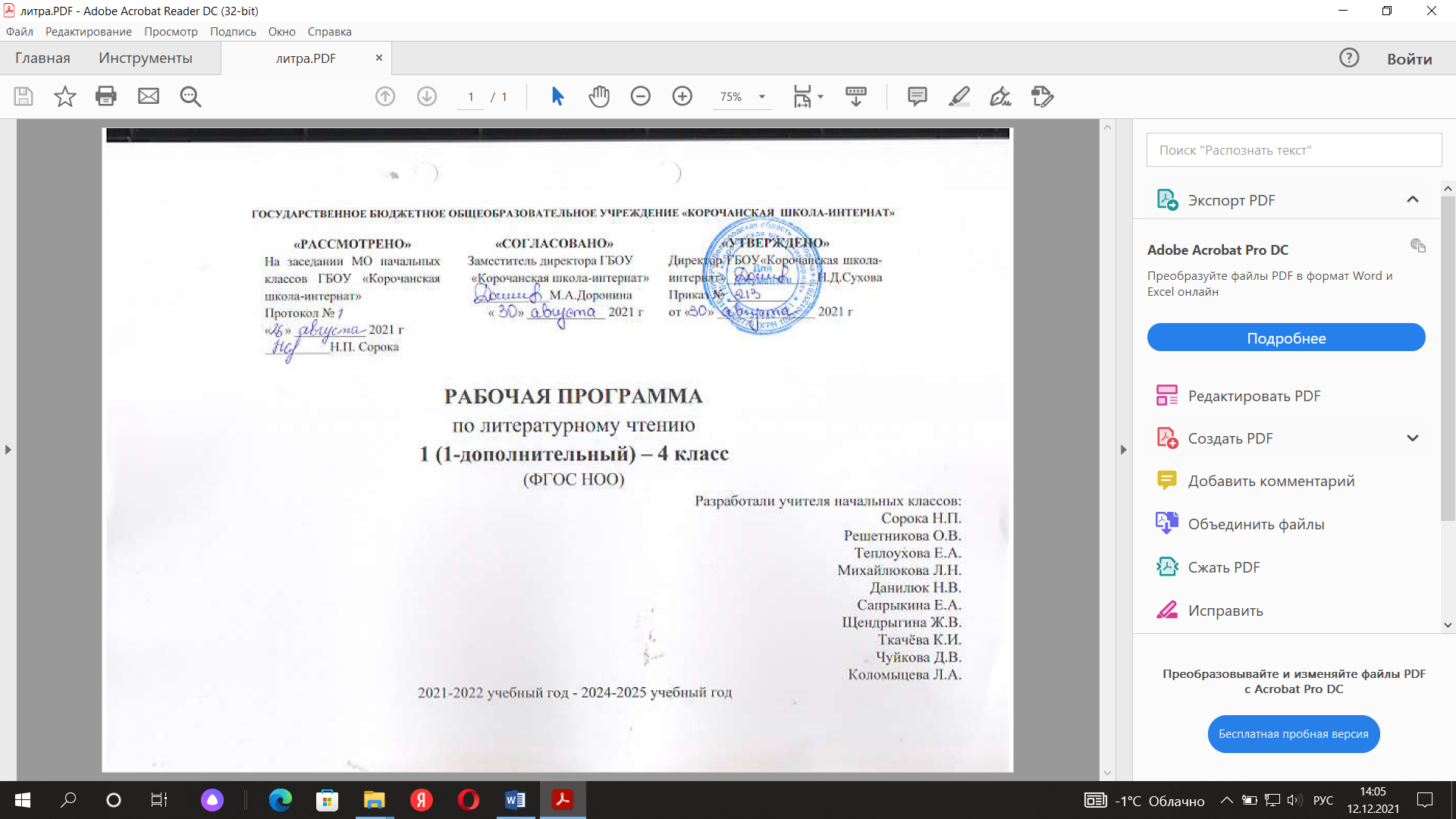 Пояснительная запискаРабочая программа по предмету «Литературное чтение» разработана на основе Федерального государственного образовательного стандарта начального общего образования обучающихся с ограниченными возможностями здоровья (утв. приказом Министерства образования и науки РФ от 19 декабря 2014 г. N 1598), Концепции духовно-нравственного развития и воспитания личности гражданина России, Адаптированной основной образовательной программы начального общего образования обучающихся с тяжёлыми нарушениями речи и рабочей программы воспитания ГБОУ «Корочанская школа-интернат»,  с учётом речевого развития обучающихся, а также образовательных потребностей и запросов участников образовательного процесса.Содержание программы полностью соответствует авторской программе «Литературное чтение» предметной линии учебников системы «Школа России» авторов Климановой Л.Ф., М.В. Бойкиной. 1-4 классы: учебное пособие для общеобразовательных организаций / [М.Ф. Климанова и др.]. М.: Просвещение, 2019. Программа по литературному чтению отражает специфику обучения детей с тяжелыми нарушениями речи (ТНР), обусловленную особенностями психического и речевого развития этих детей, наличием тяжелой речевой патологии, отрицательным влиянием нарушений речи на формирование познавательной деятельности. В программе сохранено основное содержание общеобразовательной школы, но учитываются индивидуальные особенности учащегося с ТНР и специфика усвоения им учебного материала.Изучение курса литературного чтения в начальной школе направлено на достижение следующих целей:  овладение  осознанным, правильным, беглым и выразительным чтением как базовым навыком в системе образования младших школьников; формирование читательского кругозора и приобретение опыта самостоятельной читательской деятельности; совершенствование всех видов речевой деятельности;  приобретения умения работать с разными видами информации;  развитие художественно-творческих и познавательных способностей, эмоциональной отзывчивости при чтении художественных произведений, формирование эстетического отношения к искусству слова; овладение первоначальными навыками работы с учебными и научно-познавательными текстами;  воспитание интереса к чтению и книге; обогащение нравственного опыта младших школьников, формирование представлений о добре и зле; развитие нравственных чувств, уважения к культуре народов многонациональной России и других стран.В программе основным принципом является принцип коррекционной направленности. Особое внимание обращено на коррекцию имеющихся у воспитанника специфических нарушений, используя принцип воспитывающей и развивающей направленности обучения, принцип научности и доступности обучения, принцип систематичности и последовательности в обучении, принцип наглядности в обучении, принцип индивидуальности.Важнейшим аспектом литературного чтения является формирование навыка чтения и других видов речевой деятельности. Учащиеся овладевают осознанным и выразительным чтением, чтением текстов про себя, учатся ориентироваться в книге, использовать её для расширения своих знаний об окружающем мире.В процессе освоения курса у младших школьников повышается уровень коммуникативной культуры: формируются умения составлять диалог, высказывать собственное мнение, строить монолог в соответствии с речевой задачей, работать с различными видами текстов, самостоятельно пользоваться справочным аппаратом учебника, находить информацию в словарях, справочниках и энциклопедиях.На уроках литературного чтения формируется читательская компетентность, помогающая младшему школьнику осознать себя грамотным читателем, способным к использованию читательской деятельности для своего самообразования. Грамотный читатель обладает потребностью в постоянном чтении книг, владеет техникой чтения и приёмами работы с текстом, понимает прочитанные и прослушанные произведения, знает книги, умеет их самостоятельно выбрать и оценить.Курс «Литературное чтение» пробуждает интерес учащихся к чтению художественных произведений, работа с которыми не ограничивается рассмотрением сюжетно-информационной стороны текста. Внимание начинающего читателя обращается на словесно-образную природу художественного произведения, на отношение автора к героям и окружающему миру, на нравственные проблемы, волнующие писателя. Младшие школьники учатся чувствовать красоту поэтического слова, ценить образность словесного искусства.Курс «Литературное чтение» решает множество важнейших задач начального обучения и готовит младшего школьника к успешному обучению в средней школе.В связи со спецификой школы рабочая программа включает одну из ведущих коррекционных целей: создание условий для формирования полноценной речевой деятельности. Программой предусматривается систематическая работа над расширением словарного запаса детей, организацией словарной работы на уроке, работой над правильным произношением слова, пониманием его лексического и грамматического значения и употреблением слова в связной речи. Данная программа предполагает решение  коррекционных задач для обучающихся с ТНР (вариант 5.2):овладение грамотой;развитие устной и письменной коммуникации, способности к осмысленному чтению;развитие способности пользоваться устной и письменной речью для решения соответствующих возрасту бытовых задач;развитие способности к словесному самовыражению на уровне, соответствующем возрасту и развитию обучающегося;расширение и обогащение опыта коммуникации обучающегося в ближайшем и дальнем окружении; развитие способности и умений активно использовать речевые средства для решения коммуникативных и познавательных задач;коррекция нарушений психического и речевого развития обучающихся;формирование «чувства» языка, умения отличать правильные языковые формы от неправильных;формирование языковых обобщений (фонематических, морфологических, синтаксических;формирование умений понимать содержание художественного произведения, работать с текстом (умение выделять части текста, составлять план текста и т.д.);формирование умения выражать свои мысли.Описание места учебного предмета в учебном плане.Изучается в 1(1-й дополнительный)-4 классах в объеме 638 часов, уроки проводятся 4 раза в неделю с 1(1-й дополнительный) по 3 класс, 4 класс – 3 раза в неделю: 1(1-й дополнительный) класс – 132 часа, 2 класс – 136 часов, 3 класс – 136 часов, 4 класс – 102 часа.Личностные, метапредметные, предметные результаты освоения предмета Реализация программы обеспечивает достижение выпускниками начальной школы следующих личностных, метапредметных и предметных результатов в соответствии с требованиями ФГОС НОО:Личностные результаты:1) формирование чувства гордости за свою Родину, её историю, российский народ, становление гуманистических и демократических ценностных ориентаций многонационального российского общества;2) формирование средствами литературных произведений целостного взгляда на мир в единстве и разнообразии природы, народов, культур и религий;3) воспитание художественно-эстетического вкуса, эстетических потребностей, ценностей и чувств на основе опыта слушания и заучивания наизусть произведений художественной литературы;4) развитие этических чувств, доброжелательности и эмоционально-нравственной отзывчивости, понимания и сопереживания чувствам других людей;5) формирование уважительного отношения к иному мнению, истории и культуре других народов, выработка умения терпимо относиться к людям иной национальной принадлежности;6) овладение начальными навыками адаптации в школе к школьному коллективу;7) принятие и освоение социальной роли обучающегося, развитие мотивов учебной деятельности и формирование личностного смысла учения;8) развитие самостоятельности и личной ответственности за свои поступки на основе представлений о нравственных нормах общения;9) развитие навыков сотрудничества со взрослыми и сверстниками в разных социальных ситуациях, умения избегать конфликтов и находить выходы из спорных ситуаций, возможность сравнивать поступки героев литературных произведений со своими собственными поступками, осмысливать поступки героев;10)наличие мотивации к творческому труду и бережному отношению к материальным и духовным ценностям, формирование установки на безопасный, здоровый образ жизни.Метапредметные результаты:1) овладение способностью принимать и сохранять цели и задачи учебной деятельности, поиска средств её осуществления;2) освоение способов решения проблем творческого и поискового характера;3) формирование умения планировать, контролировать и оценивать учебные действия в соответствии с поставленной задачей и условиями её реализации, определять наиболее эффективные способы достижения результата;4) формирование умения понимать причины успеха/неуспеха учебной деятельности и способности конструктивно действовать даже в ситуациях неуспеха;5) использование знаково-символических средств представления информации о книгах;6) активное использование речевых средств для решения коммуникативных и познавательных задач;7) использование различных способов поиска учебной информации в справочниках, словарях, энциклопедиях и интерпретации информации в соответствии с коммуникативными и познавательными задачами;8) овладение навыками смыслового чтения текстов в соответствии с целями и задачами, осознанного построения речевого высказывания в соответствии с задачами коммуникации и составления текстов в устной и письменной формах;9) овладение логическими действиями сравнения, анализа, синтеза, обобщения, классификации по родовидовым признакам, установления причинно-следственных связей, построения рассуждений;10) готовность слушать собеседника и вести диалог, признавать различные точки зрения и право каждого иметь свою, излагать своё мнение и аргументировать свою точку зрения и оценку событий;11) формирование умения договариваться о распределении ролей в совместной деятельности, определение общей цели и путей её достижения, осмысливать собственное поведение и поведение окружающих;12) готовность конструктивно разрешать конфликты посредством учёта интересов сторон и сотрудничества.Предметные результаты:1) понимание литературы как явления национальной и мировой культуры, средства сохранения и передачи нравственных ценностей и традиций;2) осознание значимости чтения для личного развития; формирование представлений о Родине и её людях, окружающем мире, культуре, первоначальных этических представлений, понятий о добре и зле, дружбе, честности; выработка потребности в систематическом чтении;3) достижение необходимого для продолжения образования уровня читательской компетентности, общего речевого развития, т. е. овладение чтением вслух и про себя, элементарными приёмами анализа художественных, научно-познавательных и учебных текстов с использованием элементарных литературоведческих понятий;4) использование разных видов чтения (изучающее (смысловое), выборочное, поисковое); умение осознанно воспринимать и оценивать содержание и специфику различных текстов,участвовать в их обсуждении, давать и обосновывать нравственную оценку поступков героев;5) умение самостоятельно выбирать интересующую литературу, пользоваться справочными источниками для понимания и получения дополнительной информации, составляя самостоятельно краткую аннотацию;6) умение использовать простейшие виды анализа различных текстов: устанавливать причинно-следственные связи и определять главную мысль произведения, делить текст на части, озаглавливать их, составлять простой план, находить средства выразительности, пересказывать произведение;7) умение работать с разными видами текстов, находить характерные особенности научно-познавательных, учебных и художественных произведений. На практическом уровне овладеть некоторыми видами письменной речи (повествование — создание текста по аналогии, рассуждение — письменный ответ на вопрос, описание — характеристика героев; умение написать отзыв на прочитанное произведение);8) развитие художественно-творческих способностей, умение создавать собственный текст на основе художественного произведения, репродукции картин художников, иллюстраций, личного опыта.Личностные, метапредметные и предметные результаты освоения учебного предмета1 (1 дополнительный)  классЛичностныеУчащиеся научатся:- называть место, где родился и вырос, составлять небольшой текст о природе родного края, о семье, родителях;- понимать свою принадлежность к определённому народу России; с уважением относиться к людям другой национальности, их традициям в процессе знакомства с народным творчеством разных народов;- знать и рассказывать о традициях своей семьи. Проявлять заботу к своим близким, с уважением относиться к родителям, помогать младшим; называть произведения разных народов, вкоторых тоже рассказывается о семье, о маме, об отношении детей к маме;- размышлять в процессе чтения произведений о таких нравственных ценностях, как честность, доброта, благородство, уважение к людям;- понимать смысл нравственно-этических понятий на основе бесед о пословицах и поговорках, произведениях К. Ушинского, Л. Толстого и других; и чтения произведений на уроках «Литературного чтения» о дружбе, об отношениях междулюдьми, об отношениях к животным и т. д. (дружелюбие, уважение, сочувствие, взаимопомощь, взаимовыручка);- проявлять интерес к чтению произведений о природе (животных и растениях), выражая уважительное отношение к ней;- понимать значение новой социальной роли ученика, принимать нормы и правила школьной жизни; ответственно относиться к урокам «Литературного чтения», беречь учебник, тетрадь, бережно относиться к книгам, предназначенным длясамостоятельного чтения;- понимать, что такое «хорошо» и что такое «плохо»;- относиться с уважением к историческому прошлому своей   страны, своего народа, к его обычаям и традициям;- относиться с уважением к родному языку.Метапредметные Регулятивные УУДУчащиеся научатся:- читать планируемые результаты на шмуцтитулах учебника иобсуждать их под его руководством учителя;- понимать, какие учебные задачи будут решаться в процессе изучения темы (с какой целью необходимо читать данный текст: поупражняться в чтении или найти ответ на вопрос  и т. д.);-планировать свои действия на отдельных этапах урока спомощью учителя (например, составить план пересказа по образцу или восстановить последовательность событий сказки посерии рисунков), понимать важность планирования действий.- контролировать выполненные задания с опорой на образец, предложенный учителем, составлять вместе с учителем план проверки выполнения задания;-оценивать чтение по ролям, пересказ текста, выполнение проекта по предложенной учителем системе (шкале);- определять границы известного и неизвестного под руководством учителя: выделять из темы урока известные знания иумения, определять круг неизвестного по изучаемой теме подруководством учителя.- фиксировать по ходу урока и в конце его удовлетворённость / неудовлетворённость своей работой на уроке (с помощью смайликов, разноцветных фишек и пр.), позитивно относиться к своим успехам, стремиться к улучшению результата;- анализировать причины успеха/неуспеха с помощью разноцветных фишек, лесенок, оценочных шкал, формулироватьих в устной форме по просьбе учителя;- осваивать с помощью учителя позитивные установки типа:«У меня всё получится», «Я ещё многое смогу», «Мне нужноещё немного потрудиться», «Я ещё только учусь», «Каждый имеет право на ошибку» и др.;- стремиться преодолевать возникающие трудности, проявлять волевое усилие (с помощью учителя).Учащиеся получат возможность научиться:-принимать общие цели изучения темы, представленные   на шмуцтитулах, обсуждать их совместно с учителем;-понимать учебную задачу урока, воспроизводить её в   ходе урока по просьбе и под руководством учителя.Познавательные УУДУчащиеся научатся:- осуществлять простейшие логические операции:1) сравнение по заданным критериям, при помощи учителя (сравнить сказку и рассказ, разные произведения на одну тему, авторскую и народную сказку, художественный и научно-познавательный текст, художественный и учебный текст, сравнить пословицы и текст, текст и иллюстрации (что общего и чем отличаются), сравнить поступки героев и свои собственные;2) группировка книг (для выставки) по заданным критериям (на одну и ту же тему, одного автора, по заданному основанию (жанр), исключить лишнее (книгу, не соответствующую теме);3)  классификация (распределить по тематическим группам, выбрать слова, которые соответствуют представлениям одружбе);- находить нужную информацию в учебнике (название раздела, произведение, номер страницы); в словаре учебника, пользоваться системой условных обозначений; в тексте для пересказа по заданным критериям, информацию для характеристики героя, для выразительного чтения, для ответа на задание;- работать со словами и терминами: уточнять значение непонятных слов, обращаясь к учителю, взрослому, словарю;- соотносить прямое и переносное значение слов, находить информацию в энциклопедии.Учащиеся получат возможность научиться:-самостоятельно работать с учебником литературного чтения как источником информации; находить заданное произведение разными способами;-выделять в тексте основные части; определять микротомы, создавать устные словесные иллюстрации на основе выделенной микротомы;-группировать тексты по заданному основанию (по теме, главной мысли, героям);-сравнивать разные тексты (по теме, главной мысли,  героям).Коммуникативные УУДУчащиеся научатся:- отвечать и задавать вопросы по прочитанному произведению;- создавать связанное высказывание из 3—4 простых предложений на заданную тему с помощью учителя на основе заданного образца;- участвовать в диалоге с учителем и одноклассником;- внимательно слушать собеседника, не перебивая его, стараться понять, о чём он говорит;- участвовать в парной работе, пользуясь определёнными правилами (работать дружно, вместе обсуждать прочитанное, находить общую точку зрения, учиться отстаивать свою точку зрения).Учащиеся получат возможность научиться:- задавать уточняющие вопросы на основе образца;- принимать участие в коллективной работе (распределять роли, договариваться, не конфликтовать, искать пути выхода из конфликтной ситуации, знать и употреблять вежливые слова);- подготавливать небольшую презентацию с помощью взрослых по теме проекта, оформлять 2—3 слайда.ПредметныеУчащиеся научатся:Виды речевой и читательской деятельности- воспринимать на слух произведения различных жанров(небольшие рассказы, стихи, сказки);- чётко и правильно произносить все звуки;- плавно читать по слогам и целыми словами с постепеннымувеличением скорости чтения;- читать, определяя ударный слог, соблюдать паузы в соответствии со знаками препинания в середине и в конце предложения;- читать и понимать нравственный смысл пословиц и поговорок, соотносить их с помощью учителя с содержанием произведения;- определять основную мысль прочитанного произведенияс помощью учителя, а также с помощью пословицы;- определять последовательность событий и находить смысловые части произведения (начало, основная часть, конец) подруководством учителя;- восстанавливать текст произведения, вставляя пропущенные слова и предложения;- соотносить иллюстрации и текст;- называть героевпроизведения, давать им простейшую характеристику; размышлять об их поступках;- уметь отвечать на вопросы: «Чем тебе запомнился тот илииной герой произведения?», «Чем понравилось / не понравилось произведение?»;- выбирать нужную книгу по названию и обложке для самостоятельного чтения; - отгадывать с помощью учителя загадки (о какомпредметеидёт речь, как догадались), сопоставлять их с отгадками;- отвечать на вопросы о прочитанном произведении;- объяснять незнакомые слова, пользоваться словарем.Учащиеся получат возможность научиться:- соотносить название рассказа с его содержанием;- отвечать на вопрос: «Почему автор дал произведению именно такое название?».- читать с выражением, выделяя важные слова и мысли под руководством учителя;- читать текст по ролям, отражая настроение и характер героя (под руководством учителя);- задавать вопросы по прочитанному произведению;- при помощи учителя составлять план, определять смысловые части;- пересказывать небольшой текст на основе картинного плана при помощи учителя;- выявлять под руководством учителя особенности научно-познавательных и художественных текстов;- определять особенности прозаического и поэтического текстов;- высказывать собственное мнение о прочитанном произведении;- сравнивать разные произведения на одну тему.Учащиеся научатся:Творческая деятельностьвосстанавливать содержание произведения (сказки) по серии сюжетных иллюстраций (картинному плану);-восстанавливать деформированный текст на основе картинного плана, под руководством учителя;- составлять небольшое высказывание на основе образца, данного учителем (о дружбе, о питомце);-придумывать окончание сказок по образцу.Учащиеся получат возможность научиться:-сочинять загадки в соответствии с тематическими группами (загадки о природе, животных и др.) по заданнымкритериям;-самостоятельно придумывать небылицы, потешки, песенки по образцу;-обсуждать прочитанное или прослушанное произведение;соглашаться или не соглашаться с высказыванием учителя, товарищей, приводить свои аргументы с помощью простых  предложений (например, он хочет стать героем или поступков героя не совершал.).Учащиеся научатся:Литературоведческая пропедевтика:на практике различать загадки, песенки, потешки, небылицы;-отличать прозаический текст от поэтического под руководством учителя;-понимать особенности народных и авторских сказок (авторская сказка — указание автора на обложке, к произведению; народная сказка — указание, что сказка русская народная, татарская и т. д.).-отличать сказку от рассказа, называть особенности сказочного текста (герои животные, герои — буквы разговаривают, как люди; поступают, как люди);-знать, что такое рифма, приводить примеры рифмованных  строчек.Учащиеся получат возможность научиться:-находить в тексте различные средства художественнойвыразительности (слова, с помощью которых описывается объект наиболее точно, необычно, ярко; сравнивается с другим объектом; приписываются действия живого неживому, передается речь неживого);-определять тему произведения, выставки;-оценивать по предложенным учителем критериям поступки героев, проводить аналогии со своим поведением в различных ситуациях.2 классЛичностныеУчащиеся научатся:- на основе художественных произведений определять основные ценности взаимоотношений в семье (любовь и уважение, сочувствие, взаимопомощь, взаимовыручка);-с гордостью относиться к произведениям русских писателей-классиков, известных во всем мире.Учащиеся получат возможность научиться:-понимать, что отношение к Родине начинается с отношений к семье, находить подтверждение этому в читаемых текстах, в том числе пословицах и поговорках;-с гордостью и уважением относиться к творчеству писателей и поэтов, рассказывающих в своих произведениях о Родине, составлять рассказы о них, передавать в этих   рассказах восхищение и уважение к ним;-самостоятельно находить произведения о своей Родине, с интересом читать; создавать собственные высказывания и произведения о Родине.МетапредметныеРегулятивные УУДУчащиеся научатся:Сопоставлять цели, заявленные на шмуцтитуле с изучением материала урока в процессе его изучения; формулировать вместе с учителем учебную задачу урока в соответствии с целями темы; принимать учебную задачу урока. Читать в соответствии с целью чтения (выразительно, целыми словами, без искажений и пр.).Коллективно составлять план урока, продумывать возможные этапы изучения темы. Коллективно составлять план для пересказа литературного произведения. Контролировать выполнение действий в соответствии с планом. Оценивать результаты своих действий по шкале и критериям, предложенным учителем. Оценивать результаты работы сверстников по совместно выработанным критериям.Выделять из темы урока известные знания и умения, определять круг неизвестного по изучаемой теме в мини-группе или паре. Фиксировать по ходу урока и в конце его удовлетворённость/неудовлетворённость своей работой на уроке (с помощью шкал, лесенок, разноцветных фишек и пр.), аргументировать своё позитивное отношение к своим успехам, проявлять стремление к улучшению результата в ходе выполнения учебных задач.Анализировать причины успеха/неуспеха с помощью лесенок и оценочных шкал, формулировать их в устной форме по собственному желанию. Осознавать смысл и назначение позитивных установок на успешную работу, пользоваться ими в случае неудачи на уроке, проговаривая во внутренней речи.Учащиеся получат возможность научиться:- формулировать учебную задачу урока в мини-группе (паре),принимать её, сохранять на протяжении всего урока, периодически сверяя свои учебные действия с заданной задачей;- читать в соответствии с целью чтения (бегло, выразительно, по ролям, выразительно наизусть и пр.);- составлять план работы по решению учебной задачи урока в мини-группе или паре, предлагать совместно с группой (парой) план изучения темы урока;- выбирать вместе с группой (в паре) форму оценивания результатов, вырабатывать совместно с группой (в паре) критерии оценивания результатов;- оценивать свои достижения и результаты сверстников  в группе (паре) по выработанным критериям и выбранным формам оценивания (с помощью шкал, лесенок, баллов и пр.);- определять границы коллективного знания и незнания по теме самостоятельно (Что мы уже знаем по данной теме?Что мы уже умеем?), связывать с целевой установкой урока;-фиксировать по ходу урока и в конце урока удовлетворённость/неудовлетворённость своей работой на уроке (с помощью шкал, значков «+» и «−», «?»);-анализировать причины успеха/неуспеха с помощью оценочных шкал и знаковой системы («+» и «−», «?»);-фиксировать причины неудач в устной форме в группе или паре;-предлагать варианты устранения причин неудач на уроке;-осознавать смысл и назначение позитивных установок на успешную работу, пользоваться ими в случае неудачи на уроке, проговаривая во внешней речи.Познавательные УУД- пользоваться в практической деятельности условными знаками и символами, используемыми в учебнике для передачи информации.-отвечать на вопросы учителя и учебника, придумывать своисобственные вопросы;- понимать переносное значение образного слова, фразы или предложения, объяснять их самостоятельно, с помощью родителей, справочных материалов;- сравнивать лирические и прозаические произведения, басню и стихотворение, народную и литературную сказку;- сопоставлять литературное произведение или эпизод из него с фрагментом музыкального произведения, репродукцией картины художника, с пословицей и поговоркой соответствующего смысла;- создавать небольшое высказывание (или доказательство  своей точки зрения) по теме урока из 5—6 предложений;- понимать смысл русских народных и литературных сказок,  басен И. А. Крылова;- проявлять индивидуальные творческие способности при составлении докучных сказок, составлении рифмовок, небольших стихотворений, в процессе чтения по ролям, при инсценировании и выполнении проектных заданий;- соотносить пословицы и поговорки с содержанием литературного произведения;- определять мотив поведения героя с помощью вопросов учителя или учебника и рабочей тетради;- понимать читаемое, интерпретировать смысл читаемого, фиксировать прочитанную информацию в виде таблиц или схем (при сравнении текстов, осмыслении структуры текста и пр.).Учащиеся получат возможность научиться:-  определять информацию на основе различных художественных объектов, например, литературного произведения,иллюстрации, репродукции картины, музыкального текста,таблицы, схемы и т. д.;- анализировать литературный текст с опорой на систему вопросов учителя (учебника), выявлять основную мысльпроизведения;- сравнивать мотивы поступков героев из одного литературного произведения, выявлять особенности их поведенияв зависимости от мотива;- находить в литературных текстах сравнения и эпитеты, использовать их в своих творческих работах;- самостоятельно определять с помощью пословиц (поговорок) смысл читаемого произведения;- понимать смысл русских народных и литературных сказок, рассказов и стихов великих классиков литературы(Пушкина, Лермонтова, Чехова, Толстого, Крылова и др.); - понимать значение этих произведения для русской и мировой литературы;- проявлять индивидуальные творческие способности при составлении рассказов, небольших стихотворений, басен, в процессе чтения по ролям, при инсценировании и выполнении проектных заданий;- предлагать вариант решения нравственной проблемы,исходя из своих нравственных установок и ценностей;- определять основную идею произведения (эпического и лирического), объяснять смысл образных слов и выражений,выявлять отношение автора к описываемым событиям и   героям произведения;- создавать высказывание (или доказательство своей точки зрения) по теме урока из 7—8 предложений;-  сравнивать сказку бытовую и волшебную, сказку бытовую и басню, басню и рассказ; находить сходства и различия;- соотносить литературное произведение или эпизод из   него с фрагментом музыкального произведения, репродукциейкартины художника; самостоятельно подбирать к тексту  произведения репродукции картин художника или фрагментымузыкальных произведений.Коммуникативные УУДСтроить рассуждение и доказательство своей точки зрения из 5-6 предложений, проявлять активность и стремление высказываться, задавать вопросы. Строить диалог в паре или группе, задавать вопросы на уточнение. Строить связное высказывание из 5-6 предложений по предложенной теме.Оформлять 1-2 слайда к проекту, письменно фиксируя основные положения устного высказывания.Прислушиваться к партнёру по общению (деятельности), фиксировать его основные мысли и идеи, аргументы, запоминать их, приводить свои. Не конфликтовать, осознавать конструктивность диалога, использовать вежливые слова.Аргументировать свою точку зрения в процессе размышлений над поступками литературных героев, оценивать поступок героя, учитывая его мотив, используя речевые оценочные средства (вежливо/невежливо, достойно/недостойно, искренне/лживо, нравственно/ безнравственно и др.).Принимать и сохранять цель деятельности коллектива или малой группы (пары), участвовать в выработке путей её достижения, участвовать в распределении функций и ролей в совместной деятельности.Вырабатывать совместно критерии оценивания выполнения того или иного задания (упражнения). Оценивать достижения сверстников по выработанным критериям. Оценивать по предложенным учителем критериям поступки литературных героев, проводить аналогии со своим поведением в различных ситуациях.Выражать готовность идти на компромиссы, предлагать варианты и способы погашения конфликтов. Употреблять вежливые формы обращения к участникам диалога. Находить примеры использования вежливых слов и выражений в текстах изучаемых произведений, описываемых конфликтную ситуацию.Находить нужную информацию через беседу со взрослыми, через учебные книги, словари, справочники, энциклопедии для детей, через сеть Интернет. Готовить небольшую презентацию (5-6 слайдов) с помощью взрослых (родителей, воспитателя ГПД и пр.) по теме проекта, озвучивать её с опорой на слайды.Учащиеся получат возможность научиться:- высказывать свою точку зрения (7—8 предложений) на прочитанное или прослушанное произведение, проявлять активность и стремление высказываться, задавать вопросы;-  понимать цель своего высказывания;-  пользоваться элементарными приёмами убеждения, мимикой и жестикуляцией;-  участвовать в диалоге в паре или группе, задавать вопросы на осмысление нравственной проблемы;-  создавать 3—4 слайда к проекту, письменно фиксируя основные положения устного высказывания;-  проявлять терпимость к другому мнению, не допускать агрессивного поведения, предлагать компромиссы, способы примирения в случае несогласия с точкой зрения другого;- объяснять сверстникам способы бесконфликтной деятельности;- отбирать аргументы и факты для доказательства своей точки зрения;- опираться на собственный нравственный опыт в ходе  доказательства и оценивании событий;-формулировать цель работы группы, принимать и сохранять её на протяжении всей работы в группе, соотносить с планом работы, выбирать для себя подходящие роли и функции;-определять в группе или паре критерии оценивания выполнения того или иного задания (упражнения); оценивать достижения участников групповой или парной работы по   выработанным критериям;-  определять критерии оценивания поведения людей в различных жизненных ситуациях на основе нравственных норм;-  руководствоваться выработанными критериями при оценке поступков литературных героев и своего собственного поведения;- объяснять причины конфликта, возникшего в группе, находить пути выхода из создавшейся ситуации; приводить примеры похожих ситуаций из литературных произведений;-  находить нужную информацию через беседу со взрослыми, через учебные книги, словари, справочники, энциклопедии для детей, через Интернет, периодику (детские журналы и газеты);- готовить небольшую презентацию (6—7 слайдов), обращаясь за помощью к взрослым только в случае затруднений.Использовать в презентации не только текст, но и изображения (картины художников, иллюстрации, графические схемы, модели и пр.);- озвучивать презентацию с опорой на слайды, выстраивать монолог по продуманному плану.ПредметныеУчащиеся научатся: Виды речевой и читательской деятельностиосознавать цель чтения в соответствии с содержанием шмуцтитула и собственным интересом к чтению; пользоваться в читательской практике приёмами вдумчивого чтения под руководством учителя (комментированное чтение, чтение в диалоге автор – читатель); выборочного чтения в соответствии с задачами чтения и под руководством учителячитать целыми словами со скоростью чтения, позволяющей понимать художественный текст; при чтении отражать настроение автора читаемого текста;  ориентироваться в информационном аппарате учебной книги, её элементах, опираться на них при выборе книги; находить сходные элементы в книге художественной;просматривать и выбирать книги для самостоятельного чтения и поиска нужной информации (справочная литература) по совету взрослых; фиксировать свои читательские успехи в «Рабочей тетради по литературному чтению»;осмыслять нравственное содержание пословиц, поговорок, мудрых изречений русского народа, соотносить их нравственный смысл с изучаемыми произведениями и реалиями жизни;распределять загадки на тематические группы, составлять собственные загадки на основе предложенного в учебнике алгоритма;соотносить заголовок текста с его содержанием, осознавать взаимосвязь содержание текста с его заголовком (почему так называется); определять характер литературныхгероев, приводить примеры их поступков в соответствии с качествами героя прочитанного или прослушанного текста.Учащиеся получат возможность научиться: осознавать смысл традиций и праздников русского народа, сохранять традиции семьи и школы, осмысленно готовится к национальным праздникам; составлять высказывания   о самых ярких и впечатляющих событиях, происходящих в дни семейных праздников, делиться впечатлениями о праздниках с друзьями и товарищами по классу; употреблять пословицы и поговорки в учебных диалогах и высказываниях на заданную тему.читать вслух бегло, осознанно, без искажений, выразительно, передавая своё отношение к прочитанному, выделяя при чтении важные по смыслу слова, соблюдая паузы между предложениями и частями текста; понимать и осознавать, почему поэт воспевает родную природу, какие чувства при этом испытывает, как это характеризует самого поэта; рассуждать о категориях «добро» и «зло», «красиво» и «безобразно», употреблять данные понятия и их смысловые оттенки в своих оценочных высказываниях; предлагать свои варианты разрешения конфликтных ситуаций и нравственных дилеммпользоваться элементарными приёмами анализа текста по вопросам учителя (учебника).осуществлять переход с уровнясобытий восприятия произведения к пониманию главной мысли; соотносить главную мысль произведения с пословицей или поговоркой; понимать, позицию какого героя произведения поддерживает автор, находить этому доказательства в тексте.задавать вопросы по прочитанному произведению, находить на них ответы в тексте; находить эпизод из прочитанного произведения для ответа на вопрос или подтверждения собственного мнения;делить текст на части; озаглавливать части, подробно пересказывать, опираясь на составленный под руководством учителя план; находить книги для самостоятельного чтения в различных библиотеках (школьной, домашней, городской, виртуальной и др.); при выборе книг и поиске информации опираться на информационный аппарат книги, её элементы; получать удовольствие от самостоятельного чтения произведений различных жанров; делиться своими впечатлениями о прочитанных книгах, участвовать в диалогах и дискуссиях о прочитанных книгах; пользоваться тематическим каталогом в школьной библиотеке.Учащиеся научатся:Творческая деятельностьпересказывать текст подробно на основе коллективно составленного плана или опорных слов под руководством учителя;составлять собственные высказывания на основе чтения или слушания произведений, высказывая собственное отношение к прочитанному.Учащиеся получат возможность научиться: сочинять свои произведения малых жанров устного народного творчества в соответствии с жанровыми особенностями и индивидуальной задумкой.пересказывать содержание произведения выборочно и сжато, творчески пересказывать содержание произведения от автора, от лица героя.Учащиеся научатся:Литературоведческая пропедевтикаразличать потешки, небылицы, песенки, считалки, народные сказки, осознавать их культурную ценность для русского народа; находить отличия между научно-познавательным и художественным текстом; приводить факты из текста, указывающие на его принадлежность к научно-познавательному или художественному; составлять таблицу различий.использовать знания о рифме, особенностях жанров (стихотворения, сказки, загадки, небылицы, песенки, потешки), особенностях юмористического произведения в своей литературно-творческой деятельности.Учащиеся получат возможность научиться:понимать особенности стихотворения: расположение строк, рифму, ритм.определять героев басни, характеризовать их, понимать мораль и разъяснять её своими словами.находить в произведении средства художественной выразительности (сравнение, олицетворение).понимать, позицию какого героя произведения поддерживает автор, находить доказательство этому в тексте.3 классЛичностныеПонимать, что отношение к Родине начинается с отношений к семье, находить подтверждение этому в читаемых текстах, пословицах и поговорках.с гордостью и уважением относиться к творчеству писателей и поэтов, рассказывающих в своих произведениях о Родине, составлять рассказы о них, передавать в этих рассказах восхищение и уважение к ним;-самостоятельно находить произведения о своей Родине, с интересом читать, создавать собственные высказывания и произведения о Родине.Учащиеся получат возможность научиться:понимать, что отношение к Родине начинается с отношений к семье и к малой родине, находить примеры самоотверженной любви к малой родине среди героев прочитанныхпроизведений;собирать материал для проведения заочных экскурсий по   любимым местам своей Родины, местам, воспетым в произведениях писателей и поэтов, доносить эту информациюдо слушателей, используя художественные формы изложения (литературный журнал, уроки-концерты, уроки-праздники, уроки-конкурсы и пр.);составлять сборники стихов и рассказов о Родине, включать в них и произведения собственного сочинения;принимать участие в проекте на тему «Моя Родина в произведениях великих художников, поэтов и музыкантов».МетапредметныеРегулятивные УУДУчащиеся научатся:Формулировать учебную задачу урока в мини-группе (паре), принимать её, сохранять на протяжении всего урока, периодически сверяя свои учебные действия с заданной задачей. Читать в соответствии с целью чтения (бегло, выразительно, по ролям, выразительно наизусть и пр.).Составлять план работы по решению учебной задачи урока в мини-группе или паре, предлагать совместно с группой (парой) план изучения темы урока. Выбирать вместе с группой (в паре) форму оценивания результатов, вырабатывать совместно с группой (в паре) критерии оценивания результатов. Оценивать свои достижения и результаты сверстников в группе (паре) по выработанным критериям и выбранным формам оценивания (шкалы, лесенки, баллы и пр.).Определять границы коллективного знания и незнания по теме самостоятельно (Что мы уже знаем по данной теме?Что мы уже умеем?), связывать с целевой установкой урока. Фиксировать по ходу урока и в конце урока удовлетворённость/неудовлетворённость своей работой на уроке (с помощью шкал, значков «+» и «-», «?»). Анализировать причины успеха/неуспеха с помощью оценочных шкал и знаковой системы («+» и «-», «?»).  Фиксировать причины неудач в устной форме в группе или паре. Предлагать варианты устранения причин неудач на уроке. Осознавать смысл и назначение позитивных установок на успешную работу, пользоваться ими в случае неудачи на уроке, проговаривая во внешней речи.Учащиеся получат возможность научиться:- формулировать учебную задачу урока коллективно,в мини-группе или паре;-формулировать свои задачи урока в соответствиис темой урока и индивидуальными учебными потребностями,и интересами.- осмысливать коллективно составленный план работы на  уроке и план, выработанный группой сверстников (парой),предлагать свой индивидуальный план работы (возможно,альтернативный) или некоторые пункты плана, приводить   аргументы в пользу своего плана работы;- принимать замечания конструктивно обсуждать недостатки предложенного плана;-выбирать наиболее эффективный вариант плана для достижения результатов изучения темы урока. Если план одобрен, следовать его пунктам, проверять и контролировать их выполнение;-оценивать свою работу в соответствии с заранее выработанными критериями и выбранными формами оценивания;-определять границы собственного знания и незнания по теме самостоятельно (Что я уже знаю по данной теме? Чтоя уже умею?), связывать с индивидуальной учебной задачей;-фиксировать по ходу урока и в конце урока удовлетворённость/неудовлетворённость своей работой на уроке(с помощью шкал, значков «+» и «−», «?», накопительнойсистемы баллов);-анализировать причины успеха/неуспеха с помощью оценочных шкал и знаковой системы («+» и «−», «?», накопительной системы баллов);-фиксировать индивидуальные причины неудач в письменной форме в рабочей тетради или в пособии «Портфельдостижений»;-записывать варианты устранения причин неудач, намечать краткий план действий по их устранению;-предлагать свои варианты позитивных установок илиспособов успешного достижения цели из собственного опыта, делиться со сверстниками.Познавательные УУДСчитывать информацию с новых, ещё неизвестных схем и моделей, толковать их, осознавать их необходимость для фиксации собственных знаний и умений.Анализировать литературный текст с опорой на систему вопросов учителя (учебника), выявлять основную мысль произведения, формулировать её на уровне обобщения в совместной коллективной деятельности. Замечать в литературных текстах сравнения и эпитеты, анализировать их назначение в тексте, использовать авторские сравнения и эпитеты в своих творческих работах. Сравнивать и сопоставлять произведения между собой, называя общее и различное в них (сказку бытовую и волшебную, сказку бытовую и басню, басню и рассказ). Сравнивать литературное произведение или эпизод из него с фрагментом музыкального произведения, репродукцией картины художника. Подбирать к тексту репродукции картин художника и фрагменты музыкальных произведений из дополнительных источников. Отбирать из ряда пословиц (поговорок) нужные для фиксации смысла произведения. Сравнивать мотивы героев поступков из одного литературного произведения, выявлять особенности их поведения в зависимости от мотива.Строить рассуждение (или доказательство своей точки зрения) по теме урока из 7-8 предложений.Осознавать сущность и   значение русских народных и литературных сказок, рассказов и стихов великих классиков литературы (Пушкина, Лермонтова, Чехова, Толстова, Крылова и др.) как часть русской национальной культуры.Осознавать смысл межпредметных понятий: типы текстов (повествование, описание), авторский замысел, авторское отношение, автор-рассказчик, лирический герой, изобразительно-выразительные средства языка (сравнение и эпитет), художник-живописец, репродукция картины художника, композитор, музыкальное произведение, первые печатные книги на Руси, сказки народные и литературные.Проявлять индивидуальные творческие способности при составлении рассказов, небольших стихотворений, басен, в процессе чтения по ролям и инсценировании, при выполнении проектных заданий. Предлагать вариант решения нравственной проблемы, исходя из своих нравственных установок и ценностей.Определять основную идею произведения (эпического и лирического), осознавать смысл образных слов и выражений, понимать, какую информацию о чувствах и настроении автора они несут, выявлять отношение автора к описываемым событиям и героям произведения.Коммуникативные УУДСтроить рассуждение и доказательство своей точки зрения из 7-8 предложений, проявлять активность и стремление высказываться, задавать вопросы. Осознавать цель своего высказывания. Пользоваться элементарными приёмами убеждения, мимикой и жестикуляцией. Строить диалог в паре или группе, задавать вопросы на осмысление нравственной проблемы.Строить связное высказывание из 7-8 предложений по выбранной теме. Оформлять 3-4 слайда к проекту, письменно фиксируя основные положения устного высказывания.Проявлять терпимость к альтернативному мнению, не допускать агрессивного поведения, предлагать компромиссы, способы примирения в случае несогласия с точкой зрения оппонента. Объяснять сверстникам способы конструктивности и продуктивности бесконфликтной деятельности.Отбирать аргументы и факты для доказательства своей точки зрения. Выстраивать иерархию нравственных категорий, приемлемых или неприемлемых для оценивания событий, описываемых в произведении. Опираться на собственный нравственный опыт в ходе доказательства и оценивании событий.Формулировать цель работы группы, принимать и сохранять на протяжении всей работы в группе, соотносить с планом работы, выбирать для себя подходящие роли и функции. Вырабатывать в группе или паре критерии оценивания выполнения того или иного задания (упражнения). Оценивать достижения участников групповой или парной работы по выработанным критериям. Вырабатывать критерии оценивания поведения людей в различных жизненных ситуациях на основе нравственных норм. Руководствоваться выработанными критериями при оценке поступков литературных героев и своего собственного поведения.Объяснять причины конфликта, возникшего в группе, находить пути выхода из создавшейся ситуации. Приводить примеры похожих ситуаций из литературных произведений.Находить нужную информацию через беседу со взрослыми, через учебные книги, словари, справочники, энциклопедии для детей, через сеть Интернет, периодику и СМИ.Готовить небольшую презентацию (6-7 слайдов), обращаясь за помощью к взрослым только в случае затруднений. Использовать в презентации не только текст, но и изображения (картины художников, иллюстрации, графические схемы, модели и пр.). Озвучивать презентацию с опорой на слайды, выстраивать монолог по продуманному плану.4 классЛичностныеУчащиеся научатся:понимать, что отношение к Родине начинается с отношений к семье и к малой родине, находить примеры самоотверженной любви к малой родине среди героев прочитанных произведений;собирать материал для проведения заочных экскурсий по любимым местам своей Родины, местам, воспетым в произведениях писателей и поэтов, доносить эту информацию до слушателей, используя художественные формы изложения (литературный журнал, уроки-концерты, уроки-праздники, уроки-конкурсы и пр.);составлять сборники стихов и рассказов о Родине, включать в них и произведения собственного сочинения;принимать участие в проекте на тему «Моя Родина в произведениях великих художников, поэтов и музыкантов».Учащиеся получат возможность научиться:познавать национальные традиции своего народа, сохранять их;рассказывать о своей Родине, об авторах и их произведениях о Родине, о памятных местах своей малой родины;находить в Интернете, в библиотеке произведения о Родине, о людях, совершивших подвиг во имя своей Родины;создавать свои собственные проекты о Родине, писать собственные произведения о Родине.МетапредметныеРегулятивные УУДУчащиеся научатся:формулировать учебную задачу урока коллективно, в мини-группе или паре;читать в соответствии с целью чтения (в темпе разговорной речи, без искажений, выразительно, выборочно и пр.);осмыслять коллективно составленный план работы на уроке и план, выработанный группой сверстников (парой), предлагать свой индивидуальный план работы (возможно, альтернативный) или некоторые пункты плана, приводить аргументы в пользу своего плана работы;принимать замечания, конструктивно обсуждать недостатки предложенного плана;выбирать наиболее эффективный вариант плана для достижения результатов изучения темы урока; если план одобрен, следовать его пунктам, проверять и контролировать их выполнение;оценивать свою работу в соответствии с заранее выработанными критериями и выбранными формами оценивания;определять границы собственного знания и незнания по теме самостоятельно;фиксировать по ходу урока и в конце урока удовлетворённость/неудовлетворённость своей работой на уроке (с помощью шкал, значков «+» и «–», «?», накопительной системы баллов);фиксировать индивидуальные причины неудач в письменной форме в рабочей тетради или в пособии «Портфель достижений».Учащиеся получат возможность научиться:самостоятельно обнаруживать и формулировать учебную задачу, понимать конечный результат, выбирать возможный путь для достижения данного результата;свободно пользоваться выбранными критериями для оценки своих достижений;самостоятельно интерпретировать полученную информацию в процессе работы на уроке и преобразовывать её из одного вида в другой;владеть приёмами осмысленного чтения, использовать различные виды чтения;пользоваться компьютерными технологиями как инструментом для достижения своих учебных целей.Познавательные УУДУчащиеся научатся:находить необходимую информацию в тексте литературного произведения, фиксировать полученную информацию с помощью рисунков, схем, таблиц;анализировать литературный текст с опорой на систему вопросов учителя (учебника), выявлять основную мысль произведения, обсуждать её в парной и групповой работе;находить в литературных текстах сравнения и эпитеты, олицетворения, использовать авторские сравнения, эпитеты и олицетворения в своих творческих работах;сравнивать летопись и былину, сказку волшебную и былину, житие и рассказ, волшебную сказку и фантастическое произведение; находить в них сходства и различия;сравнивать литературное произведение со сценарием театральной постановки, кинофильмом, диафильмом или мультфильмом;находить пословицы и поговорки, озаглавливать темы раздела, темы урока или давать название выставке книг;сравнивать мотивы поступков героев из разных литературных произведений, выявлять особенности их поведения в зависимости от мотива;создавать высказывание (или доказательство своей точки зрения) по теме урока из 9—10 предложений;понимать смысл и значение создания летописей, былин, житийных рассказов, рассказов и стихотворений великих классиков литературы (Пушкина, Лермонтова, Чехова, Толстого, Горького и др.) для русской и мировой литературы;проявлять индивидуальные творческие способности при сочинении эпизодов, небольших стихотворений, в процессе чтения по ролям, при инсценировании и выполнении проектных заданий;предлагать вариант решения нравственной проблемы исходя из своих нравственных установок и ценностей и учитывая условия, в которых действовал герой произведения, его мотивы и замысел автора;определять основную идею произведений разнообразных жанров (летописи, былины, жития, сказки, рассказа, фантастического рассказа, лирического стихотворения), осознавать смысл изобразительно-выразительных средств языка произведения, выявлять отношение автора к описываемым событиям и героям произведения.Учащиеся получат возможность научиться:самостоятельно анализировать художественные произведения разных жанров, определять мотивы поведения героя и смысл его поступков; соотносить их с нравственными нормами; делать свой осознанный выбор поведения в такой же ситуации;определять развитие настроения; выразительно читать, отражая при чтении развитие чувств;создавать свои собственные произведения с учётом специфики жанра и с возможностью использования различных выразительных средсКоммуникативные УУД Учащиеся научатся:высказывать свою точку зрения (9—10 предложений) на прочитанное произведение, проявлять активность и стремление высказываться, задавать вопросы;формулировать цель своего высказывания вслух, используя речевые клише: «Мне хотелось бы сказать...», «Мне хотелось бы уточнить...», «Мне хотелось бы объяснить, привести пример...» и пр.;пользоваться элементарными приёмами убеждения, приёмами воздействия на эмоциональную сферу слушателей;- создавать 5—10 слайдов к проекту, письменно фиксируя основные положения устного высказывания;- способствовать созданию бесконфликтного взаимодействия между участниками диалога (полилога);демонстрировать образец правильного ведения диалога (полилога);предлагать способы саморегуляции в сложившейся конфликтной ситуации;определять цитаты из текста литературного произведения, выдержки из диалогов героев, фразы и целые абзацы рассуждений автора, доказывающие его отношение к описываемым событиям;использовать найденный текстовый материал в своих устных и письменных высказываниях и рассуждениях;отвечать письменно на вопросы, в том числе и проблемного характера, по прочитанному произведению;определять совместно со сверстниками задачу групповой работы (работы в паре), распределять функции в группе (паре) при выполнении заданий, при чтении по ролям, при подготовке инсценировки, проекта, выполнении исследовательских и творческих заданий;определять самостоятельно критерии оценивания выполнения того или иного задания (упражнения); оценивать свои достижения по выработанным критериям;оценивать своё поведение по критериям, выработанным на основе нравственных норм, принятых в обществе;искать причины конфликта в себе, анализировать причины конфликта, самостоятельно разрешать конфликтные ситуации;обращаться к перечитыванию тех литературных произведений, в которых отражены схожие конфликтные ситуации;находить в библиотеке книги, раскрывающие на художественном материале способы разрешения конфликтных ситуаций;находить все источники информации, отбирать из них нужный материал, перерабатывать, систематизировать, выстраивать в логике, соответствующей цели;самостоятельно готовить презентацию из 9—10 слайдов, обращаясь за помощью к взрослым только в случае серьёзных затруднений;использовать в презентации не только текст, но и изображения, видеофайлы;озвучивать презентацию с опорой на слайды, на которых представлены цель и план выступления.Учащиеся получат возможность научиться:участвовать в диалоге, полилоге, свободно высказывать свою точку зрения, не обижая других;договариваться друг с другом, аргументировать свою позицию с помощью собственного жизненного и учебного опыта, на основе прочитанных литературных произведений;интерпретировать литературное произведение в соответствии с поставленными задачами, оценивать самостоятельно по созданным критериям уровень выполненной работы.ПредметныеУчащиеся научатся:Виды речевой и читательской деятельности понимать значимость произведений великих русских писателей и поэтов (Пушкина, Толстого, Чехова, Тютчева, Фета, Некрасова и др.) для русской культуры;читать вслух бегло, осознанно, без искажений, интонационно объединять слова в предложении и предложения в тексте, выражая своё отношение к содержанию и героям произведения;выбирать при выразительном чтении интонацию, темп, логическое ударение, паузы, особенности жанра (сказка сказывается, стихотворение читается с чувством, басня читается с сатирическими нотками и пр.);пользоваться элементарными приёмами анализа текста с целью его изучения и осмысливания; осознавать через произведения великих мастеров слова нравственные и эстетические ценности (добра, мира, терпения, справедливости, трудолюбия); эстетически воспринимать произведения литературы, замечать образные выражения в поэтическом тексте, понимать, что точно подобранное автором слово способно создавать яркий образ;участвовать в дискуссиях на нравственные темы; подбирать примеры из прочитанных произведений;формулировать вопросы (один-два) проблемного характера к изучаемому тексту; находить эпизоды из разных частей прочитанного произведения, доказывающие собственный взгляд на проблему;делить текст на части, подбирать заглавия к ним, составлять самостоятельно план пересказа, продумывать связки для соединения частей;находить в произведениях средства художественной выразительности;готовить проекты о книгах и библиотеке; участвовать в книжных конференциях и выставках; пользоваться алфавитным и тематическим каталогом в городской библиотеке.Учащиеся получат возможность научиться:осознавать значимость чтения для дальнейшего успешного обучения по другим предметам;приобрести потребность в систематическом просматривании, чтении и изучении справочной, научно-познавательной, учебной и художественной литературы;воспринимать художественную литературу как вид искусства;осмысливать нравственное преображение героя, раскрываемое автором в произведении, давать ему нравственно- эстетическую оценку.соотносить нравственно-эстетические идеалы автора, раскрытые в произведении, со своими эстетическими представлениями и представлениями о добре и зле;на практическом уровне овладеть некоторыми видами письменной речи (повествование — создание текста по аналогии, рассуждение — письменный ответ на вопрос, описание — характеристика героя);работать с детской периодикой.Творческая деятельностьУчащиеся научатся:пересказывать содержание произведения подробно, выборочно и кратко, опираясь на самостоятельно составленный план; соблюдать при пересказе логическую последовательность и точность изложения событий; составлять план, озаглавливать текст; пересказывать текст, включающий элементы описания (природы, внешнего вида героя, обстановки) или рассуждения; пересказывать текст от 3-го лица;составлять рассказы об особенностях национальных праздников и традиций на основе прочитанных произведений (фольклора, летописей, былин, житийных рассказов);подбирать материалы для проекта, записывать пословицы, поговорки, мудрые мысли известных писателей, учёных по данной теме, делать подборку наиболее понравившихся, осмыслять их, переводить в принципы жизни; готовить проекты на тему праздника («Русские национальные праздники», «Русские традиции и обряды», «Православные праздники на Руси» и др.); участвовать в литературных викторинах, конкурсах чтецов, литературных праздниках, посвящённых великим русским поэтам; участвовать в читательских конференциях;писать отзыв на прочитанную книгу.Учащиеся получат возможность научиться:создавать собственные произведения, интерпретируя возможными способами произведения авторские (создание кинофильма, диафильма, драматизация, постановка живых картин и т. д.).Литературоведческая пропедевтика  Учащиеся научатся:сравнивать, сопоставлять, делать элементарный анализ различных текстов, используя ряд литературоведческих понятий (фольклорная и авторская литература, структура текста, герой, автор) и средств художественной выразительности (сравнение, олицетворение, метафора).Учащиеся получат возможность научиться:определять позиции героев и позицию автора художественного текста;создавать прозаический или поэтический текст по аналогии на основе авторского текста, используя средства художественной выразительности.2. Содержание учебного предметаВиды речевой и читательской деятельностиАудирование (слушание). Восприятие на слух звучащей речи (высказывание собеседника, слушание различных текстов). Адекватное понимание содержания звучащей речи, умение отвечать на вопросы по содержанию прослушанного произведения, определение последовательности событий, осознание цели речевого высказывания, умение задавать вопросы по прослушанному учебному, научно-познавательному и художественному произведениям.Развитие умения наблюдать за выразительностью речи, особенностями авторского стиляЧтение вслух. Ориентация на развитие речевой культуры учащихся и формирование у них коммуникативно-речевых умений и навыков. Постепенный переход от слогового к плавному, осмысленному, правильному чтению целыми словами вслух. Темп чтения, позволяющий осознать текст. Постепенное увеличение скорости чтения. Соблюдение орфоэпических и интонационных норм чтения. Чтение предложений с интонационным выделением знаков препинания. Понимание смысловых особенностей разных по виду и типу текстов, передача их с помощью интонирования. Развитие поэтического слуха. Воспитание эстетической отзывчивости на произведение. Умение самостоятельно подготовиться к выразительному чтению небольшого текста (выбрать тон и темп чтения, определить логические ударения и паузы). Развитие умения переходить от чтения вслух к чтению про себя.Чтение про себя. Осознание смысла произведения при чтении про себя (доступных по объёму и жанру произведений). Определение вида чтения (изучающее, ознакомительное, выборочное), умение находить в тексте необходимую информацию, понимание её особенностей.Работа с различными видами текста. Общее представление о разных видах текста: художественных, учебных, научно-популярных -и их сравнение. Определение целей создания этих видов текста. Умение ориентироваться в нравственном содержании художественных произведений, осознавать сущность поведения героев.Практическое освоение умения отличать текст от набора предложений. Прогнозирование содержания книги по её названию и оформлению. Самостоятельное определение темы, главной мысли, структуры; деление текста на смысловые части, их озаглавливание. Умение работать с разными видами информации. Привлечение справочных и иллюстративно-изобразительных материалов.Библиографическая культураКнига как особый вид искусства. Книга как источник необходимых знаний. Общее представление о первых книгах на Руси и начало книгопечатания. Книга учебная, художественная, справочная. Элементы книги: содержание или оглавление, титульный лист, аннотация, иллюстрации.Умение самостоятельно составить аннотацию Виды информации в книге: научная, художественная (с опорой на внешние показатели книги), её справочно-иллюстративный материал. Типы книг (изданий): книга-произведение, книга-сборник, собрание сочинений, периодическая печать, справочные издания (справочники, словари, энциклопедии) Самостоятельный выбор книг на основе рекомендательного списка, алфавитного и тематического каталога. Самостоятельное пользование соответствующими возрасту словарями и другой справочной литературой.Работа с текстом художественного произведенияОпределение (с помощью учителя) особенностей художественного текста: своеобразие выразительных средств языка. Понимание заглавия произведения, его адекватное соотношение с содержанием.Понимание нравственно-эстетического содержания прочитанного произведения, осознание мотивов поведения героев, анализ поступков героев с точки зрения нравственно-этических норм. Осмысление понятия «Родина», представления о проявлении любви к Родине в литературе разных народов (на примере народов России). Схожесть тем и героев в фольклоре разных народов. Самостоятельное воспроизведение текста с использованием выразительных средств языка (синонимов, антонимов, сравнений, эпитетов), последовательное воспроизведение (по вопросам учителя) эпизодов с использованием специфической для данного произведения лексики, рассказ по иллюстрациям, пересказ.Характеристика героя произведения с использованием художественно-выразительных средств данного текста. Нахождение в тексте слов и выражений, характеризующих героя и события.Анализ (с помощью учителя) поступка персонажа и его мотивов. Сопоставление поступков героев по аналогии или по контрасту. Характеристика героя произведения: портрет, характер, выраженные через поступки и речь. Выявление авторского отношения к герою на основе анализа текста, авторских помет, имён героев.Подробный пересказ текста (деление текста на части, определение главной мысли каждой части и всего текста, озаглавливание каждой части и всего текста): определение главной мысли фрагмента, выделение опорных или ключевых слов, озаглавливание; план (в виде назывных предложений из текста, в виде вопросов, в виде самостоятельно сформулированного высказывания) и на его основе подробный пересказ всего текста. Самостоятельный выборочный пересказ по заданному фрагменту: характеристика героя произведения (выбор слов, выражений в тексте, позволяющих составить рассказ о герое), описание места действия (выбор слов, выражений в тексте, позволяющих составить данное описание на основе текста). Вычленение и сопоставление эпизодов из разных произведений по общности ситуаций, эмоциональной окраске, характеру поступков героеРазвитие наблюдательности при чтении поэтических текстов. Развитие умения предвосхищать (предвидеть) ход развития сюжета, последовательность событий.Работа с учебными, научно-популярными и другими текстами.Понимание заглавия произведения; адекватное соотношение с его содержанием. Определение особенностей учебного текста (передача информации). Знакомство с простейшими приёмами анализа различных видов текста: установление причинно-следственных связей, определение главной мысли текста. Деление текста на части. Определение микротем. Ключевые или опорные слова. Построение алгоритма деятельности по воспроизведению текста. Воспроизведение текста с опорой на ключевые слова, модель, схему. Подробный пересказ текста. Краткий пересказ текста (выделение главного в содержании текста). Умение работать с учебными заданиями, обобщающими вопросами и справочным материалом.Умение говорить (культура речевого общения)Осознание диалога как вида речи. Особенности диалогического общения: умение понимать вопросы, отвечать на них и самостоятельно задавать вопросы по тексту; внимательно выслушивать, не перебивая, собеседника и в вежливой форме высказывать свою точку зрения по обсуждаемому произведению (художественному, учебному, научно-познавательному). Умение проявлять доброжелательность к собеседнику. Доказательство собственной точки зрения с опорой на текст или личный опыт. Использование норм речевого этикета в процессе общения. Знакомство с особенностями национального этикета на основе литературных произведений.Работа со словом (распознавать прямое и переносное значение слов, их многозначность), целенаправленное пополнение активного словарного запаса. Работа со словарями.Умение построить монологическое речевое высказывание небольшого объёма с опорой на авторский текст, по предложенной теме или в форме ответа на вопрос. Формирование грамматически правильной речи, эмоциональной выразительности и содержательности. Отражение основной мысли текставысказывании. Передача содержания, прочитанного или прослушанного с учётом специфики научно-популярного, учебного и художественного текстов. Передача впечатлений (из повседневной жизни, от художественного произведения, произведения изобразительного искусства) в рассказе (описание, рассуждение, повествование). Самостоятельное построение плана собственного высказывания. Отбор и использование выразительных средств (синонимы, антонимы, сравнения) с учётом особенностей монологического высказывания.Устное сочинение как продолжение прочитанного произведения, отдельных его сюжетных линий, короткий рассказ по рисункам либо на заданную тему.Письмо (культура письменной речи)Нормы письменной речи: соответствие содержания заголовку (отражение темы, места действия, характеров героев), использование в письменной речи выразительных средств языка (синонимы, антонимы, сравнения) в мини-сочинениях (повествование, описание, рассуждение), рассказ на заданную тему, отзыв о прочитанной книге.Круг детского чтенияЗнакомство с культурно-историческим наследием России, с общечеловеческими ценностями.Произведения устного народного творчества разных народов (малые фольклорные жанры, народные сказки о животных, бытовые и волшебные сказки народов России и зарубежных стран). Знакомство с поэзией А. С. Пушкина, М. Ю. Лермонтова, прозой Л. Н. Толстого, А. П. Чехова и других классиков народов России и зарубежных стран). Знакомство с поэзией А. С. Пушкина, М. Ю. Лермонтова, прозой Л. Н. Толстого, А. П. Чехова и других классиковотечественной литературы XIX—XX вв., классиков детской литературы, произведениями современной отечественной (с учётом многонационального характера России) и зарубежной литературы, доступными для восприятия младших школьников. Тематика чтения обогащена введением в круг чтения младших школьников мифов Древней Греции, житийной литературы и произведений о защитниках и подвижниках Отечества.Книги разных видов: художественная, историческая, приключенческая, фантастическая, научно-популярная литература справочно-энциклопедические, детские периодические издания.Основные темы детского чтения: фольклор разных народов, произведения о Родине, природе, детях, братьях наших меньших, добре, дружбе, честности, юмористические произведения.Литературоведческая пропедевтика (практическое освоение)Нахождение в тексте художественного произведения (с помощью учителя) средств художественной выразительности: синонимов, антонимов, эпитетов, сравнений, метафор и осмысление их значения.Первоначальная ориентировка в литературных понятиях: художественное произведение, искусство слова, автор (рассказчик), сюжет (последовательность событий), тема. Герой произведения: его портрет, речь, поступки, мысли, отношение автора к герою. Общее представление об особенностях построения разных видов рассказывания: повествования (рассказ), описания (пейзаж, портрет, интерьер), рассуждения (монолог героя, диалог героев). Сравнение прозаической и стихотворной речи (узнавание, различение), выделение особенностей стихотворного произведения (ритм, рифма).Фольклорные и авторские художественные произведения (их различие). Жанровое разнообразие произведений. Малые фольклорные формы (колыбельные песни, потешки, пословицы, поговорки, загадки): узнавание, различение, определение основного смысла. Сказки о животных, бытовые, волшебные. Художественные особенности сказок: лексика, построение (композиция). Литературная (авторская) сказка.Рассказ, стихотворение, басня: общее представление о жанре, наблюдение за особенностями построения и выразительными средствами.Творческая деятельность учащихся (на основе литературных произведений)Интерпретация текста литературного произведения в творческой деятельности учащихся: чтение по ролям, инсценирование, драматизация, устное словесное рисование, знакомство с различными способами работы с деформированным текстом и использование их (установление причинно-следственных связей, последовательности событий, изложение с элемента-ми сочинения, создание собственного текста на основе художественного произведения (текст по аналогии), репродукций картин художников, по серии иллюстраций к произведению или на основе личного опыта). Развитие умения различать состояние природы в различные времена года, настроение людей, оформлять свои впечатления в устной или письменной речи. Сравнивать свои тексты с художественными текстами-описаниями, находить литературные произведения, созвучные своему эмоциональному настрою, объяснять свой выбор.Тематическое планирование учебного предмета «Литературное чтение»1 дополнительный класс-132ч (ЗЗучебные недели)Тематическое планированиес определением основных видов учебной деятельности1 класс (132)Тематическое планирование1 класс 132ч  (ЗЗучебныенедели)Тематическое планированиес определением основных видов учебной деятельностиЛитературное чтение  (1 класс) – 40 часов.Тематическое планирование по литературному чтению 1 классТематическое планированиес определением основных видов учебной деятельности2 класс (136часов)Тематическое планирование 2 классТематическое планированиес определением основных видов учебной деятельности3 класс (136 часов)Тематическое планирование3 классТематическое планированиес определением основных видов учебной деятельности4класс (102 часа)Тематическое планирование4 классКритерии оценивания по предмету «Литературное чтение» Оценка за чтение должна выставляться на основе устного ответа и самостоятельного чтения ученика. Объем прочитанного на оценку должен быть не менее: в 1-м классе - 1/4 страницы, во 2-м классе -1/3 страницы, в 3-м классе -1/2, в 4-м классе 3/4 страницы учебной книги для чтения.В 1дополнительном и в 1 классах– безотметочная система оценивания. Допускается только словесная объяснительная оценка, критериями которой является соответствие или несоответствие требованиям программы.Проверка навыков чтения обучающихся проводится на основе повседневных наблюдений за чтением и пониманием текстов учебной книги, путём специального опроса по чтению, пересказа и комбинированного опроса. В начале, в середине и в конце учебного года проводится проверка овладения обучающимися правильности чтения, беглости и выразительности чтения и понимания содержания прочитанного в соответствии с программными требованиями по каждому году обучения. При оценке навыков чтения не учитываются следующие речевые нарушения обучающихся: -нарушения темпа речи;-нарушение произношения;-заикание;-органические и функциональные нарушения голоса.Характеристика цифровой отметки (оценки) при чтении наизусть: Оценка «5» ставится, если обучающийся знает стихотворение наизусть и без подсказок выразительно читает.Оценка «4» ставится, если обучающийся знает стихотворение наизусть, но допускает при чтении перестановку слов, самостоятельно исправляет допущенные неточности.Оценка «3» ставится, если обучающийся знает стихотворение наизусть, но при чтении обнаруживает нетвердое усвоениетекста.Оценка «2» ставится, если обучающийся нарушает последовательность при чтении, не полностью   воспроизводит текст.Требования к выразительному чтению: правильная постановка логического ударения; соблюдение пауз; правильный выбор темпа; соблюдение нужной интонации; безошибочное чтение;Характеристика цифровой отметки (оценки) при выразительном чтении стихотворения:Оценка «5» ставится, если выполнены правильно все требования.Оценка «4» ставится, если не соблюдены 1-2 требования.Оценка «3» ставится, если допущены ошибки по трем требованиям.Оценка «2» ставится, если допущены ошибки более, чем по трем требованиям.Характеристика цифровой отметки (оценки) при пересказе:Оценка «5» ставится, если обучающийся пересказывает содержание прочитанного самостоятельно,  последовательно, не упуская главного (подробно или кратко, или по плану),  правильно отвечает на вопрос, умеет подкрепить ответ на вопрос чтением соответствующих отрывков.Оценка «4» ставится, если обучающийся допускает 1-2 ошибки, неточности, сам исправляет их.Оценка «3» ставится, если обучающийся пересказывает при помощи наводящих вопросов учителя, не  умеет последовательно передать содержание прочитанного, допускает речевые    ошибки.Оценка «2» ставится, если обучающийся не может передать содержание прочитанного.Характеристика цифровой отметки (оценки) при проверке техники чтения (темп, способ, правильность, понимание:ПЕРВЫЙ КЛАСС Оценка по проверке навыков чтения не ставится, но постоянно ведется наблюдение за овладением навыками чтения учащихся. Объем прочитанного должен быть не менее 1/4 страницы. В течение первого года обучения проводится текущая проверка становления элементарного навыка чтения без выставления отметки. Основными объектами проверки в 1-ом классе являются умения учащихся анализировать слого-звуковой состав слов, читать плавно, по слогам слова, предложения, короткие тексты с изученными буквами. В конце первого года обучения проверяется первоначальный навык в соответствии с первоначальными требованиями программы, а именно: учащиеся должны овладеть правильным и плавным слоговым чтением текстов при темпе 20-25 слов в минуту. Результаты проверки получают выражение в форме устных оценочных суждений учителя. ВТОРОЙ КЛАСС.Итоговые проверки навыка чтения проводятся два раза в год: в конце I и II полугодия.Оценка «5» ставится обучающему с ТНР, если он:- читает правильно, понимает содержание прочитанного;- в I полугодии читает плавно, по слогам, отдельные простые слова умеет читать целиком, темп чтения не менее 35 слов в минуту;- во II полугодии читает плавно, целыми словами (отдельные трудные слова читает по слогам), со скоростью не менее 40 слов в минуту;- верно ставит ударение в словах, соблюдает интонацию, соответствующие знаки препинания в конце предложения;- умеет правильно отвечать на вопрос учителя и последовательно передать содержание сюжетного рассказа, сказки и иллюстрации к тексту, твердо знает наизусть стихотворение и читает его выразительно.Оценка «4» ставится обучающему с ТНР, если он:- понимает основное содержание прочитанного;- в I полугодии читает плавно, целыми словами (трудные слова читает по слогам), темп чтения не менее 30 слов в минуту;- во II полугодии читает плавно, целыми словами (трудные слова читает по слогам), темп чтения не менее 35 слов в минуту, допускает при чтении 1 -2 ошибки в словах, в расстановке ударений, при соблюдении пауз и интонации в конце предложения;- правильно пересказывает прочитанный текст и отвечает на вопросы учителя, но допускает речевые неточности, которые исправляет самостоятельно или с небольшой помощью учителя;-знает наизусть стихотворение, но допускает при чтении перестановку слов, легко и самостоятельно исправляет допущенные неточности.Оценка «3» ставится обучающему с ТНР, если он:- осваивает содержание прочитанного только с помощью учителя;- в I полугодии читает отрывисто, по слогам (отдельные слова читает целиком), со скоростью не менее 25 слов в минуту;- во II полугодии читает плавно, по слогам отдельные слова читает целиком), темп чтения не менее 30 слов в минуту, не соблюдает пауз между словами и предложениями;- пересказывает текст, нарушая последовательность, допускает речевые ошибки и исправляет их только с помощью учителя;- знает наизусть стихотворение, но при чтении воспроизводит его неточно.Оценка «2» ставится обучающему с ТНР, если он: слабо разбирается в прочитанном тексте даже с помощью вопросов учителя;-в I полугодии читает по буквам, темп чтения менее 20 слов в минуту;-во II полугодии читает отрывисто, по слогам, с элементами побуквенного чтения со скоростью 25 слов в минуту;-не воспроизводит текст по вопросам учителя;-при чтении наизусть нарушает последовательность, не полностью воспроизводит текст прочитанного. ТРЕТИЙ КЛАСС.Оценка «5» ставится обучающему с ТНР, если он: правильно понимает смысл прочитанного;-в I полугодии читает целыми словами (малоизвестные слова сложной слоговой структуры по слогам), без ошибок, со скоростью не менее 50 слов в минуту;-во II полугодии читает целыми словами, темп чтения не менее 60 слов в минуту;-читает текст выразительно, соблюдает логические ударения, паузы;-самостоятельно делит небольшой текст на части, выделяет главное, передает содержание прочитанного, грамматически правильно строит свою речь;-понимает смысл слов в контексте, самостоятельно находит в тексте слова и выражения, используемые автором для изображения, действующих лиц, описаний природы и т.д.;-твердо знает наизусть стихотворение и читает его выразительно.Оценка «4» ставится обучающему с ТНР, если он:-правильно понимает основное содержание прочитанного;-в I полугодии читает текст выразительно целыми словами (отдельные, трудные слова читает по слогам), темп чтения не менее 45 - 50 слов в минуту;-во II полугодии темп чтения не менее 55 слов в минуту, при чтении допускает 1 – 3 ошибки в словах в соблюдении пауз и логических ударений;-знает наизусть стихотворение, выразительно читает его, но допускает незначительныеошибки.Оценка «3» ставится обучающему с ТНР, если он:-смысл прочитанного текста устанавливает с помощью учителя;-в I полугодии читает по слогам, и только отдельные слова читает целиком, темп чтения 40 слов в минуту;-во II полугодии читает текст целыми словами, но с элементами слогового чтения, монотонно, темп чтения 45 слов в минуту;-допускает речевые ошибки, исправляет их с помощью учителя; воспроизводит наизусть стихотворение, но текст знает нетвердо.Оценка «2» ставится обучающему с ТНР, если он:-в I полугодии читает монотонно, по слогам, темп чтения 30 слов в минуту;-во II полугодии читает по слогам, только отдельные слова читает целиком, темп чтения 35 слов в минуту;-искажает содержание прочитанного, не может выделить основную мысль прочитанного и разделить текст на части с помощью дополнительных вопросов;-при чтении наизусть не полностью воспроизводит текст стихотворения.ЧЕТВЕРТЫЙ КЛАСС.Оценка «5» ставится обучающему с ТНР, если он:-правильно и полно понимает содержание прочитанного;-читает бегло, целыми словами, с соблюдением основных норм литературного произведения;-в I полугодии темп чтения не менее 70 слов в минуту; во II полугодии - не менее 80 слов в минуту;-полно, кратко и выборочно пересказывает текст, самостоятельно составляет простейший план, выявляет основной смысл прочитанного;-знает и выразительно читает наизусть стихотворение.Оценка «4» ставится обучающему с ТНР, если он:-правильно понимает основное содержание прочитанного;-читает целыми словами, используя основные средства выразительности;-в I полугодии скорость чтения не менее 65 слов в минуту;-во II полугодии - не менее 75 слов в минуту, при чтении допускает 1-3 ошибки;-знает наизусть стихотворение, но при чтении допускает 1-2 ошибки, которые исправляет самостоятельно.Оценка «3» ставится обучающему с ТНР, если он:-понимает содержание прочитанного с помощью учителя;-в I полугодии читает монотонно, целыми словами (единичные слова с элементами слогового чтения), скорость чтения не менее 60 слов в минуту;-во II полугодии читает невыразительно, целыми словами, темп чтения не менее 70 слов в минуту, допускает от 4-5 ошибок;-воспроизводит наизусть текст стихотворения, но допускает ошибки и исправляет их только с помощью учителя.Оценка «2» ставится обучающему с ТНР, если он:-не может пересказать текст, выделить главную мысль прочитанного, составить план;-в 1 полугодии читает текст в основном по слогам (только отдельные слова читает целиком), допускает большое количество ошибок;-во II полугодии не владеет чтением целыми словами, допускает более 6 ошибок;-при чтении наизусть не может полностью воспроизвести текст стихотворения.ПЕРЕЧЕНЬ УЧЕБНО-МЕТОДИЧЕСКИХ СРЕДСТВ ОБУЧЕНИЯа) Учебно-методическое обеспечение-Примерные рабочие программы по учебным предметам и коррекционным курсам НОО обучающихся с тяжёлыми нарушениями речи. Вариант 5.2-М., «Просвещение», 2018--Климанова Л.Ф., М.В. Бойкина. Литературное чтение. Рабочие программы 1-4 классы: учебное пособие для общеобразовательных организаций / [М.Ф. Климанова и др.]. М.: Просвещение, 2019.б) Учебники  1 (1-дополнительный) класс-Горецкий В. Г. и др. Азбука. Учебник 1 класс. В 2 ч. Ч. 1. —М.: Просвещение, 2019.-Горецкий В. Г. и др. Азбука. Учебник 1 класс. В 2 ч. Ч. 2. —М.: Просвещение, 2019.-Азбука. 1 класс. Электронное приложение. — Диск СD-ROM.  2 класс-Климанова Л.Ф., Горецкий В. Г., М.В. Бойкина.  Литературное чтение. Учебник. 2 класс. В 2 ч. Ч. 1. — М.: Просвещение, 2019.-Климанова Л.Ф., Горецкий В. Г., М.В. Бойкина. Литературное чтение. Учебник. 2 класс. В 2 ч. Ч. 2. — М.: Просвещение, 2019. 3 класс-Климанова Л.Ф., Горецкий В. Г, М.В. Бойкина.  Литературное чтение. Учебник. 3 класс. В 2 ч. Ч. 1. — М.: Просвещение, 2019.-Климанова Л.Ф., Горецкий В. Г., М.В. Бойкина. Литературное чтение. Учебник. 3 класс. В 2 ч. Ч. 2. — М.: Просвещение, 2019. 4 класс--Климанова Л.Ф., Горецкий В. Г. Литературное чтение. Учебник. 4 класс. В 2 ч. Ч. 1. — М.: Просвещение, 2020.-Климанова Л.Ф., Горецкий В. Г. Литературное чтение. Учебник. 4 класс. В 2 ч. Ч. 2. — М.: Просвещение, 2020.в) Материально-техническое обеспечение1. Комплект таблиц "Литературное чтение 1-4  класс"2. Таблицы по внеклассному чтению 1– 4 класс3. Портреты писателей№Раздел, темаКоличествочасовОсновные	виды	учебной деятельности обучающихсяОсновные направления воспитателбной работы1 Добукварный(подготовительный) период43 чМоделирование, когда детям даютсяпервые представления о речи (устной и письменной). Членение речи на предложения, предложения на слова, слова на слоги с использованием графических схем.Моделирование ситуации общения (кто с кем общается, какие слова использует), использование при этом определенных меток, рисунков и знаковОбще-интеллектуальное, гражданско-патриотическое, духовно-нравственное, общекультурное, коррекционно-развивающее2 Букварный	(основной)   период45 чРабота с моделями слов, дети делаютвывод, как устроено слово, сравнивают слова по звучанию и значению.Формирование у учащихся чёткого представления о гласных и согласных звуках.Дифференциация согласных звуков по мягкости-твёрдостиДифференциация согласных звуков по   звонкости-глухости.Обще-интеллектуальное, гражданско-патриотическое, духовно-нравственное, общекультурное, коррекционно-развивающее3 Послебукварный(завершающий) период. Как хорошо уметь читать!44чРабота с моделями слов, дети делаютвывод, как устроено слово, сравнивают слова по звучанию и значению.Формирование у учащихся чёткого представления о гласных и согласных звуках.Дифференциация согласных звуков по мягкости-твёрдостиДифференциация согласных звуков по звонкости-глухости.Обще-интеллектуальное, гражданско-патриотическое, духовно-нравственное, общекультурное, коррекционно-развивающее№ п/пНаименование  раздела, темаХарактеристика деятельности обучающихся 
(основные учебные уменияи действия)Обучение чтению. Добукварный период (14 ч)Обучение чтению. Добукварный период (14 ч)Обучение чтению. Добукварный период (14 ч)1«Азбука» — первая учебная книга.(с.2 -3)Условные обозначения «Азбуки» и элементы учебной книги(обложка, титульный лист, иллюстрации, форзац).Правила поведения на уроке. Правила работы с учебной книгойОриентироваться в «Азбуке». Называть и показывать элементы учебной книги (обложка, титульный лист, иллюстрации, форзац).Называть условные знаки, объяснять значение каждого знака, рассказывать об их роли при работе с «Азбукой».Рассказывать, как правильно обращаться с учебной книгой: бережно раскрывать, переворачивать страницы, не загибать их, а использовать закладку и т.д. Использовать эти правила при работе с «Азбукой». Отвечать на вопросы учителя о правилах поведения на уроке и соблюдать эти правила в учебной работе (правильно сидеть, поднимать руку перед ответом, вставать при ответе, отвечать громко и чётко, слушать учителя и выполнять его указания, слушать ответы товарищей). Оценивать результаты своей работы на уроке2Речь устная и письменная. Предложение.Первые школьные впечатления. Пословицы и поговорки об учении.Правила поведения на уроке. Правила работы в группе. Речевой этикет в ситуациях учебного общения: приветствие, прощание, извинение, благодарность, обращение с просьбой.Роль знаний в жизни человекаПринимать учебную задачу урока и осуществлять её решение под руководством учителя в процессе выполнения учебных действий. Практически различать речь устную (говорение, слушание) и речь письменную (письмо, чтение). Выделять из речи предложения. Определять на слух количество предложений в высказывании. Отвечать на вопросы по сюжетной картинке. Соблюдать речевой этикет в ситуации учебного общения. Внимательно слушать то, что говорят другие. Отвечать на вопросы учителя. Включаться в групповую работу, связанную с общением; рассказывать товарищам о своих впечатлениях, полученных в первый школьный день; внимательно, не перебивая, слушать ответы товарищей, высказывать своё мнение о выслушанных рассказах в доброжелательной форме. Воспроизводить сюжеты знакомых сказок с опорой на иллюстрации. Объяснять смысл пословицы; применять пословицу в устной речи. Рассуждать о роли знаний в жизни человека, приводить примеры.Распределять на группы предметы по существенным признакам, определять основания для классификации. Различать родо-видовые понятия. Правильно употреблять в речи слова —названия отдельных предметов (ранец, учебник; кукла, мяч, кубик), и слова с общим значением (учебные вещи; игрушки).Оценивать результаты своей работы на уроке.3Слово и предложение.Выделение слов из предложения. Различение слова и предложения.Различение слова и обозначаемого им предмета. Значение слова. Графическое изображение слова в составе предложения.Пословицы о труде и трудолюбииПринимать учебную задачу урока. Осуществлять решение учебной задачи под руководством учителя. Рассказывать сказку с опорой на иллюстрации. Разыгрывать сценки из сказки. Делить предложения на слова. Воспринимать слово как объект изучения. Определять на слух количество слов в предложении. Выделять отдельные слова из предложений. Составлять простейшие предложения и моделировать их с помощью схем. Составлять предложения по заданным схемам. «Читать» предложения по схемам. Произносить по образцу предложения с восклицательной интонацией. Соотносить произнесённое предложение со схемой. Объяснять значение восклицательного знака в схеме предложения. Отвечать на вопросы по сюжетной картинке. Составлять предложения по сюжетной картинке в соответствии с заданными схемами. Различатьпредмет и слово, его называющее. Различать слово и предложение по их функциям (без термина). Делать под руководством учителя вывод: предложения сообщают что-то, передают наши мысли, а слова — называют что-то. Распределять на группы предметы по существенным признакам: сравнивать предметы, выделять в них общее и различное, называть группу предметов, одним словом. Приводить примеры пословиц о труде и трудолюбии. Объяснять смысл пословиц. Рассуждать о роли труда в жизни людей. Объяснять значение слова «трудолюбие». Строить высказывания о своем отношении к трудолюбивым людям и о своей готовности помогать взрослым. Отвечать на итоговые вопросы урока и оценивать свою работу на уроке.4Слог.Слог как минимальная произносительная единица языка. Деление слов на слоги. Определение количества слогов в словах. Графическое изображение слова, разделённого на слоги. Составление небольших рассказов по сюжетным картинкам, материалам собственных наблюдений. Дикие и домашние животные. Забота о животныхПринимать учебную задачу урока. Осуществлять решение учебной задачи под руководством учителя. Отвечать на вопросы учителя по иллюстрации к сказке. Рассказывать сказку с опорой на иллюстрации.Воспринимать слово как объект изучения, материал для анализа. Произносить слова по слогам. Делить слова на слоги, определять количество слогов в словах. Контролировать свои действия при делении слов на слоги. Моделировать слова при помощи схем. Приводить примеры слов, состоящих из заданного количества слогов.Устанавливать слоговой состав слов, называющих изображённые предметы. Соотносить предметную картинку и схему слова; объяснять данное соответствие. Отвечать на вопросы к иллюстрации. Составлять предложения на заданную тему. Группировать слова по общему признаку (домашние и дикие животные). Строить высказывания о своих домашних питомцах, об уходе за ними, о своём отношении к животным.Отвечать на итоговые вопросы и оценивать свою работу на уроке5Ударение. Ударный слог.Определение ударного слога в слове. Обозначение ударения на модели слова (слого-ударные схемы). Составление небольших рассказов повествовательного характера по сюжетным картинкам, по материалам собственных наблюдений.Семья. Взаимоотношения в дружной семьеПринимать учебную задачу урока. Осуществлять решение учебной задачи под руководством учителя. Отвечать на вопросы учителя по иллюстрации. Воспринимать слово как объект изучения, материал для анализа. Выделять ударный слог при произнесении слова (большей силой голоса, протяжным произношением). Определять на слух ударный слог в словах.Называть способы выделения ударного слога в слове (в том числе: «позвать» слово, «спросить» слово). Обозначать ударный слог на схеме слова условным знаком. Подбирать слова к заданным схемам и приводить примеры слов с ударением на первом, втором или третьем слоге. Соотносить слово, называющее изображённый предмет, со схемой-моделью, обосновывать свой выбор. Классифицировать слова по количеству слогов и месту ударения. Составлять рассказы по иллюстрации и на основе жизненных впечатлений. Строить высказывания о своей семье. Рассуждать о том, какие взаимоотношения должны быть в дружной семье. Приводить примеры проявления своего уважительного отношения к старшим членам семьи, заботы о младших. Объяснять смысл поговорки. Контролировать свои действия при делении слов на слоги, определении ударного слога. Отвечать на итоговые вопросы оценивать свою работу на уроке6Звуки в окружающем мире и в речи.Упражнения произнесении и слышании изолированных звуков. Составление небольших рассказов повествовательного характера по сюжетным картинкам, по материалам собственных игр, занятий, наблюдений. Игры и забавы детей.Принимать учебную задачу урока. Наблюдать, какие неречевые звуки нас окружают. Слушать, различать и воспроизводить некоторые неречевые звуки. Приводить примеры неречевых звуков. Практически различать речевые и неречевые звуки. Делать вывод: «Звуки мы произносим и слышим». Произносить и слышать изолированные звуки. Составлять рассказ по рисунку и опорным словам. Составлять устные рассказы об играх детей с опорой на иллюстрации и о своих любимых забавах на основе жизненных впечатлений. Рассказывать о своих отношениях с товарищами. Рассуждать о том, как следует вести себя во время игры. Отвечать на итоговые вопросы урока и оценивать свою работу на уроке7Звуки в словах.Интонационное выделение звука на фоне слова. Единство звукового состава слова и его значения. Звуковой анализ слова. Сопоставление слов, различающихся одним звуком.Гласные и согласные звуки, их особенности. Слогообразующая функция гласных звуков. Моделирование звукового состава слова.Составление небольших рассказов повествовательного характера по сюжетным картинкам, по материалам собственных наблюдений. Природа родного краяПринимать учебную задачу урока. Осуществлять решение учебной задачи под руководством учителя. Воспринимать слово как объект изучения, материал для анализа. Воспроизводить заданный учителем образец интонационного выделения звука в слове.Анализировать слово с опорой на его модель: определять количество слогов, называть ударный слог, определять количество и последовательность звуков в слове, количество звуков в каждом слоге, выделять и называть звуки в слове по порядку.Определять в звучащей речи слова с заданным звуком, подбирать свои примеры. Группировать слова по первому (последнему) звуку.Составлять устные рассказы по сюжетной картинке. Строить высказывания о своём отношении к красоте родной природы.Соотносить слово, называющее изображённый предмет, с разными слого-звуковыми моделями, находить модель слова, обосновывать свой выбор.Наблюдать за артикуляцией гласных и согласных звуков, выявлять различия. Называть особенности гласных и согласных звуков. Различать графические обозначения гласных и согласных звуков, использовать их при моделировании слов. Наблюдать, как гласный образует слог.Делать вывод (под руководством учителя) о том, что гласные образуют слоги. Работать в паре: задавать друг другу вопросы по рисунку, внимательно слушать ответ товарища, совместно строить высказывания на заданную тему, составлять из них рассказ. Соотносить рисунки и схемы: называть, что изображено на предметной картинке, соотносить звуковую форму слова и его модель. Контролировать свои действия и действия партнера при решении познавательной задачи.Отвечать на итоговые вопросы урока и оценивать свою работу на уроке8Слог-слияние.Выделение слияния согласного звука с гласным, согласного звука за пределами слияния. Графическое изображение слога-слияния. Работа с моделями слов, содержащими слог-слияние, согласный звук за пределами слияния. Составление небольших рассказов повествовательного характера по сюжетным картинкам, по материалам собственных наблюдений. Правила безопасного поведения в бытуПринимать учебную задачу урока. Осуществлять решение учебной задачи под руководством учителя. Различать гласные и согласные звуки, называть основные отличительные признаки. Воспринимать слово как объект изучения, материал для анализа. Наблюдать, как образуется слог-слияние в процессе слого-звукового анализа. Выделять слоги-слияния и звуки за пределами слияния в словах. Доказывать, почему выделенный слог является слиянием. Различать графические обозначения слогов-слияний и звуков за пределами слияния, использовать их при моделировании слов. Составлять предложения с опорой на рисунки и схемы. Работать со схемами-моделями слов: соотносить слово, называющее предмет, со слого-звуковой моделью, доказывать соответствие. Устанавливать количество слогови их порядок, протяжно произносить каждый слог. Находить и называть слог-слияние и примыкающие звуки на слух и с опорой на схему. Подбирать слова, содержащие слог-слияние, к заданной схеме. Соотносить слово, называющее предмет, со схемой-моделью. Отвечать на вопросы по сюжету сказки. Рассуждать о необходимости соблюдать правила безопасного поведения в отсутствие взрослых. Объяснять смысл пословицы. Различать родо-видовые понятия.Работать в паре: задавать друг другу вопросы по рисунку, отвечать на вопросы товарища, выслушивать и оценивать ответ товарища.Контролировать свои действия при решении познавательной задачи.Отвечать на итоговые вопросы урока. Оценивать свою работу на уроке9Повторение и обобщение пройденного материала.Слого-звуковой анализ слов.Работа со схемами-моделями.Любимые сказкиПринимать учебную задачу урока. Осуществлять решение учебной задачи под руководством учителя. Использовать термины «речь», «предложение», «слово», «слог», «ударение», «звук», «гласный», «согласный», «слог-слияние».Вычленятьиз звучащей речи предложения, делить их на слова. Определять количество предложений в звучащей речи. Моделировать предложения, фиксировать их в схеме. Определять порядок слов в предложении. Делить слова на слоги. Определять количество слогов в слове. Выделять ударный слог. Выделять слог-слияние и звуки за пределами слияния в словах. Устанавливать количество, последовательность звуков и характер их связи в слогах (слияние, вне слияния) и в слове в целом. Моделировать с помощью схем слова, слоги. Объяснять графические обозначения в схемах-моделях (ударение, слоговые границы, согласные вне слияния, слияния). Отвечать на вопросы учителя по иллюстрации к сказке. Анализировать серии сюжетных картинок: определять их последовательность, устанавливать правильную последовательность при её нарушении, реконструировать события и объяснять ошибки художника. Рассказывать сказки с опорой на иллюстрации. Называть свои самые любимые сказки. Обосновывать свой выбор (объяснять, почему именно эти сказки самые любимые). Объяснять смысл поговорки «Повторение — мать учения». Под руководством учителя анализировать полученную на предыдущих уроках информацию, делать вывод о приобретении важных новых знаний и умений, обобщать эти знания, оценивать свою работу на уроках. Строить высказывания о своих первых достижениях в обучении грамоте. Обобщать под руководством учителя изученный материал, отвечая на вопрос: «Что узнали на уроках чтения?»10Гласный звук [а], буквыА, а.Особенности произнесения звука а. Характеристика звука [а]. БуквыА, а как знак звука [а]. Печатные и письменные буквы. Буквы заглавные (большие) и строчные (маленькие).Знакомство с лентой букв.Составление небольших рассказов повествовательного характера по сюжетным картинкам.Русские народные и литературные сказки. Пословицы и поговорки об азбуке и пользе чтенияПринимать учебную задачу урока. Осуществлять решение учебной задачи под руководством учителя. Отвечать на вопросы по сюжетной картинке.Производить слого-звуковой анализ слова с изучаемым звуком (астры).Выделять звук [а] в процессе слого-звукового анализа с опорой на предметный рисунок и схему-модель слова. Наблюдать над особенностями произнесения звука [а]. Характеризовать выделенный звук с опорой на таблицу. Доказывать, что звук [а] гласный. Слышать звук [а] в произносимых словах, определять место нового звука в слове.Приводить примеры слов со звуком [а] в начале, середине, конце слова.Узнавать, сравнивать и различать заглавную и строчную, печатные и письменные буквыА, а. Соотносить звук [а] и букву, его обозначающую. Опознавать новые буквы в словах и текстах на страницах азбуки.Составлять рассказ по сюжетной картинке сначала по вопросам учителя, а затем самостоятельно составлять связный рассказ по этой картинке.Объяснять смысл пословиц и поговорок. Строить высказывания о пользе чтения. Пересказывать сказку по серии картинок. Читать предложение с восклицательной интонацией (А-а-а!). Работать в паре при выполнении задания на соотнесение рисунка и схемы: анализировать задание, определять его цель, распределять между собой предметные картинки; отвечать на вопрос к заданию; обнаруживать несоответствие между словом, называющим изображённый предмет, и схемой-моделью, исправлять ошибку, выслушивать ответ товарища, оценивать правильность выполнения задания в доброжелательной форме. Определять место изученной буквы на «ленте букв».Контролироватьсвои действия при решении познавательной задачи. Отвечать на итоговые вопросы урока и оценивать свою работу на уроке.11Гласный звук [о], буквы О, о.Особенности произнесения звука, его характеристика.БуквыО, о как знаки звука о.Составление небольших рассказов повествовательного характера по сюжетным картинкам, по материалам собственных игр, занятий, наблюдений. ВзаимопомощьПринимать учебную задачу урока. Осуществлять решение учебной задачи под руководством учителя. Производить слого-звуковой анализ слова с изучаемым звуком (окуни). Выделять звук [о] в процессе слого-звукового анализа с опорой на предметный рисунок и схему-модель слова. Наблюдать над особенностями произнесения звука [о].Характеризовать выделенный звук с опорой на таблицу. Доказывать, что звук [о] гласный. Распознавать на слух звук [о] в словах, определять место нового звука в слове.Приводить примеры слов со звуком [о] в начале, середине, конце слова.Узнавать, сравнивать и различать заглавную и строчную, печатные и письменные буквы О, о.Находить слова с буквами О, о в текстах на страницах «Азбуки».Соотносить звук [о] и букву о.Составлятьрассказ по сюжетной картинке. Объяснять смысл пословиц и поговорок.Рассуждать о взаимопомощи. Приводить примеры ситуаций, когда людям требуется помощь. Строить высказывания о своей готовности помогать людям. Объяснять значение слова «взаимопомощь».Читатьпредложение с восклицательной интонацией (О-о-о!). Работать в паре: находить на сюжетной картинке предметы, в названиях которых есть звук [о], называть слова по очереди, не перебивая друг друга, оценивать результаты совместной работы. Обнаруживать несоответствие между словом, называющим изображённый предмет, и его схемой-моделью.Исправлять ошибку. Определять место изученной буквы на «ленте букв».Контролировать свои действия при решении познавательной задачи.Отвечать на итоговые вопросы урока и оценивать свою работу на уроке12Гласный звук [и], буквы И,  и.Особенности произнесения звука, его характеристика.Наблюдение над значением слов.Включение слов в предложения.Дружба и взаимоотношения друзейПринимать учебную задачу урока. Осуществлять решение учебной задачи под руководством учителя. Производить слого-звуковой анализ слова с изучаемым звуком (иголка). Выделять звук [и] в процессе слого-звукового анализа с опорой на предметный рисунок и схему-модель слова. Наблюдать над особенностями произнесения звука [и]. Характеризовать выделенный звук с опорой на таблицу. Доказывать, что звук [и] гласный. Слышать звук [и] в произносимых словах, определять место нового звука в слове. Приводить примеры слов со звуком [и] в начале, середине, конце слова. Узнавать, сравнивать и различать заглавную и строчную, печатную и письменную буквыИ, и. Соотносить звук [и] и букву, его обозначающую. Находить слова с буквамиИ, и в текстах на страницах «Азбуки».Составлять предложения по сюжетной картинке. Строить высказывания о своём отношении к красоте родной природы, о необходимости бережного отношения к ней. Рассказывать о своём самом лучшем друге, о своём отношении к нему. Использовать в своём высказывании слово «взаимопомощь». Объяснять значение слова «дружба». Составлять предложения со словом и. Включать слово и в предложение. Обнаруживать нарушение последовательности картинок к сказке. Восстанавливать порядок картинок в соответствии с последовательностью событий в сказке. Рассказывать сказку. Объяснять смысл пословицы. Называть предметы, изображённые на предметных картинках и делать вывод: одно слово (иголки) может называть разные предметы. Работать в группе: отвечать по очереди, произносить слова отчетливо, внимательно слушать ответы каждого члена группы, контролировать и оценивать правильность ответов. Работать в паре: предлагать свой вариант предложения о ежике, внимательно слушать и оценивать предложение, составленное товарищем, обсуждать предложенные варианты, выбирать наиболее удачный, договариваться, кто будет отвечать перед классом. Работать в паре: сочинять вместе с товарищем новый вариант конца сказки: обсуждать возможные варианты, выбирать наиболее удачный, высказывать своё мнение, аргументировать свой выбор, договариваться, кто будет выступать перед классом Определять место изученной буквы на «ленте букв».Контролироватьсвои действия при решении познавательной задачи. Отвечать на итоговые вопросы урока и оценивать свою работу на уроке13Гласный звук [ы], буква ы.Особенности произнесения нового звука. Характеристика нового звука.Буква ы как знак звука ы. Особенности буквы ы.Наблюдения за изменением формы слова (единственное и множественное число).Наблюдения за смыслоразличительной ролью звуков. Сопоставление слов, различающихся одним звуком. Единство звукового состава слова и его значения.Учение — это труд. Обязанности ученикаПринимать учебную задачу урока. Осуществлять решение учебной задачи под руководством учителя. Наблюдать за изменением формы слова (шар — шары). Устанавливать сходство и различие слов. Производить слого-звуковой анализ слова с изучаемым звуком (шары). Выделять звук [ы] в процессе слого-звукового анализа с опорой на предметный рисунок и схему-модель слова. Наблюдать над особенностями произнесения звука [ы]. Характеризовать выделенный звук с опорой на таблицу. Доказывать, что звук [ы] гласный. Слышать звук [ы] в произносимых словах, определять место нового звука в слове. Приводить примеры слов со звуком [ы]. На основе наблюдений над словами с новым звуком делать вывод (под руководством учителя) о том, что звук [ы] употребляется только в слияниях букву ы. Характеризовать особенности буквы ы (бывает только строчная, состоит из двух частей).Соотносить звук [ы] и букву, его обозначающую. Находить слова с буквой ы в текстах на страницах «Азбуки». Составлять рассказ по сюжетной картинке. Наблюдать за смыслоразличительной ролью звуков (мишка — мышка). Воспроизводить диалог героев сказки. Объяснять смысл пословицы. Формулировать (под руководством учителя) обязанности ученика на основе осознания собственного учебного опыта. Делать вывод: учение — это труд. Высказывать свои суждения по проблеме: «Какую роль играет учение в жизни человека?» Строить высказывания о своём отношении к учебному труду. Работать в паре: придумывать слова с изученными гласными, отвечать по очереди, произносить слова отчётливо, внимательно слушать ответ товарища, оценивать его правильность, контролировать и оценивать правильность собственных действий при выполнении задания, оценивать результаты совместной работы. Определять место изученной буквы на «ленте букв».Контролировать свои действия при решении познавательной задачи.Отвечать на итоговые вопросы урока и оценивать свою работу на уроке14Гласный звук [у], буквы У, у.Особенности произнесения нового звука. Характеристика нового звука.Повторение гласных звуков [а], [о], [и], [ы].Ученье — путь к уменью. Качества прилежного ученикаПринимать учебную задачу урока. Осуществлять решение учебной задачи под руководством учителя. Составлять рассказ по сюжетной картинке. Производить слого-звуковой анализ слова с изучаемым звуком (утка). Выделять звук [у] в процессе слого-звукового анализа с опорой на предметный рисунок и схему-модель слова. Наблюдать над особенностями произнесения звука [у]. Характеризовать выделенный звук с опорой на таблицу. Доказывать, что звук [у] гласный. Слышать звук [у] в произносимых словах, определять место нового звука в слове. Приводить примеры слов со звуком [у] в начале, середине, конце слова. Узнавать, сравнивать и различать заглавные и строчные, печатные и письменные буквыУ, у. Соотносить звук [у] и букву, его обозначающую. Находить слова с буквамиУ, у в текстах на страницах «Азбуки». Соотносить предметные картинки и схемы-модели слов. Составлять рассказ по сюжетной картинке. Объяснять роль восклицательного знака. Соблюдать восклицательную интонацию при чтении восклицательных предложений (Ау!). Характеризовать особенности изученных гласных звуков. Работать в группе: совместно определять цель задания, называть слова по очереди, контролировать правильность ответов друг друга, определять, кто будет выступать перед классом (рассказывать о результатах совместной работы: как работали (дружно, соблюдали правила работы в группе, придумали много слов), кто победил). Отвечать на вопросы: «Кто такой — прилежный ученик?», «Кого из моих одноклассников можно назвать прилежным учеником?» Называть качества прилежного ученика. Определять место изученной буквы на «ленте букв».Контролироватьсвои действия при решении познавательной задачи. Оценивать свои достижения и достижения других учащихсяОбучение чтению. Букварный период (53 часа + 5 часов из резерва)Обучение чтению. Букварный период (53 часа + 5 часов из резерва)Обучение чтению. Букварный период (53 часа + 5 часов из резерва)15Согласные звуки [н], [н’], буквы Н, н. Твёрдость и мягкость согласных звуков. Смыслоразличительная функция твёрдых и мягких согласных звуков. Обозначение твёрдых и мягких согласных на схеме-модели слова. Функция букв, обозначающих гласный звук в открытом слоге.Способ чтения прямого слога (ориентация на букву, обозначающую гласный звук).Чтение слияний согласного с гласным в слогах. Знакомство с двумя видами чтения —орфографическим и орфоэпическим.Чтение предложений с интонацией и паузами в соответствии со знаками препинания.Любовь к Родине. Труд на благо РодиныПринимать учебную задачу урока. Осуществлять решение учебной задачи под руководством учителя. Составлять рассказ по сюжетной картинке. Производить слого-звуковой анализ слов с изучаемыми звуками (барабан, конь). Выделять звуки н, н’ в процессе слого-звукового анализа, наблюдать над особенностями произнесения новых звуков. Характеризовать выделенные звуки с опорой на таблицу, доказывать, что звуки согласные, сравнивать их. Слышать и различать звуки н, н’ в словах. Обозначать твёрдость и мягкость согласных на схемах-моделях. Сопоставлять слова, различающиеся одним звуком. Приводить примеры слов с новыми звуками. Узнавать, сравнивать и различать заглавные и строчные, печатные и письменные буквы Н, н.Соотносить новые звуки и буквы Н, н их обозначающие. Делать вывод о том, что звуки н, н’ обозначаются одинаково, одной и той же буквой. Наблюдать работу буквы гласного как показателя твёрдости предшествующего согласного звука (буквы а, о, у, ы) или как показателя мягкости предшествующего согласного звука(буква и).Ориентироваться на букву гласного при чтении слогов-слияний с изменением буквы гласного. Составлять слоги-слияния из букв разрезной азбуки. Выбирать букву гласного звука в зависимости от твёрдости или мягкости предшествующего согласного (н или н’).Составлять рассказ по сюжетной картинке. Самостоятельно читать предложения (Но! Но! Но!).Наблюдать над расхождением написания слов (оно, она, они) с их звуковой формой. Проговаривать слова так, как они написаны (орфографическое чтение). Воспроизводить звуковую форму слова по его буквенной записи с учётом орфоэпических правил (орфоэпическое чтение) Сравнивать два вида чтения. Наблюдать употребление заглавной буквы в именах. Составлять устные высказывания по иллюстрациям. Объяснять смысл пословиц. Составлять высказывания о любви к Родине. Рассуждать о необходимости трудиться на благо родной страны. Читать предложения с паузами и интонацией в соответствии со знаками препинания. Воспроизводить сказку по серии рисунков. Строить собственные высказывания о любви к Родине. Определять разные значения одного слова. Определять место изученной буквы на «ленте букв». Соотносить все изученные буквы со звуками. Сравнивать, группировать и классифицировать все изученные буквы. Контролировать свои действия при решении познавательной задачи. Отвечать на итоговые вопросы урока и оценивать свои достижения на уроке.16Согласные звуки [с], [с’], буквыС, с. Особенности артикуляции новых звуков.Формирование навыка слогового чтения. Чтение слогов с новой буквой.Чтение слов с новой буквой, чтение предложений и короткого текста.Чтение предложений с интонацией и паузами в соответствии со знаками препинания.Наблюдение над родственными словами.В осеннем лесу. Бережное отношение к природеПринимать учебную задачу урока. Осуществлять решение учебной задачи под руководством учителя. Производить слого-звуковой анализ слов с изучаемыми звуками (лес, лось).Выделять звуки с, с’ в процессе слого-звукового анализа, наблюдать над особенностями их произнесения.Характеризовать выделенные звуки с опорой на таблицу, доказывать, что они согласные, сравнивать их. Слышать и различать новые звуки в словах. Узнавать, сравнивать и различать заглавную и строчную, печатную и письменную буквы С, с.Соотносить новые звуки и букву, их обозначающую. Выкладывать из букв разрезной азбуки слоги и слова с новыми буквами. Приводить примеры слов с новыми звуками. Читать слоги-слияния и слова с новой буквой по ориентирам (дополнительным пометам).Ориентироваться на букву гласного при чтении слогов-слияний с изменением буквы гласного. Составлять слоги-слияния. Выбирать букву гласного звука в зависимости от твёрдости или мягкости предшествующего согласного (с или с’).Составлять слова из букв и слогов. Отвечать на вопросы по сюжетной картинке. Читать текст вслух. Читать предложения с интонацией и паузами в соответствии со знаками препинания. Отвечать на вопросы учителя по содержанию текста. Соотносить текст и иллюстрацию. Продолжать текст по его началу с опорой на иллюстрацию. Рассказывать о красоте осенней природы на основе жизненных впечатлений. Отвечать на вопрос: «Как нужно вести себя в лесу, чтобы не потревожить лесных обитателей?». Формулировать под руководством учителя простейшие правила поведения в лесу и парке. Объяснять смысл пословицы. Отгадывать загадку. Читать наизусть стихотворение. Наблюдать за изменением формы слова (осины — осина).Наблюдать над родственными словами. Работать в группе: отвечать по очереди, произносить слова отчетливо, внимательно слушать ответы товарищей, оценивать правильность ответов. Определять место изученной буквы на «ленте букв». Соотносить все изученные буквы со звуками. Сравнивать, группировать и классифицировать все изученные буквы. Контролировать свои действия при решении познавательной задачи. Отвечать на итоговые вопросы урока и оценивать свои достижения на уроке.17 Согласные звуки [к], [к’], буквыК, к.Формирование навыка плавного слогового чтения. Чтение слогов с новой буквой.Чтение слов с новой буквой, чтение предложений и короткого текста.Чтение предложений с интонацией и паузами в соответствии со знаками препинания.Сельскохозяйственные работы. Труженики селаПринимать учебную задачу урока. Осуществлять решение учебной задачи под руководством учителя. Выделять новые звуки в процессе слого-звукового анализа. Характеризовать выделенные звуки, сравнивать их по твёрдости-мягкости. Слышать и различать новые звуки в словах. Соотносить новые звуки и букву, их обозначающую. Выкладывать из букв разрезной азбуки слоги и слова с новыми буквами. Приводить примеры слов с новыми звуками. Читать слоги-слияния с новой буквой и слова по ориентирам. Ориентироваться на букву гласного при чтении слогов-слияний. Составлять слоги-слияния. Выбирать букву гласного звука в зависимости от твёрдости или мягкости предшествующего согласного (к или к’). Объяснять работу букв гласных звуков а, о, у, ы как показателей твёрдости предшествующего согласного звука к и работу буквы и как показателя мягкости согласного к’.Составлять слова из букв и слогов.Составлять рассказ по сюжетной картинке. Читать текст. Читать предложения с интонацией и паузами в соответствии со знаками препинания. Соотносить текст с иллюстрацией. Отвечать на вопросы учителя по тексту и иллюстрации. Рассказывать о своих наблюдениях за сельскохозяйственными работами. Делать вывод о значении труда сельских тружеников. Строить высказывания о своем уважительном отношении к труженикам села. Объяснять смысл пословицы. Произносить предложения с разной интонацией. Озаглавливать текст. Наблюдать за изменением слов.Включать слово в предложение. Завершать незаконченное предложение с опорой на общий смысл предложения. Разгадывать ребусы: определять цель задания, моделировать алгоритм его выполнения. Объяснять разные значения одного слова. Составлять рассказ на основе сюжетных рисунков: рассматривать рисунки, определять последовательность событий, называть события, озаглавливать каждую картинку. Определять место изученной буквы на «ленте букв». Соотносить все изученные буквы со звуками. Сравнивать, группировать и классифицировать все изученные буквы. Отвечать на итоговые вопросы урока и оценивать свои достижения на уроке.18-19Согласные звуки [т], [т’], буквыТ, т.Формирование навыка плавного слогового чтения.Чтение слов с новой буквой, чтение предложений и короткого текста.Чтение предложений с интонацией и паузами в соответствии со знаками препинания.Животные и растения в сказках, рассказах и на картинах художниковПринимать учебную задачу урока. Осуществлять решение учебной задачи под руководством учителя. Выделять новые звуки в процессе слого-звукового анализа. Характеризовать выделенные звуки, сравнивать их по твёрдости-мягкости. Слышать и различать новые звуки в словах.Приводить примеры слов с новыми звуками. Соотносить новые звуки и букву, их обозначающую. Выкладывать из букв разрезной азбуки слоги и слова с новыми буквами. Читать слоги-слияния и слова с новой буквой. Ориентироваться на букву гласного при чтении слогов-слияний. Характеризовать новые звуки. Добавлять слоги до слова (то — лото, ти— дети и т.п.).Читать слоги-слияния и слова с ранее изученными буквами. Формулировать работу буквы гласного звука как показателя твёрдости или мягкости предшествующего согласного звука. Составлять рассказ по картинкам. Читать текст вслух. Читать предложения с интонацией и паузами в соответствии со знаками препинания. Соотносить текст и картинки. Отвечать на вопросы учителя по тексту и иллюстрации. Определять основную мысль текста. Озаглавливать текст. Называть животных и растения, изображённых на иллюстрациях, составлять о них предложения. Задавать учителю и одноклассникам познавательные вопросы о растениях и животных. Отвечать на вопросы. Называть знакомые сказки А.С. Пушкина. Читать отрывки произведений А.С. Пушкина наизусть.Составлять рассказ на основе опорных слов. Подбирать слова, противоположные по значению. Наблюдать над многозначностью слов. Определять разные значения одного слова. Разгадывать ребусы.Объяснять употребление заглавной буквы в предложениях и словах (начало предложения, имена людей). Преобразовывать слова.Работать в паре: задавать друг другу вопросы со словами кто? и как? по очереди, внимательно слушать друг друга, внятно и чётко давать полный ответ на заданный вопрос, оценивать ответ товарища в доброжелательной форме. Определять место изученной буквы на «ленте букв». Объяснять место буквы на «ленте букв».Отвечать на итоговые вопросы урока и оценивать свои достижения.20Согласные звуки [л], [л’], буквы Л, л.Звонкие и глухие согласные.Формирование навыка плавного слогового чтения.Чтение слов с новой буквой, чтение предложений и короткого текста.Чтение предложений с интонацией и паузами в соответствии со знаками препинания.Досуг первоклассников: чтение, прогулки, игры на свежем воздухе. Правила поведения в гостях.Практическое овладение диалогической формой речи.Работа над речевым этикетом: приветствие, прощание, благодарность, обращение с просьбойПринимать учебную задачу урока. Осуществлять решение учебной задачи под руководством учителя. Выделять новые звуки из слов, характеризовать их, сравнивать, обозначать буквой, распознавать в словах новые звуки, читать слоги и слова с изученной буквой.Выкладывать из букв разрезной азбуки слова с новыми буквами.Анализировать место каждой изученной буквы на «ленте букв».Наблюдать над произнесением звуков, которые они обозначают. Делать под руководством учителя вывод: буквы н и л обозначают звуки, при произнесении которых голос преобладает над шумом, они произносятся звонко; буквы к, т, с обозначают звуки, при произнесении которых нет голоса, а есть только шум; согласные звуки бывают глухие и звонкие.Отвечать на вопросы по сюжетной картинке. Читать текст вслух.Соотносить текст и иллюстрацию. Отвечать на вопросы учителя по тексту и иллюстрации. Определять основную мысль текста. Озаглавливать текст.Называть сказки К. Чуковского, читать отрывки из сказок наизусть.Продолжать рассказ по его началу. Находить соответствия между схемами-моделями и предметными картинки. Преобразовывать слова (колос — сокол). Работать в группе: наблюдать за изменением слов, сравнивать слова в парах, придумывать аналогичные пары слов; отвечать по очереди, внимательно слушать ответы товарищей, оценивать правильность ответов.Наблюдать над значением слов. Определять значение слова в контексте.Определять место буквы л на «ленте букв».Составлятьнебольшие рассказы повествовательного характера о занятиях в свободное время. Обсуждать вопрос: «Как следует себя вести в гостях?» Описывать случаи из своей жизни, свои наблюдения и переживания. Разыгрывать диалоги. Соотносить все изученные буквы со звуками. Сравнивать, группировать и классифицировать все изученные буквы. Отвечать на итоговые вопросы урока и оценивать свои достижения на уроке21Согласные звуки [р], [р’], буквы Р, р. Особенности артикуляции звуков р, р’.Формирование навыка плавного слогового чтения.Чтение слов с новой буквой, чтение предложений и коротких текстов.Чтение предложений с интонацией и паузами в соответствии со знаками препинания.Уход за комнатными растениямиПринимать учебную задачу урока. Осуществлять решение учебной задачи под руководством учителя. Выделять новые звуки из слов, наблюдать над особенностями их произнесения, характеризовать их, сравнивать, обозначать буквой, распознавать в словах новые звуки, читать слоги и слова с изученной буквой. Отвечать на вопросы по иллюстрации.Называть знакомые комнатные растения, растения, которые есть в классной комнате, дома. Рассказывать об уходе за растениями. Задавать вопросы познавательного характера о комнатных растениях. Рассуждать о том, где можно найти необходимую информацию. Составлять рассказ по сюжетной картинке. Читать текст вслух. Соотносить текст и иллюстрацию. Отвечать на вопросы учителя по содержанию текста. Определять основную мысль текста. Определять значение слова в контексте. Объяснять смысл пословицы. Объяснять разные значения многозначных слов. Разгадывать ребусы: определять цель задания, объяснять способ разгадывания ребуса.Устанавливать соответствие между звуковой формой слова и его схемой-моделью. Определять место новой буквы на «ленте букв».Соотносить все изученные буквы со звуками. Сравнивать, группировать и классифицировать все изученные буквы. Определять цель учебного задания, контролировать свои действия в процессе его выполнения, оценивать правильность выполнения, обнаруживать и исправлять ошибки. Анализировать выполнение учебной задачи урока.Оценивать результаты своей деятельности на уроке22Согласные звуки [в], [в’], буквы В, в.Формирование навыка плавного слогового чтения с постепенным переходом на чтение целыми словами. Чтение слов с новой буквой, чтение предложений и коротких текстов. Т. Чтение предложений с интонацией и паузами в соответствии со знаками препинания.Физкультура. Спортивные игры. Роль физкультуры и спорта в укреплении здоровьяПринимать учебную задачу урока. Осуществлять решение учебной задачи под руководством учителя. Выделятьновые звуки из слов, характеризовать их, сравнивать, обозначать буквой, распознавать в словах новые звуки, читать слоги и слова с изученной буквой. Читать рассказ и отвечать на вопросы по содержанию. Определять основную мысль текста. Озаглавливать текст. Объяснять смысл пословицы. Наблюдать за изменением слов. Находить в словах общую часть.Объяснять разные значения многозначных слов. Определять место новой буквы на «ленте букв». Соотносить все изученные буквы со звуками.Сравнивать, группировать и классифицировать все изученные буквы.Определять цель учебного задания, контролировать свои действия в процессе его выполнения, оценивать правильность выполнения, обнаруживать и исправлять ошибки. Отвечать на итоговые вопросы урока и оценивать свои достижения на уроке23Буквы Е, е.Буква е в начале слов и после гласных в середине и на конце слов.Буква е — показатель мягкости предшествующего согласного в слоге-слиянии.Формирование навыка плавного слогового чтения с постепенным переходом на чтение целыми словами.Чтение слов с новой буквой, чтение предложений и коротких текстов.Чтение предложений с интонацией и паузами в соответствии со знаками препинания.В лесу. Растительный и животный мир леса.На реке. Речные обитателиПринимать познавательную задачу урока. Осуществлять решение познавательной задачи под руководством учителя. Производить слого-звуковой анализ слова (ели): определять количество слогов, количество звуков в каждом слоге, делать вывод о том, что в слове ели два слога-слияния. Анализировать схему-модель слова. Обозначать слияние j’э буквой е. Называть особенность буквы е (обозначать целый слог-слияние — два звука). Узнавать, сравнивать и различать заглавные и строчную, печатные и письменные буквы Е, е. Сравнивать звуковой состав слови их буквенную запись в парах (высоки — высокие, красивы — красивые).Сопоставлять буквенные записи и схемы-модели слов. Выявлять способ чтения буквы е в начале слов и после гласных в середине и на конце слов. Делать вывод (под руководством учителя): букваевначале слов и после гласных в середине и на конце слов читается одним и тем же способом — просто называется. Воспроизводить по буквенной записи звуковую форму слов с буквой е в начале слова и после гласных. Производить слого-звуковой анализ слова лес с опорой на схему-модель. Читать слоги-слияния с буквой е. Наблюдать над произнесением согласных в слогах-слияниях с е. Делать вывод (под руководством учителя): если в слиянии после мягкого согласного слышится звук ’э, то пишется буква е. Обозначать буквой е гласный звук ’э после мягких согласных. Соотносить все изученные буквы со звуками. Сравнивать, группировать и классифицировать все изученные буквы. Составлять рассказ по сюжетной картинке. Читать текст вслух. Находить в тексте ответы на вопросы. Определять основную мысль текста. Озаглавливать текст. Заменять слово близким по значению.Подбирать к словам слова с противоположным значением. Наблюдать за образованием новых слов. Находить общую часть в этих словах.Классифицировать слова в соответствии с их значением (слова, называющие предметы; слова, называющие признаки).Распространять предложения. Составлять рассказ на заданную тему по иллюстрацииРаботать в паре: договариваться, кто какое слово будет искать в тексте, внимательно слушать ответы друг друга, контролировать свои действия при выполнении задания, оценивать ответы друг друга, исправлять ошибки, оценивать результат совместной работы. Отвечать на итоговые вопросы урока и оценивать свои достижения на уроке.24Согласные звуки [п], [п’], буквы П, п.Формирование навыка плавного слогового чтения с постепенным переходом на чтение целыми словами. Чтение слов с новой буквой, чтение предложений и коротких текстов. Чтение предложений с интонацией и паузами в соответствии со знаками препинания.Профессии родителейПринимать учебную задачу урока. Осуществлять решение учебной задачи под руководством учителя. Выделять новые звуки из слов, характеризовать их, сравнивать, обозначать буквой, распознавать в словах новые звуки, читать слоги и слова с изученной буквой. Объяснять роль гласных и, е. Читать текст вслух. Находить в тексте ответы на вопросы. Определять основную мысль текста. Составлять рассказы о профессиях. Классифицировать слова в соответствии с их значением (слова, называющие предметы; слова, называющие действия).Определять цель учебного задания, контролировать свои действия в процессе его выполнения, оценивать правильность выполнения, обнаруживать и исправлять ошибки. Определять место новой буквы на «ленте букв». Соотносить все изученные буквы со звуками.Сравнивать, группировать и классифицировать все изученные буквы.Отвечать на итоговые вопросы урока и оценивать свои достижения25-26Согласные звуки [м], [м’], буквы М, м.Формирование навыка плавного слогового чтения с постепенным переходом на чтение целыми словами.Чтение слов с новой буквой, чтение предложений и коротких текстов.Чтение предложений с интонацией и паузами в соответствии со знаками препинания.Москва — столица РоссииПринимать учебную задачу урока. Осуществлять решение учебной задачи под руководством учителя. Выделять звуки м, м’ из слов, характеризовать их, сравнивать, обозначать буквой, распознавать в словах новые звуки, читать слоги и слова с изученной буквой. Группировать изученные гласные по общему признаку (обозначать твёрдость согласных или обозначать мягкость согласных). Группировать изученные согласные по глухости-твёрдости. Определять место новой буквы на «ленте букв». Соотноситьвсе изученные буквы со звуками.Сравнивать, группировать и классифицировать все изученные буквы.Отвечать на вопросы по иллюстрации. Составлять рассказ по иллюстрации. Читать текст. Отвечать на вопросы по содержанию текста. Определять основную мысль текста. Строить самостоятельно связные высказывания о столице России. Описывать свои чувства, связанные с этим городом. Определять цель учебного задания, контролировать свои действия в процессе его выполнения, оценивать правильность выполнения, обнаруживать и исправлять ошибки.Отвечать на итоговые вопросы урока и оценивать свои достижения27-28Согласные звуки [з], [з’], буквы З, з. Сопоставление слогов и слов с буквами з и с.Формирование навыка плавного слогового чтения с постепенным переходом на чтение целыми словами. Чтение слов с новой буквой, чтение предложений и коротких текстов.Чтение предложений с интонацией и паузами в соответствии со знаками препинания.Принимать учебную задачу урока. Осуществлять решение учебной задачи под руководством учителя. Выделять звуки з, з’ из слов, характеризовать их, сравнивать, обозначать буквой, распознавать в словах новые звуки, читать слоги и слова с изученной буквой. Составлять рассказ по иллюстрации. Читать текст. Отвечать на вопросы по содержанию текста. Соотносить содержание текста с сюжетной картинкой.Сопоставлять попарно слоги с буквами с и з (са — за, со — зо, си — зии т.д.). Наблюдать за артикуляцией звонких согласных з, з’ и глухих согласных с, с’ в парах. Различать парные по глухости-звонкости согласные звуки з — с и з’ — с’. Наблюдать над словами с буквами з и сна конце (ползут — полз, леса — лес). Делать вывод: в конце слова на месте букв з и с произносится один и тот же звук — с. Устанавливать способ определения буквы согласного с на конце слов: надо изменить слово (полз — ползут). Определять цель учебного задания, контролировать свои действия в процессе его выполнения, оценивать правильность выполнения, обнаруживать и исправлять ошибки. Определять место новой буквы на «ленте букв». Соотносить все изученные буквы со звуками. Сравнивать, группировать и классифицировать все изученные буквы.Отвечать на итоговые вопросы урока и оценивать свои достижения29-31Согласные звуки [б], [б’], буквы Б, б. Сопоставление слогов и слов с буквами б и п.Формирование навыка плавного слогового чтения с постепенным переходом на чтение целыми словами.Чтение слов с новой буквой, чтение предложений и коротких текстов.Чтение предложений с интонацией и паузами в соответствии со знаками препинанияПринимать учебную задачу урока. Осуществлять решение учебной задачи под руководством учителя. Выделять звуки би б’ из слов, характеризовать их, сравнивать, обозначать буквой, распознавать в словах новые звуки, читать слоги и слова с изученной буквой. Составлять рассказ по сюжетной картинке. Читать текст. Определять главную мысль текста. Озаглавливать текст. Сопоставлять попарно слоги с буквами п и б. Наблюдать за артикуляцией звонких согласных б, б’ и глухих согласных п, п’ в парах. Устанавливать сходство и различие в произнесении б и п, б’ и п’. Различать парные по глухости-звонкости согласные звуки б — п и б’ — п’ в словах. Воспроизводить звуковую форму слов со звуком п на конце по их буквенной записи. Анализировать звуковой состав слов, сопоставлять его с буквенной записью. Устанавливать, что глухой п на конце слов может обозначаться разными буквами — п и б. Наблюдать над изменением слова (столб — столбы).Устанавливать способ определения буквы на месте глухого согласного звука (изменение слова).Определять цель учебного задания, контролировать свои действия в процессе его выполнения, оценивать правильность выполнения, обнаруживать и исправлять ошибки. Определять место новой буквы на «ленте букв». Соотносить все изученные буквы со звуками. Сравнивать, группировать и классифицировать все изученные буквы. Отвечать на итоговые вопросы урока и оценивать свои достижения32Согласные звуки [д], [д’], буквыД, д.Формирование навыка плавного слогового чтения с постепенным переходом на чтение целыми словами. Чтение слов с новой буквой, чтение предложений и коротких текстов.Чтение предложений с интонацией и паузами в соответствии со знаками препинанияПринимать учебную задачу урока. Осуществлять решение учебной задачи под руководством учителя. Сопоставлять попарно слоги с буквами т и д.Наблюдать за артикуляцией звонких согласных д, д’ и глухих согласных т, т’ в парах. Устанавливать сходство и различие в произнесении д и т, д’ и т’. Различать парные по глухости-звонкости согласные звуки д — т и д’ — т’ в словах. Воспроизводить звуковую форму слов со звуком т на конце по их буквенной записи. Анализировать звуковой состав слов, сопоставлять его с буквенной записью. Устанавливать, что глухой т может обозначаться на конце слов разными буквами — т и д. Наблюдать над изменением слова (плот — плоты, труд — труды). Устанавливать способ определения буквы на месте глухого согласного звука (изменение слова).Читать тексты и анализировать их содержание по вопросам. Составлять рассказ по вопросам. Определять цель учебного задания, контролировать свои действия в процессе его выполнения, оценивать правильность выполнения, обнаруживать и исправлять ошибки. Определять место новой буквы на ленте букв. Соотносить все изученные буквы со звуками. Сравнивать, группировать и классифицировать все изученные буквы. Отвечать на итоговые вопросы урока и оценивать свои достижения33Согласные звуки [д], [д’], буквыД, д.Сопоставление слогов и слов с буквами д и т.Формирование навыка плавного слогового чтения с постепенным переходом на чтение целыми словами. Чтение слов с новой буквой, чтение предложений и коротких текстов.Чтение предложений с интонацией и паузами в соответствии со знаками препинанияПринимать учебную задачу урока. Осуществлять решение учебной задачи под руководством учителя. Сопоставлять попарно слоги с буквами т и д.Наблюдать за артикуляцией звонких согласных д, д’ и глухих согласных т, т’ в парах. Устанавливать сходство и различие в произнесении д и т, д’ и т’. Различать парные по глухости-звонкости согласные звуки д — т и д’ — т’ в словах. Воспроизводить звуковую форму слов со звуком т на конце по их буквенной записи. Анализировать звуковой состав слов, сопоставлять его с буквенной записью. Устанавливать, что глухой т может обозначаться на конце слов разными буквами — т и д. Наблюдать над изменением слова (плот — плоты, труд—труды). Устанавливать способ определения буквы на месте глухого согласного звука (изменение слова). Читать тексты и анализировать их содержание по вопросам. Составлять рассказ по вопросам. Определять цель учебного задания, контролировать свои действия в процессе его выполнения, обнаруживать и исправлять ошибки. Определять место новой буквы на ленте букв. Соотносить все изученные буквы со звуками. Сравнивать, группировать и классифицировать все изученные буквы. Отвечать на итоговые вопросы урока и оценивать свои достижения.34-36Урок 34-36.Буквы Я,  я.Буква я в начале слов и после гласных в середине и на конце слов.Буква я — показатель мягкости предшествующего согласного звука в слоге-слиянии.Чтение слов с новой буквой, чтение предложений и коротких текстов.Чтение предложений с интонацией и паузами в соответствии со знаками препинанияПринимать учебную задачу урока. Осуществлять решение учебной задачи под руководством учителя. Производить слого-звуковой анализ слова (маяк): определять количество слогов, количество звуков в каждом слоге, делать вывод о том, что в слове маяк два слога-слияния. Анализировать схему-модель слова. Обозначать слияние j’а буквой я. Объяснять разницу между количеством букв и звуков в словах. Называть особенность буквы я(обозначать целый слог-слияние — два звука). Узнавать, сравнивать и различать заглавную и строчную, печатную и письменную буквы Я, я.Сравнивать звуковой состав слови их буквенную запись. Выявлять способ чтения буквы я в начале слов и после гласных в середине и на конце слов. Делать вывод (под руководством учителя): буква я в начале слов и после гласных в середине и на конце слов читается одним и тем же способом — просто называется. Воспроизводить по буквенной записи звуковую форму слов с буквой я в начале слова и после гласных. Производить слого-звуковой анализ слова с гласным звукома после мягкого согласного (с опорой на схему-модель). Читать слоги-слияния с буквой я. Сопоставлять слоги с гласными а и я. Наблюдать над произнесением согласных в слогах-слияниях ся. Делать вывод (под руководством учителя): если в слиянии после мягкого согласного слышится звук ’а, то пишется буква я. Обозначать буквой я гласный звук ’а после мягких согласных. Находить в текстах слова с буквой я и объяснять, в каких случаях она обозначает слияние двух звуков, а в каких — мягкость предшествующих согласных.Читать текст и задавать вопросы по его содержанию. Определять место буквы я на «ленте букв». Соотносить все изученные буквы со звуками. Сравнивать, группировать и классифицировать все изученные буквы.Отвечать на итоговые вопросы урока и оценивать свои достижения.37-38Урок 37 -38.Согласные звуки [г], [г’], буквы Г, г. Сопоставление слогов и слов с буквами г и к.Чтение слов с новой буквой, чтение предложений и коротких текстов.Чтение предложений с интонацией и паузами в соответствии со знаками препинанияПринимать учебную задачу урока. Осуществлять решение учебной задачи под руководством учителя. Выделять звуки г и к’ из слов, характеризовать их, сравнивать, обозначать буквой, распознавать в словах новые звуки, читать слоги и слова с изученной буквой, выявлять отсутствие слияний с гласными буквами ы и я. Читать текст, находить в нем слова с заглавной буквы, объяснять употребление заглавной буквы в этих словах. Сопоставлять попарно слоги с буквами г и к. Наблюдать за артикуляцией звонких согласных г, г’ и глухих согласных к, к’ в парах. Устанавливать сходство и различие в произнесении г и к, г’ и к’. Различать парные по глухости-звонкости согласные звуки г — к и г’ — к’ в словах. Воспроизводить звуковую форму слов со звуком к на конце по их буквенной записи. Анализировать звуковой состав слов, сопоставлять его с буквенной записью. Устанавливать, что глухой к на конце слов может обозначаться разными буквами — г и к. Наблюдать за изменением слова (сапог — сапоги, боровик — боровики). Устанавливать способ определения буквы на месте глухого согласного звука (изменение слова).Определять место новой буквы на «ленте букв». Соотносить все изученные буквы со звуками. Сравнивать, группировать и классифицировать все изученные буквы. Отвечать на итоговые вопросы урока и оценивать свои достижения.39-40Мягкий согласный звук [ч’], буквы Ч, ч.Чтение слов с новой буквой, чтение предложений и коротких текстов.Чтение предложений с интонацией и паузами в соответствии со знаками препинанияПринимать учебную задачу урока. Осуществлять решение учебной задачи под руководством учителя. Выделять звук ч’ из слов, устанавливать с помощью учителя, что звук ч’ всегда мягкий, глухой. Распознавать в словах новый звук. Характеризовать его, обозначать буквой. Читать слоги-слияния, устанавливать на основе наблюдений и сообщения учителя, что в слоге ча пишется всегда а, в слогечу всегда пишется у, поскольку звук ч’ всегда мягкий, его мягкость не надо показывать особой буквой. Читать слова с изученной буквой. Отвечать на вопрос: «Почему в сочетании ча пишется букваа?»Составлять рассказ по сюжетной картинке. Читать текст. Задавать вопросы по содержанию прочитанного текста. Определять место новой буквы на «ленте букв». Соотносить все изученные буквы со звуками. Сравнивать, группировать и классифицировать все изученные буквы. Отвечать на итоговые вопросы урока и оценивать свои достижения.41-42Буква ь — показатель мягкости предшествующих согласных звуков. Обозначение буквой ь мягкости согласных на конце и в середине слова. Чтение слов с новой буквой, чтение предложений и коротких текстов.Чтение предложений с интонацией и паузами в соответствии со знаками препинанияПринимать учебную задачу урока. Осуществлять решение учебной задачи под руководством учителя. Производить слого-звуковой анализ слова гуси (с опорой на схему). Составлять слово гуси из букв. Объяснять, как обозначена мягкость согласного звука с’.Соотносить звуковую форму слова гусь с его схемой. Устанавливать количество звуков в слове. Участвовать в обсуждении проблемы: «Как обозначить мягкость согласного на конце слова гусь?». Читать слова с ь в середине и конце, производить их слого-звуковой анализ, обнаруживать несоответствие количества букв количеству звуков. Делать вывод: буква ь звука не обозначает, она нужна для обозначения мягкости предшествующего согласного звука. Обозначать буквой ь мягкость согласных на конце и в середине слов. Читать текст. Отвечать на вопросы по содержанию текста. Задавать вопросы по содержанию текста. Озаглавливать текст. Находить в тексте слова с новой буквой. Определять, мягкость каких звуков обозначена буквой ь. Определять место новой буквы на «ленте букв». Объяснять роль буквыь. Отвечать на итоговые вопросы урока и оценивать свои достижения.43-44Твёрдый согласный звук [ш], буквы Ш, ш. Сочетание ши. Чтение слов с новой буквой, чтение предложений и коротких текстов.Чтение предложений с интонацией и паузами в соответствии со знаками препинанияПринимать учебную задачу урока. Осуществлять решение учебной задачи под руководством учителя. Выделять звук ш из слов, наблюдать за произношением нового звука в словах, устанавливать на основе наблюдений, что звук ш глухой и всегда твёрдый. Распознавать в словах новый звук. Характеризовать его, обозначать буквой. Читать слоги-слияния, устанавливать на основе наблюдений, что в слоге ши пишется всегда и, в слоге ше— е.Делать вывод (под руководством учителя): эти буквы не указывают на то, как надо произносить звук ш; звук ш всегда остается твёрдым. Читать слова с изученной буквой. Отвечать на вопросы: «Какая буква пишется в сочетании ши?», «Какая буква пишется в сочетании ше?». Классифицировать слова в соответствии с их значением (слова, называющие предметы; слова, называющие действия.)Определять место новой буквы на «ленте букв». Соотносить все изученные буквы со звуками. Сравнивать, группировать и классифицировать все изученные буквы. Отвечать на итоговые вопросы урока и оценивать свои достижения45-46Твёрдый согласный звук [ж], буквыЖ, ж. Сопоставление звуков [ж] и [ш].Чтение слов с новой буквой, чтение предложений и коротких текстов.Чтение предложений с интонацией и паузами в соответствии со знаками препинанияПринимать учебную задачу урока. Осуществлять решение учебной задачи под руководством учителя. Выделять звук ж из слов, наблюдать за произношением нового звука в словах, устанавливать на основе наблюдений, что звук ж звонкий и всегда твёрдый. Распознавать в словах новый звук. Характеризовать его, обозначать буквой. Читать слоги-слияния, устанавливать на основе наблюдений, что в слоге жи пишется всегда и, в слоге же — е. Читать слова с изученной буквой. Отвечать на вопросы: «Какая буква пишется в сочетании жи?», «Какая буква пишется в сочетании же?». Составлять рассказ по сюжетной картинке. Читать текст. Задавать вопросы по содержанию текста. Озаглавливать текст. Пересказывать текст. Сопоставлять попарно слоги с буквами ж и ш. Наблюдать за артикуляцией звонкого согласного ж и глухого согласного ш,в парах. Устанавливать сходство и различие в произнесении ж и ш. Различать парные по глухости-звонкости согласные звуки ш — ж в словах. Воспроизводить звуковую форму слов со звуком ж на конце по их буквенной записи. Анализировать звуковой состав слов, сопоставлять его с буквенной записью. Устанавливать, что глухой ж на конце слов может обозначаться разными буквами — ж и ш. Наблюдать за изменением слова (малыш — малыши, чиж — чижи). Устанавливать способ определения буквы на месте глухого согласного звука (изменение слова). Классифицировать слова в соответствии с их значением (слова, называющие предметы; слова, называющие действия). Определять место новой буквы на «ленте букв». Соотносить все изученные буквы со звуками. Сравнивать, группировать и классифицировать все изученные буквы. Отвечать на итоговые вопросы урока и оценивать свои достижения.47-48БуквыЁ, ё.Буква ё в начале слов и после гласных в середине и на конце слов.Буква ё—показатель мягкости предшествующего согласного звука в слоге-слиянии.Чтение слов с новой буквой, чтение предложений и коротких текстов.Чтение предложений с интонацией и паузами в соответствии со знаками препинанияПринимать учебную задачу урока. Осуществлять решение учебной задачи под руководством учителя. Производить слого-звуковой анализ слова ёжик. Обозначать слияние j’обуквой ё. Объяснять разницу между количеством букв и звуков в словах. Называть особенность буквы  ё(обозначать целый слог-слияние — два звука). Приводить примеры ранее изученных букв, имеющих ту же особенность. Узнавать, сравнивать и различать заглавные и маленькие, печатные и письменные буквыЁ, ё. Сравнивать звуковой состав слови их буквенную запись. Формулировать способ чтения буквы ё в начале слов и после гласных в середине и на конце слов: буква ё в начале слов и после гласных в середине и на конце слов читается одним и тем же способом — просто называется. Читать слова с буквой ё в начале слова и после гласных. Составлять рассказ по сюжетной картинке. Читать текст. Отвечать на вопросы по содержанию текста. Задавать вопросы по содержанию текста. Озаглавливать текст. Пересказывать текст. Производить слого-звуковой анализ слова с гласным звуком о после мягкого согласного с опорой на схему-модель. Читать слоги-слияния с буквой ё. Сопоставлять слоги с гласными ои ё. Наблюдать над произнесением согласных в слогах-слияниях с ё. Делать вывод: если в слиянии после мягкого согласного слышится звук о, то пишется буква ё. Обозначать буквой ё гласный звук о после мягких согласных. Находить в текстах слова с буквой ё и объяснять, в каких случаях она обозначает слияние двух звуков, а в каких — мягкость предшествующих согласных. Определять место буквы ё на «ленте букв». Соотносить все изученные буквы со звуками. Сравнивать, группировать и классифицировать все изученные буквы. Отвечать на итоговые вопросы урока и оценивать свои достижения.49Звук [j’], буквы Й, й.Чтение слов с новой буквой, чтение предложений и коротких текстов.Чтение предложений с интонацией и паузами в соответствии со знаками препинанияПринимать учебную задачу урока. Осуществлять решение учебной задачи под руководством учителя. Выделять звук j’ в процессе слого-звукового анализа слова трамвай. Распознавать новый звук в словах вне слияния (в конце слогов и слов), определять место звука j’ в словах. Преобразовывать слова (мой — моё — моя, твой — твоё — твоя); моделировать слого-звуковой состав слов, сопоставлять каждое слово с его схемой-моделью.Делать вывод: буква й обозначает согласный звук, не входящий в слияние; звук j’ слога не образует. Характеризовать новый звук, обозначать буквой. Читать слова с изученной буквой. Читать текст. Отвечать на вопросы по содержанию текста. Озаглавливать текст. Пересказывать текст. Классифицировать слова в соответствии с их значением (слова, называющие предметы; слова, называющие признаки).Определять цель учебного задания, контролировать свои действия в процессе его выполнения, оценивать правильность выполнения, обнаруживать и исправлять ошибки. Определять и обосновывать место буквы на «ленте букв». Отвечать на итоговые вопросы урока и оценивать свои достижения.50-52Согласные звуки[х], [х’], буквы Х, х.Чтение слов с новой буквой, чтение предложений и коротких текстов.Чтение предложений с интонацией и паузами в соответствии со знаками препинанияПринимать учебную задачу урока. Осуществлять решение учебной задачи под руководством учителя. Выделять звуки х и х’ из слов пастух, пастухи, характеризовать их, сравнивать, обозначать буквой.Распознавать в словах новые звуки, читать слоги и слова с изученной буквой. Сопоставлять звуки г] — [г’, к] — [к’, х] — [х’, выявлять сходство и различие в их произнесении. Читать текст. Отвечать на вопросы по содержанию текста. Задавать вопросы по содержанию текста. Озаглавливать текст. Пересказывать текст. Определять цель учебного задания, контролировать свои действия в процессе его выполнения, оценивать правильность выполнения, обнаруживать и исправлять ошибки. Определять и обосновывать место буквы на «ленте букв». Сравнивать, группировать и классифицировать все изученные буквы с опорой на «ленту букв».Отвечать на итоговые вопросы урока и оценивать свои достижения.53-54Буквы Ю, ю.Буква ю в начале слов и после гласных в середине и на конце слов.Буква ю— показатель мягкости предшествующего согласного звука в слоге-слиянии.Чтение слов с новой буквой, чтение предложений и коротких текстов.Чтение предложений с интонацией и паузами в соответствии со знаками препинанияПринимать учебную задачу урока. Осуществлять решение учебной задачи под руководством учителя. Производить слого-звуковой анализ слова юла.Обозначать слияние j’у буквой ю. Объяснять разницу между количеством букв и звуков в словах. Называть особенность буквы ю (обозначать целый слог-слияние — два звука). Приводить примеры ранее изученных букв, имеющих ту же особенность. Узнавать, сравнивать и различать заглавные и маленькие, печатные и письменные буквы Ю, ю. Сравнивать звуковой состав слов и их буквенную запись. Формулировать способ чтения буквы ю вначале слов и после гласных в середине и на конце слов. Читать слова с буквой ю в начале слова и после гласных. Производить с опорой на схему-модель слого-звуковой анализ слова с гласным звуком ’у после мягкого согласного. Читать слоги-слияния с буквой ю. Сопоставлять слоги с гласными уи ю. Наблюдать над произнесением согласных в слогах-слияниях су. Делать вывод: если в слиянии после мягкого согласного слышится звук ’у, то пишется буква ю. Обозначать буквой ю гласный звук ’у после мягких согласных. Читать текст. Отвечать на вопросы по содержанию тексов. Задавать вопросы по содержанию. Озаглавливать текст. Пересказывать текст. Находить в текстах слова с буквой ю и объяснять, в каких случаях она обозначает слияние двух звуков, а в каких — мягкость предшествующих согласных. Определять и обосновывать место буквы на «ленте букв».Отвечать на итоговые вопросы урока и оценивать свои достижения.55-56Твёрдый согласный звук [ц], буквы Ц, ц.Чтение слов с новой буквой, чтение предложений и коротких текстов. Чтение предложений с интонацией и паузами в соответствии со знаками препинания. Отработка техники чтения. Развитие осознанности и выразительности чтения на материале небольших текстов и стихотворенийПринимать учебную задачу урока. Осуществлять решение учебной задачи под руководством учителя.Выделять звук ц из слова кузнец с опорой на схему, характеризовать его (согласный, глухой, всегда только твёрдый), обозначать буквой. Распознавать в словах новый звук, читать слоги и слова с изученной буквой.Называть (с опорой на «ленту букв») буквы, которые используются для обозначения твёрдости согласных, и буквы, которыми обозначаются всегда твёрдые согласные звуки (ж, ш, ц).Читать стихотворные тексты. Выполнять задания к текстам.Определять цель учебного задания, контролировать свои действия в процессе его выполнения, оценивать правильность выполнения, обнаруживать и исправлять ошибки.Определять и обосновывать место буквы на «ленте букв».Отвечать на итоговые вопросы по теме урока и оценивать свои достижения.57-58Гласный звук [э], буквыЭ, э.Чтение слов с новой буквой, чтение предложений и коротких текстов. Чтение предложений с интонацией и паузами в соответствии со знаками препинания. Отработка техники чтения.Развитие осознанности и выразительности чтенияПринимать учебную задачу урока. Осуществлять решение учебной задачи под руководством учителя. Выделять звук из начала слова эхо.Устанавливать, что звук э — знакомый, т.к. раньше уже выделяли его в слогах-слияниях и обозначали буквой е. Выделять звук э в начале слов и после гласных. Обозначать буквой э данный звук в начале слов и после гласных. Читать слова с новой буквой. Читать тексты. Отвечать на вопросы по содержанию текстов. Задавать вопросы по содержанию. Озаглавливать тексты. Пересказывать тексты. Определять цель учебного задания, контролировать свои действия в процессе его выполнения, оценивать правильность выполнения, обнаруживать и исправлять ошибки. Определять и обосновывать место буквы на «ленте букв».Отвечать на итоговые вопросы урока и оценивать свои достижения.59-60Мягкий глухой согласный звук [щ’].Буквы Щ, щ.Чтение слов с новой буквой, чтение предложений и коротких текстов.Чтение предложений с интонацией и паузами в соответствии со знаками препинания.Отработка техники чтения.Развитие осознанности и выразительности чтения на материале небольших текстов и стихотворенийПринимать учебную задачу урока. Осуществлять решение учебной задачи под руководством учителя. Выделять звук щ’ из слов, устанавливать с помощью учителя, что звук щ’ согласный, всегда мягкий, глухой. Распознавать в словах новый звук. Характеризовать его, обозначать буквой. Читать слоги-слияния, устанавливать на основе наблюдений и сообщения учителя, что в слоге ща пишется всегда а, а в слоге щу всегда пишется у, поскольку звук щ’ всегда мягкий, его мягкость не надо показывать особыми буквами. Читать слова с изученной буквой.Читать стихотворные тексты. Выполнять задания к текстам.Определять цель учебного задания, контролировать свои действия в процессе его выполнения, оценивать правильность выполнения, обнаруживать и исправлять ошибки.Определять и обосновывать место новой буквы на «ленте букв». Отвечать на итоговые вопросы урока и оценивать свои достижения61Согласные звуки [ф], [ф’], буквы Ф, ф.Чтение слов с новой буквой, чтение предложений и коротких текстов. Чтение предложений с интонацией и паузами в соответствии со знаками препинания. Отработка техники чтения.Развитие осознанности и выразительности чтения на материале небольших текстов и стихотворенийПринимать учебную задачу урока. Осуществлять решение учебной задачи под руководством учителя. Выделять звуки ф и ф’ из слов, характеризовать их, сравнивать, обозначать буквой, распознавать в словах новые звуки, читать слоги и слова с изученной буквой. Сопоставлять попарно слоги с буквами ф и в. Наблюдать за артикуляцией глухих согласных ф, ф’ и звонких согласных в, в’ в парах.Устанавливать сходство и различие в произнесении ф и в, ф’ и в’.Различать парные по звонкости — глухости согласные звуки в — ф и в’ — ф’ в словах. Читать стихотворные тексты. Выполнять задания к стихотворным текстам. Определять цель учебного задания, контролировать свои действия в процессе его выполнения, оценивать правильность выполнения, обнаруживать и исправлять ошибки.Отвечать на вопросы по содержанию текста. Пересказывать текст.Определять и обосновывать место новой буквы на «ленте букв».Отвечать на итоговые вопросы урока и оценивать свои достижения.62 -63Мягкий и твёрдый разделительные знаки.Развитие осознанности и выразительности чтения на материале стихотворений.Отработка техники чтенияПринимать учебную задачу урока. Осуществлять решение учебной задачи под руководством учителя. Производить фонетический анализ слова листья с опорой на схему. Устанавливать, что в последнем слоге после мягкого согласного т’, слышится слияние j’а.Обсуждать проблему: как обозначить буквами примыкание согласногот’ к слияниюj’а — т’j’а? Читать слова с разделительным мягким знаком, объяснять, что показывает эта буква после согласных перед гласными я, е, ю, ё, и.Читатьслова с разделительным мягким знаком и мягким знаком — показателем мягкости, устанавливать различия. Производить фонетический анализ слова съел с опорой на схему. Устанавливать, что после мягкого согласного с’, слышится слияние j’э. Анализировать буквенную запись слова съел. Определять роль новой буквы — разделительного твердого знака (ъ). Читать стихотворные тексты. Выполнять задания к стихотворным текстам. Отвечать на вопросы по содержанию текста.64-72Русский алфавит.Правильное называние букв русского алфавита. Алфавитный порядок слов. Отработка техники чтения. Развитие осознанности и выразительности чтения на материале небольших текстов и стихотворенийПринимать учебную задачу урока. Осуществлять решение учебной задачи под руководством учителя. Анализировать ленту букв: называть группы букв (гласные, согласные, гласные, обозначающие мягкость согласных и т.д.); объяснять особенности букв каждой группы. Правильно называть все буквы. Сравнивать порядок расположения букв на «ленте букв» и в алфавите. Устанавливать, что последовательность букв на «ленте букв» и в алфавите разная. Читать алфавит. Называть количество букв русского алфавита. Отвечать на итоговые вопросы по теме урока и оценивать свои достижения.Обучение чтению. Послебукварный период (16 часов +4  из резерва)Обучение чтению. Послебукварный период (16 часов +4  из резерва)Обучение чтению. Послебукварный период (16 часов +4  из резерва)1Как хорошо уметь читать.Определение целей и задач уроков послебукварного периода.Развитие сознательности и выразительности чтения на материале рассказа о детях(Е. Чарушин.Как мальчик Женя научился говорить букву «р».)Анализ содержания рассказаОбъяснять значение предварительно записанных учителем на доске слов и словосочетаний, важных для понимания содержания текста. Воспринимать на слух рассказ в исполнении учителя (хорошо читающих учащихся).Строитьвысказывание о первом впечатлении от прочитанного текста.Анализировать рассказ: находить в тексте нужную информацию и отвечать на вопросы по содержанию текста; отвечать на вопросы с опорой на текст (подкреплять свой ответ примерами из текста выборочным чтением на основе чтения про себя); определять основную мысль текста.Читать рассказ выразительно: использовать интонацию, силу голоса, темп речи. Читать орфоэпически правильно. Соотносить иллюстрацию с содержанием рассказа. Передавать содержание текста по вопросам. Определять качества характера героя рассказа. Делать вывод о том, какие качества характера помогли герою рассказа научиться произносить «р».Отвечать на итоговые вопросы урока и оценивать свои достижения.2Одна у человека родная мать - одна у него и Родина. Развитие осознанности и выразительности чтения на материале текста К. Д. Ушинского «Наше Отечество».Анализ содержания текста. Определение основной мысли текста. Активизация и расширение словарного запаса. Наблюдения над значением слов. Пословицы и поговорки о РодинеПринимать учебную задачу урока. Осуществлять решение учебной задачи под руководством учителя. Рассматривать иллюстрацию учебника. Отвечать на вопросы учителя по иллюстрации. Объяснять смысл заголовка. Прогнозировать содержание произведения по его названию.Воспринимать на слух художественный текст (в исполнении учителя, хорошо читающих учащихся). Строить высказывание о первом впечатлении от прочитанного текста. Читать про себя: осознавать смысл произведения. Анализировать текст: отвечать на вопросы по прочитанному тексту, находить в тексте необходимую информацию, определять основную мысль прочитанного произведения, подтверждать её словами из текста. Объяснять (под руководством учителя) важные для понимания смысла произведения слова и выражения из текста: «вскормила нас своим хлебом», «вспоила своими водами».Объяснятьзначение слов отечество, Родина. Слушать ответы товарищей, дополнять ответы, используя текст. Читать текст самостоятельно. Соблюдать орфоэпические и интонационные нормы чтения. Пересказывать текст с опорой на вопросы. Подбирать пословицы и поговорки по теме текста. Отвечать на итоговые вопросы урока и оценивать свои достижения.3История славянской азбуки.Развитие осознанности и выразительности чтения на материале познавательного текста (В. Крупин.Первоучители словенские.)  Анализ содержания текста.Определение основной мысли текста. Выборочное чтение. Активизация и расширение словарного запаса.Объяснять (под руководством учителя) важные для понимания смысла произведения слова и выражения: «первоучители», «словенские», «апостолы», «равноапостольные», «письменность», «славянская письменность и культура». Отвечать на вопросы по содержанию рассказа учителя. Воспринимать на слух текст в исполнении хорошо читающих учащихся. Объяснять смысл заголовка. Отвечать на вопросы учителя по иллюстрации. Читать трудные с точки зрения техники чтения слова из текста, записанные на доске печатными буквами. Читать текст самостоятельно. Анализировать текст: находить в тексте нужную информацию и отвечать на вопросы по содержанию текста; отвечать на вопросы с опорой на текст (подкреплять свой ответ выборочным чтением на основе чтения про себя); определять основную мысль текста. Читать выразительно текст: использовать интонацию, паузы, темп в соответствии с особенностями текста. Делать вывод (под руководством учителя) о вкладе равноапостольных Кирилла и Мефодия в развитие славянской письменности и культуры4История первого русского букваряРазвитие осознанности и выразительности чтения на материале познавательного текста (В. Крупин.Первый букварь). Активизация и расширение словарного запаса.Составление рассказа о своей первой учебной книге – «Азбуке»Принимать учебную задачу урока. Осуществлять решение учебной задачи под руководством учителя. Прогнозировать содержание произведения по его названию. Читать трудные с точки зрения техники чтения или понимания смысла слова и выражения из текста, записанные на доске печатными буквами («первопечатник», «наименование», «долголетни будете на земле»). Воспринимать на слух текст в исполнении учителя (с опорой на текст). Находить в тексте слова, значение которых требует уточнения. Анализировать текст: осознавать смысл прочитанного, отвечать на вопросы по прочитанному тексту, находить в тексте необходимую информацию, определять основную мысль прочитанного произведения. Соотносить иллюстрации с текстом. Читать текст самостоятельно. Понимать значение слов в контексте и объяснять их. Читать текст выразительно: использовать интонацию, паузы. Составлять рассказ о своей азбуке (авторы, название издательства, как устроена азбука, чему она учит) и своём отношении к ней. Отвечать на итоговые вопросы урока и оценивать свои достижения5-6А.С. Пушкин – гордость нашей РодиныВыставка книг для детей с произведениями А. С. ПушкинаРазвитие осознанности ивыразительности на материале стихотворных текстов.Активизация и расширение словарного запаса. Определение значения устаревших слов и выражений.Коллективное обсуждение проблемы: «Почему А. С. Пушкин — слава и гордость нашей Родины?»Принимать учебную задачу урока. Осуществлять решение учебной задачи под руководством учителя. Строить самостоятельно высказывания об А. С. Пушкине на основе имеющейся информации. Называть знакомые произведения А. С. Пушкина. Оценивать свои эмоциональные реакции, связанные с восприятием сказок А. С. Пушкина. Воспринимать на слух вступительное слово учителя об А. С. Пушкине с опорой на портрет и выставку книг. Выбирать из представленных книг знакомые.Соотносить иллюстрацию в учебнике с соответствующей книгой, представленной на выставке. Читать вступительный текст об авторе. Определять его основную мысль. Воспринимать на слух отрывок из сказки в исполнении учителя (с опорой на текст). Находить в тексте слова и выражения, значение которых требует уточнения («мольба», «светлоокий», «обычай», «дева красная», «на стороже я стою»). Объяснять (под руководством учителя) значение этих слов и выражений. Выразительно читать отрывок из сказки. Определять, из какой сказки прочитанный отрывок. Передавать содержание сказки своими словами. Участвовать в коллективном обсуждении проблемы «Почему А. С. Пушкин — слава и гордость нашей Родины», высказывать своё мнение, слушать ответы товарищей, дополнять ответы. Сравнивать свои ответы с ответами одноклассников, оценивать своё и чужое высказывания о творчестве А. С. Пушкина. Отвечать на итоговые вопросы урока и оценивать свои достижения7-8Рассказы JI. Н. Толстого для детейРазвитие осознанности и выразительности чтения на материале рассказов Л. Н. Толстого для детей.Анализ нравственного содержания поступков героев.Принимать учебную задачу урока. Осуществлять решение учебной задачи под руководством учителя. Воспринимать на слух рассказ учителя о Л. Н. Толстом с опорой на портрет писателя. Отвечать на вопросы по содержанию рассказа учителя. Читать вступительный текст об авторе. Определять его основную мысль. Читать самостоятельно рассказы J1. Н. Толстого. Анализировать текст: осознавать смысл прочитанного, отвечать на вопросы по прочитанному тексту, формулировать основную мысль прочитанного. Анализировать поступки героев с точки зрения норм морали. Строить высказывания о нравственном содержании поступков героев. Выбирать заголовок к рассказу из нескольких вариантов, предложенных учителем. Соотносить поступки героев со своими поступками. Соотносить иллюстрацию с содержанием рассказа. Инсценировать рассказ. Оценивать свои эмоциональные реакции, связанные с восприятием рассказов J1. Н. Толстого. Сравнивать свои ответы с ответами одноклассников, оценивать своё и чужое высказывания о прочитанных рассказах. Делать вывод о том, чему учат рассказы писателя. Отвечать на итоговые вопросы урока и оценивать свои достижения9Произведения К.Д. Ушинского для детейЗнакомство с К. Д. Ушинского.Развитие осознанности и выразительности чтения на материале поучительных рассказов К. Д. Ушинского для детей. Анализ нравственного содержания поступков героев. Подбор пословиц и поговорок, выражающих главную мысль поучительного рассказа.Чтение по ролямПринимать учебную задачу урока. Осуществлять решение учебной задачи под руководством учителя. Читать вступительную статью о К. Д. Ушинском. Отвечать на вопросы по содержанию текста. Определять его основную мысль. Читать самостоятельно рассказы К. Д. Ушинского про себя: осознавать смысл произведений. Анализировать рассказы: объяснять название, отвечать на вопросы по содержанию, формулировать основную мысль прочитанного. Анализировать поступки героев с точки зрения норм морали. Строить высказывания о нравственном содержании поступков героев. Подбирать пословицы и поговорки, выражающие главную мысль каждого рассказа. Соотносить поступки героев со своими поступками. Читать рассказы выразительно: использовать интонацию, паузы, темп в соответствии с особенностями каждого текста. Читать рассказы по ролям. Оценивать свои эмоциональные реакции, связанные с восприятием рассказов К. Д. Ушинского. Сравнивать свои ответы с ответами одноклассников, оценивать своё и чужое высказывания по поводу прочитанных рассказов. Делать вывод о том, чему учат рассказы писателя. Отвечать на итоговые вопросы урока и оценивать свои достижения10-11Стихи К.И. Чуковского. Выставка книг К. И. Чуковского для детей. Воспроизведение отрывков из сказок по иллюстрациям. Развитие осознанности и выразительности чтения на материале стихотворений «Телефон», «Путаница». Инсценирование отрывков из сказки. Особенности стихотворения небылицы. Определение настроения стихотворения. Выразительное чтение знакомых стихотворений К. И. Чуковского наизустьПринимать учебную задачу урока. Осуществлять решение учебной задачи под руководством учителя. Соотносить иллюстрации в учебнике с соответствующими книгами, представленными на выставке. Воспроизводить отрывки из сказок по этим иллюстрациям. Читать вступительный текст об авторе. Определять его основную мысль. Читать выразительно отрывок из сказки, называть сказку. Читать наизусть известные отрывки из сказки. Инсценировать отрывки из сказки. Читать выразительно стихотворение: использовать интонацию, паузы, темп. Объяснять название стихотворения. Аргументировать ответ примерами из стихотворения. Читать стихотворение, изображая героев с помощью мимики и жестов.Строить высказывания о своём эмоциональном состоянии, вызванном восприятием произведений К. И. Чуковского. Оценивать своё и чужое высказывания. Делать вывод о том, какое настроение вызывают произведения К. И. Чуковского. Отвечать на итоговые вопросы урока и оценивать свои достижения12Рассказы В. В. Бианки о животныхЗнакомство с творчеством В. В. Бианки. Выставка книг писателя для детей.Развитие осознанности и выразительности чтения на материале рассказа «Первая охота». Придумывание своего заголовка к рассказу автора. Пересказ текста по опорным словам. Коллективное обсуждение проблемы: «Какими качествами надо обладать, чтобы писать о природе так, как писал В. В. Бианки?» Активизация и расширение словарного запаса. Определение значения слов и выражений. Составление рассказов о домашних питомцах, о своих наблюдениях в природеПринимать учебную задачу урока. Осуществлять решение учебной задачи под руководством учителя. Воспринимать на слух вступительное слово учителя о В. В. Бианки с опорой на портрет писателя и выставку книг. Отвечать на вопросы по содержанию рассказа учителя. Читать вступительный текст об авторе. Определять его основную мысль. Отвечать на вопросы по содержанию вступительной статьи. Прогнозировать содержание рассказа по его названию и иллюстрации к тексту. Воспринимать на слух рассказ в исполнении хорошо читающего ученика. Самостоятельно читать рассказ. Анализировать текст: отвечать на вопросы по прочитанному тексту, формулировать основную мысль, находить новую для себя информацию. Находить в тексте слова, показывающие отношение автора к природе («ящерка»).Объяснятьназвание рассказа. Предлагать своё название рассказа. Сравнивать свой вариант названия с вариантами одноклассников, оценивать предложенные варианты и выбирать лучший, аргументировать своё мнение. Читать рассказ выразительно. Пересказывать текст по опорным словам. Участвовать в коллективном обсуждении проблемы: «Какими качествами надо обладать, чтобы писать о природе так, как писал В. В. Бианки?» Объяснять значение слов наблюдательность, любознательность, доброта и выражения любовь ко всему живому. Составлять рассказы о своих домашних питомцах, о собственных наблюдениях в природе. Делать вывод о том, чему учат произведения В. В. Бианки. Отвечать на итоговые вопросы урока и оценивать свои достижения13Стихи С. Я. МаршакаВыставка книг С. Я. Маршака для детей.Развитие осознанности и выразительности чтения на материале стихотворных-текстов («Угомон», «Дважды два»).Словесное рисование.Принимать учебную задачу урока. Строить самостоятельно высказывания о С. Я. Маршаке и его творчестве на основе имеющейся информации. Называть знакомые произведения С. Я. Маршака. Воспринимать на слух рассказ учителя о К. И. Чуковском с опорой на портрет и выставку книг. Выбирать из представленных книг знакомые. Читать вступительный текст об авторе. Воспринимать на слух стихотворение в исполнении хорошо читающего ученика («Угомон»). Объяснять смысл слова «угомон». Рисовать (словесно) образ Угомона. Самостоятельно читать стихотворение. Анализировать стихотворение: отвечать на вопросы по содержанию, формулировать основную мысль. Находить в тексте слова, характеризующие действия детей (сказал, крикнули, закричали, заорали, выкрикнул),обнаруживатьпод руководством учителя различия в их смысловых оттенках. Читать стихотворение выразительно. Готовиться к чтению по ролям: называть героев стихотворения, определять, с какой интонацией, с какой силой голоса произносит слова каждый герой, распределять роли. Читать стихотворение по ролям. Читать стихотворение «Дважды два» про себя. Отвечать на вопросы по содержанию стихотворения. Самостоятельно готовиться к выразительному чтению стихотворения наизусть. Отвечать на итоговые вопросы урока и оценивать свои достижения14-15Рассказы М. М. Пришвина о природеЗнакомство с творчеством писателя. Выставка книг.Развитие осознанности и выразительности чтения на материале рассказов М. М. Пришвина («Предмайское утро», «Глоток молока»).Активизация и расширение словарного запаса. Наблюдения за используемыми в пейзажной зарисовке выразительными средствами языка.Словесное рисование.Составление рассказов на тему «Забота людей о животных»Принимать учебную задачу урока. Осуществлять решение учебной задачи под руководством учителя. Воспринимать на слух вступительное слово учителя о М. М. Пришвине с опорой на портрет писателя и выставку книг. Отвечать на вопросы по содержанию рассказа учителя. Читать вступительный текст об авторе. Определять его основную мысль. Отвечать на вопросы по содержанию вступительной статьи. Прогнозировать содержание рассказа «Предмайское утро» по его названию. Объяснять название рассказа. Воспринимать на слух рассказ в исполнении учителя или хорошо читающего ученика. Оценивать свои эмоциональные реакции, связанные с восприятием художественного текста. Самостоятельно читать рассказ. Анализировать текст: отвечать на вопросы по прочитанному (с выборочным чтением предложений, подкрепляющим ответы), формулировать основную мысль рассказа. Наблюдать за использованием в тексте выразительных средств языка. Объяснять значение выражений, важных для восприятия содержания текста («март — свет, апрель — вода, май — цвет»; «лес не одет»; «дымится зелень»; «оживают зеленя»; «обозначаются дорожки лесные»).Называтьпризнаки весны, которые описал автор в своём рассказе. Готовиться к словесному рисованию - картины весенней природы: выбирать (под руководством учителя) опорные словаВоспринимать на слух рассказ в исполнении учителя или хорошо читающего ученика. Оценивать своё эмоциональное состояние, вызванное восприятием рассказа. Определять его основную мысль. Отвечать на вопросы по содержанию. Объяснять, почему автор так назвал рассказ. Читать рассказ выразительно. Рассказывать случаи из жизни о заботе человек о животных. Отвечать на итоговые вопросы урока и оценивать свои достижения16Стихи А. Л. БартоВыставка книг А. Л. Барто. Развитие осознанности и выразительности чтения на материале стихотворений A. Л. Барто («Помощница», «Зайка», «Игра в слова»).Определение настроения стихотворения.Передача настроения стихотворения при чтении. Словесное рисование. Составление вопросов к стихотворению. Чтение стихотворений А. Л. Барто наизустьПринимать учебную задачу урока. Осуществлять решение учебной задачи под руководством учителя. Строить самостоятельно высказывания об А. Л. Барто и её творчестве на основе имеющейся информации. Называть знакомые произведения А. Л. Барто. Воспринимать на слух рассказ учителя об А. Л. Барто с опорой на портрет детской поэтессы и выставку книг. Выбирать из представленных книг знакомые. Читать вступительный текст об авторе. Оценивать своё отношение к произведениям этого автора. Читать вступительный текст об авторе.Читать стихи, отвечать на вопросы по содержанию, определять главную мысль, настроение стихотворений, рисовать к ним словесные картины.Читать стихотворение выразительно, передавая его настроение.Работать в паре: играть в слова, придумывать вопросы к стихотворению и задавать их друг другу.Читать наизусть знакомые стихи А. Л. Барто. Отвечать на итоговые вопросы урока и оценивать свои достижения.17Стихи С. В. МихалковаВыставка книг С. В. Михалкова. Развитие осознанности и выразительности чтения на материале стихотворения С. В. Михалкова «Котята».Определение настроения стихотворения. Передача настроения стихотворения при чтении. Словесное рисование.Чтение знакомых стихотворений С. В. Михалкова наизустьПринимать учебную задачу урока. Осуществлять решение учебной задачи под руководством учителя. Строить самостоятельно высказывания о С. В. Михалкове и его творчестве на основе имеющейся информации. Называть знакомые произведения писателя. Воспринимать на слух рассказ учителя о С. В. Михалкове с опорой на портрет и выставку книг. Выбирать из представленных книг знакомые. Читать вступительный текст об авторе. Читать стихотворение, отвечать на вопросы по содержанию, определять главную мысль, настроение стихотворения, рисовать к нему словесные картины. Читать стихотворение выразительно, передавая его настроение. Читать наизусть знакомые стихи С. В. Михалкова, передавая их настроение. Строить самостоятельные высказывания о своём отношении к творчеству автора. Отвечать на итоговые вопросы урока и оценивать свои достижения18Весёлые стихи Б. В. ЗаходераВыставка книг Б. В. Заходера. Развитие осознанности и выразительности чтения на материале стихотворения Б. В. Заходера «Два и три». Определение настроения стихотворения. Передача настроения стихотворения при чтении. Словесное рисование. Чтение знакомых стихотворений Б. В. Заходера наизустьПринимать учебную задачу урока. Осуществлять решение учебной задачи под руководством учителя. Строить самостоятельно высказывания о Б. В. Заходере и его творчестве на основе имеющейся информации. Называть знакомые произведения писателя. Воспринимать на слух рассказ учителя о Б. В. Заходере с опорой на портрет и выставку книг. Выбирать из представленных книг знакомые. Читать вступительный текст об авторе. Читать стихотворение, отвечать на вопросы по содержанию, определять главную мысль, настроение стихотворения. Читать стихотворения выразительно, передавая его настроение. Читать наизусть знакомые стихи Б. В. Заходера, передавая их настроение. Строить высказывания о своём отношении к творчеству автора. Отвечать на итоговые вопросы урока и оценивать свои достижения.19Стихи В. Д. БерестоваВыставка книг со стихами В. Д. Берестова. Развитие осознанности и выразительности чтения на материале стихотворений В. Д. Берестова («Пёсья песня», «Прощание с другом»).  Определение настроения стихотворений. Передача настроения стихотворений при чтении.Принимать учебную задачу урока. Осуществлять решение учебной задачи под руководством учителя. Воспринимать на слух рассказ учителя о В. Д. Берестове. Отвечать на вопросы по содержанию рассказа учителя об авторе. Читать вступительный текст об авторе. Читать стихотворения, определять главную мысль, настроение каждого стихотворения, находить слова, при помощи которых автор создаёт определённое настроение, рисовать словесные картины. Читать стихотворения выразительно, передавая их настроение.Строить высказывания о своём отношении к творчеству автора.Отвечать на итоговые вопросы урока и оценивать свои достижения20Наши достижения. Планируемые результаты изученияПринимать учебную задачу урока. Осуществлять решение учебной задачи под руководством учителя.Воспринимать учебное задание «Проверим себя и оценим свои достижения»: определять его цель, конструировать алгоритм выполнения учебного задания, (выстраивать последовательность учебных действий), оценивать ход и результат выполнения задания.Оценивать свои достижения по курсу обучения грамоте№Раздел, темаКоличествочасовОсновные направления воспитателбной работы1Добукварный(подготовительный) период14 чОбще-интеллектуальное, гражданско-патриотическое, духовно-нравственное, общекультурное, коррекционно-развивающее2Букварный	(основной)   период58 чОбще-интеллектуальное, гражданско-патриотическое, духовно-нравственное, общекультурное, коррекционно-развивающее3Послебукварный  период.20 чОбще-интеллектуальное, гражданско-патриотическое, духовно-нравственное, общекультурное, коррекционно-развивающее№ п/пНаименование  раздела, темаНаименование  раздела, темаХарактеристика деятельности обучающихся 
(основные учебные уменияи действия)Вводный урок (1 ч)Вводный урок (1 ч)Вводный урок (1 ч)Вводный урок (1 ч)Знакомство с учебником по литературному чтению.Система условных обозначений. Содержание учебника. Словарь.Знакомство с учебником по литературному чтению.Система условных обозначений. Содержание учебника. Словарь.Ориентироваться в учебнике.Находить нужную главу в содержании учебника.Понимать условные обозначения, использовать их при выполнении заданий.Предполагать на основе названия содержание главы.Находить в словаре непонятные словаЖили-были буквы (7 ч)Жили-были буквы (7 ч)Жили-были буквы (7 ч)Жили-были буквы (7 ч)Знакомство с названием раздела. Прогнозирование содержание раздела. Выставка книг по теме. Стихотворения В. Данько, Черного, Маршака.Тема стихотворения. Заголовок. Знакомство с названием раздела. Прогнозирование содержание раздела. Выставка книг по теме. Стихотворения В. Данько, Черного, Маршака.Тема стихотворения. Заголовок. Прогнозировать содержание раздела.Расставлять книги на выставке в соответствии с темой раздела, сравнивать их, рассказывать о книге с выставки в соответствии с коллективно составленным планом.Выбирать книгу по заданному параметру.Воспринимать на слух произведениеОтвечать на вопросы по содержанию художественного произведения.Читать вслух плавно по слогам и целыми словами; передавать интонационно на конец предложения.Объяснять название произведения Выбирать из предложенного списка слова для характеристики различных героев произведения.Описывать внешний вид героя, его характер, привлекая текст произведения и свой читательский жизненный опыт.Передавать характер героя с помощью жестов, мимики, изображать героев.Определять главную мысль текста и соотносить главную мысль с содержанием произведения.Составлять план пересказа, прочитанного: что произошло в начале, потом, чем закончился рассказ.Находить в стихах слова с созвучным окончанием. Находить слова, которые помогают представить самого героя или его речь.Использовать прием звукописи при изображении различных героевЧитать стихи наизусть. Участвовать в конкурсе чтецов; декламировать стихи; оценивать себя в роли чтецаПроверять себя и оценивать свои достижения (с помощью учителя)Характер героев (буквы).выразительное чтение с опорой на знаки препинания.  Характер героев (буквы).выразительное чтение с опорой на знаки препинания.  Прогнозировать содержание раздела.Расставлять книги на выставке в соответствии с темой раздела, сравнивать их, рассказывать о книге с выставки в соответствии с коллективно составленным планом.Выбирать книгу по заданному параметру.Воспринимать на слух произведениеОтвечать на вопросы по содержанию художественного произведения.Читать вслух плавно по слогам и целыми словами; передавать интонационно на конец предложения.Объяснять название произведения Выбирать из предложенного списка слова для характеристики различных героев произведения.Описывать внешний вид героя, его характер, привлекая текст произведения и свой читательский жизненный опыт.Передавать характер героя с помощью жестов, мимики, изображать героев.Определять главную мысль текста и соотносить главную мысль с содержанием произведения.Составлять план пересказа, прочитанного: что произошло в начале, потом, чем закончился рассказ.Находить в стихах слова с созвучным окончанием. Находить слова, которые помогают представить самого героя или его речь.Использовать прием звукописи при изображении различных героевЧитать стихи наизусть. Участвовать в конкурсе чтецов; декламировать стихи; оценивать себя в роли чтецаПроверять себя и оценивать свои достижения (с помощью учителя)Творческая работа: волшебные превращения.Творческая работа: волшебные превращения.Прогнозировать содержание раздела.Расставлять книги на выставке в соответствии с темой раздела, сравнивать их, рассказывать о книге с выставки в соответствии с коллективно составленным планом.Выбирать книгу по заданному параметру.Воспринимать на слух произведениеОтвечать на вопросы по содержанию художественного произведения.Читать вслух плавно по слогам и целыми словами; передавать интонационно на конец предложения.Объяснять название произведения Выбирать из предложенного списка слова для характеристики различных героев произведения.Описывать внешний вид героя, его характер, привлекая текст произведения и свой читательский жизненный опыт.Передавать характер героя с помощью жестов, мимики, изображать героев.Определять главную мысль текста и соотносить главную мысль с содержанием произведения.Составлять план пересказа, прочитанного: что произошло в начале, потом, чем закончился рассказ.Находить в стихах слова с созвучным окончанием. Находить слова, которые помогают представить самого героя или его речь.Использовать прием звукописи при изображении различных героевЧитать стихи наизусть. Участвовать в конкурсе чтецов; декламировать стихи; оценивать себя в роли чтецаПроверять себя и оценивать свои достижения (с помощью учителя)Проектная деятельность «Создаем город букв», «Буквы – герои сказок». Литературная сказка В. Токмаковой, Ф. Кривина.Проектная деятельность «Создаем город букв», «Буквы – герои сказок». Литературная сказка В. Токмаковой, Ф. Кривина.Прогнозировать содержание раздела.Расставлять книги на выставке в соответствии с темой раздела, сравнивать их, рассказывать о книге с выставки в соответствии с коллективно составленным планом.Выбирать книгу по заданному параметру.Воспринимать на слух произведениеОтвечать на вопросы по содержанию художественного произведения.Читать вслух плавно по слогам и целыми словами; передавать интонационно на конец предложения.Объяснять название произведения Выбирать из предложенного списка слова для характеристики различных героев произведения.Описывать внешний вид героя, его характер, привлекая текст произведения и свой читательский жизненный опыт.Передавать характер героя с помощью жестов, мимики, изображать героев.Определять главную мысль текста и соотносить главную мысль с содержанием произведения.Составлять план пересказа, прочитанного: что произошло в начале, потом, чем закончился рассказ.Находить в стихах слова с созвучным окончанием. Находить слова, которые помогают представить самого героя или его речь.Использовать прием звукописи при изображении различных героевЧитать стихи наизусть. Участвовать в конкурсе чтецов; декламировать стихи; оценивать себя в роли чтецаПроверять себя и оценивать свои достижения (с помощью учителя)Литературная сказка В. Токмаковой, Ф. Кривина. Главная мысль произведения. Характер героя произведения творческий пересказ: дополнение содержания текстаЛитературная сказка В. Токмаковой, Ф. Кривина. Главная мысль произведения. Характер героя произведения творческий пересказ: дополнение содержания текстаПрогнозировать содержание раздела.Расставлять книги на выставке в соответствии с темой раздела, сравнивать их, рассказывать о книге с выставки в соответствии с коллективно составленным планом.Выбирать книгу по заданному параметру.Воспринимать на слух произведениеОтвечать на вопросы по содержанию художественного произведения.Читать вслух плавно по слогам и целыми словами; передавать интонационно на конец предложения.Объяснять название произведения Выбирать из предложенного списка слова для характеристики различных героев произведения.Описывать внешний вид героя, его характер, привлекая текст произведения и свой читательский жизненный опыт.Передавать характер героя с помощью жестов, мимики, изображать героев.Определять главную мысль текста и соотносить главную мысль с содержанием произведения.Составлять план пересказа, прочитанного: что произошло в начале, потом, чем закончился рассказ.Находить в стихах слова с созвучным окончанием. Находить слова, которые помогают представить самого героя или его речь.Использовать прием звукописи при изображении различных героевЧитать стихи наизусть. Участвовать в конкурсе чтецов; декламировать стихи; оценивать себя в роли чтецаПроверять себя и оценивать свои достижения (с помощью учителя)Стихотворения Г. Сапгира, М. Бородицкой, И. Гамазковой, Е. Григорьевой. Заголовок. Рифма. Звукопись как прием характеристики героя. Главная мысль произведения.Стихотворения Г. Сапгира, М. Бородицкой, И. Гамазковой, Е. Григорьевой. Заголовок. Рифма. Звукопись как прием характеристики героя. Главная мысль произведения.Прогнозировать содержание раздела.Расставлять книги на выставке в соответствии с темой раздела, сравнивать их, рассказывать о книге с выставки в соответствии с коллективно составленным планом.Выбирать книгу по заданному параметру.Воспринимать на слух произведениеОтвечать на вопросы по содержанию художественного произведения.Читать вслух плавно по слогам и целыми словами; передавать интонационно на конец предложения.Объяснять название произведения Выбирать из предложенного списка слова для характеристики различных героев произведения.Описывать внешний вид героя, его характер, привлекая текст произведения и свой читательский жизненный опыт.Передавать характер героя с помощью жестов, мимики, изображать героев.Определять главную мысль текста и соотносить главную мысль с содержанием произведения.Составлять план пересказа, прочитанного: что произошло в начале, потом, чем закончился рассказ.Находить в стихах слова с созвучным окончанием. Находить слова, которые помогают представить самого героя или его речь.Использовать прием звукописи при изображении различных героевЧитать стихи наизусть. Участвовать в конкурсе чтецов; декламировать стихи; оценивать себя в роли чтецаПроверять себя и оценивать свои достижения (с помощью учителя)Заучивание наизусть. Конкурс чтецовЗаучивание наизусть. Конкурс чтецовПрогнозировать содержание раздела.Расставлять книги на выставке в соответствии с темой раздела, сравнивать их, рассказывать о книге с выставки в соответствии с коллективно составленным планом.Выбирать книгу по заданному параметру.Воспринимать на слух произведениеОтвечать на вопросы по содержанию художественного произведения.Читать вслух плавно по слогам и целыми словами; передавать интонационно на конец предложения.Объяснять название произведения Выбирать из предложенного списка слова для характеристики различных героев произведения.Описывать внешний вид героя, его характер, привлекая текст произведения и свой читательский жизненный опыт.Передавать характер героя с помощью жестов, мимики, изображать героев.Определять главную мысль текста и соотносить главную мысль с содержанием произведения.Составлять план пересказа, прочитанного: что произошло в начале, потом, чем закончился рассказ.Находить в стихах слова с созвучным окончанием. Находить слова, которые помогают представить самого героя или его речь.Использовать прием звукописи при изображении различных героевЧитать стихи наизусть. Участвовать в конкурсе чтецов; декламировать стихи; оценивать себя в роли чтецаПроверять себя и оценивать свои достижения (с помощью учителя)Сказки, загадки, небылицы (7 ч)Сказки, загадки, небылицы (7 ч)Сказки, загадки, небылицы (7 ч)Сказки, загадки, небылицы (7 ч)Знакомство с названием раздела. Прогнозирование содержания раздела. Выставка книг по теме. Сказки авторские и народные. «Курочка Ряба». «Теремок».Знакомство с названием раздела. Прогнозирование содержания раздела. Выставка книг по теме. Сказки авторские и народные. «Курочка Ряба». «Теремок».Прогнозировать содержание раздела.Подбирать книги на выставку в соответствии с темой раздела; рассказывать о ней в соответствии с коллективно составленным планом, обсуждать прочитанное.Выбирать нужную книгу по заданным параметрамЧитать известную сказку плавно, целыми словами, при повторении — читать выразительно, воспринимать на слух художественное произведение.Анализировать представленный в учебнике картинный план. Соотносить иллюстрацию с содержанием текста.Рассказывать сказку на основе картинного плана.Отвечать на вопросы по содержанию произведения.Называть героев сказки и причины, совершаемых ими поступков, давать их нравственную оценку. Пересказывать сказку подробно на основе картинного плана и по памяти.Сравнивать народную и литературную сказку.Сравнивать различные произведения малых и больших жанров: находить общее и отличия.Отгадывать загадки на основе ключевых (опорных) слов загадки, сочинять загадки, небылицы; объединять их по темам.Работать в паре, договариваться друг с другом, проявлять внимание.Проверять чтение друг друга, работая в парах и самостоятельно оценивать свои достижения.Сказки авторские и народные. «Петух и собака».Сказки авторские и народные. «Петух и собака».Прогнозировать содержание раздела.Подбирать книги на выставку в соответствии с темой раздела; рассказывать о ней в соответствии с коллективно составленным планом, обсуждать прочитанное.Выбирать нужную книгу по заданным параметрамЧитать известную сказку плавно, целыми словами, при повторении — читать выразительно, воспринимать на слух художественное произведение.Анализировать представленный в учебнике картинный план. Соотносить иллюстрацию с содержанием текста.Рассказывать сказку на основе картинного плана.Отвечать на вопросы по содержанию произведения.Называть героев сказки и причины, совершаемых ими поступков, давать их нравственную оценку. Пересказывать сказку подробно на основе картинного плана и по памяти.Сравнивать народную и литературную сказку.Сравнивать различные произведения малых и больших жанров: находить общее и отличия.Отгадывать загадки на основе ключевых (опорных) слов загадки, сочинять загадки, небылицы; объединять их по темам.Работать в паре, договариваться друг с другом, проявлять внимание.Проверять чтение друг друга, работая в парах и самостоятельно оценивать свои достижения.Сказки А. С. Пушкина. Сравнение народной и литературной сказок. Выразительные средства языка.Сказки А. С. Пушкина. Сравнение народной и литературной сказок. Выразительные средства языка.Прогнозировать содержание раздела.Подбирать книги на выставку в соответствии с темой раздела; рассказывать о ней в соответствии с коллективно составленным планом, обсуждать прочитанное.Выбирать нужную книгу по заданным параметрамЧитать известную сказку плавно, целыми словами, при повторении — читать выразительно, воспринимать на слух художественное произведение.Анализировать представленный в учебнике картинный план. Соотносить иллюстрацию с содержанием текста.Рассказывать сказку на основе картинного плана.Отвечать на вопросы по содержанию произведения.Называть героев сказки и причины, совершаемых ими поступков, давать их нравственную оценку. Пересказывать сказку подробно на основе картинного плана и по памяти.Сравнивать народную и литературную сказку.Сравнивать различные произведения малых и больших жанров: находить общее и отличия.Отгадывать загадки на основе ключевых (опорных) слов загадки, сочинять загадки, небылицы; объединять их по темам.Работать в паре, договариваться друг с другом, проявлять внимание.Проверять чтение друг друга, работая в парах и самостоятельно оценивать свои достижения.Сказки авторские и народные. «Рукавичка». Инсценирование. Главная мысль сказки.Сказки авторские и народные. «Рукавичка». Инсценирование. Главная мысль сказки.Прогнозировать содержание раздела.Подбирать книги на выставку в соответствии с темой раздела; рассказывать о ней в соответствии с коллективно составленным планом, обсуждать прочитанное.Выбирать нужную книгу по заданным параметрамЧитать известную сказку плавно, целыми словами, при повторении — читать выразительно, воспринимать на слух художественное произведение.Анализировать представленный в учебнике картинный план. Соотносить иллюстрацию с содержанием текста.Рассказывать сказку на основе картинного плана.Отвечать на вопросы по содержанию произведения.Называть героев сказки и причины, совершаемых ими поступков, давать их нравственную оценку. Пересказывать сказку подробно на основе картинного плана и по памяти.Сравнивать народную и литературную сказку.Сравнивать различные произведения малых и больших жанров: находить общее и отличия.Отгадывать загадки на основе ключевых (опорных) слов загадки, сочинять загадки, небылицы; объединять их по темам.Работать в паре, договариваться друг с другом, проявлять внимание.Проверять чтение друг друга, работая в парах и самостоятельно оценивать свои достижения.Сказки К. Ушинского и Л. Толстого. Герои сказок. Сказки К. Ушинского и Л. Толстого. Герои сказок. Прогнозировать содержание раздела.Подбирать книги на выставку в соответствии с темой раздела; рассказывать о ней в соответствии с коллективно составленным планом, обсуждать прочитанное.Выбирать нужную книгу по заданным параметрамЧитать известную сказку плавно, целыми словами, при повторении — читать выразительно, воспринимать на слух художественное произведение.Анализировать представленный в учебнике картинный план. Соотносить иллюстрацию с содержанием текста.Рассказывать сказку на основе картинного плана.Отвечать на вопросы по содержанию произведения.Называть героев сказки и причины, совершаемых ими поступков, давать их нравственную оценку. Пересказывать сказку подробно на основе картинного плана и по памяти.Сравнивать народную и литературную сказку.Сравнивать различные произведения малых и больших жанров: находить общее и отличия.Отгадывать загадки на основе ключевых (опорных) слов загадки, сочинять загадки, небылицы; объединять их по темам.Работать в паре, договариваться друг с другом, проявлять внимание.Проверять чтение друг друга, работая в парах и самостоятельно оценивать свои достижения.Загадки. Тема загадок. Загадки. Тема загадок. Прогнозировать содержание раздела.Подбирать книги на выставку в соответствии с темой раздела; рассказывать о ней в соответствии с коллективно составленным планом, обсуждать прочитанное.Выбирать нужную книгу по заданным параметрамЧитать известную сказку плавно, целыми словами, при повторении — читать выразительно, воспринимать на слух художественное произведение.Анализировать представленный в учебнике картинный план. Соотносить иллюстрацию с содержанием текста.Рассказывать сказку на основе картинного плана.Отвечать на вопросы по содержанию произведения.Называть героев сказки и причины, совершаемых ими поступков, давать их нравственную оценку. Пересказывать сказку подробно на основе картинного плана и по памяти.Сравнивать народную и литературную сказку.Сравнивать различные произведения малых и больших жанров: находить общее и отличия.Отгадывать загадки на основе ключевых (опорных) слов загадки, сочинять загадки, небылицы; объединять их по темам.Работать в паре, договариваться друг с другом, проявлять внимание.Проверять чтение друг друга, работая в парах и самостоятельно оценивать свои достижения.Сочинение загадок. Песенки. Русские народные песенки. Английские народные песенки. Герои песенок.Сочинение загадок. Песенки. Русские народные песенки. Английские народные песенки. Герои песенок.Сравнивать различные произведения малых и больших жанров: находить общее и отличия.Отгадывать загадки на основе ключевых (опорных) слов загадки, сочинять загадки, небылицы; объединять их по темам.Небылицы. Сочинение небылиц.Потешки. Герои потешек. Чтение по ролям. Небылицы. Сочинение небылиц. Оценка планируемых достижений.Небылицы. Сочинение небылиц.Потешки. Герои потешек. Чтение по ролям. Небылицы. Сочинение небылиц. Оценка планируемых достижений.Сравнивать различные произведения малых и больших жанров: находить общее и отличия.Отгадывать загадки на основе ключевых (опорных) слов загадки, сочинять загадки, небылицы; объединять их по темам.Апрель, апрель. 3венит капель! (5 ч)Апрель, апрель. 3венит капель! (5 ч)Апрель, апрель. 3венит капель! (5 ч)Апрель, апрель. 3венит капель! (5 ч)Знакомство с названием раздела. Прогнозирование содержания раздела. Выставка книг по теме. Лирическое стихотворение А. Майкова, А. ПлещееваПрогнозировать содержание раздела. Отбирать книги на выставке в соответствии с темой раздела, рассказывать о книге с выставки в соответствии с коллективно составленным планом. Воспринимать на слух художественное произведение. Читать вслух лирические стихотворения, передавая настроение; отражая интонацию начала и конца предложения; с опорой на знак препинания в конце предложения. Находить в стихотворении слова, которые помогают передать настроение автора, картины природы, им созданныеНаблюдать за ритмом стихотворного произведения, сравнивать ритмический рисунок разных стихотворений. Сравнивать стихотворения разных поэтов на одну и ту же тему; на разные темы.Находить в загадках слова, с помощью которых сравнивается один предмет с другим, придумывать свои сравнения.Отгадывать загадки на основе ключевых (опорных) слов загадки. Сочинять загадки на основе подсказки, данной в учебнике.Оценивать свой ответ в соответствии с образцом.Проверять чтение друг друга, оценивать свои достижения.Учиться работать в паре, обсуждатьпрочитанное, договариваться друг с другомУчиться работать в паре, обсуждатьпрочитанное, договариваться друг с другомПрогнозировать содержание раздела. Отбирать книги на выставке в соответствии с темой раздела, рассказывать о книге с выставки в соответствии с коллективно составленным планом. Воспринимать на слух художественное произведение. Читать вслух лирические стихотворения, передавая настроение; отражая интонацию начала и конца предложения; с опорой на знак препинания в конце предложения. Находить в стихотворении слова, которые помогают передать настроение автора, картины природы, им созданныеНаблюдать за ритмом стихотворного произведения, сравнивать ритмический рисунок разных стихотворений. Сравнивать стихотворения разных поэтов на одну и ту же тему; на разные темы.Находить в загадках слова, с помощью которых сравнивается один предмет с другим, придумывать свои сравнения.Отгадывать загадки на основе ключевых (опорных) слов загадки. Сочинять загадки на основе подсказки, данной в учебнике.Оценивать свой ответ в соответствии с образцом.Проверять чтение друг друга, оценивать свои достижения.Учиться работать в паре, обсуждатьпрочитанное, договариваться друг с другомУчиться работать в паре, обсуждатьпрочитанное, договариваться друг с другомЧтение наизусть стихотворения А. Плещеева. Лирическое стихотворение А. ПлещееваПрогнозировать содержание раздела. Отбирать книги на выставке в соответствии с темой раздела, рассказывать о книге с выставки в соответствии с коллективно составленным планом. Воспринимать на слух художественное произведение. Читать вслух лирические стихотворения, передавая настроение; отражая интонацию начала и конца предложения; с опорой на знак препинания в конце предложения. Находить в стихотворении слова, которые помогают передать настроение автора, картины природы, им созданныеНаблюдать за ритмом стихотворного произведения, сравнивать ритмический рисунок разных стихотворений. Сравнивать стихотворения разных поэтов на одну и ту же тему; на разные темы.Находить в загадках слова, с помощью которых сравнивается один предмет с другим, придумывать свои сравнения.Отгадывать загадки на основе ключевых (опорных) слов загадки. Сочинять загадки на основе подсказки, данной в учебнике.Оценивать свой ответ в соответствии с образцом.Проверять чтение друг друга, оценивать свои достижения.Учиться работать в паре, обсуждатьпрочитанное, договариваться друг с другомУчиться работать в паре, обсуждатьпрочитанное, договариваться друг с другомПрогнозировать содержание раздела. Отбирать книги на выставке в соответствии с темой раздела, рассказывать о книге с выставки в соответствии с коллективно составленным планом. Воспринимать на слух художественное произведение. Читать вслух лирические стихотворения, передавая настроение; отражая интонацию начала и конца предложения; с опорой на знак препинания в конце предложения. Находить в стихотворении слова, которые помогают передать настроение автора, картины природы, им созданныеНаблюдать за ритмом стихотворного произведения, сравнивать ритмический рисунок разных стихотворений. Сравнивать стихотворения разных поэтов на одну и ту же тему; на разные темы.Находить в загадках слова, с помощью которых сравнивается один предмет с другим, придумывать свои сравнения.Отгадывать загадки на основе ключевых (опорных) слов загадки. Сочинять загадки на основе подсказки, данной в учебнике.Оценивать свой ответ в соответствии с образцом.Проверять чтение друг друга, оценивать свои достижения.Учиться работать в паре, обсуждатьпрочитанное, договариваться друг с другомУчиться работать в паре, обсуждатьпрочитанное, договариваться друг с другомЛирическое стихотворение Т. Белозёрова. Наблюдение за ритмическим рисунком стихотворного текста.Прогнозировать содержание раздела. Отбирать книги на выставке в соответствии с темой раздела, рассказывать о книге с выставки в соответствии с коллективно составленным планом. Воспринимать на слух художественное произведение. Читать вслух лирические стихотворения, передавая настроение; отражая интонацию начала и конца предложения; с опорой на знак препинания в конце предложения. Находить в стихотворении слова, которые помогают передать настроение автора, картины природы, им созданныеНаблюдать за ритмом стихотворного произведения, сравнивать ритмический рисунок разных стихотворений. Сравнивать стихотворения разных поэтов на одну и ту же тему; на разные темы.Находить в загадках слова, с помощью которых сравнивается один предмет с другим, придумывать свои сравнения.Отгадывать загадки на основе ключевых (опорных) слов загадки. Сочинять загадки на основе подсказки, данной в учебнике.Оценивать свой ответ в соответствии с образцом.Проверять чтение друг друга, оценивать свои достижения.Учиться работать в паре, обсуждатьпрочитанное, договариваться друг с другомУчиться работать в паре, обсуждатьпрочитанное, договариваться друг с другомПрогнозировать содержание раздела. Отбирать книги на выставке в соответствии с темой раздела, рассказывать о книге с выставки в соответствии с коллективно составленным планом. Воспринимать на слух художественное произведение. Читать вслух лирические стихотворения, передавая настроение; отражая интонацию начала и конца предложения; с опорой на знак препинания в конце предложения. Находить в стихотворении слова, которые помогают передать настроение автора, картины природы, им созданныеНаблюдать за ритмом стихотворного произведения, сравнивать ритмический рисунок разных стихотворений. Сравнивать стихотворения разных поэтов на одну и ту же тему; на разные темы.Находить в загадках слова, с помощью которых сравнивается один предмет с другим, придумывать свои сравнения.Отгадывать загадки на основе ключевых (опорных) слов загадки. Сочинять загадки на основе подсказки, данной в учебнике.Оценивать свой ответ в соответствии с образцом.Проверять чтение друг друга, оценивать свои достижения.Учиться работать в паре, обсуждатьпрочитанное, договариваться друг с другомУчиться работать в паре, обсуждатьпрочитанное, договариваться друг с другомЛирическое стихотворение С. Маршака Настроение. Сравнение стихов разных поэтов на одну тему, выбор понравившихся их выразительное чтение.Прогнозировать содержание раздела. Отбирать книги на выставке в соответствии с темой раздела, рассказывать о книге с выставки в соответствии с коллективно составленным планом. Воспринимать на слух художественное произведение. Читать вслух лирические стихотворения, передавая настроение; отражая интонацию начала и конца предложения; с опорой на знак препинания в конце предложения. Находить в стихотворении слова, которые помогают передать настроение автора, картины природы, им созданныеНаблюдать за ритмом стихотворного произведения, сравнивать ритмический рисунок разных стихотворений. Сравнивать стихотворения разных поэтов на одну и ту же тему; на разные темы.Находить в загадках слова, с помощью которых сравнивается один предмет с другим, придумывать свои сравнения.Отгадывать загадки на основе ключевых (опорных) слов загадки. Сочинять загадки на основе подсказки, данной в учебнике.Оценивать свой ответ в соответствии с образцом.Проверять чтение друг друга, оценивать свои достижения.Учиться работать в паре, обсуждатьпрочитанное, договариваться друг с другомУчиться работать в паре, обсуждатьпрочитанное, договариваться друг с другомПрогнозировать содержание раздела. Отбирать книги на выставке в соответствии с темой раздела, рассказывать о книге с выставки в соответствии с коллективно составленным планом. Воспринимать на слух художественное произведение. Читать вслух лирические стихотворения, передавая настроение; отражая интонацию начала и конца предложения; с опорой на знак препинания в конце предложения. Находить в стихотворении слова, которые помогают передать настроение автора, картины природы, им созданныеНаблюдать за ритмом стихотворного произведения, сравнивать ритмический рисунок разных стихотворений. Сравнивать стихотворения разных поэтов на одну и ту же тему; на разные темы.Находить в загадках слова, с помощью которых сравнивается один предмет с другим, придумывать свои сравнения.Отгадывать загадки на основе ключевых (опорных) слов загадки. Сочинять загадки на основе подсказки, данной в учебнике.Оценивать свой ответ в соответствии с образцом.Проверять чтение друг друга, оценивать свои достижения.Учиться работать в паре, обсуждатьпрочитанное, договариваться друг с другомУчиться работать в паре, обсуждатьпрочитанное, договариваться друг с другомПроект «Составляем сборник загадок». Литературная загадка. Сочинение загадок.И. Токмакова. Е. Трутнева. Запоминание загадок.Прогнозировать содержание раздела. Отбирать книги на выставке в соответствии с темой раздела, рассказывать о книге с выставки в соответствии с коллективно составленным планом. Воспринимать на слух художественное произведение. Читать вслух лирические стихотворения, передавая настроение; отражая интонацию начала и конца предложения; с опорой на знак препинания в конце предложения. Находить в стихотворении слова, которые помогают передать настроение автора, картины природы, им созданныеНаблюдать за ритмом стихотворного произведения, сравнивать ритмический рисунок разных стихотворений. Сравнивать стихотворения разных поэтов на одну и ту же тему; на разные темы.Находить в загадках слова, с помощью которых сравнивается один предмет с другим, придумывать свои сравнения.Отгадывать загадки на основе ключевых (опорных) слов загадки. Сочинять загадки на основе подсказки, данной в учебнике.Оценивать свой ответ в соответствии с образцом.Проверять чтение друг друга, оценивать свои достижения.Учиться работать в паре, обсуждатьпрочитанное, договариваться друг с другомУчиться работать в паре, обсуждатьпрочитанное, договариваться друг с другомПрогнозировать содержание раздела. Отбирать книги на выставке в соответствии с темой раздела, рассказывать о книге с выставки в соответствии с коллективно составленным планом. Воспринимать на слух художественное произведение. Читать вслух лирические стихотворения, передавая настроение; отражая интонацию начала и конца предложения; с опорой на знак препинания в конце предложения. Находить в стихотворении слова, которые помогают передать настроение автора, картины природы, им созданныеНаблюдать за ритмом стихотворного произведения, сравнивать ритмический рисунок разных стихотворений. Сравнивать стихотворения разных поэтов на одну и ту же тему; на разные темы.Находить в загадках слова, с помощью которых сравнивается один предмет с другим, придумывать свои сравнения.Отгадывать загадки на основе ключевых (опорных) слов загадки. Сочинять загадки на основе подсказки, данной в учебнике.Оценивать свой ответ в соответствии с образцом.Проверять чтение друг друга, оценивать свои достижения.Учиться работать в паре, обсуждатьпрочитанное, договариваться друг с другомУчиться работать в паре, обсуждатьпрочитанное, договариваться друг с другомИ в шутку и всерьёз (6 ч)И в шутку и всерьёз (6 ч)И в шутку и всерьёз (6 ч)И в шутку и всерьёз (6 ч)Знакомство с названием раздела. Прогнозирование содержания раздела. Выставка книг по теме.Веселые стихи для детей И. Токмаковой, Г. КружковаЗнакомство с названием раздела. Прогнозирование содержания раздела. Выставка книг по теме.Веселые стихи для детей И. Токмаковой, Г. КружковаПрогнозировать содержание раздела.Подбирать книги к выставке в соответствии с темой раздела, рассказывать о книгах с выставки в соответствии с коллективно составленным планом.Воспринимать на слух художественное произведение. Учиться работать в паре, обсуждать прочитанное, договариваться друг с другомЧитать стихи с разным подтекстом, выражая удивление, радость, испуг.Отличать юмористическое произведение; находить характерные черты юмористического текстаОпределять настроение автораОбъяснять смысл названия произведения.Придумывать свои заголовки.Находить слова, которые отражают характер герояПередавать при чтении настроение стихотворения.Читать по ролям, отражая характер героя произведенияИсправлять допущенные ошибки при повторном чтении.Сравнивать произведения на одну и ту же тему; находить сходства и различия.Оценивать свои достижения.Веселые стихи для детей К. Чуковского, О. Дриза. авторское отношение к изображаемому.Веселые стихи для детей К. Чуковского, О. Дриза. авторское отношение к изображаемому.Прогнозировать содержание раздела.Подбирать книги к выставке в соответствии с темой раздела, рассказывать о книгах с выставки в соответствии с коллективно составленным планом.Воспринимать на слух художественное произведение. Учиться работать в паре, обсуждать прочитанное, договариваться друг с другомЧитать стихи с разным подтекстом, выражая удивление, радость, испуг.Отличать юмористическое произведение; находить характерные черты юмористического текстаОпределять настроение автораОбъяснять смысл названия произведения.Придумывать свои заголовки.Находить слова, которые отражают характер герояПередавать при чтении настроение стихотворения.Читать по ролям, отражая характер героя произведенияИсправлять допущенные ошибки при повторном чтении.Сравнивать произведения на одну и ту же тему; находить сходства и различия.Оценивать свои достижения.Веселые стихи для детей О. Григорьева, О. Собакина. Звукопись, как средство выразительности. Звукопись как средство выразительностиВеселые стихи для детей О. Григорьева, О. Собакина. Звукопись, как средство выразительности. Звукопись как средство выразительностиПрогнозировать содержание раздела.Подбирать книги к выставке в соответствии с темой раздела, рассказывать о книгах с выставки в соответствии с коллективно составленным планом.Воспринимать на слух художественное произведение. Учиться работать в паре, обсуждать прочитанное, договариваться друг с другомЧитать стихи с разным подтекстом, выражая удивление, радость, испуг.Отличать юмористическое произведение; находить характерные черты юмористического текстаОпределять настроение автораОбъяснять смысл названия произведения.Придумывать свои заголовки.Находить слова, которые отражают характер герояПередавать при чтении настроение стихотворения.Читать по ролям, отражая характер героя произведенияИсправлять допущенные ошибки при повторном чтении.Сравнивать произведения на одну и ту же тему; находить сходства и различия.Оценивать свои достижения.Юмористические рассказы для детей Я Тайца. Заголовок – «входная дверь» в текст. Подбор другого заголовка.Юмористические рассказы для детей Я Тайца. Заголовок – «входная дверь» в текст. Подбор другого заголовка.Прогнозировать содержание раздела.Подбирать книги к выставке в соответствии с темой раздела, рассказывать о книгах с выставки в соответствии с коллективно составленным планом.Воспринимать на слух художественное произведение. Учиться работать в паре, обсуждать прочитанное, договариваться друг с другомЧитать стихи с разным подтекстом, выражая удивление, радость, испуг.Отличать юмористическое произведение; находить характерные черты юмористического текстаОпределять настроение автораОбъяснять смысл названия произведения.Придумывать свои заголовки.Находить слова, которые отражают характер герояПередавать при чтении настроение стихотворения.Читать по ролям, отражая характер героя произведенияИсправлять допущенные ошибки при повторном чтении.Сравнивать произведения на одну и ту же тему; находить сходства и различия.Оценивать свои достижения.Юмористические рассказы для детей Н Артюховой. Герои юмористического рассказа. Чтение по ролям. Заучивание наизусть. Рассказывание.Юмористические рассказы для детей Н Артюховой. Герои юмористического рассказа. Чтение по ролям. Заучивание наизусть. Рассказывание.Прогнозировать содержание раздела.Подбирать книги к выставке в соответствии с темой раздела, рассказывать о книгах с выставки в соответствии с коллективно составленным планом.Воспринимать на слух художественное произведение. Учиться работать в паре, обсуждать прочитанное, договариваться друг с другомЧитать стихи с разным подтекстом, выражая удивление, радость, испуг.Отличать юмористическое произведение; находить характерные черты юмористического текстаОпределять настроение автораОбъяснять смысл названия произведения.Придумывать свои заголовки.Находить слова, которые отражают характер герояПередавать при чтении настроение стихотворения.Читать по ролям, отражая характер героя произведенияИсправлять допущенные ошибки при повторном чтении.Сравнивать произведения на одну и ту же тему; находить сходства и различия.Оценивать свои достижения.Юмористические рассказы для детей М. Пляцковского. Рассказывание. Сравнение произведений на одну тему: сходство и различия. Оценка достиженийЮмористические рассказы для детей М. Пляцковского. Рассказывание. Сравнение произведений на одну тему: сходство и различия. Оценка достиженийПрогнозировать содержание раздела.Подбирать книги к выставке в соответствии с темой раздела, рассказывать о книгах с выставки в соответствии с коллективно составленным планом.Воспринимать на слух художественное произведение. Учиться работать в паре, обсуждать прочитанное, договариваться друг с другомЧитать стихи с разным подтекстом, выражая удивление, радость, испуг.Отличать юмористическое произведение; находить характерные черты юмористического текстаОпределять настроение автораОбъяснять смысл названия произведения.Придумывать свои заголовки.Находить слова, которые отражают характер герояПередавать при чтении настроение стихотворения.Читать по ролям, отражая характер героя произведенияИсправлять допущенные ошибки при повторном чтении.Сравнивать произведения на одну и ту же тему; находить сходства и различия.Оценивать свои достижения.Я и мои друзья (5 + 2 = 7 ч)Я и мои друзья (5 + 2 = 7 ч)Я и мои друзья (5 + 2 = 7 ч)Я и мои друзья (5 + 2 = 7 ч)Знакомство с названием раздела. Прогнозирование содержания раздела. Выставка книг по теме.Рассказы о детях Ю. ЕрмолаеваЗаголовок — «входная дверь» в текст.Знакомство с названием раздела. Прогнозирование содержания раздела. Выставка книг по теме.Рассказы о детях Ю. ЕрмолаеваЗаголовок — «входная дверь» в текст.Планировать работу на уроке в соответствии с содержанием шмуцтитула.Анализировать книги на выставке в соответствии с темой раздела. Представлять книгу с выставки в соответствии с коллективно составленным планом. Прогнозировать содержание раздела.Воспринимать на слух художественное произведение.Обсуждать с друзьями, что такое «настоящая дружба», кого можно назвать другом, приятелем.Читать произведение, отражая настроение, высказывать своё мнение о прочитанном.Обсуждать варианты доброжелательного и необидного способа общенияОпределять тему произведения и главную мысль.Соотносить содержание произведения с пословицамиВысказывать своё мнение о прочитанном.Составлять план рассказа.Сравнивать рассказы и стихотворения.Оценивать свой ответ в соответствии с образцом.Планировать возможный вариант исправления допущенных ошибокПроверять себя и самостоятельно оценивать свои достижения.Учиться работать в паре, обсуждать прочитанное, договариваться друг с другомУчаствовать в работе группы; распределять работу в группе; находить нужную информацию в соответствии с заданием; представлять найденную информацию группе.Рассказы о детях М. Пляцковского. План рассказа.Рассказы о детях М. Пляцковского. План рассказа.Планировать работу на уроке в соответствии с содержанием шмуцтитула.Анализировать книги на выставке в соответствии с темой раздела. Представлять книгу с выставки в соответствии с коллективно составленным планом. Прогнозировать содержание раздела.Воспринимать на слух художественное произведение.Обсуждать с друзьями, что такое «настоящая дружба», кого можно назвать другом, приятелем.Читать произведение, отражая настроение, высказывать своё мнение о прочитанном.Обсуждать варианты доброжелательного и необидного способа общенияОпределять тему произведения и главную мысль.Соотносить содержание произведения с пословицамиВысказывать своё мнение о прочитанном.Составлять план рассказа.Сравнивать рассказы и стихотворения.Оценивать свой ответ в соответствии с образцом.Планировать возможный вариант исправления допущенных ошибокПроверять себя и самостоятельно оценивать свои достижения.Учиться работать в паре, обсуждать прочитанное, договариваться друг с другомУчаствовать в работе группы; распределять работу в группе; находить нужную информацию в соответствии с заданием; представлять найденную информацию группе.Стихотворения Е. Благининой. Тема произведений. Главная мысль. СтихотворенияВ.Орлова..Стихотворения Е. Благининой. Тема произведений. Главная мысль. СтихотворенияВ.Орлова..Планировать работу на уроке в соответствии с содержанием шмуцтитула.Анализировать книги на выставке в соответствии с темой раздела. Представлять книгу с выставки в соответствии с коллективно составленным планом. Прогнозировать содержание раздела.Воспринимать на слух художественное произведение.Обсуждать с друзьями, что такое «настоящая дружба», кого можно назвать другом, приятелем.Читать произведение, отражая настроение, высказывать своё мнение о прочитанном.Обсуждать варианты доброжелательного и необидного способа общенияОпределять тему произведения и главную мысль.Соотносить содержание произведения с пословицамиВысказывать своё мнение о прочитанном.Составлять план рассказа.Сравнивать рассказы и стихотворения.Оценивать свой ответ в соответствии с образцом.Планировать возможный вариант исправления допущенных ошибокПроверять себя и самостоятельно оценивать свои достижения.Учиться работать в паре, обсуждать прочитанное, договариваться друг с другомУчаствовать в работе группы; распределять работу в группе; находить нужную информацию в соответствии с заданием; представлять найденную информацию группе.Стихотворения С. Михалкова, Р. Сефа. Соотнесение содержания произведения с пословицами. Нравственно-этические представленияСтихотворения С. Михалкова, Р. Сефа. Соотнесение содержания произведения с пословицами. Нравственно-этические представленияПланировать работу на уроке в соответствии с содержанием шмуцтитула.Анализировать книги на выставке в соответствии с темой раздела. Представлять книгу с выставки в соответствии с коллективно составленным планом. Прогнозировать содержание раздела.Воспринимать на слух художественное произведение.Обсуждать с друзьями, что такое «настоящая дружба», кого можно назвать другом, приятелем.Читать произведение, отражая настроение, высказывать своё мнение о прочитанном.Обсуждать варианты доброжелательного и необидного способа общенияОпределять тему произведения и главную мысль.Соотносить содержание произведения с пословицамиВысказывать своё мнение о прочитанном.Составлять план рассказа.Сравнивать рассказы и стихотворения.Оценивать свой ответ в соответствии с образцом.Планировать возможный вариант исправления допущенных ошибокПроверять себя и самостоятельно оценивать свои достижения.Учиться работать в паре, обсуждать прочитанное, договариваться друг с другомУчаствовать в работе группы; распределять работу в группе; находить нужную информацию в соответствии с заданием; представлять найденную информацию группе.Стихотворения В. Берестова, И. Пивоваровой. Сравнение рассказа и стихотворения. Стихотворения Выразительное чтениеСтихотворения В. Берестова, И. Пивоваровой. Сравнение рассказа и стихотворения. Стихотворения Выразительное чтениеПланировать работу на уроке в соответствии с содержанием шмуцтитула.Анализировать книги на выставке в соответствии с темой раздела. Представлять книгу с выставки в соответствии с коллективно составленным планом. Прогнозировать содержание раздела.Воспринимать на слух художественное произведение.Обсуждать с друзьями, что такое «настоящая дружба», кого можно назвать другом, приятелем.Читать произведение, отражая настроение, высказывать своё мнение о прочитанном.Обсуждать варианты доброжелательного и необидного способа общенияОпределять тему произведения и главную мысль.Соотносить содержание произведения с пословицамиВысказывать своё мнение о прочитанном.Составлять план рассказа.Сравнивать рассказы и стихотворения.Оценивать свой ответ в соответствии с образцом.Планировать возможный вариант исправления допущенных ошибокПроверять себя и самостоятельно оценивать свои достижения.Учиться работать в паре, обсуждать прочитанное, договариваться друг с другомУчаствовать в работе группы; распределять работу в группе; находить нужную информацию в соответствии с заданием; представлять найденную информацию группе.Стихотворения Я. Акима, Ю. Энтина. Заучивание наизусть.Стихотворения Я. Акима, Ю. Энтина. Заучивание наизусть.Планировать работу на уроке в соответствии с содержанием шмуцтитула.Анализировать книги на выставке в соответствии с темой раздела. Представлять книгу с выставки в соответствии с коллективно составленным планом. Прогнозировать содержание раздела.Воспринимать на слух художественное произведение.Обсуждать с друзьями, что такое «настоящая дружба», кого можно назвать другом, приятелем.Читать произведение, отражая настроение, высказывать своё мнение о прочитанном.Обсуждать варианты доброжелательного и необидного способа общенияОпределять тему произведения и главную мысль.Соотносить содержание произведения с пословицамиВысказывать своё мнение о прочитанном.Составлять план рассказа.Сравнивать рассказы и стихотворения.Оценивать свой ответ в соответствии с образцом.Планировать возможный вариант исправления допущенных ошибокПроверять себя и самостоятельно оценивать свои достижения.Учиться работать в паре, обсуждать прочитанное, договариваться друг с другомУчаствовать в работе группы; распределять работу в группе; находить нужную информацию в соответствии с заданием; представлять найденную информацию группе.Проект: «Наш класс — дружная семья». Создание летописи класса. Оценка достижений.Проект: «Наш класс — дружная семья». Создание летописи класса. Оценка достижений.Планировать работу на уроке в соответствии с содержанием шмуцтитула.Анализировать книги на выставке в соответствии с темой раздела. Представлять книгу с выставки в соответствии с коллективно составленным планом. Прогнозировать содержание раздела.Воспринимать на слух художественное произведение.Обсуждать с друзьями, что такое «настоящая дружба», кого можно назвать другом, приятелем.Читать произведение, отражая настроение, высказывать своё мнение о прочитанном.Обсуждать варианты доброжелательного и необидного способа общенияОпределять тему произведения и главную мысль.Соотносить содержание произведения с пословицамиВысказывать своё мнение о прочитанном.Составлять план рассказа.Сравнивать рассказы и стихотворения.Оценивать свой ответ в соответствии с образцом.Планировать возможный вариант исправления допущенных ошибокПроверять себя и самостоятельно оценивать свои достижения.Учиться работать в паре, обсуждать прочитанное, договариваться друг с другомУчаствовать в работе группы; распределять работу в группе; находить нужную информацию в соответствии с заданием; представлять найденную информацию группе.О братьях наших меньших (5 + 2 = 7 ч)О братьях наших меньших (5 + 2 = 7 ч)О братьях наших меньших (5 + 2 = 7 ч)О братьях наших меньших (5 + 2 = 7 ч)Знакомство с названием раздела.Прогнозирование содержания раздела. Планирование работы учащихся и учителя по освоению содержания раздела. Выставка книг по теме.Стихотворения о животных С. Михалкова. Знакомство с названием раздела.Прогнозирование содержания раздела. Планирование работы учащихся и учителя по освоению содержания раздела. Выставка книг по теме.Стихотворения о животных С. Михалкова. Планировать работу на уроке в соответствии с содержанием шмуцтитула.Анализировать книги на выставке в соответствии с темой раздела.Представлять книгу с выставки в соответствии с коллективно составленным планом.Прогнозировать содержание раздела.Воспринимать на слух художественное произведение.Учиться работать в паре, обсуждать прочитанное, договариваться друг с другом; использовать речевой этикет, проявлять внимание друг к другуЧитать произведение с выражением.Сравнивать художественный и научно-популярный текст. Определять основные особенности художественного текста и основные особенности научно-популярного текста (с помощью учителя).Называть особенности сказок – несказок; придумывать свои собственные сказки - несказки; находить сказки -несказки в книгах.Характеризовать героя художественного текста на основе поступков. Рассказывать содержание текста с опорой на иллюстрацииОценивать свой ответ в соответствии с образцом.Планировать возможный вариант исправления допущенных ошибокРассказывать истории из жизни братьев наших меньших, выражать своё мнение при обсуждении проблемных ситуаций.Проверять себя и самостоятельно оценивать свои достиженияСтихотворения Р. Сефа. Выразительное чтение стихотворения.Стихотворения Р. Сефа. Выразительное чтение стихотворения.Планировать работу на уроке в соответствии с содержанием шмуцтитула.Анализировать книги на выставке в соответствии с темой раздела.Представлять книгу с выставки в соответствии с коллективно составленным планом.Прогнозировать содержание раздела.Воспринимать на слух художественное произведение.Учиться работать в паре, обсуждать прочитанное, договариваться друг с другом; использовать речевой этикет, проявлять внимание друг к другуЧитать произведение с выражением.Сравнивать художественный и научно-популярный текст. Определять основные особенности художественного текста и основные особенности научно-популярного текста (с помощью учителя).Называть особенности сказок – несказок; придумывать свои собственные сказки - несказки; находить сказки -несказки в книгах.Характеризовать героя художественного текста на основе поступков. Рассказывать содержание текста с опорой на иллюстрацииОценивать свой ответ в соответствии с образцом.Планировать возможный вариант исправления допущенных ошибокРассказывать истории из жизни братьев наших меньших, выражать своё мнение при обсуждении проблемных ситуаций.Проверять себя и самостоятельно оценивать свои достиженияСтихотворения И. Токмаковой. Выразительное чтение стихотворения.Стихотворения И. Токмаковой. Выразительное чтение стихотворения.Планировать работу на уроке в соответствии с содержанием шмуцтитула.Анализировать книги на выставке в соответствии с темой раздела.Представлять книгу с выставки в соответствии с коллективно составленным планом.Прогнозировать содержание раздела.Воспринимать на слух художественное произведение.Учиться работать в паре, обсуждать прочитанное, договариваться друг с другом; использовать речевой этикет, проявлять внимание друг к другуЧитать произведение с выражением.Сравнивать художественный и научно-популярный текст. Определять основные особенности художественного текста и основные особенности научно-популярного текста (с помощью учителя).Называть особенности сказок – несказок; придумывать свои собственные сказки - несказки; находить сказки -несказки в книгах.Характеризовать героя художественного текста на основе поступков. Рассказывать содержание текста с опорой на иллюстрацииОценивать свой ответ в соответствии с образцом.Планировать возможный вариант исправления допущенных ошибокРассказывать истории из жизни братьев наших меньших, выражать своё мнение при обсуждении проблемных ситуаций.Проверять себя и самостоятельно оценивать свои достиженияРассказы В. Осеевой. События рассказа поступок героя.Рассказы В. Осеевой. События рассказа поступок героя.Планировать работу на уроке в соответствии с содержанием шмуцтитула.Анализировать книги на выставке в соответствии с темой раздела.Представлять книгу с выставки в соответствии с коллективно составленным планом.Прогнозировать содержание раздела.Воспринимать на слух художественное произведение.Учиться работать в паре, обсуждать прочитанное, договариваться друг с другом; использовать речевой этикет, проявлять внимание друг к другуЧитать произведение с выражением.Сравнивать художественный и научно-популярный текст. Определять основные особенности художественного текста и основные особенности научно-популярного текста (с помощью учителя).Называть особенности сказок – несказок; придумывать свои собственные сказки - несказки; находить сказки -несказки в книгах.Характеризовать героя художественного текста на основе поступков. Рассказывать содержание текста с опорой на иллюстрацииОценивать свой ответ в соответствии с образцом.Планировать возможный вариант исправления допущенных ошибокРассказывать истории из жизни братьев наших меньших, выражать своё мнение при обсуждении проблемных ситуаций.Проверять себя и самостоятельно оценивать свои достиженияРассказы В. Осеевой. События рассказа поступок героя.Рассказы В. Осеевой. События рассказа поступок героя.Планировать работу на уроке в соответствии с содержанием шмуцтитула.Анализировать книги на выставке в соответствии с темой раздела.Представлять книгу с выставки в соответствии с коллективно составленным планом.Прогнозировать содержание раздела.Воспринимать на слух художественное произведение.Учиться работать в паре, обсуждать прочитанное, договариваться друг с другом; использовать речевой этикет, проявлять внимание друг к другуЧитать произведение с выражением.Сравнивать художественный и научно-популярный текст. Определять основные особенности художественного текста и основные особенности научно-популярного текста (с помощью учителя).Называть особенности сказок – несказок; придумывать свои собственные сказки - несказки; находить сказки -несказки в книгах.Характеризовать героя художественного текста на основе поступков. Рассказывать содержание текста с опорой на иллюстрацииОценивать свой ответ в соответствии с образцом.Планировать возможный вариант исправления допущенных ошибокРассказывать истории из жизни братьев наших меньших, выражать своё мнение при обсуждении проблемных ситуаций.Проверять себя и самостоятельно оценивать свои достиженияСказки-несказки Д. Хармса, Художественный и научно-популярный тексты. События рассказов. Поступок героя.Сказки-несказки Д. Хармса, Художественный и научно-популярный тексты. События рассказов. Поступок героя.Планировать работу на уроке в соответствии с содержанием шмуцтитула.Анализировать книги на выставке в соответствии с темой раздела.Представлять книгу с выставки в соответствии с коллективно составленным планом.Прогнозировать содержание раздела.Воспринимать на слух художественное произведение.Учиться работать в паре, обсуждать прочитанное, договариваться друг с другом; использовать речевой этикет, проявлять внимание друг к другуЧитать произведение с выражением.Сравнивать художественный и научно-популярный текст. Определять основные особенности художественного текста и основные особенности научно-популярного текста (с помощью учителя).Называть особенности сказок – несказок; придумывать свои собственные сказки - несказки; находить сказки -несказки в книгах.Характеризовать героя художественного текста на основе поступков. Рассказывать содержание текста с опорой на иллюстрацииОценивать свой ответ в соответствии с образцом.Планировать возможный вариант исправления допущенных ошибокРассказывать истории из жизни братьев наших меньших, выражать своё мнение при обсуждении проблемных ситуаций.Проверять себя и самостоятельно оценивать свои достиженияСказки-несказкиН.Сладкова. Сравнения художественного и научно-популярного текстов. Пересказ на основе иллюстрации. Оценка достижений.Сказки-несказкиН.Сладкова. Сравнения художественного и научно-популярного текстов. Пересказ на основе иллюстрации. Оценка достижений.Планировать работу на уроке в соответствии с содержанием шмуцтитула.Анализировать книги на выставке в соответствии с темой раздела.Представлять книгу с выставки в соответствии с коллективно составленным планом.Прогнозировать содержание раздела.Воспринимать на слух художественное произведение.Учиться работать в паре, обсуждать прочитанное, договариваться друг с другом; использовать речевой этикет, проявлять внимание друг к другуЧитать произведение с выражением.Сравнивать художественный и научно-популярный текст. Определять основные особенности художественного текста и основные особенности научно-популярного текста (с помощью учителя).Называть особенности сказок – несказок; придумывать свои собственные сказки - несказки; находить сказки -несказки в книгах.Характеризовать героя художественного текста на основе поступков. Рассказывать содержание текста с опорой на иллюстрацииОценивать свой ответ в соответствии с образцом.Планировать возможный вариант исправления допущенных ошибокРассказывать истории из жизни братьев наших меньших, выражать своё мнение при обсуждении проблемных ситуаций.Проверять себя и самостоятельно оценивать свои достижения№Раздел, темаКоличествочасовОсновные направления воспитателбной работы1Вводный урок1 чОбще-интеллектуальное, гражданско-патриотическое, духовно-нравственное, общекультурное, коррекционно-развивающее2Жили-были буквы7 чОбще-интеллектуальное, духовно-нравственное,  социальное, общекультурное, коррекционно-развивающее 3Сказки, загадки, небылицы  7 ч    Обще-интеллектуальное, духовно-нравственное,  социальное, общекультурное, коррекционно-развивающее    4   Апрель, апрель. 3венит капель   5 ч    Обще-интеллектуальное, духовно-нравственное,  социальное, общекультурное, коррекционно-развивающее    5  И в шутку и всерьёз!      6 ч   Обще-интеллектуальное, социальное, общекультурное, коррекционно-развивающее      6    Я и мои друзья      7 ч        Обще-интеллектуальное, социальное, общекультурное, коррекционно-развивающее      7     О братьях наших меньших     7 ч            Обще-интеллектуальное, социальное, общекультурное, коррекционно-развивающее№п/пНаименование разделов, темНаименование разделов, темНаименование разделов, темХарактеристика деятельности учащихсяВводный урок по курсу литературного чтения (1 час)Вводный урок по курсу литературного чтения (1 час)Вводный урок по курсу литературного чтения (1 час)Вводный урок по курсу литературного чтения (1 час)Вводный урок по курсу литературного чтения (1 час)11Знакомство с учебником по литературному чтению. Система условных обозначений. Содержание учебника. Словарь Знакомство с учебником по литературному чтению. Система условных обозначений. Содержание учебника. Словарь Ориентироваться в учебнике по литературному чтению. Рассматривать иллюстрации, соотносить их содержании с содержанием текста в учебнике. Знать и применять систему условных обозначений при выполнении заданий. Находить нужную главу и нужное произведение в содержании учебника. Предполагать на основе названия содержание главы. Пользоваться словарём в конце учебника.Самое великое чудо на свете (4 часа)Самое великое чудо на свете (4 часа)Самое великое чудо на свете (4 часа)Самое великое чудо на свете (4 часа)Самое великое чудо на свете (4 часа)22Знакомство с названием раздела. Прогнозирование содержания раздела. Выставка книг по теме. Книги, прочитанные летом. Любимые книги. Герои любимых книг.Творчеств читателя, талант читателя.Знакомство с названием раздела. Прогнозирование содержания раздела. Выставка книг по теме. Книги, прочитанные летом. Любимые книги. Герои любимых книг.Творчеств читателя, талант читателя.Прогнозировать содержание раздела. Планировать работу с произведением на уроке. Представлять выставку книг, прочитанную летом. Представлять любимую книгу и любимых героев. Ориентироваться в пространстве школьной библиотеки. Находить нужную и интересную книгу по тематическому каталогу в библиотеке. Рассказывать о прочитанной книге по плану, разработанному коллективно. Составлять список прочитанных книг. Составлять рекомендательный список по темам (например, о книге).Участвовать в коллективном проекте «О чём может рассказать школьная библиотека». Находить нужную информацию о библиотеке в различных источниках информации. Готовить выступление на заданную тему. Читать вслух с постепенным переходом на чтение про себя. Размышлять над прочитанным. Находить информацию о старинных книгах из учебника. Подготовить сообщение о старинных книгах для одноклассников и учеников 1 класса. Обсуждать в паре и группе высказываний великих людей о книге и о чтении. Сравнивать высказывания великих людей о книге и чтении: находить общее и отличия. Оценить предметные достижения за 2 класс33Проект «О чем может рассказать школьная библиотека» Проект «О чем может рассказать школьная библиотека» Прогнозировать содержание раздела. Планировать работу с произведением на уроке. Представлять выставку книг, прочитанную летом. Представлять любимую книгу и любимых героев. Ориентироваться в пространстве школьной библиотеки. Находить нужную и интересную книгу по тематическому каталогу в библиотеке. Рассказывать о прочитанной книге по плану, разработанному коллективно. Составлять список прочитанных книг. Составлять рекомендательный список по темам (например, о книге).Участвовать в коллективном проекте «О чём может рассказать школьная библиотека». Находить нужную информацию о библиотеке в различных источниках информации. Готовить выступление на заданную тему. Читать вслух с постепенным переходом на чтение про себя. Размышлять над прочитанным. Находить информацию о старинных книгах из учебника. Подготовить сообщение о старинных книгах для одноклассников и учеников 1 класса. Обсуждать в паре и группе высказываний великих людей о книге и о чтении. Сравнивать высказывания великих людей о книге и чтении: находить общее и отличия. Оценить предметные достижения за 2 класс44Старинные и современные книги. Сравнение книг. Подготовка сообщения на темы: «Старинные книги Древней Руси», «О чем может рассказать старинная книга»Старинные и современные книги. Сравнение книг. Подготовка сообщения на темы: «Старинные книги Древней Руси», «О чем может рассказать старинная книга»Прогнозировать содержание раздела. Планировать работу с произведением на уроке. Представлять выставку книг, прочитанную летом. Представлять любимую книгу и любимых героев. Ориентироваться в пространстве школьной библиотеки. Находить нужную и интересную книгу по тематическому каталогу в библиотеке. Рассказывать о прочитанной книге по плану, разработанному коллективно. Составлять список прочитанных книг. Составлять рекомендательный список по темам (например, о книге).Участвовать в коллективном проекте «О чём может рассказать школьная библиотека». Находить нужную информацию о библиотеке в различных источниках информации. Готовить выступление на заданную тему. Читать вслух с постепенным переходом на чтение про себя. Размышлять над прочитанным. Находить информацию о старинных книгах из учебника. Подготовить сообщение о старинных книгах для одноклассников и учеников 1 класса. Обсуждать в паре и группе высказываний великих людей о книге и о чтении. Сравнивать высказывания великих людей о книге и чтении: находить общее и отличия. Оценить предметные достижения за 2 класс55Высказывание о книгах Л. Ушинского, М.Горького, Л. Толстого. Классификация высказываний. Напутствие читателю Р. Сефа. Выразительное чтение напутствия. Пересказ содержания научно-познавательных текстов.Высказывание о книгах Л. Ушинского, М.Горького, Л. Толстого. Классификация высказываний. Напутствие читателю Р. Сефа. Выразительное чтение напутствия. Пересказ содержания научно-познавательных текстов.Прогнозировать содержание раздела. Планировать работу с произведением на уроке. Представлять выставку книг, прочитанную летом. Представлять любимую книгу и любимых героев. Ориентироваться в пространстве школьной библиотеки. Находить нужную и интересную книгу по тематическому каталогу в библиотеке. Рассказывать о прочитанной книге по плану, разработанному коллективно. Составлять список прочитанных книг. Составлять рекомендательный список по темам (например, о книге).Участвовать в коллективном проекте «О чём может рассказать школьная библиотека». Находить нужную информацию о библиотеке в различных источниках информации. Готовить выступление на заданную тему. Читать вслух с постепенным переходом на чтение про себя. Размышлять над прочитанным. Находить информацию о старинных книгах из учебника. Подготовить сообщение о старинных книгах для одноклассников и учеников 1 класса. Обсуждать в паре и группе высказываний великих людей о книге и о чтении. Сравнивать высказывания великих людей о книге и чтении: находить общее и отличия. Оценить предметные достижения за 2 классУстное народное творчество (15ч)Устное народное творчество (15ч)Устное народное творчество (15ч)66Знакомство с названием раздела. Прогнозирование содержания раздела. Планирование работы учащихся и учителя по освоению содержания разделаЗнакомство с названием раздела. Прогнозирование содержания раздела. Планирование работы учащихся и учителя по освоению содержания разделаПрогнозировать содержание раздела. Планировать работу с произведением в соответствии с условными обозначениями видов деятельности. Читать вслух с постепенным переходом на чтение про себя.Читать, выражая настроение произведения.Читать с выражением, опираясь на ритм произведения.Объяснять смысл пословиц.Соотносить пословицы с содержанием книг и жизненным опытом.Придумывать рассказ по пословице; соотносить содержание рассказа с пословицей.Находить созвучные окончания слов в песне.Сочинять колыбельные песни, потешки, прибаутки, небылицы, опираясь на опыт создания народного творчества.Находить различия в потешках и прибаутках, сходных по теме.Находить слова, которые помогают представить героя произведений устного народного творчества.Анализировать загадки.Соотносить загадки и отгадки. Распределить загадки и пословицы по тематическим группам.Характеризовать героев сказки, соотносить качества с героями сказок.Называть другие русские народные сказки; перечислять героев сказок.Соотносить пословицу и сказочный текст, определять последовательность событий, составлять план.Рассказывать сказку (по иллюстрации, по плану, от лица другого героя сказки).Соотносить рисунок и содержание сказки; делать подписи под рисунками.Придумывать свои собственные сказочные сюжеты.Исправлять допущенные ошибки при повторном чтении.Контролировать своё чтение, самостоятельно оценивать свои достижения77Устное народное творчество. Малые и большие жанры устного народного творчества.Устное народное творчество. Малые и большие жанры устного народного творчества.Прогнозировать содержание раздела. Планировать работу с произведением в соответствии с условными обозначениями видов деятельности. Читать вслух с постепенным переходом на чтение про себя.Читать, выражая настроение произведения.Читать с выражением, опираясь на ритм произведения.Объяснять смысл пословиц.Соотносить пословицы с содержанием книг и жизненным опытом.Придумывать рассказ по пословице; соотносить содержание рассказа с пословицей.Находить созвучные окончания слов в песне.Сочинять колыбельные песни, потешки, прибаутки, небылицы, опираясь на опыт создания народного творчества.Находить различия в потешках и прибаутках, сходных по теме.Находить слова, которые помогают представить героя произведений устного народного творчества.Анализировать загадки.Соотносить загадки и отгадки. Распределить загадки и пословицы по тематическим группам.Характеризовать героев сказки, соотносить качества с героями сказок.Называть другие русские народные сказки; перечислять героев сказок.Соотносить пословицу и сказочный текст, определять последовательность событий, составлять план.Рассказывать сказку (по иллюстрации, по плану, от лица другого героя сказки).Соотносить рисунок и содержание сказки; делать подписи под рисунками.Придумывать свои собственные сказочные сюжеты.Исправлять допущенные ошибки при повторном чтении.Контролировать своё чтение, самостоятельно оценивать свои достижения88Пословицы и поговорки. Пословицы русского народа. В. Даль – собиратель пословиц русского народа. Сочинение по пословице.Пословицы и поговорки. Пословицы русского народа. В. Даль – собиратель пословиц русского народа. Сочинение по пословице.Прогнозировать содержание раздела. Планировать работу с произведением в соответствии с условными обозначениями видов деятельности. Читать вслух с постепенным переходом на чтение про себя.Читать, выражая настроение произведения.Читать с выражением, опираясь на ритм произведения.Объяснять смысл пословиц.Соотносить пословицы с содержанием книг и жизненным опытом.Придумывать рассказ по пословице; соотносить содержание рассказа с пословицей.Находить созвучные окончания слов в песне.Сочинять колыбельные песни, потешки, прибаутки, небылицы, опираясь на опыт создания народного творчества.Находить различия в потешках и прибаутках, сходных по теме.Находить слова, которые помогают представить героя произведений устного народного творчества.Анализировать загадки.Соотносить загадки и отгадки. Распределить загадки и пословицы по тематическим группам.Характеризовать героев сказки, соотносить качества с героями сказок.Называть другие русские народные сказки; перечислять героев сказок.Соотносить пословицу и сказочный текст, определять последовательность событий, составлять план.Рассказывать сказку (по иллюстрации, по плану, от лица другого героя сказки).Соотносить рисунок и содержание сказки; делать подписи под рисунками.Придумывать свои собственные сказочные сюжеты.Исправлять допущенные ошибки при повторном чтении.Контролировать своё чтение, самостоятельно оценивать свои достижения99Русские народные песни. Образ деревьев в русских народных песнях. Рифма. Выразительное чтение русских песен.Русские народные песни. Образ деревьев в русских народных песнях. Рифма. Выразительное чтение русских песен.Прогнозировать содержание раздела. Планировать работу с произведением в соответствии с условными обозначениями видов деятельности. Читать вслух с постепенным переходом на чтение про себя.Читать, выражая настроение произведения.Читать с выражением, опираясь на ритм произведения.Объяснять смысл пословиц.Соотносить пословицы с содержанием книг и жизненным опытом.Придумывать рассказ по пословице; соотносить содержание рассказа с пословицей.Находить созвучные окончания слов в песне.Сочинять колыбельные песни, потешки, прибаутки, небылицы, опираясь на опыт создания народного творчества.Находить различия в потешках и прибаутках, сходных по теме.Находить слова, которые помогают представить героя произведений устного народного творчества.Анализировать загадки.Соотносить загадки и отгадки. Распределить загадки и пословицы по тематическим группам.Характеризовать героев сказки, соотносить качества с героями сказок.Называть другие русские народные сказки; перечислять героев сказок.Соотносить пословицу и сказочный текст, определять последовательность событий, составлять план.Рассказывать сказку (по иллюстрации, по плану, от лица другого героя сказки).Соотносить рисунок и содержание сказки; делать подписи под рисунками.Придумывать свои собственные сказочные сюжеты.Исправлять допущенные ошибки при повторном чтении.Контролировать своё чтение, самостоятельно оценивать свои достижения1010Потешки и прибаутки – малые жанры устного народного творчества. Отличия потешки от прибаутки. Слово как средство создания образа.Потешки и прибаутки – малые жанры устного народного творчества. Отличия потешки от прибаутки. Слово как средство создания образа.Прогнозировать содержание раздела. Планировать работу с произведением в соответствии с условными обозначениями видов деятельности. Читать вслух с постепенным переходом на чтение про себя.Читать, выражая настроение произведения.Читать с выражением, опираясь на ритм произведения.Объяснять смысл пословиц.Соотносить пословицы с содержанием книг и жизненным опытом.Придумывать рассказ по пословице; соотносить содержание рассказа с пословицей.Находить созвучные окончания слов в песне.Сочинять колыбельные песни, потешки, прибаутки, небылицы, опираясь на опыт создания народного творчества.Находить различия в потешках и прибаутках, сходных по теме.Находить слова, которые помогают представить героя произведений устного народного творчества.Анализировать загадки.Соотносить загадки и отгадки. Распределить загадки и пословицы по тематическим группам.Характеризовать героев сказки, соотносить качества с героями сказок.Называть другие русские народные сказки; перечислять героев сказок.Соотносить пословицу и сказочный текст, определять последовательность событий, составлять план.Рассказывать сказку (по иллюстрации, по плану, от лица другого героя сказки).Соотносить рисунок и содержание сказки; делать подписи под рисунками.Придумывать свои собственные сказочные сюжеты.Исправлять допущенные ошибки при повторном чтении.Контролировать своё чтение, самостоятельно оценивать свои достижения1111Считалки и небылицы– малые жанры устного народного творчества. Ритм – основа считалки. Сравнение считалки и небылицыСчиталки и небылицы– малые жанры устного народного творчества. Ритм – основа считалки. Сравнение считалки и небылицыПрогнозировать содержание раздела. Планировать работу с произведением в соответствии с условными обозначениями видов деятельности. Читать вслух с постепенным переходом на чтение про себя.Читать, выражая настроение произведения.Читать с выражением, опираясь на ритм произведения.Объяснять смысл пословиц.Соотносить пословицы с содержанием книг и жизненным опытом.Придумывать рассказ по пословице; соотносить содержание рассказа с пословицей.Находить созвучные окончания слов в песне.Сочинять колыбельные песни, потешки, прибаутки, небылицы, опираясь на опыт создания народного творчества.Находить различия в потешках и прибаутках, сходных по теме.Находить слова, которые помогают представить героя произведений устного народного творчества.Анализировать загадки.Соотносить загадки и отгадки. Распределить загадки и пословицы по тематическим группам.Характеризовать героев сказки, соотносить качества с героями сказок.Называть другие русские народные сказки; перечислять героев сказок.Соотносить пословицу и сказочный текст, определять последовательность событий, составлять план.Рассказывать сказку (по иллюстрации, по плану, от лица другого героя сказки).Соотносить рисунок и содержание сказки; делать подписи под рисунками.Придумывать свои собственные сказочные сюжеты.Исправлять допущенные ошибки при повторном чтении.Контролировать своё чтение, самостоятельно оценивать свои достижения1212Загадки – малые жанры устного народного творчества. Распределение загадок по тематическим группамЗагадки – малые жанры устного народного творчества. Распределение загадок по тематическим группамПрогнозировать содержание раздела. Планировать работу с произведением в соответствии с условными обозначениями видов деятельности. Читать вслух с постепенным переходом на чтение про себя.Читать, выражая настроение произведения.Читать с выражением, опираясь на ритм произведения.Объяснять смысл пословиц.Соотносить пословицы с содержанием книг и жизненным опытом.Придумывать рассказ по пословице; соотносить содержание рассказа с пословицей.Находить созвучные окончания слов в песне.Сочинять колыбельные песни, потешки, прибаутки, небылицы, опираясь на опыт создания народного творчества.Находить различия в потешках и прибаутках, сходных по теме.Находить слова, которые помогают представить героя произведений устного народного творчества.Анализировать загадки.Соотносить загадки и отгадки. Распределить загадки и пословицы по тематическим группам.Характеризовать героев сказки, соотносить качества с героями сказок.Называть другие русские народные сказки; перечислять героев сказок.Соотносить пословицу и сказочный текст, определять последовательность событий, составлять план.Рассказывать сказку (по иллюстрации, по плану, от лица другого героя сказки).Соотносить рисунок и содержание сказки; делать подписи под рисунками.Придумывать свои собственные сказочные сюжеты.Исправлять допущенные ошибки при повторном чтении.Контролировать своё чтение, самостоятельно оценивать свои достижения1313Сказки. Русские народные сказки.Сказки. Русские народные сказки.Прогнозировать содержание раздела. Планировать работу с произведением в соответствии с условными обозначениями видов деятельности. Читать вслух с постепенным переходом на чтение про себя.Читать, выражая настроение произведения.Читать с выражением, опираясь на ритм произведения.Объяснять смысл пословиц.Соотносить пословицы с содержанием книг и жизненным опытом.Придумывать рассказ по пословице; соотносить содержание рассказа с пословицей.Находить созвучные окончания слов в песне.Сочинять колыбельные песни, потешки, прибаутки, небылицы, опираясь на опыт создания народного творчества.Находить различия в потешках и прибаутках, сходных по теме.Находить слова, которые помогают представить героя произведений устного народного творчества.Анализировать загадки.Соотносить загадки и отгадки. Распределить загадки и пословицы по тематическим группам.Характеризовать героев сказки, соотносить качества с героями сказок.Называть другие русские народные сказки; перечислять героев сказок.Соотносить пословицу и сказочный текст, определять последовательность событий, составлять план.Рассказывать сказку (по иллюстрации, по плану, от лица другого героя сказки).Соотносить рисунок и содержание сказки; делать подписи под рисунками.Придумывать свои собственные сказочные сюжеты.Исправлять допущенные ошибки при повторном чтении.Контролировать своё чтение, самостоятельно оценивать свои достижения1414Сказка «Петушок и бобовое зёрнышко». Характеристика героев сказки на основе представленных качеств характераСказка «Петушок и бобовое зёрнышко». Характеристика героев сказки на основе представленных качеств характераПрогнозировать содержание раздела. Планировать работу с произведением в соответствии с условными обозначениями видов деятельности. Читать вслух с постепенным переходом на чтение про себя.Читать, выражая настроение произведения.Читать с выражением, опираясь на ритм произведения.Объяснять смысл пословиц.Соотносить пословицы с содержанием книг и жизненным опытом.Придумывать рассказ по пословице; соотносить содержание рассказа с пословицей.Находить созвучные окончания слов в песне.Сочинять колыбельные песни, потешки, прибаутки, небылицы, опираясь на опыт создания народного творчества.Находить различия в потешках и прибаутках, сходных по теме.Находить слова, которые помогают представить героя произведений устного народного творчества.Анализировать загадки.Соотносить загадки и отгадки. Распределить загадки и пословицы по тематическим группам.Характеризовать героев сказки, соотносить качества с героями сказок.Называть другие русские народные сказки; перечислять героев сказок.Соотносить пословицу и сказочный текст, определять последовательность событий, составлять план.Рассказывать сказку (по иллюстрации, по плану, от лица другого героя сказки).Соотносить рисунок и содержание сказки; делать подписи под рисунками.Придумывать свои собственные сказочные сюжеты.Исправлять допущенные ошибки при повторном чтении.Контролировать своё чтение, самостоятельно оценивать свои достижения1515Сказка «У страха глаза велики». Соотнесение смысла пословиц со сказочным текстом. Герои сказок.Сказка «У страха глаза велики». Соотнесение смысла пословиц со сказочным текстом. Герои сказок.Прогнозировать содержание раздела. Планировать работу с произведением в соответствии с условными обозначениями видов деятельности. Читать вслух с постепенным переходом на чтение про себя.Читать, выражая настроение произведения.Читать с выражением, опираясь на ритм произведения.Объяснять смысл пословиц.Соотносить пословицы с содержанием книг и жизненным опытом.Придумывать рассказ по пословице; соотносить содержание рассказа с пословицей.Находить созвучные окончания слов в песне.Сочинять колыбельные песни, потешки, прибаутки, небылицы, опираясь на опыт создания народного творчества.Находить различия в потешках и прибаутках, сходных по теме.Находить слова, которые помогают представить героя произведений устного народного творчества.Анализировать загадки.Соотносить загадки и отгадки. Распределить загадки и пословицы по тематическим группам.Характеризовать героев сказки, соотносить качества с героями сказок.Называть другие русские народные сказки; перечислять героев сказок.Соотносить пословицу и сказочный текст, определять последовательность событий, составлять план.Рассказывать сказку (по иллюстрации, по плану, от лица другого героя сказки).Соотносить рисунок и содержание сказки; делать подписи под рисунками.Придумывать свои собственные сказочные сюжеты.Исправлять допущенные ошибки при повторном чтении.Контролировать своё чтение, самостоятельно оценивать свои достижения1616Сказка «Лиса и журавль» Рассказывание сказки по плану.Сказка «Лиса и журавль» Рассказывание сказки по плану.Называть другие русские народные сказки; перечислять героев сказок.Соотносить пословицу и сказочный текст, определять последовательность событий, составлять план.Рассказывать сказку (по иллюстрации, по плану, от лица другого героя сказки).1717Сказка «Лиса и тетерев». Характеристика героев сказки на основе представленные качеств характераСказка «Лиса и тетерев». Характеристика героев сказки на основе представленные качеств характераНазывать другие русские народные сказки; перечислять героев сказок.Соотносить пословицу и сказочный текст, определять последовательность событий, составлять план.Рассказывать сказку (по иллюстрации, по плану, от лица другого героя сказки).1818Сказка «Каша из топора» Соотнесение смысла пословиц со сказочным текстомСказка «Каша из топора» Соотнесение смысла пословиц со сказочным текстомНазывать другие русские народные сказки; перечислять героев сказок.Соотносить пословицу и сказочный текст, определять последовательность событий, составлять план.Рассказывать сказку (по иллюстрации, по плану, от лица другого героя сказки).1919Сказка «Гуси-лебеди». Рассказывание сказки по рисункуСказка «Гуси-лебеди». Рассказывание сказки по рисункуНазывать другие русские народные сказки; перечислять героев сказок.Соотносить пословицу и сказочный текст, определять последовательность событий, составлять план.Рассказывать сказку (по иллюстрации, по плану, от лица другого героя сказки).2020Оценка достижений. Творческий пересказ, рассказывание сказки от лица ее героев. Оценка достижений. Творческий пересказ, рассказывание сказки от лица ее героев. Контролировать своё чтение, самостоятельно оценивать свои достиженияЛюблю природу русскую. Осень (8ч)Люблю природу русскую. Осень (8ч)Люблю природу русскую. Осень (8ч)Люблю природу русскую. Осень (8ч)Люблю природу русскую. Осень (8ч)2121Знакомство с названием раздела. Прогнозирование содержания раздела. Картины осенней природы. Осенние загадки. Образ осени в загадках. Соотнесение загадки и отгадки.Знакомство с названием раздела. Прогнозирование содержания раздела. Картины осенней природы. Осенние загадки. Образ осени в загадках. Соотнесение загадки и отгадки.Прогнозировать содержание раздела. Читать стихотворения, передавая с помощью интонации настроение поэта, сравнивать стихи разных поэтов на одну тему; выбирать понравившиеся, объяснять свой выбор. Различать стихотворный и прозаический текст. Сравнивать их. Сравнивать художественный и научно-познавательный текст. Наблюдать за жизнью слов в художественном тексте. Объяснять интересные выражения в лирическом тексте. Придумывать собственные сравнения. Слушать звуки осени, переданные в лирическом тексте; сравнивать звуки, описанные в художественном тексте, с музыкальным произведением; подбирать музыкальное сопровождение к стихотворному тексту. Представлять картины осенней природы. Составлять палитру прочитанного стихотворения с помощью красок. Наблюдать за рифмой и ритмом стихотворного текста. Находить средства художественной выразительности; подбирать свои собственные придуманные слова; создавать с помощью слова собственные картины. Оценивать свой ответ. Исправлять допущенные ошибки при повторном чтении. Контролировать себя в процессе чтения, самостоятельно оценивать свои достижения.2222Лирические стихотворения Ф.Тютчев «Есть в осени первоначальной…» Средства художественной выразительности.Лирические стихотворения Ф.Тютчев «Есть в осени первоначальной…» Средства художественной выразительности.Прогнозировать содержание раздела. Читать стихотворения, передавая с помощью интонации настроение поэта, сравнивать стихи разных поэтов на одну тему; выбирать понравившиеся, объяснять свой выбор. Различать стихотворный и прозаический текст. Сравнивать их. Сравнивать художественный и научно-познавательный текст. Наблюдать за жизнью слов в художественном тексте. Объяснять интересные выражения в лирическом тексте. Придумывать собственные сравнения. Слушать звуки осени, переданные в лирическом тексте; сравнивать звуки, описанные в художественном тексте, с музыкальным произведением; подбирать музыкальное сопровождение к стихотворному тексту. Представлять картины осенней природы. Составлять палитру прочитанного стихотворения с помощью красок. Наблюдать за рифмой и ритмом стихотворного текста. Находить средства художественной выразительности; подбирать свои собственные придуманные слова; создавать с помощью слова собственные картины. Оценивать свой ответ. Исправлять допущенные ошибки при повторном чтении. Контролировать себя в процессе чтения, самостоятельно оценивать свои достижения.2323К.Бальмонт «Поспевает брусника…», А.Плещеев «Осень наступила…». Настроение. Интонация стихотворенияК.Бальмонт «Поспевает брусника…», А.Плещеев «Осень наступила…». Настроение. Интонация стихотворенияПрогнозировать содержание раздела. Читать стихотворения, передавая с помощью интонации настроение поэта, сравнивать стихи разных поэтов на одну тему; выбирать понравившиеся, объяснять свой выбор. Различать стихотворный и прозаический текст. Сравнивать их. Сравнивать художественный и научно-познавательный текст. Наблюдать за жизнью слов в художественном тексте. Объяснять интересные выражения в лирическом тексте. Придумывать собственные сравнения. Слушать звуки осени, переданные в лирическом тексте; сравнивать звуки, описанные в художественном тексте, с музыкальным произведением; подбирать музыкальное сопровождение к стихотворному тексту. Представлять картины осенней природы. Составлять палитру прочитанного стихотворения с помощью красок. Наблюдать за рифмой и ритмом стихотворного текста. Находить средства художественной выразительности; подбирать свои собственные придуманные слова; создавать с помощью слова собственные картины. Оценивать свой ответ. Исправлять допущенные ошибки при повторном чтении. Контролировать себя в процессе чтения, самостоятельно оценивать свои достижения.2424А.Фет «Ласточки пропали…». Выразительное чтений стихотворенияА.Фет «Ласточки пропали…». Выразительное чтений стихотворенияПрогнозировать содержание раздела. Читать стихотворения, передавая с помощью интонации настроение поэта, сравнивать стихи разных поэтов на одну тему; выбирать понравившиеся, объяснять свой выбор. Различать стихотворный и прозаический текст. Сравнивать их. Сравнивать художественный и научно-познавательный текст. Наблюдать за жизнью слов в художественном тексте. Объяснять интересные выражения в лирическом тексте. Придумывать собственные сравнения. Слушать звуки осени, переданные в лирическом тексте; сравнивать звуки, описанные в художественном тексте, с музыкальным произведением; подбирать музыкальное сопровождение к стихотворному тексту. Представлять картины осенней природы. Составлять палитру прочитанного стихотворения с помощью красок. Наблюдать за рифмой и ритмом стихотворного текста. Находить средства художественной выразительности; подбирать свои собственные придуманные слова; создавать с помощью слова собственные картины. Оценивать свой ответ. Исправлять допущенные ошибки при повторном чтении. Контролировать себя в процессе чтения, самостоятельно оценивать свои достижения.2525Осенние картины природы в стихотворениях русских поэтов. Сравнение художественного и научно-популярноготекстов.Осенние картины природы в стихотворениях русских поэтов. Сравнение художественного и научно-популярноготекстов.Прогнозировать содержание раздела. Читать стихотворения, передавая с помощью интонации настроение поэта, сравнивать стихи разных поэтов на одну тему; выбирать понравившиеся, объяснять свой выбор. Различать стихотворный и прозаический текст. Сравнивать их. Сравнивать художественный и научно-познавательный текст. Наблюдать за жизнью слов в художественном тексте. Объяснять интересные выражения в лирическом тексте. Придумывать собственные сравнения. Слушать звуки осени, переданные в лирическом тексте; сравнивать звуки, описанные в художественном тексте, с музыкальным произведением; подбирать музыкальное сопровождение к стихотворному тексту. Представлять картины осенней природы. Составлять палитру прочитанного стихотворения с помощью красок. Наблюдать за рифмой и ритмом стихотворного текста. Находить средства художественной выразительности; подбирать свои собственные придуманные слова; создавать с помощью слова собственные картины. Оценивать свой ответ. Исправлять допущенные ошибки при повторном чтении. Контролировать себя в процессе чтения, самостоятельно оценивать свои достижения.2626А.Толстой, С.Есенин. Сравнение лирического поэтического и прозаического текстов.А.Толстой, С.Есенин. Сравнение лирического поэтического и прозаического текстов.2727А.Толстой, С.Есенин. Сравнение. Прием звукописи как средство выразительности.А.Толстой, С.Есенин. Сравнение. Прием звукописи как средство выразительности.2828Обобщение по разделу «Люблю природу русскую. Осень» Оценка достиженийОбобщение по разделу «Люблю природу русскую. Осень» Оценка достиженийРусские писатели (14ч)Русские писатели (14ч)Русские писатели (14ч)Русские писатели (14ч)Русские писатели (14ч)2929Знакомство с названием раздела. Прогнозирование содержания раздела. А.С. Пушкин «У лукоморья дуб зелёный…» - вступление в поэме «Руслан и Людмила». Сказочные чудеса.Знакомство с названием раздела. Прогнозирование содержания раздела. А.С. Пушкин «У лукоморья дуб зелёный…» - вступление в поэме «Руслан и Людмила». Сказочные чудеса.Прогнозировать содержание раздела. Читать произведения вслух с постепенным переходом на чтение про себя, называть волшебные события в сказках. Сравнивать авторские и народные произведения.Отличать басню от стихотворения и рассказа.Знать особенности басенного текста.Соотносить пословицы и смысл басенного текста.Характеризовать героев басни с опорой на текст.Наблюдать за жизнью слов в художественном тексте. Определять в тексте красочные яркие определения (эпитеты).Придумывать свои собственные эпитеты; создавать на их основе собственные небольшие тексты-описания; тексты-повествования.Находить авторские сравнения и подбирать свои сравнения.Составлять устно текст-описание героя и текст-рассуждение (при сравнении героев) по сказке.Определять действия, которые помогают представить неживые предметы как живые.Объяснять интересные словесные выражения в лирическом тексте.Слушать звуки, переданные в лирическом тексте.Представлять картины природы.Воспринимать на слух художественные произведения.Соотносить пословицы и смысл прозаического текста.Пересказывать текст подробно, выборочно.Характеризовать героев рассказа и сказки на основе анализа их поступков, авторского отношения к ним; собственных впечатлений о герое. Оценивать свой ответ.Планировать возможный вариант исправления допущенных ошибок.Выбирать книги по авторам и по темам.Пользоваться тематической картотекой для ориентировки в доступном кругу чтения.Участвовать в проекте, распределять роли, находить нужную информацию, представлять эту информацию в группе.3030Стихи А. С. Пушкина – великого русского писателя. Средства художественной выразительности. Эпитет. Сравнение. Олицетворение. Лирические стихотворения. Картины природы. Настроение стихотворения.Стихи А. С. Пушкина – великого русского писателя. Средства художественной выразительности. Эпитет. Сравнение. Олицетворение. Лирические стихотворения. Картины природы. Настроение стихотворения.Прогнозировать содержание раздела. Читать произведения вслух с постепенным переходом на чтение про себя, называть волшебные события в сказках. Сравнивать авторские и народные произведения.Отличать басню от стихотворения и рассказа.Знать особенности басенного текста.Соотносить пословицы и смысл басенного текста.Характеризовать героев басни с опорой на текст.Наблюдать за жизнью слов в художественном тексте. Определять в тексте красочные яркие определения (эпитеты).Придумывать свои собственные эпитеты; создавать на их основе собственные небольшие тексты-описания; тексты-повествования.Находить авторские сравнения и подбирать свои сравнения.Составлять устно текст-описание героя и текст-рассуждение (при сравнении героев) по сказке.Определять действия, которые помогают представить неживые предметы как живые.Объяснять интересные словесные выражения в лирическом тексте.Слушать звуки, переданные в лирическом тексте.Представлять картины природы.Воспринимать на слух художественные произведения.Соотносить пословицы и смысл прозаического текста.Пересказывать текст подробно, выборочно.Характеризовать героев рассказа и сказки на основе анализа их поступков, авторского отношения к ним; собственных впечатлений о герое. Оценивать свой ответ.Планировать возможный вариант исправления допущенных ошибок.Выбирать книги по авторам и по темам.Пользоваться тематической картотекой для ориентировки в доступном кругу чтения.Участвовать в проекте, распределять роли, находить нужную информацию, представлять эту информацию в группе.3131А. Пушкин «Сказка о рыбаке и рыбке». Характеристика героев сказки.А. Пушкин «Сказка о рыбаке и рыбке». Характеристика героев сказки.Прогнозировать содержание раздела. Читать произведения вслух с постепенным переходом на чтение про себя, называть волшебные события в сказках. Сравнивать авторские и народные произведения.Отличать басню от стихотворения и рассказа.Знать особенности басенного текста.Соотносить пословицы и смысл басенного текста.Характеризовать героев басни с опорой на текст.Наблюдать за жизнью слов в художественном тексте. Определять в тексте красочные яркие определения (эпитеты).Придумывать свои собственные эпитеты; создавать на их основе собственные небольшие тексты-описания; тексты-повествования.Находить авторские сравнения и подбирать свои сравнения.Составлять устно текст-описание героя и текст-рассуждение (при сравнении героев) по сказке.Определять действия, которые помогают представить неживые предметы как живые.Объяснять интересные словесные выражения в лирическом тексте.Слушать звуки, переданные в лирическом тексте.Представлять картины природы.Воспринимать на слух художественные произведения.Соотносить пословицы и смысл прозаического текста.Пересказывать текст подробно, выборочно.Характеризовать героев рассказа и сказки на основе анализа их поступков, авторского отношения к ним; собственных впечатлений о герое. Оценивать свой ответ.Планировать возможный вариант исправления допущенных ошибок.Выбирать книги по авторам и по темам.Пользоваться тематической картотекой для ориентировки в доступном кругу чтения.Участвовать в проекте, распределять роли, находить нужную информацию, представлять эту информацию в группе.3232А. Пушкин «Сказка о рыбаке и рыбке». Картины моря в сказкеА. Пушкин «Сказка о рыбаке и рыбке». Картины моря в сказкеПрогнозировать содержание раздела. Читать произведения вслух с постепенным переходом на чтение про себя, называть волшебные события в сказках. Сравнивать авторские и народные произведения.Отличать басню от стихотворения и рассказа.Знать особенности басенного текста.Соотносить пословицы и смысл басенного текста.Характеризовать героев басни с опорой на текст.Наблюдать за жизнью слов в художественном тексте. Определять в тексте красочные яркие определения (эпитеты).Придумывать свои собственные эпитеты; создавать на их основе собственные небольшие тексты-описания; тексты-повествования.Находить авторские сравнения и подбирать свои сравнения.Составлять устно текст-описание героя и текст-рассуждение (при сравнении героев) по сказке.Определять действия, которые помогают представить неживые предметы как живые.Объяснять интересные словесные выражения в лирическом тексте.Слушать звуки, переданные в лирическом тексте.Представлять картины природы.Воспринимать на слух художественные произведения.Соотносить пословицы и смысл прозаического текста.Пересказывать текст подробно, выборочно.Характеризовать героев рассказа и сказки на основе анализа их поступков, авторского отношения к ним; собственных впечатлений о герое. Оценивать свой ответ.Планировать возможный вариант исправления допущенных ошибок.Выбирать книги по авторам и по темам.Пользоваться тематической картотекой для ориентировки в доступном кругу чтения.Участвовать в проекте, распределять роли, находить нужную информацию, представлять эту информацию в группе.3333А. Пушкин «Сказка о рыбаке и рыбке». Сравнение литературной и народной сказокА. Пушкин «Сказка о рыбаке и рыбке». Сравнение литературной и народной сказокПрогнозировать содержание раздела. Читать произведения вслух с постепенным переходом на чтение про себя, называть волшебные события в сказках. Сравнивать авторские и народные произведения.Отличать басню от стихотворения и рассказа.Знать особенности басенного текста.Соотносить пословицы и смысл басенного текста.Характеризовать героев басни с опорой на текст.Наблюдать за жизнью слов в художественном тексте. Определять в тексте красочные яркие определения (эпитеты).Придумывать свои собственные эпитеты; создавать на их основе собственные небольшие тексты-описания; тексты-повествования.Находить авторские сравнения и подбирать свои сравнения.Составлять устно текст-описание героя и текст-рассуждение (при сравнении героев) по сказке.Определять действия, которые помогают представить неживые предметы как живые.Объяснять интересные словесные выражения в лирическом тексте.Слушать звуки, переданные в лирическом тексте.Представлять картины природы.Воспринимать на слух художественные произведения.Соотносить пословицы и смысл прозаического текста.Пересказывать текст подробно, выборочно.Характеризовать героев рассказа и сказки на основе анализа их поступков, авторского отношения к ним; собственных впечатлений о герое. Оценивать свой ответ.Планировать возможный вариант исправления допущенных ошибок.Выбирать книги по авторам и по темам.Пользоваться тематической картотекой для ориентировки в доступном кругу чтения.Участвовать в проекте, распределять роли, находить нужную информацию, представлять эту информацию в группе.3434Обобщение по теме «Сказки Пушкина»Обобщение по теме «Сказки Пушкина»Прогнозировать содержание раздела. Читать произведения вслух с постепенным переходом на чтение про себя, называть волшебные события в сказках. Сравнивать авторские и народные произведения.Отличать басню от стихотворения и рассказа.Знать особенности басенного текста.Соотносить пословицы и смысл басенного текста.Характеризовать героев басни с опорой на текст.Наблюдать за жизнью слов в художественном тексте. Определять в тексте красочные яркие определения (эпитеты).Придумывать свои собственные эпитеты; создавать на их основе собственные небольшие тексты-описания; тексты-повествования.Находить авторские сравнения и подбирать свои сравнения.Составлять устно текст-описание героя и текст-рассуждение (при сравнении героев) по сказке.Определять действия, которые помогают представить неживые предметы как живые.Объяснять интересные словесные выражения в лирическом тексте.Слушать звуки, переданные в лирическом тексте.Представлять картины природы.Воспринимать на слух художественные произведения.Соотносить пословицы и смысл прозаического текста.Пересказывать текст подробно, выборочно.Характеризовать героев рассказа и сказки на основе анализа их поступков, авторского отношения к ним; собственных впечатлений о герое. Оценивать свой ответ.Планировать возможный вариант исправления допущенных ошибок.Выбирать книги по авторам и по темам.Пользоваться тематической картотекой для ориентировки в доступном кругу чтения.Участвовать в проекте, распределять роли, находить нужную информацию, представлять эту информацию в группе.3535И.А. Крылов. Басни. «Лебедь, Рак и Щука». Нравственный смысл басен И.А. Крылова. Сравнение басни и сказки. Структура басни, модель басни. Герои басенного текста.И.А. Крылов. Басни. «Лебедь, Рак и Щука». Нравственный смысл басен И.А. Крылова. Сравнение басни и сказки. Структура басни, модель басни. Герои басенного текста.Прогнозировать содержание раздела. Читать произведения вслух с постепенным переходом на чтение про себя, называть волшебные события в сказках. Сравнивать авторские и народные произведения.Отличать басню от стихотворения и рассказа.Знать особенности басенного текста.Соотносить пословицы и смысл басенного текста.Характеризовать героев басни с опорой на текст.Наблюдать за жизнью слов в художественном тексте. Определять в тексте красочные яркие определения (эпитеты).Придумывать свои собственные эпитеты; создавать на их основе собственные небольшие тексты-описания; тексты-повествования.Находить авторские сравнения и подбирать свои сравнения.Составлять устно текст-описание героя и текст-рассуждение (при сравнении героев) по сказке.Определять действия, которые помогают представить неживые предметы как живые.Объяснять интересные словесные выражения в лирическом тексте.Слушать звуки, переданные в лирическом тексте.Представлять картины природы.Воспринимать на слух художественные произведения.Соотносить пословицы и смысл прозаического текста.Пересказывать текст подробно, выборочно.Характеризовать героев рассказа и сказки на основе анализа их поступков, авторского отношения к ним; собственных впечатлений о герое. Оценивать свой ответ.Планировать возможный вариант исправления допущенных ошибок.Выбирать книги по авторам и по темам.Пользоваться тематической картотекой для ориентировки в доступном кругу чтения.Участвовать в проекте, распределять роли, находить нужную информацию, представлять эту информацию в группе.3636И. Крылов «Стрекоза и Муравей». Характеристика героев. Соотнесение смысла басни с пословицей.И. Крылов «Стрекоза и Муравей». Характеристика героев. Соотнесение смысла басни с пословицей.Прогнозировать содержание раздела. Читать произведения вслух с постепенным переходом на чтение про себя, называть волшебные события в сказках. Сравнивать авторские и народные произведения.Отличать басню от стихотворения и рассказа.Знать особенности басенного текста.Соотносить пословицы и смысл басенного текста.Характеризовать героев басни с опорой на текст.Наблюдать за жизнью слов в художественном тексте. Определять в тексте красочные яркие определения (эпитеты).Придумывать свои собственные эпитеты; создавать на их основе собственные небольшие тексты-описания; тексты-повествования.Находить авторские сравнения и подбирать свои сравнения.Составлять устно текст-описание героя и текст-рассуждение (при сравнении героев) по сказке.Определять действия, которые помогают представить неживые предметы как живые.Объяснять интересные словесные выражения в лирическом тексте.Слушать звуки, переданные в лирическом тексте.Представлять картины природы.Воспринимать на слух художественные произведения.Соотносить пословицы и смысл прозаического текста.Пересказывать текст подробно, выборочно.Характеризовать героев рассказа и сказки на основе анализа их поступков, авторского отношения к ним; собственных впечатлений о герое. Оценивать свой ответ.Планировать возможный вариант исправления допущенных ошибок.Выбирать книги по авторам и по темам.Пользоваться тематической картотекой для ориентировки в доступном кругу чтения.Участвовать в проекте, распределять роли, находить нужную информацию, представлять эту информацию в группе.3737Л. Толстой «Старый дед и внучек». Басни Л. Н.Толстого. Нравственный смысл басен. Соотнесение пословицы со смыслом басни.Л. Толстой «Старый дед и внучек». Басни Л. Н.Толстого. Нравственный смысл басен. Соотнесение пословицы со смыслом басни.Прогнозировать содержание раздела. Читать произведения вслух с постепенным переходом на чтение про себя, называть волшебные события в сказках. Сравнивать авторские и народные произведения.Отличать басню от стихотворения и рассказа.Знать особенности басенного текста.Соотносить пословицы и смысл басенного текста.Характеризовать героев басни с опорой на текст.Наблюдать за жизнью слов в художественном тексте. Определять в тексте красочные яркие определения (эпитеты).Придумывать свои собственные эпитеты; создавать на их основе собственные небольшие тексты-описания; тексты-повествования.Находить авторские сравнения и подбирать свои сравнения.Составлять устно текст-описание героя и текст-рассуждение (при сравнении героев) по сказке.Определять действия, которые помогают представить неживые предметы как живые.Объяснять интересные словесные выражения в лирическом тексте.Слушать звуки, переданные в лирическом тексте.Представлять картины природы.Воспринимать на слух художественные произведения.Соотносить пословицы и смысл прозаического текста.Пересказывать текст подробно, выборочно.Характеризовать героев рассказа и сказки на основе анализа их поступков, авторского отношения к ним; собственных впечатлений о герое. Оценивать свой ответ.Планировать возможный вариант исправления допущенных ошибок.Выбирать книги по авторам и по темам.Пользоваться тематической картотекой для ориентировки в доступном кругу чтения.Участвовать в проекте, распределять роли, находить нужную информацию, представлять эту информацию в группе.3838Л. Толстой «Филипок». Герои произведения. Характеристика героев произведенияЛ. Толстой «Филипок». Герои произведения. Характеристика героев произведенияПрогнозировать содержание раздела. Читать произведения вслух с постепенным переходом на чтение про себя, называть волшебные события в сказках. Сравнивать авторские и народные произведения.Отличать басню от стихотворения и рассказа.Знать особенности басенного текста.Соотносить пословицы и смысл басенного текста.Характеризовать героев басни с опорой на текст.Наблюдать за жизнью слов в художественном тексте. Определять в тексте красочные яркие определения (эпитеты).Придумывать свои собственные эпитеты; создавать на их основе собственные небольшие тексты-описания; тексты-повествования.Находить авторские сравнения и подбирать свои сравнения.Составлять устно текст-описание героя и текст-рассуждение (при сравнении героев) по сказке.Определять действия, которые помогают представить неживые предметы как живые.Объяснять интересные словесные выражения в лирическом тексте.Слушать звуки, переданные в лирическом тексте.Представлять картины природы.Воспринимать на слух художественные произведения.Соотносить пословицы и смысл прозаического текста.Пересказывать текст подробно, выборочно.Характеризовать героев рассказа и сказки на основе анализа их поступков, авторского отношения к ним; собственных впечатлений о герое. Оценивать свой ответ.Планировать возможный вариант исправления допущенных ошибок.Выбирать книги по авторам и по темам.Пользоваться тематической картотекой для ориентировки в доступном кругу чтения.Участвовать в проекте, распределять роли, находить нужную информацию, представлять эту информацию в группе.3939Л. Толстой «Филипок. Подробный пересказЛ. Толстой «Филипок. Подробный пересказПрогнозировать содержание раздела. Читать произведения вслух с постепенным переходом на чтение про себя, называть волшебные события в сказках. Сравнивать авторские и народные произведения.Отличать басню от стихотворения и рассказа.Знать особенности басенного текста.Соотносить пословицы и смысл басенного текста.Характеризовать героев басни с опорой на текст.Наблюдать за жизнью слов в художественном тексте. Определять в тексте красочные яркие определения (эпитеты).Придумывать свои собственные эпитеты; создавать на их основе собственные небольшие тексты-описания; тексты-повествования.Находить авторские сравнения и подбирать свои сравнения.Составлять устно текст-описание героя и текст-рассуждение (при сравнении героев) по сказке.Определять действия, которые помогают представить неживые предметы как живые.Объяснять интересные словесные выражения в лирическом тексте.Слушать звуки, переданные в лирическом тексте.Представлять картины природы.Воспринимать на слух художественные произведения.Соотносить пословицы и смысл прозаического текста.Пересказывать текст подробно, выборочно.Характеризовать героев рассказа и сказки на основе анализа их поступков, авторского отношения к ним; собственных впечатлений о герое. Оценивать свой ответ.Планировать возможный вариант исправления допущенных ошибок.Выбирать книги по авторам и по темам.Пользоваться тематической картотекой для ориентировки в доступном кругу чтения.Участвовать в проекте, распределять роли, находить нужную информацию, представлять эту информацию в группе.4040Л. Толстой «Котёнок» Характеристика героев произведения.Л. Толстой «Котёнок» Характеристика героев произведения.Прогнозировать содержание раздела. Читать произведения вслух с постепенным переходом на чтение про себя, называть волшебные события в сказках. Сравнивать авторские и народные произведения.Отличать басню от стихотворения и рассказа.Знать особенности басенного текста.Соотносить пословицы и смысл басенного текста.Характеризовать героев басни с опорой на текст.Наблюдать за жизнью слов в художественном тексте. Определять в тексте красочные яркие определения (эпитеты).Придумывать свои собственные эпитеты; создавать на их основе собственные небольшие тексты-описания; тексты-повествования.Находить авторские сравнения и подбирать свои сравнения.Составлять устно текст-описание героя и текст-рассуждение (при сравнении героев) по сказке.Определять действия, которые помогают представить неживые предметы как живые.Объяснять интересные словесные выражения в лирическом тексте.Слушать звуки, переданные в лирическом тексте.Представлять картины природы.Воспринимать на слух художественные произведения.Соотносить пословицы и смысл прозаического текста.Пересказывать текст подробно, выборочно.Характеризовать героев рассказа и сказки на основе анализа их поступков, авторского отношения к ним; собственных впечатлений о герое. Оценивать свой ответ.Планировать возможный вариант исправления допущенных ошибок.Выбирать книги по авторам и по темам.Пользоваться тематической картотекой для ориентировки в доступном кругу чтения.Участвовать в проекте, распределять роли, находить нужную информацию, представлять эту информацию в группе.4141Л. Толстой «Правда всего дороже» Подробный пересказЛ. Толстой «Правда всего дороже» Подробный пересказПрогнозировать содержание раздела. Читать произведения вслух с постепенным переходом на чтение про себя, называть волшебные события в сказках. Сравнивать авторские и народные произведения.Отличать басню от стихотворения и рассказа.Знать особенности басенного текста.Соотносить пословицы и смысл басенного текста.Характеризовать героев басни с опорой на текст.Наблюдать за жизнью слов в художественном тексте. Определять в тексте красочные яркие определения (эпитеты).Придумывать свои собственные эпитеты; создавать на их основе собственные небольшие тексты-описания; тексты-повествования.Находить авторские сравнения и подбирать свои сравнения.Составлять устно текст-описание героя и текст-рассуждение (при сравнении героев) по сказке.Определять действия, которые помогают представить неживые предметы как живые.Объяснять интересные словесные выражения в лирическом тексте.Слушать звуки, переданные в лирическом тексте.Представлять картины природы.Воспринимать на слух художественные произведения.Соотносить пословицы и смысл прозаического текста.Пересказывать текст подробно, выборочно.Характеризовать героев рассказа и сказки на основе анализа их поступков, авторского отношения к ним; собственных впечатлений о герое. Оценивать свой ответ.Планировать возможный вариант исправления допущенных ошибок.Выбирать книги по авторам и по темам.Пользоваться тематической картотекой для ориентировки в доступном кругу чтения.Участвовать в проекте, распределять роли, находить нужную информацию, представлять эту информацию в группе.4242Обобщение по разделу «Русские писатели» Оценка достиженийОбобщение по разделу «Русские писатели» Оценка достиженийПрогнозировать содержание раздела. Читать произведения вслух с постепенным переходом на чтение про себя, называть волшебные события в сказках. Сравнивать авторские и народные произведения.Отличать басню от стихотворения и рассказа.Знать особенности басенного текста.Соотносить пословицы и смысл басенного текста.Характеризовать героев басни с опорой на текст.Наблюдать за жизнью слов в художественном тексте. Определять в тексте красочные яркие определения (эпитеты).Придумывать свои собственные эпитеты; создавать на их основе собственные небольшие тексты-описания; тексты-повествования.Находить авторские сравнения и подбирать свои сравнения.Составлять устно текст-описание героя и текст-рассуждение (при сравнении героев) по сказке.Определять действия, которые помогают представить неживые предметы как живые.Объяснять интересные словесные выражения в лирическом тексте.Слушать звуки, переданные в лирическом тексте.Представлять картины природы.Воспринимать на слух художественные произведения.Соотносить пословицы и смысл прозаического текста.Пересказывать текст подробно, выборочно.Характеризовать героев рассказа и сказки на основе анализа их поступков, авторского отношения к ним; собственных впечатлений о герое. Оценивать свой ответ.Планировать возможный вариант исправления допущенных ошибок.Выбирать книги по авторам и по темам.Пользоваться тематической картотекой для ориентировки в доступном кругу чтения.Участвовать в проекте, распределять роли, находить нужную информацию, представлять эту информацию в группе.О братьях наших меньших (12ч)О братьях наших меньших (12ч)О братьях наших меньших (12ч)О братьях наших меньших (12ч)О братьях наших меньших (12ч)4343Знакомство с названием раздела. Прогнозирование содержания раздела. Знакомство с названием раздела. Прогнозирование содержания раздела. Прогнозировать содержание раздела. Планировать работу с произведением,Выбирать виды деятельности на уроке.Читать вслух с постепенным переходом на чтение про себя.Воспринимать на слух прочитанное.Сравнивать художественный и научно-познавательный тексты.Определять последовательность событий.Составлять план.Пересказывать подробно по плану произведение.Видеть красоту природы, изображённую вХудожественных произведениях.Определять героев произведения; характеризовать их.Выражать своё собственное отношение к героям, давать нравственную оценку поступкам. Оценивать свой ответ.Планировать возможный вариант исправления допущенных ошибок.Проверять себя и самостоятельно оценивать свои достижения на основе диагностической работы, представленной в учебнике.Выбирать книги по темам и по авторам.Пользоваться тематической картотекой для ориентировки в доступном кругу чтения.4444Веселые стихи о животных. Б.Заходер «Плачет киска в коридоре…», И. Пивоварова «Жила-была собака…». Заголовок стихотворения. Настроение стихотворения. А. Шибаев. Приемы сказочного текста в стихотворении. Герой стихотворения. Характер героев.Веселые стихи о животных. Б.Заходер «Плачет киска в коридоре…», И. Пивоварова «Жила-была собака…». Заголовок стихотворения. Настроение стихотворения. А. Шибаев. Приемы сказочного текста в стихотворении. Герой стихотворения. Характер героев.Прогнозировать содержание раздела. Планировать работу с произведением,Выбирать виды деятельности на уроке.Читать вслух с постепенным переходом на чтение про себя.Воспринимать на слух прочитанное.Сравнивать художественный и научно-познавательный тексты.Определять последовательность событий.Составлять план.Пересказывать подробно по плану произведение.Видеть красоту природы, изображённую вХудожественных произведениях.Определять героев произведения; характеризовать их.Выражать своё собственное отношение к героям, давать нравственную оценку поступкам. Оценивать свой ответ.Планировать возможный вариант исправления допущенных ошибок.Проверять себя и самостоятельно оценивать свои достижения на основе диагностической работы, представленной в учебнике.Выбирать книги по темам и по авторам.Пользоваться тематической картотекой для ориентировки в доступном кругу чтения.4545В. Берестов «Кошкин щенок». Заголовок стихотворения. Настроение стихотворения. Рифма.В. Берестов «Кошкин щенок». Заголовок стихотворения. Настроение стихотворения. Рифма.Прогнозировать содержание раздела. Планировать работу с произведением,Выбирать виды деятельности на уроке.Читать вслух с постепенным переходом на чтение про себя.Воспринимать на слух прочитанное.Сравнивать художественный и научно-познавательный тексты.Определять последовательность событий.Составлять план.Пересказывать подробно по плану произведение.Видеть красоту природы, изображённую вХудожественных произведениях.Определять героев произведения; характеризовать их.Выражать своё собственное отношение к героям, давать нравственную оценку поступкам. Оценивать свой ответ.Планировать возможный вариант исправления допущенных ошибок.Проверять себя и самостоятельно оценивать свои достижения на основе диагностической работы, представленной в учебнике.Выбирать книги по темам и по авторам.Пользоваться тематической картотекой для ориентировки в доступном кругу чтения.4646Научно-популярный текст Н. СладковаНаучно-популярный текст Н. СладковаПрогнозировать содержание раздела. Планировать работу с произведением,Выбирать виды деятельности на уроке.Читать вслух с постепенным переходом на чтение про себя.Воспринимать на слух прочитанное.Сравнивать художественный и научно-познавательный тексты.Определять последовательность событий.Составлять план.Пересказывать подробно по плану произведение.Видеть красоту природы, изображённую вХудожественных произведениях.Определять героев произведения; характеризовать их.Выражать своё собственное отношение к героям, давать нравственную оценку поступкам. Оценивать свой ответ.Планировать возможный вариант исправления допущенных ошибок.Проверять себя и самостоятельно оценивать свои достижения на основе диагностической работы, представленной в учебнике.Выбирать книги по темам и по авторам.Пользоваться тематической картотекой для ориентировки в доступном кругу чтения.4747Рассказы о животных. Пришвин «Ребята и утята». Герои рассказаРассказы о животных. Пришвин «Ребята и утята». Герои рассказаПрогнозировать содержание раздела. Планировать работу с произведением,Выбирать виды деятельности на уроке.Читать вслух с постепенным переходом на чтение про себя.Воспринимать на слух прочитанное.Сравнивать художественный и научно-познавательный тексты.Определять последовательность событий.Составлять план.Пересказывать подробно по плану произведение.Видеть красоту природы, изображённую вХудожественных произведениях.Определять героев произведения; характеризовать их.Выражать своё собственное отношение к героям, давать нравственную оценку поступкам. Оценивать свой ответ.Планировать возможный вариант исправления допущенных ошибок.Проверять себя и самостоятельно оценивать свои достижения на основе диагностической работы, представленной в учебнике.Выбирать книги по темам и по авторам.Пользоваться тематической картотекой для ориентировки в доступном кругу чтения.4848Пришвин «Ребята и утята». Нравственный смысл поступковПришвин «Ребята и утята». Нравственный смысл поступковПрогнозировать содержание раздела. Планировать работу с произведением,Выбирать виды деятельности на уроке.Читать вслух с постепенным переходом на чтение про себя.Воспринимать на слух прочитанное.Сравнивать художественный и научно-познавательный тексты.Определять последовательность событий.Составлять план.Пересказывать подробно по плану произведение.Видеть красоту природы, изображённую вХудожественных произведениях.Определять героев произведения; характеризовать их.Выражать своё собственное отношение к героям, давать нравственную оценку поступкам. Оценивать свой ответ.Планировать возможный вариант исправления допущенных ошибок.Проверять себя и самостоятельно оценивать свои достижения на основе диагностической работы, представленной в учебнике.Выбирать книги по темам и по авторам.Пользоваться тематической картотекой для ориентировки в доступном кругу чтения.4949Е Чарушин «Страшный рассказ» Характеристика героевЕ Чарушин «Страшный рассказ» Характеристика героевПрогнозировать содержание раздела. Планировать работу с произведением,Выбирать виды деятельности на уроке.Читать вслух с постепенным переходом на чтение про себя.Воспринимать на слух прочитанное.Сравнивать художественный и научно-познавательный тексты.Определять последовательность событий.Составлять план.Пересказывать подробно по плану произведение.Видеть красоту природы, изображённую вХудожественных произведениях.Определять героев произведения; характеризовать их.Выражать своё собственное отношение к героям, давать нравственную оценку поступкам. Оценивать свой ответ.Планировать возможный вариант исправления допущенных ошибок.Проверять себя и самостоятельно оценивать свои достижения на основе диагностической работы, представленной в учебнике.Выбирать книги по темам и по авторам.Пользоваться тематической картотекой для ориентировки в доступном кругу чтения.5050Е Чарушин «Страшный рассказ» Подробный пересказ на основе плана, вопросов, рисунков.Е Чарушин «Страшный рассказ» Подробный пересказ на основе плана, вопросов, рисунков.Прогнозировать содержание раздела. Планировать работу с произведением,Выбирать виды деятельности на уроке.Читать вслух с постепенным переходом на чтение про себя.Воспринимать на слух прочитанное.Сравнивать художественный и научно-познавательный тексты.Определять последовательность событий.Составлять план.Пересказывать подробно по плану произведение.Видеть красоту природы, изображённую вХудожественных произведениях.Определять героев произведения; характеризовать их.Выражать своё собственное отношение к героям, давать нравственную оценку поступкам. Оценивать свой ответ.Планировать возможный вариант исправления допущенных ошибок.Проверять себя и самостоятельно оценивать свои достижения на основе диагностической работы, представленной в учебнике.Выбирать книги по темам и по авторам.Пользоваться тематической картотекой для ориентировки в доступном кругу чтения.5151Б. Житков «Храбрый утёнок» Характеристика героевБ. Житков «Храбрый утёнок» Характеристика героевПрогнозировать содержание раздела. Планировать работу с произведением,Выбирать виды деятельности на уроке.Читать вслух с постепенным переходом на чтение про себя.Воспринимать на слух прочитанное.Сравнивать художественный и научно-познавательный тексты.Определять последовательность событий.Составлять план.Пересказывать подробно по плану произведение.Видеть красоту природы, изображённую вХудожественных произведениях.Определять героев произведения; характеризовать их.Выражать своё собственное отношение к героям, давать нравственную оценку поступкам. Оценивать свой ответ.Планировать возможный вариант исправления допущенных ошибок.Проверять себя и самостоятельно оценивать свои достижения на основе диагностической работы, представленной в учебнике.Выбирать книги по темам и по авторам.Пользоваться тематической картотекой для ориентировки в доступном кругу чтения.5252В. Бианки «Музыкант» Подробный пересказВ. Бианки «Музыкант» Подробный пересказПрогнозировать содержание раздела. Планировать работу с произведением,Выбирать виды деятельности на уроке.Читать вслух с постепенным переходом на чтение про себя.Воспринимать на слух прочитанное.Сравнивать художественный и научно-познавательный тексты.Определять последовательность событий.Составлять план.Пересказывать подробно по плану произведение.Видеть красоту природы, изображённую вХудожественных произведениях.Определять героев произведения; характеризовать их.Выражать своё собственное отношение к героям, давать нравственную оценку поступкам. Оценивать свой ответ.Планировать возможный вариант исправления допущенных ошибок.Проверять себя и самостоятельно оценивать свои достижения на основе диагностической работы, представленной в учебнике.Выбирать книги по темам и по авторам.Пользоваться тематической картотекой для ориентировки в доступном кругу чтения.5353В. Бианки «Сова» Подробный пересказВ. Бианки «Сова» Подробный пересказПрогнозировать содержание раздела. Планировать работу с произведением,Выбирать виды деятельности на уроке.Читать вслух с постепенным переходом на чтение про себя.Воспринимать на слух прочитанное.Сравнивать художественный и научно-познавательный тексты.Определять последовательность событий.Составлять план.Пересказывать подробно по плану произведение.Видеть красоту природы, изображённую вХудожественных произведениях.Определять героев произведения; характеризовать их.Выражать своё собственное отношение к героям, давать нравственную оценку поступкам. Оценивать свой ответ.Планировать возможный вариант исправления допущенных ошибок.Проверять себя и самостоятельно оценивать свои достижения на основе диагностической работы, представленной в учебнике.Выбирать книги по темам и по авторам.Пользоваться тематической картотекой для ориентировки в доступном кругу чтения.5454Обобщение по разделу «О братьях наших меньших» Оценка планируемых достиженийОбобщение по разделу «О братьях наших меньших» Оценка планируемых достиженийПрогнозировать содержание раздела. Планировать работу с произведением,Выбирать виды деятельности на уроке.Читать вслух с постепенным переходом на чтение про себя.Воспринимать на слух прочитанное.Сравнивать художественный и научно-познавательный тексты.Определять последовательность событий.Составлять план.Пересказывать подробно по плану произведение.Видеть красоту природы, изображённую вХудожественных произведениях.Определять героев произведения; характеризовать их.Выражать своё собственное отношение к героям, давать нравственную оценку поступкам. Оценивать свой ответ.Планировать возможный вариант исправления допущенных ошибок.Проверять себя и самостоятельно оценивать свои достижения на основе диагностической работы, представленной в учебнике.Выбирать книги по темам и по авторам.Пользоваться тематической картотекой для ориентировки в доступном кругу чтения.Из детских журналов (9 часов)Из детских журналов (9 часов)Из детских журналов (9 часов)Из детских журналов (9 часов)Из детских журналов (9 часов)5555Знакомство с названием раздела. Прогнозирование содержания раздела. Придумывание своих вопросов по содержанию, сравнение их с необычными вопросами из детских журналов.Прогнозировать содержание раздела.Планировать работу на уроке.Придумывать свои вопросы по содержанию, сравнивать их с необычными вопросами из детских журналов. Подбирать заголовок в соответствии с содержанием, главной мыслью.Читать вслух с постепенным переходом на чтение про себя.Воспринимать на слух прочитанное.Отличать журнал от книги.Ориентироваться в журнале.Находить интересные и нужные статьи в журнале.Находить нужную информацию по заданной теме.Участвовать в работепары и группы.Участвовать в проекте «Мой любимый детский журнал»; распределять роли; находить и обрабатывать информацию в соответствии с заявленной темой.Создавать собственный журнал устно, описывать его оформление.Придумывать необычные вопросы для детского журнала и ответы к ним.Рисовать иллюстрации для собственного детского журнала.Писать (составлять) свои рассказы и стихи для детского журнала.Планировать возможный вариант исправления допущенных ошибок.Прогнозировать содержание раздела.Планировать работу на уроке.Придумывать свои вопросы по содержанию, сравнивать их с необычными вопросами из детских журналов. Подбирать заголовок в соответствии с содержанием, главной мыслью.Читать вслух с постепенным переходом на чтение про себя.Воспринимать на слух прочитанное.Отличать журнал от книги.Ориентироваться в журнале.Находить интересные и нужные статьи в журнале.Находить нужную информацию по заданной теме.Участвовать в работепары и группы.Участвовать в проекте «Мой любимый детский журнал»; распределять роли; находить и обрабатывать информацию в соответствии с заявленной темой.Создавать собственный журнал устно, описывать его оформление.Придумывать необычные вопросы для детского журнала и ответы к ним.Рисовать иллюстрации для собственного детского журнала.Писать (составлять) свои рассказы и стихи для детского журнала.Планировать возможный вариант исправления допущенных ошибок.5656Произведения из детских журналов.Д.Хармс «Игра» Заголовок. Подбор заголовка в соответствии с содержанием, главной мысльюПрогнозировать содержание раздела.Планировать работу на уроке.Придумывать свои вопросы по содержанию, сравнивать их с необычными вопросами из детских журналов. Подбирать заголовок в соответствии с содержанием, главной мыслью.Читать вслух с постепенным переходом на чтение про себя.Воспринимать на слух прочитанное.Отличать журнал от книги.Ориентироваться в журнале.Находить интересные и нужные статьи в журнале.Находить нужную информацию по заданной теме.Участвовать в работепары и группы.Участвовать в проекте «Мой любимый детский журнал»; распределять роли; находить и обрабатывать информацию в соответствии с заявленной темой.Создавать собственный журнал устно, описывать его оформление.Придумывать необычные вопросы для детского журнала и ответы к ним.Рисовать иллюстрации для собственного детского журнала.Писать (составлять) свои рассказы и стихи для детского журнала.Планировать возможный вариант исправления допущенных ошибок.Прогнозировать содержание раздела.Планировать работу на уроке.Придумывать свои вопросы по содержанию, сравнивать их с необычными вопросами из детских журналов. Подбирать заголовок в соответствии с содержанием, главной мыслью.Читать вслух с постепенным переходом на чтение про себя.Воспринимать на слух прочитанное.Отличать журнал от книги.Ориентироваться в журнале.Находить интересные и нужные статьи в журнале.Находить нужную информацию по заданной теме.Участвовать в работепары и группы.Участвовать в проекте «Мой любимый детский журнал»; распределять роли; находить и обрабатывать информацию в соответствии с заявленной темой.Создавать собственный журнал устно, описывать его оформление.Придумывать необычные вопросы для детского журнала и ответы к ним.Рисовать иллюстрации для собственного детского журнала.Писать (составлять) свои рассказы и стихи для детского журнала.Планировать возможный вариант исправления допущенных ошибок.5757Д.Хармс «Вы знаете?» Ритм стихотворного текста. Выразительное чтение на основе ритма.Прогнозировать содержание раздела.Планировать работу на уроке.Придумывать свои вопросы по содержанию, сравнивать их с необычными вопросами из детских журналов. Подбирать заголовок в соответствии с содержанием, главной мыслью.Читать вслух с постепенным переходом на чтение про себя.Воспринимать на слух прочитанное.Отличать журнал от книги.Ориентироваться в журнале.Находить интересные и нужные статьи в журнале.Находить нужную информацию по заданной теме.Участвовать в работепары и группы.Участвовать в проекте «Мой любимый детский журнал»; распределять роли; находить и обрабатывать информацию в соответствии с заявленной темой.Создавать собственный журнал устно, описывать его оформление.Придумывать необычные вопросы для детского журнала и ответы к ним.Рисовать иллюстрации для собственного детского журнала.Писать (составлять) свои рассказы и стихи для детского журнала.Планировать возможный вариант исправления допущенных ошибок.Прогнозировать содержание раздела.Планировать работу на уроке.Придумывать свои вопросы по содержанию, сравнивать их с необычными вопросами из детских журналов. Подбирать заголовок в соответствии с содержанием, главной мыслью.Читать вслух с постепенным переходом на чтение про себя.Воспринимать на слух прочитанное.Отличать журнал от книги.Ориентироваться в журнале.Находить интересные и нужные статьи в журнале.Находить нужную информацию по заданной теме.Участвовать в работепары и группы.Участвовать в проекте «Мой любимый детский журнал»; распределять роли; находить и обрабатывать информацию в соответствии с заявленной темой.Создавать собственный журнал устно, описывать его оформление.Придумывать необычные вопросы для детского журнала и ответы к ним.Рисовать иллюстрации для собственного детского журнала.Писать (составлять) свои рассказы и стихи для детского журнала.Планировать возможный вариант исправления допущенных ошибок.5858Д.Хармс, С.Маршак «Весёлые чижи»Прогнозировать содержание раздела.Планировать работу на уроке.Придумывать свои вопросы по содержанию, сравнивать их с необычными вопросами из детских журналов. Подбирать заголовок в соответствии с содержанием, главной мыслью.Читать вслух с постепенным переходом на чтение про себя.Воспринимать на слух прочитанное.Отличать журнал от книги.Ориентироваться в журнале.Находить интересные и нужные статьи в журнале.Находить нужную информацию по заданной теме.Участвовать в работепары и группы.Участвовать в проекте «Мой любимый детский журнал»; распределять роли; находить и обрабатывать информацию в соответствии с заявленной темой.Создавать собственный журнал устно, описывать его оформление.Придумывать необычные вопросы для детского журнала и ответы к ним.Рисовать иллюстрации для собственного детского журнала.Писать (составлять) свои рассказы и стихи для детского журнала.Планировать возможный вариант исправления допущенных ошибок.Прогнозировать содержание раздела.Планировать работу на уроке.Придумывать свои вопросы по содержанию, сравнивать их с необычными вопросами из детских журналов. Подбирать заголовок в соответствии с содержанием, главной мыслью.Читать вслух с постепенным переходом на чтение про себя.Воспринимать на слух прочитанное.Отличать журнал от книги.Ориентироваться в журнале.Находить интересные и нужные статьи в журнале.Находить нужную информацию по заданной теме.Участвовать в работепары и группы.Участвовать в проекте «Мой любимый детский журнал»; распределять роли; находить и обрабатывать информацию в соответствии с заявленной темой.Создавать собственный журнал устно, описывать его оформление.Придумывать необычные вопросы для детского журнала и ответы к ним.Рисовать иллюстрации для собственного детского журнала.Писать (составлять) свои рассказы и стихи для детского журнала.Планировать возможный вариант исправления допущенных ошибок.5959Д.Хармс «Что это было?» ?...» Ритм стихотворного текста. Выразительное чтение на основе ритма.Прогнозировать содержание раздела.Планировать работу на уроке.Придумывать свои вопросы по содержанию, сравнивать их с необычными вопросами из детских журналов. Подбирать заголовок в соответствии с содержанием, главной мыслью.Читать вслух с постепенным переходом на чтение про себя.Воспринимать на слух прочитанное.Отличать журнал от книги.Ориентироваться в журнале.Находить интересные и нужные статьи в журнале.Находить нужную информацию по заданной теме.Участвовать в работепары и группы.Участвовать в проекте «Мой любимый детский журнал»; распределять роли; находить и обрабатывать информацию в соответствии с заявленной темой.Создавать собственный журнал устно, описывать его оформление.Придумывать необычные вопросы для детского журнала и ответы к ним.Рисовать иллюстрации для собственного детского журнала.Писать (составлять) свои рассказы и стихи для детского журнала.Планировать возможный вариант исправления допущенных ошибок.Прогнозировать содержание раздела.Планировать работу на уроке.Придумывать свои вопросы по содержанию, сравнивать их с необычными вопросами из детских журналов. Подбирать заголовок в соответствии с содержанием, главной мыслью.Читать вслух с постепенным переходом на чтение про себя.Воспринимать на слух прочитанное.Отличать журнал от книги.Ориентироваться в журнале.Находить интересные и нужные статьи в журнале.Находить нужную информацию по заданной теме.Участвовать в работепары и группы.Участвовать в проекте «Мой любимый детский журнал»; распределять роли; находить и обрабатывать информацию в соответствии с заявленной темой.Создавать собственный журнал устно, описывать его оформление.Придумывать необычные вопросы для детского журнала и ответы к ним.Рисовать иллюстрации для собственного детского журнала.Писать (составлять) свои рассказы и стихи для детского журнала.Планировать возможный вариант исправления допущенных ошибок.6060Н.Гернет, Д. Хармс... Ритм стихотворного текста. Выразительное чтение на основе ритма.Прогнозировать содержание раздела.Планировать работу на уроке.Придумывать свои вопросы по содержанию, сравнивать их с необычными вопросами из детских журналов. Подбирать заголовок в соответствии с содержанием, главной мыслью.Читать вслух с постепенным переходом на чтение про себя.Воспринимать на слух прочитанное.Отличать журнал от книги.Ориентироваться в журнале.Находить интересные и нужные статьи в журнале.Находить нужную информацию по заданной теме.Участвовать в работепары и группы.Участвовать в проекте «Мой любимый детский журнал»; распределять роли; находить и обрабатывать информацию в соответствии с заявленной темой.Создавать собственный журнал устно, описывать его оформление.Придумывать необычные вопросы для детского журнала и ответы к ним.Рисовать иллюстрации для собственного детского журнала.Писать (составлять) свои рассказы и стихи для детского журнала.Планировать возможный вариант исправления допущенных ошибок.Прогнозировать содержание раздела.Планировать работу на уроке.Придумывать свои вопросы по содержанию, сравнивать их с необычными вопросами из детских журналов. Подбирать заголовок в соответствии с содержанием, главной мыслью.Читать вслух с постепенным переходом на чтение про себя.Воспринимать на слух прочитанное.Отличать журнал от книги.Ориентироваться в журнале.Находить интересные и нужные статьи в журнале.Находить нужную информацию по заданной теме.Участвовать в работепары и группы.Участвовать в проекте «Мой любимый детский журнал»; распределять роли; находить и обрабатывать информацию в соответствии с заявленной темой.Создавать собственный журнал устно, описывать его оформление.Придумывать необычные вопросы для детского журнала и ответы к ним.Рисовать иллюстрации для собственного детского журнала.Писать (составлять) свои рассказы и стихи для детского журнала.Планировать возможный вариант исправления допущенных ошибок.6161А.Введенский «Учёный Петя», «Лошадка» Ритм стихотворного текста. Выразительное чтение на основе ритма. Ю.Владимиров «Чудаки» Заголовок. Подбор заголовка в соответствии с содержанием, главной мысльюЧитать вслух с постепенным переходом на чтение про себя.Воспринимать на слух прочитанное.Читать вслух с постепенным переходом на чтение про себя.Воспринимать на слух прочитанное.6262Проект «Мой любимый детский журнал»Придумывать необычные вопросы для детского журнала и ответы к ним.Рисовать иллюстрации для собственного детского журнала.Придумывать необычные вопросы для детского журнала и ответы к ним.Рисовать иллюстрации для собственного детского журнала.6363Обобщение по разделу «Из детских журналов». Оценка своих достиженийОценивать свои достижения.Оценивать свои достижения.Люблю природу русскую. Зима. (9 часов)Люблю природу русскую. Зима. (9 часов)Люблю природу русскую. Зима. (9 часов)Люблю природу русскую. Зима. (9 часов)Люблю природу русскую. Зима. (9 часов)6464Знакомство с названием раздела. Прогнозирование содержания раздела. Зимние загадки. Соотнесение загадки с отгадкой. Прогнозировать содержание раздела.Рассматривать сборники стихов, определять их содержание по названию сборника.Соотносить загадки и отгадки.Читать выразительно, отражая настроение стихотворения.Воспринимать на слух художественный текст.Соотносить пословицы с главной мыслью произведения.Сравнивать произведения разных поэтов на одну тему.Рисовать словесные картины зимней природы с опорой на текст стихотворения.Подбирать музыкальное сопровождение к текстам; придумывать свою музыку.Наблюдать за жизнью слов в художественном тексте.Чувствовать ритм и мелодику стихотворения, читать стихи наизусть.Понимать особенности были и сказочного текста.Сравнивать и характеризовать героев произведения на основе их поступков, использовать слова антонимы для их характеристики.Планировать возможный вариант исправления допущенных ошибок.Прогнозировать содержание раздела.Рассматривать сборники стихов, определять их содержание по названию сборника.Соотносить загадки и отгадки.Читать выразительно, отражая настроение стихотворения.Воспринимать на слух художественный текст.Соотносить пословицы с главной мыслью произведения.Сравнивать произведения разных поэтов на одну тему.Рисовать словесные картины зимней природы с опорой на текст стихотворения.Подбирать музыкальное сопровождение к текстам; придумывать свою музыку.Наблюдать за жизнью слов в художественном тексте.Чувствовать ритм и мелодику стихотворения, читать стихи наизусть.Понимать особенности были и сказочного текста.Сравнивать и характеризовать героев произведения на основе их поступков, использовать слова антонимы для их характеристики.Планировать возможный вариант исправления допущенных ошибок.6565Лирические стихотворения К. Бальмонта, Я. Акима. Слова, которые помогают представить зимние картины.Прогнозировать содержание раздела.Рассматривать сборники стихов, определять их содержание по названию сборника.Соотносить загадки и отгадки.Читать выразительно, отражая настроение стихотворения.Воспринимать на слух художественный текст.Соотносить пословицы с главной мыслью произведения.Сравнивать произведения разных поэтов на одну тему.Рисовать словесные картины зимней природы с опорой на текст стихотворения.Подбирать музыкальное сопровождение к текстам; придумывать свою музыку.Наблюдать за жизнью слов в художественном тексте.Чувствовать ритм и мелодику стихотворения, читать стихи наизусть.Понимать особенности были и сказочного текста.Сравнивать и характеризовать героев произведения на основе их поступков, использовать слова антонимы для их характеристики.Планировать возможный вариант исправления допущенных ошибок.Прогнозировать содержание раздела.Рассматривать сборники стихов, определять их содержание по названию сборника.Соотносить загадки и отгадки.Читать выразительно, отражая настроение стихотворения.Воспринимать на слух художественный текст.Соотносить пословицы с главной мыслью произведения.Сравнивать произведения разных поэтов на одну тему.Рисовать словесные картины зимней природы с опорой на текст стихотворения.Подбирать музыкальное сопровождение к текстам; придумывать свою музыку.Наблюдать за жизнью слов в художественном тексте.Чувствовать ритм и мелодику стихотворения, читать стихи наизусть.Понимать особенности были и сказочного текста.Сравнивать и характеризовать героев произведения на основе их поступков, использовать слова антонимы для их характеристики.Планировать возможный вариант исправления допущенных ошибок.6666Лирические стихотворения И. Бунина, С. Дрожжина. Слова, которые помогают представить зимние картины.Прогнозировать содержание раздела.Рассматривать сборники стихов, определять их содержание по названию сборника.Соотносить загадки и отгадки.Читать выразительно, отражая настроение стихотворения.Воспринимать на слух художественный текст.Соотносить пословицы с главной мыслью произведения.Сравнивать произведения разных поэтов на одну тему.Рисовать словесные картины зимней природы с опорой на текст стихотворения.Подбирать музыкальное сопровождение к текстам; придумывать свою музыку.Наблюдать за жизнью слов в художественном тексте.Чувствовать ритм и мелодику стихотворения, читать стихи наизусть.Понимать особенности были и сказочного текста.Сравнивать и характеризовать героев произведения на основе их поступков, использовать слова антонимы для их характеристики.Планировать возможный вариант исправления допущенных ошибок.Прогнозировать содержание раздела.Рассматривать сборники стихов, определять их содержание по названию сборника.Соотносить загадки и отгадки.Читать выразительно, отражая настроение стихотворения.Воспринимать на слух художественный текст.Соотносить пословицы с главной мыслью произведения.Сравнивать произведения разных поэтов на одну тему.Рисовать словесные картины зимней природы с опорой на текст стихотворения.Подбирать музыкальное сопровождение к текстам; придумывать свою музыку.Наблюдать за жизнью слов в художественном тексте.Чувствовать ритм и мелодику стихотворения, читать стихи наизусть.Понимать особенности были и сказочного текста.Сравнивать и характеризовать героев произведения на основе их поступков, использовать слова антонимы для их характеристики.Планировать возможный вариант исправления допущенных ошибок.6767Ф. Тютчев «Чародейкою Зимою». Настроение стихотворения. Авторское отношение к зиме.Прогнозировать содержание раздела.Рассматривать сборники стихов, определять их содержание по названию сборника.Соотносить загадки и отгадки.Читать выразительно, отражая настроение стихотворения.Воспринимать на слух художественный текст.Соотносить пословицы с главной мыслью произведения.Сравнивать произведения разных поэтов на одну тему.Рисовать словесные картины зимней природы с опорой на текст стихотворения.Подбирать музыкальное сопровождение к текстам; придумывать свою музыку.Наблюдать за жизнью слов в художественном тексте.Чувствовать ритм и мелодику стихотворения, читать стихи наизусть.Понимать особенности были и сказочного текста.Сравнивать и характеризовать героев произведения на основе их поступков, использовать слова антонимы для их характеристики.Планировать возможный вариант исправления допущенных ошибок.Прогнозировать содержание раздела.Рассматривать сборники стихов, определять их содержание по названию сборника.Соотносить загадки и отгадки.Читать выразительно, отражая настроение стихотворения.Воспринимать на слух художественный текст.Соотносить пословицы с главной мыслью произведения.Сравнивать произведения разных поэтов на одну тему.Рисовать словесные картины зимней природы с опорой на текст стихотворения.Подбирать музыкальное сопровождение к текстам; придумывать свою музыку.Наблюдать за жизнью слов в художественном тексте.Чувствовать ритм и мелодику стихотворения, читать стихи наизусть.Понимать особенности были и сказочного текста.Сравнивать и характеризовать героев произведения на основе их поступков, использовать слова антонимы для их характеристики.Планировать возможный вариант исправления допущенных ошибок.6868С. Есенин «Поёт зима – аукает…», «Берёза» Настроение стихотворения. Авторское отношение к зиме.Прогнозировать содержание раздела.Рассматривать сборники стихов, определять их содержание по названию сборника.Соотносить загадки и отгадки.Читать выразительно, отражая настроение стихотворения.Воспринимать на слух художественный текст.Соотносить пословицы с главной мыслью произведения.Сравнивать произведения разных поэтов на одну тему.Рисовать словесные картины зимней природы с опорой на текст стихотворения.Подбирать музыкальное сопровождение к текстам; придумывать свою музыку.Наблюдать за жизнью слов в художественном тексте.Чувствовать ритм и мелодику стихотворения, читать стихи наизусть.Понимать особенности были и сказочного текста.Сравнивать и характеризовать героев произведения на основе их поступков, использовать слова антонимы для их характеристики.Планировать возможный вариант исправления допущенных ошибок.Прогнозировать содержание раздела.Рассматривать сборники стихов, определять их содержание по названию сборника.Соотносить загадки и отгадки.Читать выразительно, отражая настроение стихотворения.Воспринимать на слух художественный текст.Соотносить пословицы с главной мыслью произведения.Сравнивать произведения разных поэтов на одну тему.Рисовать словесные картины зимней природы с опорой на текст стихотворения.Подбирать музыкальное сопровождение к текстам; придумывать свою музыку.Наблюдать за жизнью слов в художественном тексте.Чувствовать ритм и мелодику стихотворения, читать стихи наизусть.Понимать особенности были и сказочного текста.Сравнивать и характеризовать героев произведения на основе их поступков, использовать слова антонимы для их характеристики.Планировать возможный вариант исправления допущенных ошибок.6969Русская народная сказка. «Два Мороза» Главная мысль произведения. Характеристика героев. Герой произведения. Соотнесение пословицы с главной мыслью произведение.Прогнозировать содержание раздела.Рассматривать сборники стихов, определять их содержание по названию сборника.Соотносить загадки и отгадки.Читать выразительно, отражая настроение стихотворения.Воспринимать на слух художественный текст.Соотносить пословицы с главной мыслью произведения.Сравнивать произведения разных поэтов на одну тему.Рисовать словесные картины зимней природы с опорой на текст стихотворения.Подбирать музыкальное сопровождение к текстам; придумывать свою музыку.Наблюдать за жизнью слов в художественном тексте.Чувствовать ритм и мелодику стихотворения, читать стихи наизусть.Понимать особенности были и сказочного текста.Сравнивать и характеризовать героев произведения на основе их поступков, использовать слова антонимы для их характеристики.Планировать возможный вариант исправления допущенных ошибок.Прогнозировать содержание раздела.Рассматривать сборники стихов, определять их содержание по названию сборника.Соотносить загадки и отгадки.Читать выразительно, отражая настроение стихотворения.Воспринимать на слух художественный текст.Соотносить пословицы с главной мыслью произведения.Сравнивать произведения разных поэтов на одну тему.Рисовать словесные картины зимней природы с опорой на текст стихотворения.Подбирать музыкальное сопровождение к текстам; придумывать свою музыку.Наблюдать за жизнью слов в художественном тексте.Чувствовать ритм и мелодику стихотворения, читать стихи наизусть.Понимать особенности были и сказочного текста.Сравнивать и характеризовать героев произведения на основе их поступков, использовать слова антонимы для их характеристики.Планировать возможный вариант исправления допущенных ошибок.7070С. Михалков «Новогодняя быль» Особенности данного жанра. Чтение по ролямПрогнозировать содержание раздела.Рассматривать сборники стихов, определять их содержание по названию сборника.Соотносить загадки и отгадки.Читать выразительно, отражая настроение стихотворения.Воспринимать на слух художественный текст.Соотносить пословицы с главной мыслью произведения.Сравнивать произведения разных поэтов на одну тему.Рисовать словесные картины зимней природы с опорой на текст стихотворения.Подбирать музыкальное сопровождение к текстам; придумывать свою музыку.Наблюдать за жизнью слов в художественном тексте.Чувствовать ритм и мелодику стихотворения, читать стихи наизусть.Понимать особенности были и сказочного текста.Сравнивать и характеризовать героев произведения на основе их поступков, использовать слова антонимы для их характеристики.Планировать возможный вариант исправления допущенных ошибок.Прогнозировать содержание раздела.Рассматривать сборники стихов, определять их содержание по названию сборника.Соотносить загадки и отгадки.Читать выразительно, отражая настроение стихотворения.Воспринимать на слух художественный текст.Соотносить пословицы с главной мыслью произведения.Сравнивать произведения разных поэтов на одну тему.Рисовать словесные картины зимней природы с опорой на текст стихотворения.Подбирать музыкальное сопровождение к текстам; придумывать свою музыку.Наблюдать за жизнью слов в художественном тексте.Чувствовать ритм и мелодику стихотворения, читать стихи наизусть.Понимать особенности были и сказочного текста.Сравнивать и характеризовать героев произведения на основе их поступков, использовать слова антонимы для их характеристики.Планировать возможный вариант исправления допущенных ошибок.7171Веселые стихи о зиме. А. Барто и А.Прокофьева.Прогнозировать содержание раздела.Рассматривать сборники стихов, определять их содержание по названию сборника.Соотносить загадки и отгадки.Читать выразительно, отражая настроение стихотворения.Воспринимать на слух художественный текст.Соотносить пословицы с главной мыслью произведения.Сравнивать произведения разных поэтов на одну тему.Рисовать словесные картины зимней природы с опорой на текст стихотворения.Подбирать музыкальное сопровождение к текстам; придумывать свою музыку.Наблюдать за жизнью слов в художественном тексте.Чувствовать ритм и мелодику стихотворения, читать стихи наизусть.Понимать особенности были и сказочного текста.Сравнивать и характеризовать героев произведения на основе их поступков, использовать слова антонимы для их характеристики.Планировать возможный вариант исправления допущенных ошибок.Прогнозировать содержание раздела.Рассматривать сборники стихов, определять их содержание по названию сборника.Соотносить загадки и отгадки.Читать выразительно, отражая настроение стихотворения.Воспринимать на слух художественный текст.Соотносить пословицы с главной мыслью произведения.Сравнивать произведения разных поэтов на одну тему.Рисовать словесные картины зимней природы с опорой на текст стихотворения.Подбирать музыкальное сопровождение к текстам; придумывать свою музыку.Наблюдать за жизнью слов в художественном тексте.Чувствовать ритм и мелодику стихотворения, читать стихи наизусть.Понимать особенности были и сказочного текста.Сравнивать и характеризовать героев произведения на основе их поступков, использовать слова антонимы для их характеристики.Планировать возможный вариант исправления допущенных ошибок.7171Веселые стихи о зиме. А. Барто и А.Прокофьева.7272Обобщение по разделу «Люблю природу русскую. Зима». Оценка достиженийПисатели – детям (17 часов)Писатели – детям (17 часов)Писатели – детям (17 часов)Писатели – детям (17 часов)Писатели – детям (17 часов)7373Знакомство с названием раздела. Прогнозирование содержания раздела.Прогнозировать содержание раздела.Читать выразительно, отражая настроение стихотворения.Воспринимать на слух художественный текст.Определять смысл произведения.Соотносить смысл пословицы с содержанием произведения.Объяснять лексическое значение некоторых слов на основе словаря учебника и толкового словаря.Определять особенности юмористического произведения; характеризовать героя, используя слова-антонимы.Находить слова, которые с помощью звука помогают представить образ героя произведения.Рассказывать о героях, отражая собственное отношение к ним; выразительно читать юмористические эпизоды из произведения.Составлять план произведения, пересказывать текст подробно на основе планаПересказывать текст подробно на основе картинного плана, высказывать своё мнение.Планировать возможный вариант исправления допущенных ошибок.Читать тексты в паре, организовывать взаимоконтроль, оценивать своё чтение.Прогнозировать содержание раздела.Читать выразительно, отражая настроение стихотворения.Воспринимать на слух художественный текст.Определять смысл произведения.Соотносить смысл пословицы с содержанием произведения.Объяснять лексическое значение некоторых слов на основе словаря учебника и толкового словаря.Определять особенности юмористического произведения; характеризовать героя, используя слова-антонимы.Находить слова, которые с помощью звука помогают представить образ героя произведения.Рассказывать о героях, отражая собственное отношение к ним; выразительно читать юмористические эпизоды из произведения.Составлять план произведения, пересказывать текст подробно на основе планаПересказывать текст подробно на основе картинного плана, высказывать своё мнение.Планировать возможный вариант исправления допущенных ошибок.Читать тексты в паре, организовывать взаимоконтроль, оценивать своё чтение.7474К. Чуковский «Путаница». Настроение стихотворения. Рифма.Прогнозировать содержание раздела.Читать выразительно, отражая настроение стихотворения.Воспринимать на слух художественный текст.Определять смысл произведения.Соотносить смысл пословицы с содержанием произведения.Объяснять лексическое значение некоторых слов на основе словаря учебника и толкового словаря.Определять особенности юмористического произведения; характеризовать героя, используя слова-антонимы.Находить слова, которые с помощью звука помогают представить образ героя произведения.Рассказывать о героях, отражая собственное отношение к ним; выразительно читать юмористические эпизоды из произведения.Составлять план произведения, пересказывать текст подробно на основе планаПересказывать текст подробно на основе картинного плана, высказывать своё мнение.Планировать возможный вариант исправления допущенных ошибок.Читать тексты в паре, организовывать взаимоконтроль, оценивать своё чтение.Прогнозировать содержание раздела.Читать выразительно, отражая настроение стихотворения.Воспринимать на слух художественный текст.Определять смысл произведения.Соотносить смысл пословицы с содержанием произведения.Объяснять лексическое значение некоторых слов на основе словаря учебника и толкового словаря.Определять особенности юмористического произведения; характеризовать героя, используя слова-антонимы.Находить слова, которые с помощью звука помогают представить образ героя произведения.Рассказывать о героях, отражая собственное отношение к ним; выразительно читать юмористические эпизоды из произведения.Составлять план произведения, пересказывать текст подробно на основе планаПересказывать текст подробно на основе картинного плана, высказывать своё мнение.Планировать возможный вариант исправления допущенных ошибок.Читать тексты в паре, организовывать взаимоконтроль, оценивать своё чтение.7575К.Чуковский «Радость» Настроение стихотворения. Рифма.Прогнозировать содержание раздела.Читать выразительно, отражая настроение стихотворения.Воспринимать на слух художественный текст.Определять смысл произведения.Соотносить смысл пословицы с содержанием произведения.Объяснять лексическое значение некоторых слов на основе словаря учебника и толкового словаря.Определять особенности юмористического произведения; характеризовать героя, используя слова-антонимы.Находить слова, которые с помощью звука помогают представить образ героя произведения.Рассказывать о героях, отражая собственное отношение к ним; выразительно читать юмористические эпизоды из произведения.Составлять план произведения, пересказывать текст подробно на основе планаПересказывать текст подробно на основе картинного плана, высказывать своё мнение.Планировать возможный вариант исправления допущенных ошибок.Читать тексты в паре, организовывать взаимоконтроль, оценивать своё чтение.Прогнозировать содержание раздела.Читать выразительно, отражая настроение стихотворения.Воспринимать на слух художественный текст.Определять смысл произведения.Соотносить смысл пословицы с содержанием произведения.Объяснять лексическое значение некоторых слов на основе словаря учебника и толкового словаря.Определять особенности юмористического произведения; характеризовать героя, используя слова-антонимы.Находить слова, которые с помощью звука помогают представить образ героя произведения.Рассказывать о героях, отражая собственное отношение к ним; выразительно читать юмористические эпизоды из произведения.Составлять план произведения, пересказывать текст подробно на основе планаПересказывать текст подробно на основе картинного плана, высказывать своё мнение.Планировать возможный вариант исправления допущенных ошибок.Читать тексты в паре, организовывать взаимоконтроль, оценивать своё чтение.7676К.Чуковский «Федорино горе» Авторское отношение к изображаемому.Прогнозировать содержание раздела.Читать выразительно, отражая настроение стихотворения.Воспринимать на слух художественный текст.Определять смысл произведения.Соотносить смысл пословицы с содержанием произведения.Объяснять лексическое значение некоторых слов на основе словаря учебника и толкового словаря.Определять особенности юмористического произведения; характеризовать героя, используя слова-антонимы.Находить слова, которые с помощью звука помогают представить образ героя произведения.Рассказывать о героях, отражая собственное отношение к ним; выразительно читать юмористические эпизоды из произведения.Составлять план произведения, пересказывать текст подробно на основе планаПересказывать текст подробно на основе картинного плана, высказывать своё мнение.Планировать возможный вариант исправления допущенных ошибок.Читать тексты в паре, организовывать взаимоконтроль, оценивать своё чтение.Прогнозировать содержание раздела.Читать выразительно, отражая настроение стихотворения.Воспринимать на слух художественный текст.Определять смысл произведения.Соотносить смысл пословицы с содержанием произведения.Объяснять лексическое значение некоторых слов на основе словаря учебника и толкового словаря.Определять особенности юмористического произведения; характеризовать героя, используя слова-антонимы.Находить слова, которые с помощью звука помогают представить образ героя произведения.Рассказывать о героях, отражая собственное отношение к ним; выразительно читать юмористические эпизоды из произведения.Составлять план произведения, пересказывать текст подробно на основе планаПересказывать текст подробно на основе картинного плана, высказывать своё мнение.Планировать возможный вариант исправления допущенных ошибок.Читать тексты в паре, организовывать взаимоконтроль, оценивать своё чтение.7777К. Чуковский «Федорино горе». Чтение по ролям. Прием звукописи как средство создания образа.Прогнозировать содержание раздела.Читать выразительно, отражая настроение стихотворения.Воспринимать на слух художественный текст.Определять смысл произведения.Соотносить смысл пословицы с содержанием произведения.Объяснять лексическое значение некоторых слов на основе словаря учебника и толкового словаря.Определять особенности юмористического произведения; характеризовать героя, используя слова-антонимы.Находить слова, которые с помощью звука помогают представить образ героя произведения.Рассказывать о героях, отражая собственное отношение к ним; выразительно читать юмористические эпизоды из произведения.Составлять план произведения, пересказывать текст подробно на основе планаПересказывать текст подробно на основе картинного плана, высказывать своё мнение.Планировать возможный вариант исправления допущенных ошибок.Читать тексты в паре, организовывать взаимоконтроль, оценивать своё чтение.Прогнозировать содержание раздела.Читать выразительно, отражая настроение стихотворения.Воспринимать на слух художественный текст.Определять смысл произведения.Соотносить смысл пословицы с содержанием произведения.Объяснять лексическое значение некоторых слов на основе словаря учебника и толкового словаря.Определять особенности юмористического произведения; характеризовать героя, используя слова-антонимы.Находить слова, которые с помощью звука помогают представить образ героя произведения.Рассказывать о героях, отражая собственное отношение к ним; выразительно читать юмористические эпизоды из произведения.Составлять план произведения, пересказывать текст подробно на основе планаПересказывать текст подробно на основе картинного плана, высказывать своё мнение.Планировать возможный вариант исправления допущенных ошибок.Читать тексты в паре, организовывать взаимоконтроль, оценивать своё чтение.7878С.Маршак «Кот и лодыри». Герои произведений. Соотнесение смысла пословиц с содержанием стихотворения.Прогнозировать содержание раздела.Читать выразительно, отражая настроение стихотворения.Воспринимать на слух художественный текст.Определять смысл произведения.Соотносить смысл пословицы с содержанием произведения.Объяснять лексическое значение некоторых слов на основе словаря учебника и толкового словаря.Определять особенности юмористического произведения; характеризовать героя, используя слова-антонимы.Находить слова, которые с помощью звука помогают представить образ героя произведения.Рассказывать о героях, отражая собственное отношение к ним; выразительно читать юмористические эпизоды из произведения.Составлять план произведения, пересказывать текст подробно на основе планаПересказывать текст подробно на основе картинного плана, высказывать своё мнение.Планировать возможный вариант исправления допущенных ошибок.Читать тексты в паре, организовывать взаимоконтроль, оценивать своё чтение.Прогнозировать содержание раздела.Читать выразительно, отражая настроение стихотворения.Воспринимать на слух художественный текст.Определять смысл произведения.Соотносить смысл пословицы с содержанием произведения.Объяснять лексическое значение некоторых слов на основе словаря учебника и толкового словаря.Определять особенности юмористического произведения; характеризовать героя, используя слова-антонимы.Находить слова, которые с помощью звука помогают представить образ героя произведения.Рассказывать о героях, отражая собственное отношение к ним; выразительно читать юмористические эпизоды из произведения.Составлять план произведения, пересказывать текст подробно на основе планаПересказывать текст подробно на основе картинного плана, высказывать своё мнение.Планировать возможный вариант исправления допущенных ошибок.Читать тексты в паре, организовывать взаимоконтроль, оценивать своё чтение.7979С.Маршак «Мой секрет», «Сила воли». Герои произведений.Прогнозировать содержание раздела.Читать выразительно, отражая настроение стихотворения.Воспринимать на слух художественный текст.Определять смысл произведения.Соотносить смысл пословицы с содержанием произведения.Объяснять лексическое значение некоторых слов на основе словаря учебника и толкового словаря.Определять особенности юмористического произведения; характеризовать героя, используя слова-антонимы.Находить слова, которые с помощью звука помогают представить образ героя произведения.Рассказывать о героях, отражая собственное отношение к ним; выразительно читать юмористические эпизоды из произведения.Составлять план произведения, пересказывать текст подробно на основе планаПересказывать текст подробно на основе картинного плана, высказывать своё мнение.Планировать возможный вариант исправления допущенных ошибок.Читать тексты в паре, организовывать взаимоконтроль, оценивать своё чтение.Прогнозировать содержание раздела.Читать выразительно, отражая настроение стихотворения.Воспринимать на слух художественный текст.Определять смысл произведения.Соотносить смысл пословицы с содержанием произведения.Объяснять лексическое значение некоторых слов на основе словаря учебника и толкового словаря.Определять особенности юмористического произведения; характеризовать героя, используя слова-антонимы.Находить слова, которые с помощью звука помогают представить образ героя произведения.Рассказывать о героях, отражая собственное отношение к ним; выразительно читать юмористические эпизоды из произведения.Составлять план произведения, пересказывать текст подробно на основе планаПересказывать текст подробно на основе картинного плана, высказывать своё мнение.Планировать возможный вариант исправления допущенных ошибок.Читать тексты в паре, организовывать взаимоконтроль, оценивать своё чтение.8080С.Михалков «Мой щенок», «Мой секрет», «Сила воли». Эпическое стихотворение. Заголовок. Содержание произведения. Деление текста на части. Герои стихотворения. Характеристика героя произведения с опорой на его поступки.Прогнозировать содержание раздела.Читать выразительно, отражая настроение стихотворения.Воспринимать на слух художественный текст.Определять смысл произведения.Соотносить смысл пословицы с содержанием произведения.Объяснять лексическое значение некоторых слов на основе словаря учебника и толкового словаря.Определять особенности юмористического произведения; характеризовать героя, используя слова-антонимы.Находить слова, которые с помощью звука помогают представить образ героя произведения.Рассказывать о героях, отражая собственное отношение к ним; выразительно читать юмористические эпизоды из произведения.Составлять план произведения, пересказывать текст подробно на основе планаПересказывать текст подробно на основе картинного плана, высказывать своё мнение.Планировать возможный вариант исправления допущенных ошибок.Читать тексты в паре, организовывать взаимоконтроль, оценивать своё чтение.Прогнозировать содержание раздела.Читать выразительно, отражая настроение стихотворения.Воспринимать на слух художественный текст.Определять смысл произведения.Соотносить смысл пословицы с содержанием произведения.Объяснять лексическое значение некоторых слов на основе словаря учебника и толкового словаря.Определять особенности юмористического произведения; характеризовать героя, используя слова-антонимы.Находить слова, которые с помощью звука помогают представить образ героя произведения.Рассказывать о героях, отражая собственное отношение к ним; выразительно читать юмористические эпизоды из произведения.Составлять план произведения, пересказывать текст подробно на основе планаПересказывать текст подробно на основе картинного плана, высказывать своё мнение.Планировать возможный вариант исправления допущенных ошибок.Читать тексты в паре, организовывать взаимоконтроль, оценивать своё чтение.8181Стихи. А.Барто «Верёвочка». Заголовок. Настроение стихотворения.Прогнозировать содержание раздела.Читать выразительно, отражая настроение стихотворения.Воспринимать на слух художественный текст.Определять смысл произведения.Соотносить смысл пословицы с содержанием произведения.Объяснять лексическое значение некоторых слов на основе словаря учебника и толкового словаря.Определять особенности юмористического произведения; характеризовать героя, используя слова-антонимы.Находить слова, которые с помощью звука помогают представить образ героя произведения.Рассказывать о героях, отражая собственное отношение к ним; выразительно читать юмористические эпизоды из произведения.Составлять план произведения, пересказывать текст подробно на основе планаПересказывать текст подробно на основе картинного плана, высказывать своё мнение.Планировать возможный вариант исправления допущенных ошибок.Читать тексты в паре, организовывать взаимоконтроль, оценивать своё чтение.Прогнозировать содержание раздела.Читать выразительно, отражая настроение стихотворения.Воспринимать на слух художественный текст.Определять смысл произведения.Соотносить смысл пословицы с содержанием произведения.Объяснять лексическое значение некоторых слов на основе словаря учебника и толкового словаря.Определять особенности юмористического произведения; характеризовать героя, используя слова-антонимы.Находить слова, которые с помощью звука помогают представить образ героя произведения.Рассказывать о героях, отражая собственное отношение к ним; выразительно читать юмористические эпизоды из произведения.Составлять план произведения, пересказывать текст подробно на основе планаПересказывать текст подробно на основе картинного плана, высказывать своё мнение.Планировать возможный вариант исправления допущенных ошибок.Читать тексты в паре, организовывать взаимоконтроль, оценивать своё чтение.8282А.Барто «Мы не заметили жука», «В школу». Заголовок. Настроение стихотворения.Прогнозировать содержание раздела.Читать выразительно, отражая настроение стихотворения.Воспринимать на слух художественный текст.Определять смысл произведения.Соотносить смысл пословицы с содержанием произведения.Объяснять лексическое значение некоторых слов на основе словаря учебника и толкового словаря.Определять особенности юмористического произведения; характеризовать героя, используя слова-антонимы.Находить слова, которые с помощью звука помогают представить образ героя произведения.Рассказывать о героях, отражая собственное отношение к ним; выразительно читать юмористические эпизоды из произведения.Составлять план произведения, пересказывать текст подробно на основе планаПересказывать текст подробно на основе картинного плана, высказывать своё мнение.Планировать возможный вариант исправления допущенных ошибок.Читать тексты в паре, организовывать взаимоконтроль, оценивать своё чтение.Прогнозировать содержание раздела.Читать выразительно, отражая настроение стихотворения.Воспринимать на слух художественный текст.Определять смысл произведения.Соотносить смысл пословицы с содержанием произведения.Объяснять лексическое значение некоторых слов на основе словаря учебника и толкового словаря.Определять особенности юмористического произведения; характеризовать героя, используя слова-антонимы.Находить слова, которые с помощью звука помогают представить образ героя произведения.Рассказывать о героях, отражая собственное отношение к ним; выразительно читать юмористические эпизоды из произведения.Составлять план произведения, пересказывать текст подробно на основе планаПересказывать текст подробно на основе картинного плана, высказывать своё мнение.Планировать возможный вариант исправления допущенных ошибок.Читать тексты в паре, организовывать взаимоконтроль, оценивать своё чтение.8383А.Барто «Вовка - добрая душа». Звукопись как средство создания образа. Выразительное чтение стихотворения.Прогнозировать содержание раздела.Читать выразительно, отражая настроение стихотворения.Воспринимать на слух художественный текст.Определять смысл произведения.Соотносить смысл пословицы с содержанием произведения.Объяснять лексическое значение некоторых слов на основе словаря учебника и толкового словаря.Определять особенности юмористического произведения; характеризовать героя, используя слова-антонимы.Находить слова, которые с помощью звука помогают представить образ героя произведения.Рассказывать о героях, отражая собственное отношение к ним; выразительно читать юмористические эпизоды из произведения.Составлять план произведения, пересказывать текст подробно на основе планаПересказывать текст подробно на основе картинного плана, высказывать своё мнение.Планировать возможный вариант исправления допущенных ошибок.Читать тексты в паре, организовывать взаимоконтроль, оценивать своё чтение.Прогнозировать содержание раздела.Читать выразительно, отражая настроение стихотворения.Воспринимать на слух художественный текст.Определять смысл произведения.Соотносить смысл пословицы с содержанием произведения.Объяснять лексическое значение некоторых слов на основе словаря учебника и толкового словаря.Определять особенности юмористического произведения; характеризовать героя, используя слова-антонимы.Находить слова, которые с помощью звука помогают представить образ героя произведения.Рассказывать о героях, отражая собственное отношение к ним; выразительно читать юмористические эпизоды из произведения.Составлять план произведения, пересказывать текст подробно на основе планаПересказывать текст подробно на основе картинного плана, высказывать своё мнение.Планировать возможный вариант исправления допущенных ошибок.Читать тексты в паре, организовывать взаимоконтроль, оценивать своё чтение.8484Н.Носов. Юмористические рассказы. «Затейники». Герои юмористического рассказа для детей. Авторское отношение к ним.Воспринимать на слух художественный текст.Определять смысл произведения.Соотносить смысл пословицы с содержанием произведения.Определять особенности юмористического произведения; характеризовать героя, используя слова-антонимы.Находить слова, которые с помощью звука помогают представить образ героя произведения.Воспринимать на слух художественный текст.Определять смысл произведения.Соотносить смысл пословицы с содержанием произведения.Определять особенности юмористического произведения; характеризовать героя, используя слова-антонимы.Находить слова, которые с помощью звука помогают представить образ героя произведения.8585Н.Носов «Живая шляпа» Герои юмористического рассказа. Авторское отношение к ним.Воспринимать на слух художественный текст.Определять смысл произведения.Соотносить смысл пословицы с содержанием произведения.Определять особенности юмористического произведения; характеризовать героя, используя слова-антонимы.Находить слова, которые с помощью звука помогают представить образ героя произведения.Воспринимать на слух художественный текст.Определять смысл произведения.Соотносить смысл пословицы с содержанием произведения.Определять особенности юмористического произведения; характеризовать героя, используя слова-антонимы.Находить слова, которые с помощью звука помогают представить образ героя произведения.8686Н. Носов «Живая шляпа». Составление плана текста. Подробный пересказ на основе самостоятельно составленного плана.Находить слова, которые с помощью звука помогают представить образ героя произведения.Рассказывать о героях, отражая собственное отношение к ним; выразительно читать юмористические эпизоды из произведения.Находить слова, которые с помощью звука помогают представить образ героя произведения.Рассказывать о героях, отражая собственное отношение к ним; выразительно читать юмористические эпизоды из произведения.8787Н.Носов «На горке» Герои рассказа. Авторское отношение к ним.Воспринимать на слух художественный текст.Определять смысл произведения.Соотносить смысл пословицы с содержанием произведения.Воспринимать на слух художественный текст.Определять смысл произведения.Соотносить смысл пословицы с содержанием произведения.8888Н.Носов «На горке». Пересказ на основе картинного плана.Определять особенности юмористического произведения; характеризовать героя, используя слова-антонимы.Находить слова, которые с помощью звука помогают представить образ героя произведения.Определять особенности юмористического произведения; характеризовать героя, используя слова-антонимы.Находить слова, которые с помощью звука помогают представить образ героя произведения.8989Обобщение по разделу «Писатели- детям» Оценка достиженийЯ и мои друзья (10 часов)Я и мои друзья (10 часов)Я и мои друзья (10 часов)Я и мои друзья (10 часов)Я и мои друзья (10 часов)9090Знакомство с названием раздела. Прогнозирование содержания раздела.Прогнозировать содержание раздела.Читать вслух с постепенным переходом чтения про себя; увеличивать темп чтения вслух, исправляя ошибки при повторном чтении текста.Воспринимать на слух художественное произведение.Определять последовательность событий в произведении.Придумывать продолжение рассказа.Соотносить основную мысль рассказа, стихотворения с пословицей.Объяснять нравственный смысл рассказов.Объяснять и понимать поступки героев.Понимать авторское отношение к героям и их поступкам; выразительно читать по ролям.Составлять план рассказа; пересказывать по плану.Оценивать свой ответ в соответствии с образом.Планировать возможный вариант исправления допущенных ошибок.Составлять короткий рассказ на предложенную тему.Прогнозировать содержание раздела.Читать вслух с постепенным переходом чтения про себя; увеличивать темп чтения вслух, исправляя ошибки при повторном чтении текста.Воспринимать на слух художественное произведение.Определять последовательность событий в произведении.Придумывать продолжение рассказа.Соотносить основную мысль рассказа, стихотворения с пословицей.Объяснять нравственный смысл рассказов.Объяснять и понимать поступки героев.Понимать авторское отношение к героям и их поступкам; выразительно читать по ролям.Составлять план рассказа; пересказывать по плану.Оценивать свой ответ в соответствии с образом.Планировать возможный вариант исправления допущенных ошибок.Составлять короткий рассказ на предложенную тему.9191Стихи о дружбе и друзьях В. Берестова, Э.Мошковской, В. Лунина. Соотнесение пословиц и смысла стихотворения. Нравственно-поэтические представления.Прогнозировать содержание раздела.Читать вслух с постепенным переходом чтения про себя; увеличивать темп чтения вслух, исправляя ошибки при повторном чтении текста.Воспринимать на слух художественное произведение.Определять последовательность событий в произведении.Придумывать продолжение рассказа.Соотносить основную мысль рассказа, стихотворения с пословицей.Объяснять нравственный смысл рассказов.Объяснять и понимать поступки героев.Понимать авторское отношение к героям и их поступкам; выразительно читать по ролям.Составлять план рассказа; пересказывать по плану.Оценивать свой ответ в соответствии с образом.Планировать возможный вариант исправления допущенных ошибок.Составлять короткий рассказ на предложенную тему.Прогнозировать содержание раздела.Читать вслух с постепенным переходом чтения про себя; увеличивать темп чтения вслух, исправляя ошибки при повторном чтении текста.Воспринимать на слух художественное произведение.Определять последовательность событий в произведении.Придумывать продолжение рассказа.Соотносить основную мысль рассказа, стихотворения с пословицей.Объяснять нравственный смысл рассказов.Объяснять и понимать поступки героев.Понимать авторское отношение к героям и их поступкам; выразительно читать по ролям.Составлять план рассказа; пересказывать по плану.Оценивать свой ответ в соответствии с образом.Планировать возможный вариант исправления допущенных ошибок.Составлять короткий рассказ на предложенную тему.9292Стихи о дружбе и друзьях В. Берестова, Э.Мошковской, В. Лунина. Соотнесение пословиц и смысла стихотворения. Нравственно-поэтические представления.Прогнозировать содержание раздела.Читать вслух с постепенным переходом чтения про себя; увеличивать темп чтения вслух, исправляя ошибки при повторном чтении текста.Воспринимать на слух художественное произведение.Определять последовательность событий в произведении.Придумывать продолжение рассказа.Соотносить основную мысль рассказа, стихотворения с пословицей.Объяснять нравственный смысл рассказов.Объяснять и понимать поступки героев.Понимать авторское отношение к героям и их поступкам; выразительно читать по ролям.Составлять план рассказа; пересказывать по плану.Оценивать свой ответ в соответствии с образом.Планировать возможный вариант исправления допущенных ошибок.Составлять короткий рассказ на предложенную тему.Прогнозировать содержание раздела.Читать вслух с постепенным переходом чтения про себя; увеличивать темп чтения вслух, исправляя ошибки при повторном чтении текста.Воспринимать на слух художественное произведение.Определять последовательность событий в произведении.Придумывать продолжение рассказа.Соотносить основную мысль рассказа, стихотворения с пословицей.Объяснять нравственный смысл рассказов.Объяснять и понимать поступки героев.Понимать авторское отношение к героям и их поступкам; выразительно читать по ролям.Составлять план рассказа; пересказывать по плану.Оценивать свой ответ в соответствии с образом.Планировать возможный вариант исправления допущенных ошибок.Составлять короткий рассказ на предложенную тему.9393Н.Булгаков «Анна, не грусти». Смысл названия рассказа.Прогнозировать содержание раздела.Читать вслух с постепенным переходом чтения про себя; увеличивать темп чтения вслух, исправляя ошибки при повторном чтении текста.Воспринимать на слух художественное произведение.Определять последовательность событий в произведении.Придумывать продолжение рассказа.Соотносить основную мысль рассказа, стихотворения с пословицей.Объяснять нравственный смысл рассказов.Объяснять и понимать поступки героев.Понимать авторское отношение к героям и их поступкам; выразительно читать по ролям.Составлять план рассказа; пересказывать по плану.Оценивать свой ответ в соответствии с образом.Планировать возможный вариант исправления допущенных ошибок.Составлять короткий рассказ на предложенную тему.Прогнозировать содержание раздела.Читать вслух с постепенным переходом чтения про себя; увеличивать темп чтения вслух, исправляя ошибки при повторном чтении текста.Воспринимать на слух художественное произведение.Определять последовательность событий в произведении.Придумывать продолжение рассказа.Соотносить основную мысль рассказа, стихотворения с пословицей.Объяснять нравственный смысл рассказов.Объяснять и понимать поступки героев.Понимать авторское отношение к героям и их поступкам; выразительно читать по ролям.Составлять план рассказа; пересказывать по плану.Оценивать свой ответ в соответствии с образом.Планировать возможный вариант исправления допущенных ошибок.Составлять короткий рассказ на предложенную тему.9494Ю.Ермолаев «Два пирожных» Смысл названия рассказа. Соотнесение названия рассказа с пословицейПрогнозировать содержание раздела.Читать вслух с постепенным переходом чтения про себя; увеличивать темп чтения вслух, исправляя ошибки при повторном чтении текста.Воспринимать на слух художественное произведение.Определять последовательность событий в произведении.Придумывать продолжение рассказа.Соотносить основную мысль рассказа, стихотворения с пословицей.Объяснять нравственный смысл рассказов.Объяснять и понимать поступки героев.Понимать авторское отношение к героям и их поступкам; выразительно читать по ролям.Составлять план рассказа; пересказывать по плану.Оценивать свой ответ в соответствии с образом.Планировать возможный вариант исправления допущенных ошибок.Составлять короткий рассказ на предложенную тему.Прогнозировать содержание раздела.Читать вслух с постепенным переходом чтения про себя; увеличивать темп чтения вслух, исправляя ошибки при повторном чтении текста.Воспринимать на слух художественное произведение.Определять последовательность событий в произведении.Придумывать продолжение рассказа.Соотносить основную мысль рассказа, стихотворения с пословицей.Объяснять нравственный смысл рассказов.Объяснять и понимать поступки героев.Понимать авторское отношение к героям и их поступкам; выразительно читать по ролям.Составлять план рассказа; пересказывать по плану.Оценивать свой ответ в соответствии с образом.Планировать возможный вариант исправления допущенных ошибок.Составлять короткий рассказ на предложенную тему.9595В.Осеева «Волшебное слово» Смысл названия рассказа. Соотнесение названия рассказа с пословицейПрогнозировать содержание раздела.Читать вслух с постепенным переходом чтения про себя; увеличивать темп чтения вслух, исправляя ошибки при повторном чтении текста.Воспринимать на слух художественное произведение.Определять последовательность событий в произведении.Придумывать продолжение рассказа.Соотносить основную мысль рассказа, стихотворения с пословицей.Объяснять нравственный смысл рассказов.Объяснять и понимать поступки героев.Понимать авторское отношение к героям и их поступкам; выразительно читать по ролям.Составлять план рассказа; пересказывать по плану.Оценивать свой ответ в соответствии с образом.Планировать возможный вариант исправления допущенных ошибок.Составлять короткий рассказ на предложенную тему.Прогнозировать содержание раздела.Читать вслух с постепенным переходом чтения про себя; увеличивать темп чтения вслух, исправляя ошибки при повторном чтении текста.Воспринимать на слух художественное произведение.Определять последовательность событий в произведении.Придумывать продолжение рассказа.Соотносить основную мысль рассказа, стихотворения с пословицей.Объяснять нравственный смысл рассказов.Объяснять и понимать поступки героев.Понимать авторское отношение к героям и их поступкам; выразительно читать по ролям.Составлять план рассказа; пересказывать по плану.Оценивать свой ответ в соответствии с образом.Планировать возможный вариант исправления допущенных ошибок.Составлять короткий рассказ на предложенную тему.9696В.Осеева «Волшебное слово» Составление плана рассказаПрогнозировать содержание раздела.Читать вслух с постепенным переходом чтения про себя; увеличивать темп чтения вслух, исправляя ошибки при повторном чтении текста.Воспринимать на слух художественное произведение.Определять последовательность событий в произведении.Придумывать продолжение рассказа.Соотносить основную мысль рассказа, стихотворения с пословицей.Объяснять нравственный смысл рассказов.Объяснять и понимать поступки героев.Понимать авторское отношение к героям и их поступкам; выразительно читать по ролям.Составлять план рассказа; пересказывать по плану.Оценивать свой ответ в соответствии с образом.Планировать возможный вариант исправления допущенных ошибок.Составлять короткий рассказ на предложенную тему.Прогнозировать содержание раздела.Читать вслух с постепенным переходом чтения про себя; увеличивать темп чтения вслух, исправляя ошибки при повторном чтении текста.Воспринимать на слух художественное произведение.Определять последовательность событий в произведении.Придумывать продолжение рассказа.Соотносить основную мысль рассказа, стихотворения с пословицей.Объяснять нравственный смысл рассказов.Объяснять и понимать поступки героев.Понимать авторское отношение к героям и их поступкам; выразительно читать по ролям.Составлять план рассказа; пересказывать по плану.Оценивать свой ответ в соответствии с образом.Планировать возможный вариант исправления допущенных ошибок.Составлять короткий рассказ на предложенную тему.9797В.Осеева «Хорошее» Смысл названия рассказа. Соотнесение названия рассказа с пословицейПрогнозировать содержание раздела.Читать вслух с постепенным переходом чтения про себя; увеличивать темп чтения вслух, исправляя ошибки при повторном чтении текста.Воспринимать на слух художественное произведение.Определять последовательность событий в произведении.Придумывать продолжение рассказа.Соотносить основную мысль рассказа, стихотворения с пословицей.Объяснять нравственный смысл рассказов.Объяснять и понимать поступки героев.Понимать авторское отношение к героям и их поступкам; выразительно читать по ролям.Составлять план рассказа; пересказывать по плану.Оценивать свой ответ в соответствии с образом.Планировать возможный вариант исправления допущенных ошибок.Составлять короткий рассказ на предложенную тему.Прогнозировать содержание раздела.Читать вслух с постепенным переходом чтения про себя; увеличивать темп чтения вслух, исправляя ошибки при повторном чтении текста.Воспринимать на слух художественное произведение.Определять последовательность событий в произведении.Придумывать продолжение рассказа.Соотносить основную мысль рассказа, стихотворения с пословицей.Объяснять нравственный смысл рассказов.Объяснять и понимать поступки героев.Понимать авторское отношение к героям и их поступкам; выразительно читать по ролям.Составлять план рассказа; пересказывать по плану.Оценивать свой ответ в соответствии с образом.Планировать возможный вариант исправления допущенных ошибок.Составлять короткий рассказ на предложенную тему.9898Устные рассказы и дружбе и взаимовыручке.Прогнозировать содержание раздела.Читать вслух с постепенным переходом чтения про себя; увеличивать темп чтения вслух, исправляя ошибки при повторном чтении текста.Воспринимать на слух художественное произведение.Определять последовательность событий в произведении.Придумывать продолжение рассказа.Соотносить основную мысль рассказа, стихотворения с пословицей.Объяснять нравственный смысл рассказов.Объяснять и понимать поступки героев.Понимать авторское отношение к героям и их поступкам; выразительно читать по ролям.Составлять план рассказа; пересказывать по плану.Оценивать свой ответ в соответствии с образом.Планировать возможный вариант исправления допущенных ошибок.Составлять короткий рассказ на предложенную тему.Прогнозировать содержание раздела.Читать вслух с постепенным переходом чтения про себя; увеличивать темп чтения вслух, исправляя ошибки при повторном чтении текста.Воспринимать на слух художественное произведение.Определять последовательность событий в произведении.Придумывать продолжение рассказа.Соотносить основную мысль рассказа, стихотворения с пословицей.Объяснять нравственный смысл рассказов.Объяснять и понимать поступки героев.Понимать авторское отношение к героям и их поступкам; выразительно читать по ролям.Составлять план рассказа; пересказывать по плану.Оценивать свой ответ в соответствии с образом.Планировать возможный вариант исправления допущенных ошибок.Составлять короткий рассказ на предложенную тему.9999Обобщение по разделу «Я и мои друзья» Оценка достиженийПрогнозировать содержание раздела.Читать вслух с постепенным переходом чтения про себя; увеличивать темп чтения вслух, исправляя ошибки при повторном чтении текста.Воспринимать на слух художественное произведение.Определять последовательность событий в произведении.Придумывать продолжение рассказа.Соотносить основную мысль рассказа, стихотворения с пословицей.Объяснять нравственный смысл рассказов.Объяснять и понимать поступки героев.Понимать авторское отношение к героям и их поступкам; выразительно читать по ролям.Составлять план рассказа; пересказывать по плану.Оценивать свой ответ в соответствии с образом.Планировать возможный вариант исправления допущенных ошибок.Составлять короткий рассказ на предложенную тему.Прогнозировать содержание раздела.Читать вслух с постепенным переходом чтения про себя; увеличивать темп чтения вслух, исправляя ошибки при повторном чтении текста.Воспринимать на слух художественное произведение.Определять последовательность событий в произведении.Придумывать продолжение рассказа.Соотносить основную мысль рассказа, стихотворения с пословицей.Объяснять нравственный смысл рассказов.Объяснять и понимать поступки героев.Понимать авторское отношение к героям и их поступкам; выразительно читать по ролям.Составлять план рассказа; пересказывать по плану.Оценивать свой ответ в соответствии с образом.Планировать возможный вариант исправления допущенных ошибок.Составлять короткий рассказ на предложенную тему.Люблю природу русскую. Весна. (9 часов)Люблю природу русскую. Весна. (9 часов)Люблю природу русскую. Весна. (9 часов)Люблю природу русскую. Весна. (9 часов)Люблю природу русскую. Весна. (9 часов)100100Знакомство с названием раздела. Весенние загадки. Соотнесение загадки с отгадкой. Сочинение весенних загадок.Прогнозировать содержание раздела.Читать стихотворения и загадки с выражением, передавать с помощью интонации, темпа чтения, силы голоса.Наблюдать за жизнью слова.Отгадывать загадки.Соотносить отгадки с загадками.Сочинять собственные загадки на основе опорных слов прочитанных загадок.Представлять картины весенней природы.Находить слова в стихотворении, которые помогают представить героев.Объяснять отдельные выражения в лирическом тексте.Сравнивать стихотворения о весне разных поэтов.Придумывать самостоятельно вопросы к стихотворению.Оценивать свой ответ.Планировать возможный вариант исправления допущенных ошибок.Контролировать и оценивать своё чтение.Участвовать в подготовке проекта.Прогнозировать содержание раздела.Читать стихотворения и загадки с выражением, передавать с помощью интонации, темпа чтения, силы голоса.Наблюдать за жизнью слова.Отгадывать загадки.Соотносить отгадки с загадками.Сочинять собственные загадки на основе опорных слов прочитанных загадок.Представлять картины весенней природы.Находить слова в стихотворении, которые помогают представить героев.Объяснять отдельные выражения в лирическом тексте.Сравнивать стихотворения о весне разных поэтов.Придумывать самостоятельно вопросы к стихотворению.Оценивать свой ответ.Планировать возможный вариант исправления допущенных ошибок.Контролировать и оценивать своё чтение.Участвовать в подготовке проекта.101101Лирические стихотворения. Стихи Ф.Тютчева о весне. Настроение стихотворений.Прогнозировать содержание раздела.Читать стихотворения и загадки с выражением, передавать с помощью интонации, темпа чтения, силы голоса.Наблюдать за жизнью слова.Отгадывать загадки.Соотносить отгадки с загадками.Сочинять собственные загадки на основе опорных слов прочитанных загадок.Представлять картины весенней природы.Находить слова в стихотворении, которые помогают представить героев.Объяснять отдельные выражения в лирическом тексте.Сравнивать стихотворения о весне разных поэтов.Придумывать самостоятельно вопросы к стихотворению.Оценивать свой ответ.Планировать возможный вариант исправления допущенных ошибок.Контролировать и оценивать своё чтение.Участвовать в подготовке проекта.Прогнозировать содержание раздела.Читать стихотворения и загадки с выражением, передавать с помощью интонации, темпа чтения, силы голоса.Наблюдать за жизнью слова.Отгадывать загадки.Соотносить отгадки с загадками.Сочинять собственные загадки на основе опорных слов прочитанных загадок.Представлять картины весенней природы.Находить слова в стихотворении, которые помогают представить героев.Объяснять отдельные выражения в лирическом тексте.Сравнивать стихотворения о весне разных поэтов.Придумывать самостоятельно вопросы к стихотворению.Оценивать свой ответ.Планировать возможный вариант исправления допущенных ошибок.Контролировать и оценивать своё чтение.Участвовать в подготовке проекта.102102Стихи А. Плещеева о весне. Настроение стихотворений.Прогнозировать содержание раздела.Читать стихотворения и загадки с выражением, передавать с помощью интонации, темпа чтения, силы голоса.Наблюдать за жизнью слова.Отгадывать загадки.Соотносить отгадки с загадками.Сочинять собственные загадки на основе опорных слов прочитанных загадок.Представлять картины весенней природы.Находить слова в стихотворении, которые помогают представить героев.Объяснять отдельные выражения в лирическом тексте.Сравнивать стихотворения о весне разных поэтов.Придумывать самостоятельно вопросы к стихотворению.Оценивать свой ответ.Планировать возможный вариант исправления допущенных ошибок.Контролировать и оценивать своё чтение.Участвовать в подготовке проекта.Прогнозировать содержание раздела.Читать стихотворения и загадки с выражением, передавать с помощью интонации, темпа чтения, силы голоса.Наблюдать за жизнью слова.Отгадывать загадки.Соотносить отгадки с загадками.Сочинять собственные загадки на основе опорных слов прочитанных загадок.Представлять картины весенней природы.Находить слова в стихотворении, которые помогают представить героев.Объяснять отдельные выражения в лирическом тексте.Сравнивать стихотворения о весне разных поэтов.Придумывать самостоятельно вопросы к стихотворению.Оценивать свой ответ.Планировать возможный вариант исправления допущенных ошибок.Контролировать и оценивать своё чтение.Участвовать в подготовке проекта.103103А.Блок «На лугу» Настроение стихотворений.Прогнозировать содержание раздела.Читать стихотворения и загадки с выражением, передавать с помощью интонации, темпа чтения, силы голоса.Наблюдать за жизнью слова.Отгадывать загадки.Соотносить отгадки с загадками.Сочинять собственные загадки на основе опорных слов прочитанных загадок.Представлять картины весенней природы.Находить слова в стихотворении, которые помогают представить героев.Объяснять отдельные выражения в лирическом тексте.Сравнивать стихотворения о весне разных поэтов.Придумывать самостоятельно вопросы к стихотворению.Оценивать свой ответ.Планировать возможный вариант исправления допущенных ошибок.Контролировать и оценивать своё чтение.Участвовать в подготовке проекта.Прогнозировать содержание раздела.Читать стихотворения и загадки с выражением, передавать с помощью интонации, темпа чтения, силы голоса.Наблюдать за жизнью слова.Отгадывать загадки.Соотносить отгадки с загадками.Сочинять собственные загадки на основе опорных слов прочитанных загадок.Представлять картины весенней природы.Находить слова в стихотворении, которые помогают представить героев.Объяснять отдельные выражения в лирическом тексте.Сравнивать стихотворения о весне разных поэтов.Придумывать самостоятельно вопросы к стихотворению.Оценивать свой ответ.Планировать возможный вариант исправления допущенных ошибок.Контролировать и оценивать своё чтение.Участвовать в подготовке проекта.104104С.Маршак «Снег теперь уже не тот…». Прием контраста в создании картин зимы и весныПрогнозировать содержание раздела.Читать стихотворения и загадки с выражением, передавать с помощью интонации, темпа чтения, силы голоса.Наблюдать за жизнью слова.Отгадывать загадки.Соотносить отгадки с загадками.Сочинять собственные загадки на основе опорных слов прочитанных загадок.Представлять картины весенней природы.Находить слова в стихотворении, которые помогают представить героев.Объяснять отдельные выражения в лирическом тексте.Сравнивать стихотворения о весне разных поэтов.Придумывать самостоятельно вопросы к стихотворению.Оценивать свой ответ.Планировать возможный вариант исправления допущенных ошибок.Контролировать и оценивать своё чтение.Участвовать в подготовке проекта.Прогнозировать содержание раздела.Читать стихотворения и загадки с выражением, передавать с помощью интонации, темпа чтения, силы голоса.Наблюдать за жизнью слова.Отгадывать загадки.Соотносить отгадки с загадками.Сочинять собственные загадки на основе опорных слов прочитанных загадок.Представлять картины весенней природы.Находить слова в стихотворении, которые помогают представить героев.Объяснять отдельные выражения в лирическом тексте.Сравнивать стихотворения о весне разных поэтов.Придумывать самостоятельно вопросы к стихотворению.Оценивать свой ответ.Планировать возможный вариант исправления допущенных ошибок.Контролировать и оценивать своё чтение.Участвовать в подготовке проекта.105105И.Бунин «Матери» Настроение стихотворений.Прогнозировать содержание раздела.Читать стихотворения и загадки с выражением, передавать с помощью интонации, темпа чтения, силы голоса.Наблюдать за жизнью слова.Отгадывать загадки.Соотносить отгадки с загадками.Сочинять собственные загадки на основе опорных слов прочитанных загадок.Представлять картины весенней природы.Находить слова в стихотворении, которые помогают представить героев.Объяснять отдельные выражения в лирическом тексте.Сравнивать стихотворения о весне разных поэтов.Придумывать самостоятельно вопросы к стихотворению.Оценивать свой ответ.Планировать возможный вариант исправления допущенных ошибок.Контролировать и оценивать своё чтение.Участвовать в подготовке проекта.Прогнозировать содержание раздела.Читать стихотворения и загадки с выражением, передавать с помощью интонации, темпа чтения, силы голоса.Наблюдать за жизнью слова.Отгадывать загадки.Соотносить отгадки с загадками.Сочинять собственные загадки на основе опорных слов прочитанных загадок.Представлять картины весенней природы.Находить слова в стихотворении, которые помогают представить героев.Объяснять отдельные выражения в лирическом тексте.Сравнивать стихотворения о весне разных поэтов.Придумывать самостоятельно вопросы к стихотворению.Оценивать свой ответ.Планировать возможный вариант исправления допущенных ошибок.Контролировать и оценивать своё чтение.Участвовать в подготовке проекта.106106Е.Благининой«Посидим в тишине». Настроение стихотворений. Слово как средство создания весенней картины природы.Прогнозировать содержание раздела.Читать стихотворения и загадки с выражением, передавать с помощью интонации, темпа чтения, силы голоса.Наблюдать за жизнью слова.Отгадывать загадки.Соотносить отгадки с загадками.Сочинять собственные загадки на основе опорных слов прочитанных загадок.Представлять картины весенней природы.Находить слова в стихотворении, которые помогают представить героев.Объяснять отдельные выражения в лирическом тексте.Сравнивать стихотворения о весне разных поэтов.Придумывать самостоятельно вопросы к стихотворению.Оценивать свой ответ.Планировать возможный вариант исправления допущенных ошибок.Контролировать и оценивать своё чтение.Участвовать в подготовке проекта.Прогнозировать содержание раздела.Читать стихотворения и загадки с выражением, передавать с помощью интонации, темпа чтения, силы голоса.Наблюдать за жизнью слова.Отгадывать загадки.Соотносить отгадки с загадками.Сочинять собственные загадки на основе опорных слов прочитанных загадок.Представлять картины весенней природы.Находить слова в стихотворении, которые помогают представить героев.Объяснять отдельные выражения в лирическом тексте.Сравнивать стихотворения о весне разных поэтов.Придумывать самостоятельно вопросы к стихотворению.Оценивать свой ответ.Планировать возможный вариант исправления допущенных ошибок.Контролировать и оценивать своё чтение.Участвовать в подготовке проекта.107107Э.Мошковская «Я маму мою обидел» Настроение стихотворений. Звукопись.Прогнозировать содержание раздела.Читать стихотворения и загадки с выражением, передавать с помощью интонации, темпа чтения, силы голоса.Наблюдать за жизнью слова.Отгадывать загадки.Соотносить отгадки с загадками.Сочинять собственные загадки на основе опорных слов прочитанных загадок.Представлять картины весенней природы.Находить слова в стихотворении, которые помогают представить героев.Объяснять отдельные выражения в лирическом тексте.Сравнивать стихотворения о весне разных поэтов.Придумывать самостоятельно вопросы к стихотворению.Оценивать свой ответ.Планировать возможный вариант исправления допущенных ошибок.Контролировать и оценивать своё чтение.Участвовать в подготовке проекта.Прогнозировать содержание раздела.Читать стихотворения и загадки с выражением, передавать с помощью интонации, темпа чтения, силы голоса.Наблюдать за жизнью слова.Отгадывать загадки.Соотносить отгадки с загадками.Сочинять собственные загадки на основе опорных слов прочитанных загадок.Представлять картины весенней природы.Находить слова в стихотворении, которые помогают представить героев.Объяснять отдельные выражения в лирическом тексте.Сравнивать стихотворения о весне разных поэтов.Придумывать самостоятельно вопросы к стихотворению.Оценивать свой ответ.Планировать возможный вариант исправления допущенных ошибок.Контролировать и оценивать своё чтение.Участвовать в подготовке проекта.108108Проект «Создание газеты: 9 мая – День Победы».Оценка достиженийПрогнозировать содержание раздела.Читать стихотворения и загадки с выражением, передавать с помощью интонации, темпа чтения, силы голоса.Наблюдать за жизнью слова.Отгадывать загадки.Соотносить отгадки с загадками.Сочинять собственные загадки на основе опорных слов прочитанных загадок.Представлять картины весенней природы.Находить слова в стихотворении, которые помогают представить героев.Объяснять отдельные выражения в лирическом тексте.Сравнивать стихотворения о весне разных поэтов.Придумывать самостоятельно вопросы к стихотворению.Оценивать свой ответ.Планировать возможный вариант исправления допущенных ошибок.Контролировать и оценивать своё чтение.Участвовать в подготовке проекта.Прогнозировать содержание раздела.Читать стихотворения и загадки с выражением, передавать с помощью интонации, темпа чтения, силы голоса.Наблюдать за жизнью слова.Отгадывать загадки.Соотносить отгадки с загадками.Сочинять собственные загадки на основе опорных слов прочитанных загадок.Представлять картины весенней природы.Находить слова в стихотворении, которые помогают представить героев.Объяснять отдельные выражения в лирическом тексте.Сравнивать стихотворения о весне разных поэтов.Придумывать самостоятельно вопросы к стихотворению.Оценивать свой ответ.Планировать возможный вариант исправления допущенных ошибок.Контролировать и оценивать своё чтение.Участвовать в подготовке проекта.И в шутку и всерьёз (14ч)И в шутку и всерьёз (14ч)И в шутку и всерьёз (14ч)И в шутку и всерьёз (14ч)И в шутку и всерьёз (14ч)109109Знакомство с названием раздела. Прогнозирование содержания раздела.Прогнозировать содержание раздела.Планировать виды работы с текстом.Читать произведение вслух с постепенным увеличением темпа чтения и переходом на чтение про себя.Понимать особенности юмористического произведения.Анализировать заголовок произведения.Сравнивать героев произведения; характеризовать их поступки, используя слова с противоположным значением.Восстанавливать последовательность событий на основе вопросов.Пересказывать подробно на основе вопросов учебника; выразительно читать отрывки из них.Инсценировать стихотворение и фрагменты рассказов.Пересказывать весёлые рассказы.Придумывать собственные весёлые истории.Оценивать свой ответ.Планировать возможный вариант исправления допущенных ошибок.Пересказывать весёлые рассказы.Прогнозировать содержание раздела.Планировать виды работы с текстом.Читать произведение вслух с постепенным увеличением темпа чтения и переходом на чтение про себя.Понимать особенности юмористического произведения.Анализировать заголовок произведения.Сравнивать героев произведения; характеризовать их поступки, используя слова с противоположным значением.Восстанавливать последовательность событий на основе вопросов.Пересказывать подробно на основе вопросов учебника; выразительно читать отрывки из них.Инсценировать стихотворение и фрагменты рассказов.Пересказывать весёлые рассказы.Придумывать собственные весёлые истории.Оценивать свой ответ.Планировать возможный вариант исправления допущенных ошибок.Пересказывать весёлые рассказы.110110Веселые стихи. Б.Заходер «Товарищам детям», «Что красивей всего?» Анализ заголовка. Заголовок – «входная» дверь в текст. Герой авторского стихотворения.Прогнозировать содержание раздела.Планировать виды работы с текстом.Читать произведение вслух с постепенным увеличением темпа чтения и переходом на чтение про себя.Понимать особенности юмористического произведения.Анализировать заголовок произведения.Сравнивать героев произведения; характеризовать их поступки, используя слова с противоположным значением.Восстанавливать последовательность событий на основе вопросов.Пересказывать подробно на основе вопросов учебника; выразительно читать отрывки из них.Инсценировать стихотворение и фрагменты рассказов.Пересказывать весёлые рассказы.Придумывать собственные весёлые истории.Оценивать свой ответ.Планировать возможный вариант исправления допущенных ошибок.Пересказывать весёлые рассказы.Прогнозировать содержание раздела.Планировать виды работы с текстом.Читать произведение вслух с постепенным увеличением темпа чтения и переходом на чтение про себя.Понимать особенности юмористического произведения.Анализировать заголовок произведения.Сравнивать героев произведения; характеризовать их поступки, используя слова с противоположным значением.Восстанавливать последовательность событий на основе вопросов.Пересказывать подробно на основе вопросов учебника; выразительно читать отрывки из них.Инсценировать стихотворение и фрагменты рассказов.Пересказывать весёлые рассказы.Придумывать собственные весёлые истории.Оценивать свой ответ.Планировать возможный вариант исправления допущенных ошибок.Пересказывать весёлые рассказы.111111Б.Заходер. Песенка Винни-Пуха. Сравнение героев стихотворения.  Ритм стихотворения. Чтение на основе ритма. Инсценирование стихотворения.Прогнозировать содержание раздела.Планировать виды работы с текстом.Читать произведение вслух с постепенным увеличением темпа чтения и переходом на чтение про себя.Понимать особенности юмористического произведения.Анализировать заголовок произведения.Сравнивать героев произведения; характеризовать их поступки, используя слова с противоположным значением.Восстанавливать последовательность событий на основе вопросов.Пересказывать подробно на основе вопросов учебника; выразительно читать отрывки из них.Инсценировать стихотворение и фрагменты рассказов.Пересказывать весёлые рассказы.Придумывать собственные весёлые истории.Оценивать свой ответ.Планировать возможный вариант исправления допущенных ошибок.Пересказывать весёлые рассказы.Прогнозировать содержание раздела.Планировать виды работы с текстом.Читать произведение вслух с постепенным увеличением темпа чтения и переходом на чтение про себя.Понимать особенности юмористического произведения.Анализировать заголовок произведения.Сравнивать героев произведения; характеризовать их поступки, используя слова с противоположным значением.Восстанавливать последовательность событий на основе вопросов.Пересказывать подробно на основе вопросов учебника; выразительно читать отрывки из них.Инсценировать стихотворение и фрагменты рассказов.Пересказывать весёлые рассказы.Придумывать собственные весёлые истории.Оценивать свой ответ.Планировать возможный вариант исправления допущенных ошибок.Пересказывать весёлые рассказы.112112Э.Успенский «Чебурашка» Герои произведенияПрогнозировать содержание раздела.Планировать виды работы с текстом.Читать произведение вслух с постепенным увеличением темпа чтения и переходом на чтение про себя.Понимать особенности юмористического произведения.Анализировать заголовок произведения.Сравнивать героев произведения; характеризовать их поступки, используя слова с противоположным значением.Восстанавливать последовательность событий на основе вопросов.Пересказывать подробно на основе вопросов учебника; выразительно читать отрывки из них.Инсценировать стихотворение и фрагменты рассказов.Пересказывать весёлые рассказы.Придумывать собственные весёлые истории.Оценивать свой ответ.Планировать возможный вариант исправления допущенных ошибок.Пересказывать весёлые рассказы.Прогнозировать содержание раздела.Планировать виды работы с текстом.Читать произведение вслух с постепенным увеличением темпа чтения и переходом на чтение про себя.Понимать особенности юмористического произведения.Анализировать заголовок произведения.Сравнивать героев произведения; характеризовать их поступки, используя слова с противоположным значением.Восстанавливать последовательность событий на основе вопросов.Пересказывать подробно на основе вопросов учебника; выразительно читать отрывки из них.Инсценировать стихотворение и фрагменты рассказов.Пересказывать весёлые рассказы.Придумывать собственные весёлые истории.Оценивать свой ответ.Планировать возможный вариант исправления допущенных ошибок.Пересказывать весёлые рассказы.113113Э.Успенский «Если бы я был девчонкой…» Инсценирование стихотворения.Прогнозировать содержание раздела.Планировать виды работы с текстом.Читать произведение вслух с постепенным увеличением темпа чтения и переходом на чтение про себя.Понимать особенности юмористического произведения.Анализировать заголовок произведения.Сравнивать героев произведения; характеризовать их поступки, используя слова с противоположным значением.Восстанавливать последовательность событий на основе вопросов.Пересказывать подробно на основе вопросов учебника; выразительно читать отрывки из них.Инсценировать стихотворение и фрагменты рассказов.Пересказывать весёлые рассказы.Придумывать собственные весёлые истории.Оценивать свой ответ.Планировать возможный вариант исправления допущенных ошибок.Пересказывать весёлые рассказы.Прогнозировать содержание раздела.Планировать виды работы с текстом.Читать произведение вслух с постепенным увеличением темпа чтения и переходом на чтение про себя.Понимать особенности юмористического произведения.Анализировать заголовок произведения.Сравнивать героев произведения; характеризовать их поступки, используя слова с противоположным значением.Восстанавливать последовательность событий на основе вопросов.Пересказывать подробно на основе вопросов учебника; выразительно читать отрывки из них.Инсценировать стихотворение и фрагменты рассказов.Пересказывать весёлые рассказы.Придумывать собственные весёлые истории.Оценивать свой ответ.Планировать возможный вариант исправления допущенных ошибок.Пересказывать весёлые рассказы.114114Стихи Э.Успенского Ритм стихотворения. Чтение на основе ритма. Авторское отношение к читателюСтихи В. Берестова Ритм стихотворения. Чтение на основе ритма.Прогнозировать содержание раздела.Планировать виды работы с текстом.Читать произведение вслух с постепенным увеличением темпа чтения и переходом на чтение про себя.Понимать особенности юмористического произведения.Анализировать заголовок произведения.Сравнивать героев произведения; характеризовать их поступки, используя слова с противоположным значением.Восстанавливать последовательность событий на основе вопросов.Пересказывать подробно на основе вопросов учебника; выразительно читать отрывки из них.Инсценировать стихотворение и фрагменты рассказов.Пересказывать весёлые рассказы.Придумывать собственные весёлые истории.Оценивать свой ответ.Планировать возможный вариант исправления допущенных ошибок.Пересказывать весёлые рассказы.Прогнозировать содержание раздела.Планировать виды работы с текстом.Читать произведение вслух с постепенным увеличением темпа чтения и переходом на чтение про себя.Понимать особенности юмористического произведения.Анализировать заголовок произведения.Сравнивать героев произведения; характеризовать их поступки, используя слова с противоположным значением.Восстанавливать последовательность событий на основе вопросов.Пересказывать подробно на основе вопросов учебника; выразительно читать отрывки из них.Инсценировать стихотворение и фрагменты рассказов.Пересказывать весёлые рассказы.Придумывать собственные весёлые истории.Оценивать свой ответ.Планировать возможный вариант исправления допущенных ошибок.Пересказывать весёлые рассказы.115115Стихи Э.Успенского Ритм стихотворения. Чтение на основе ритма. Авторское отношение к читателюСтихи В.Берестова Ритм стихотворения. Чтение на основе ритма.Прогнозировать содержание раздела.Планировать виды работы с текстом.Читать произведение вслух с постепенным увеличением темпа чтения и переходом на чтение про себя.Понимать особенности юмористического произведения.Анализировать заголовок произведения.Сравнивать героев произведения; характеризовать их поступки, используя слова с противоположным значением.Восстанавливать последовательность событий на основе вопросов.Пересказывать подробно на основе вопросов учебника; выразительно читать отрывки из них.Инсценировать стихотворение и фрагменты рассказов.Пересказывать весёлые рассказы.Придумывать собственные весёлые истории.Оценивать свой ответ.Планировать возможный вариант исправления допущенных ошибок.Пересказывать весёлые рассказы.Прогнозировать содержание раздела.Планировать виды работы с текстом.Читать произведение вслух с постепенным увеличением темпа чтения и переходом на чтение про себя.Понимать особенности юмористического произведения.Анализировать заголовок произведения.Сравнивать героев произведения; характеризовать их поступки, используя слова с противоположным значением.Восстанавливать последовательность событий на основе вопросов.Пересказывать подробно на основе вопросов учебника; выразительно читать отрывки из них.Инсценировать стихотворение и фрагменты рассказов.Пересказывать весёлые рассказы.Придумывать собственные весёлые истории.Оценивать свой ответ.Планировать возможный вариант исправления допущенных ошибок.Пересказывать весёлые рассказы.116116Стихи И.Токмаковой. Ритм стихотворения. Чтение на основе ритма. Инсценирование стихотворения. Сравнение героев стихотворения.Прогнозировать содержание раздела.Планировать виды работы с текстом.Читать произведение вслух с постепенным увеличением темпа чтения и переходом на чтение про себя.Понимать особенности юмористического произведения.Анализировать заголовок произведения.Сравнивать героев произведения; характеризовать их поступки, используя слова с противоположным значением.Восстанавливать последовательность событий на основе вопросов.Пересказывать подробно на основе вопросов учебника; выразительно читать отрывки из них.Инсценировать стихотворение и фрагменты рассказов.Пересказывать весёлые рассказы.Придумывать собственные весёлые истории.Оценивать свой ответ.Планировать возможный вариант исправления допущенных ошибок.Пересказывать весёлые рассказы.Прогнозировать содержание раздела.Планировать виды работы с текстом.Читать произведение вслух с постепенным увеличением темпа чтения и переходом на чтение про себя.Понимать особенности юмористического произведения.Анализировать заголовок произведения.Сравнивать героев произведения; характеризовать их поступки, используя слова с противоположным значением.Восстанавливать последовательность событий на основе вопросов.Пересказывать подробно на основе вопросов учебника; выразительно читать отрывки из них.Инсценировать стихотворение и фрагменты рассказов.Пересказывать весёлые рассказы.Придумывать собственные весёлые истории.Оценивать свой ответ.Планировать возможный вариант исправления допущенных ошибок.Пересказывать весёлые рассказы.117117Веселые рассказы для детей. Г.Остер «Будем знакомы» Герои юмористического рассказа.Прогнозировать содержание раздела.Планировать виды работы с текстом.Читать произведение вслух с постепенным увеличением темпа чтения и переходом на чтение про себя.Понимать особенности юмористического произведения.Анализировать заголовок произведения.Сравнивать героев произведения; характеризовать их поступки, используя слова с противоположным значением.Восстанавливать последовательность событий на основе вопросов.Пересказывать подробно на основе вопросов учебника; выразительно читать отрывки из них.Инсценировать стихотворение и фрагменты рассказов.Пересказывать весёлые рассказы.Придумывать собственные весёлые истории.Оценивать свой ответ.Планировать возможный вариант исправления допущенных ошибок.Пересказывать весёлые рассказы.Прогнозировать содержание раздела.Планировать виды работы с текстом.Читать произведение вслух с постепенным увеличением темпа чтения и переходом на чтение про себя.Понимать особенности юмористического произведения.Анализировать заголовок произведения.Сравнивать героев произведения; характеризовать их поступки, используя слова с противоположным значением.Восстанавливать последовательность событий на основе вопросов.Пересказывать подробно на основе вопросов учебника; выразительно читать отрывки из них.Инсценировать стихотворение и фрагменты рассказов.Пересказывать весёлые рассказы.Придумывать собственные весёлые истории.Оценивать свой ответ.Планировать возможный вариант исправления допущенных ошибок.Пересказывать весёлые рассказы.118118Г.Остер «Будем знакомы» Пересказ текста на основе вопросовПрогнозировать содержание раздела.Планировать виды работы с текстом.Читать произведение вслух с постепенным увеличением темпа чтения и переходом на чтение про себя.Понимать особенности юмористического произведения.Анализировать заголовок произведения.Сравнивать героев произведения; характеризовать их поступки, используя слова с противоположным значением.Восстанавливать последовательность событий на основе вопросов.Пересказывать подробно на основе вопросов учебника; выразительно читать отрывки из них.Инсценировать стихотворение и фрагменты рассказов.Пересказывать весёлые рассказы.Придумывать собственные весёлые истории.Оценивать свой ответ.Планировать возможный вариант исправления допущенных ошибок.Пересказывать весёлые рассказы.Прогнозировать содержание раздела.Планировать виды работы с текстом.Читать произведение вслух с постепенным увеличением темпа чтения и переходом на чтение про себя.Понимать особенности юмористического произведения.Анализировать заголовок произведения.Сравнивать героев произведения; характеризовать их поступки, используя слова с противоположным значением.Восстанавливать последовательность событий на основе вопросов.Пересказывать подробно на основе вопросов учебника; выразительно читать отрывки из них.Инсценировать стихотворение и фрагменты рассказов.Пересказывать весёлые рассказы.Придумывать собственные весёлые истории.Оценивать свой ответ.Планировать возможный вариант исправления допущенных ошибок.Пересказывать весёлые рассказы.119119В.Драгунский «Тайное становится явным» Герои юмористического рассказа. Пересказ текста на основе вопросовПрогнозировать содержание раздела.Планировать виды работы с текстом.Читать произведение вслух с постепенным увеличением темпа чтения и переходом на чтение про себя.Понимать особенности юмористического произведения.Анализировать заголовок произведения.Сравнивать героев произведения; характеризовать их поступки, используя слова с противоположным значением.Восстанавливать последовательность событий на основе вопросов.Пересказывать подробно на основе вопросов учебника; выразительно читать отрывки из них.Инсценировать стихотворение и фрагменты рассказов.Пересказывать весёлые рассказы.Придумывать собственные весёлые истории.Оценивать свой ответ.Планировать возможный вариант исправления допущенных ошибок.Пересказывать весёлые рассказы.Прогнозировать содержание раздела.Планировать виды работы с текстом.Читать произведение вслух с постепенным увеличением темпа чтения и переходом на чтение про себя.Понимать особенности юмористического произведения.Анализировать заголовок произведения.Сравнивать героев произведения; характеризовать их поступки, используя слова с противоположным значением.Восстанавливать последовательность событий на основе вопросов.Пересказывать подробно на основе вопросов учебника; выразительно читать отрывки из них.Инсценировать стихотворение и фрагменты рассказов.Пересказывать весёлые рассказы.Придумывать собственные весёлые истории.Оценивать свой ответ.Планировать возможный вариант исправления допущенных ошибок.Пересказывать весёлые рассказы.120120Рассказы Э.Успенского. Особое отношение к героям юмористического рассказа.Прогнозировать содержание раздела.Планировать виды работы с текстом.Читать произведение вслух с постепенным увеличением темпа чтения и переходом на чтение про себя.Понимать особенности юмористического произведения.Анализировать заголовок произведения.Сравнивать героев произведения; характеризовать их поступки, используя слова с противоположным значением.Восстанавливать последовательность событий на основе вопросов.Пересказывать подробно на основе вопросов учебника; выразительно читать отрывки из них.Инсценировать стихотворение и фрагменты рассказов.Пересказывать весёлые рассказы.Придумывать собственные весёлые истории.Оценивать свой ответ.Планировать возможный вариант исправления допущенных ошибок.Пересказывать весёлые рассказы.Прогнозировать содержание раздела.Планировать виды работы с текстом.Читать произведение вслух с постепенным увеличением темпа чтения и переходом на чтение про себя.Понимать особенности юмористического произведения.Анализировать заголовок произведения.Сравнивать героев произведения; характеризовать их поступки, используя слова с противоположным значением.Восстанавливать последовательность событий на основе вопросов.Пересказывать подробно на основе вопросов учебника; выразительно читать отрывки из них.Инсценировать стихотворение и фрагменты рассказов.Пересказывать весёлые рассказы.Придумывать собственные весёлые истории.Оценивать свой ответ.Планировать возможный вариант исправления допущенных ошибок.Пересказывать весёлые рассказы.121121Восстановление последовательности текста на основе вопросов. Составление плана.Прогнозировать содержание раздела.Планировать виды работы с текстом.Читать произведение вслух с постепенным увеличением темпа чтения и переходом на чтение про себя.Понимать особенности юмористического произведения.Анализировать заголовок произведения.Сравнивать героев произведения; характеризовать их поступки, используя слова с противоположным значением.Восстанавливать последовательность событий на основе вопросов.Пересказывать подробно на основе вопросов учебника; выразительно читать отрывки из них.Инсценировать стихотворение и фрагменты рассказов.Пересказывать весёлые рассказы.Придумывать собственные весёлые истории.Оценивать свой ответ.Планировать возможный вариант исправления допущенных ошибок.Пересказывать весёлые рассказы.Прогнозировать содержание раздела.Планировать виды работы с текстом.Читать произведение вслух с постепенным увеличением темпа чтения и переходом на чтение про себя.Понимать особенности юмористического произведения.Анализировать заголовок произведения.Сравнивать героев произведения; характеризовать их поступки, используя слова с противоположным значением.Восстанавливать последовательность событий на основе вопросов.Пересказывать подробно на основе вопросов учебника; выразительно читать отрывки из них.Инсценировать стихотворение и фрагменты рассказов.Пересказывать весёлые рассказы.Придумывать собственные весёлые истории.Оценивать свой ответ.Планировать возможный вариант исправления допущенных ошибок.Пересказывать весёлые рассказы.122122Обобщение по разделу «И в шутку и всерьёз» Оценка планируемых достижений.Прогнозировать содержание раздела.Планировать виды работы с текстом.Читать произведение вслух с постепенным увеличением темпа чтения и переходом на чтение про себя.Понимать особенности юмористического произведения.Анализировать заголовок произведения.Сравнивать героев произведения; характеризовать их поступки, используя слова с противоположным значением.Восстанавливать последовательность событий на основе вопросов.Пересказывать подробно на основе вопросов учебника; выразительно читать отрывки из них.Инсценировать стихотворение и фрагменты рассказов.Пересказывать весёлые рассказы.Придумывать собственные весёлые истории.Оценивать свой ответ.Планировать возможный вариант исправления допущенных ошибок.Пересказывать весёлые рассказы.Прогнозировать содержание раздела.Планировать виды работы с текстом.Читать произведение вслух с постепенным увеличением темпа чтения и переходом на чтение про себя.Понимать особенности юмористического произведения.Анализировать заголовок произведения.Сравнивать героев произведения; характеризовать их поступки, используя слова с противоположным значением.Восстанавливать последовательность событий на основе вопросов.Пересказывать подробно на основе вопросов учебника; выразительно читать отрывки из них.Инсценировать стихотворение и фрагменты рассказов.Пересказывать весёлые рассказы.Придумывать собственные весёлые истории.Оценивать свой ответ.Планировать возможный вариант исправления допущенных ошибок.Пересказывать весёлые рассказы.Литература зарубежных стран (12 часов)Литература зарубежных стран (12 часов)Литература зарубежных стран (12 часов)Литература зарубежных стран (12 часов)Литература зарубежных стран (12 часов)123123Знакомство с названием раздела. Прогнозирование содержания раздела. Выставка книг.Прогнозировать содержание раздела.Выбирать книгу для самостоятельного чтения.Читать вслух с постепенным переходом на чтение про себя.Воспринимать на слух художественное произведение.Сравнивать песенки разных народов с русскими песенками; находить общее и различия.Объяснять значение незнакомых слов.Определять героев произведений.Сравнивать героев зарубежных сказок с героями русских сказок, находить общее и различия.Давать характеристику героев произведения.Придумывать окончание сказок.Сравнивать сюжеты литературных сказок разных стран.Составлять план сказки, определять последовательность событий.Пересказывать подробно сказку на основе составленного плана, называть волшебные события и предметы в сказках.Участвовать в проектной деятельности.Создавать свои собственные проекты.Инсценировать литературные сказки зарубежных писателей.Находить книги зарубежных сказочников в школьной и домашней библиотеках; составлять списки книг для чтения летом (с учителем).Оценивать свой ответ.Планировать возможный вариант исправления допущенных ошибок.Проверять себя, сверяя свой ответ с текстом, и самостоятельно оценивать свои достижения.Участвовать в подготовке и презентации проекта.Прогнозировать содержание раздела.Выбирать книгу для самостоятельного чтения.Читать вслух с постепенным переходом на чтение про себя.Воспринимать на слух художественное произведение.Сравнивать песенки разных народов с русскими песенками; находить общее и различия.Объяснять значение незнакомых слов.Определять героев произведений.Сравнивать героев зарубежных сказок с героями русских сказок, находить общее и различия.Давать характеристику героев произведения.Придумывать окончание сказок.Сравнивать сюжеты литературных сказок разных стран.Составлять план сказки, определять последовательность событий.Пересказывать подробно сказку на основе составленного плана, называть волшебные события и предметы в сказках.Участвовать в проектной деятельности.Создавать свои собственные проекты.Инсценировать литературные сказки зарубежных писателей.Находить книги зарубежных сказочников в школьной и домашней библиотеках; составлять списки книг для чтения летом (с учителем).Оценивать свой ответ.Планировать возможный вариант исправления допущенных ошибок.Проверять себя, сверяя свой ответ с текстом, и самостоятельно оценивать свои достижения.Участвовать в подготовке и презентации проекта.124124Американские, английские, французские, немецкие народные песенки в переводе С. Маршака, В.Викторова, Л. Яхнина. Сравнение русских и зарубежных песенок.Прогнозировать содержание раздела.Выбирать книгу для самостоятельного чтения.Читать вслух с постепенным переходом на чтение про себя.Воспринимать на слух художественное произведение.Сравнивать песенки разных народов с русскими песенками; находить общее и различия.Объяснять значение незнакомых слов.Определять героев произведений.Сравнивать героев зарубежных сказок с героями русских сказок, находить общее и различия.Давать характеристику героев произведения.Придумывать окончание сказок.Сравнивать сюжеты литературных сказок разных стран.Составлять план сказки, определять последовательность событий.Пересказывать подробно сказку на основе составленного плана, называть волшебные события и предметы в сказках.Участвовать в проектной деятельности.Создавать свои собственные проекты.Инсценировать литературные сказки зарубежных писателей.Находить книги зарубежных сказочников в школьной и домашней библиотеках; составлять списки книг для чтения летом (с учителем).Оценивать свой ответ.Планировать возможный вариант исправления допущенных ошибок.Проверять себя, сверяя свой ответ с текстом, и самостоятельно оценивать свои достижения.Участвовать в подготовке и презентации проекта.Прогнозировать содержание раздела.Выбирать книгу для самостоятельного чтения.Читать вслух с постепенным переходом на чтение про себя.Воспринимать на слух художественное произведение.Сравнивать песенки разных народов с русскими песенками; находить общее и различия.Объяснять значение незнакомых слов.Определять героев произведений.Сравнивать героев зарубежных сказок с героями русских сказок, находить общее и различия.Давать характеристику героев произведения.Придумывать окончание сказок.Сравнивать сюжеты литературных сказок разных стран.Составлять план сказки, определять последовательность событий.Пересказывать подробно сказку на основе составленного плана, называть волшебные события и предметы в сказках.Участвовать в проектной деятельности.Создавать свои собственные проекты.Инсценировать литературные сказки зарубежных писателей.Находить книги зарубежных сказочников в школьной и домашней библиотеках; составлять списки книг для чтения летом (с учителем).Оценивать свой ответ.Планировать возможный вариант исправления допущенных ошибок.Проверять себя, сверяя свой ответ с текстом, и самостоятельно оценивать свои достижения.Участвовать в подготовке и презентации проекта.125125Песенки «Сюзон и мотылёк», «Знают мамы, знают дети» в переводе С.Маршака, В.Викторова, Л.Яхнина. Сравнение русских и зарубежных песенок.Прогнозировать содержание раздела.Выбирать книгу для самостоятельного чтения.Читать вслух с постепенным переходом на чтение про себя.Воспринимать на слух художественное произведение.Сравнивать песенки разных народов с русскими песенками; находить общее и различия.Объяснять значение незнакомых слов.Определять героев произведений.Сравнивать героев зарубежных сказок с героями русских сказок, находить общее и различия.Давать характеристику героев произведения.Придумывать окончание сказок.Сравнивать сюжеты литературных сказок разных стран.Составлять план сказки, определять последовательность событий.Пересказывать подробно сказку на основе составленного плана, называть волшебные события и предметы в сказках.Участвовать в проектной деятельности.Создавать свои собственные проекты.Инсценировать литературные сказки зарубежных писателей.Находить книги зарубежных сказочников в школьной и домашней библиотеках; составлять списки книг для чтения летом (с учителем).Оценивать свой ответ.Планировать возможный вариант исправления допущенных ошибок.Проверять себя, сверяя свой ответ с текстом, и самостоятельно оценивать свои достижения.Участвовать в подготовке и презентации проекта.Прогнозировать содержание раздела.Выбирать книгу для самостоятельного чтения.Читать вслух с постепенным переходом на чтение про себя.Воспринимать на слух художественное произведение.Сравнивать песенки разных народов с русскими песенками; находить общее и различия.Объяснять значение незнакомых слов.Определять героев произведений.Сравнивать героев зарубежных сказок с героями русских сказок, находить общее и различия.Давать характеристику героев произведения.Придумывать окончание сказок.Сравнивать сюжеты литературных сказок разных стран.Составлять план сказки, определять последовательность событий.Пересказывать подробно сказку на основе составленного плана, называть волшебные события и предметы в сказках.Участвовать в проектной деятельности.Создавать свои собственные проекты.Инсценировать литературные сказки зарубежных писателей.Находить книги зарубежных сказочников в школьной и домашней библиотеках; составлять списки книг для чтения летом (с учителем).Оценивать свой ответ.Планировать возможный вариант исправления допущенных ошибок.Проверять себя, сверяя свой ответ с текстом, и самостоятельно оценивать свои достижения.Участвовать в подготовке и презентации проекта.126126Ш.Перро «Кот в сапогах». Герои зарубежных сказок. Сравнение героев зарубежных и русских сказок. Творческий пересказ: дополнение содержания сказкиПрогнозировать содержание раздела.Выбирать книгу для самостоятельного чтения.Читать вслух с постепенным переходом на чтение про себя.Воспринимать на слух художественное произведение.Сравнивать песенки разных народов с русскими песенками; находить общее и различия.Объяснять значение незнакомых слов.Определять героев произведений.Сравнивать героев зарубежных сказок с героями русских сказок, находить общее и различия.Давать характеристику героев произведения.Придумывать окончание сказок.Сравнивать сюжеты литературных сказок разных стран.Составлять план сказки, определять последовательность событий.Пересказывать подробно сказку на основе составленного плана, называть волшебные события и предметы в сказках.Участвовать в проектной деятельности.Создавать свои собственные проекты.Инсценировать литературные сказки зарубежных писателей.Находить книги зарубежных сказочников в школьной и домашней библиотеках; составлять списки книг для чтения летом (с учителем).Оценивать свой ответ.Планировать возможный вариант исправления допущенных ошибок.Проверять себя, сверяя свой ответ с текстом, и самостоятельно оценивать свои достижения.Участвовать в подготовке и презентации проекта.Прогнозировать содержание раздела.Выбирать книгу для самостоятельного чтения.Читать вслух с постепенным переходом на чтение про себя.Воспринимать на слух художественное произведение.Сравнивать песенки разных народов с русскими песенками; находить общее и различия.Объяснять значение незнакомых слов.Определять героев произведений.Сравнивать героев зарубежных сказок с героями русских сказок, находить общее и различия.Давать характеристику героев произведения.Придумывать окончание сказок.Сравнивать сюжеты литературных сказок разных стран.Составлять план сказки, определять последовательность событий.Пересказывать подробно сказку на основе составленного плана, называть волшебные события и предметы в сказках.Участвовать в проектной деятельности.Создавать свои собственные проекты.Инсценировать литературные сказки зарубежных писателей.Находить книги зарубежных сказочников в школьной и домашней библиотеках; составлять списки книг для чтения летом (с учителем).Оценивать свой ответ.Планировать возможный вариант исправления допущенных ошибок.Проверять себя, сверяя свой ответ с текстом, и самостоятельно оценивать свои достижения.Участвовать в подготовке и презентации проекта.127127Ш.Перро «Красная Шапочка». Герои зарубежных сказок. Сравнение героев зарубежных и русских сказок.Прогнозировать содержание раздела.Выбирать книгу для самостоятельного чтения.Читать вслух с постепенным переходом на чтение про себя.Воспринимать на слух художественное произведение.Сравнивать песенки разных народов с русскими песенками; находить общее и различия.Объяснять значение незнакомых слов.Определять героев произведений.Сравнивать героев зарубежных сказок с героями русских сказок, находить общее и различия.Давать характеристику героев произведения.Придумывать окончание сказок.Сравнивать сюжеты литературных сказок разных стран.Составлять план сказки, определять последовательность событий.Пересказывать подробно сказку на основе составленного плана, называть волшебные события и предметы в сказках.Участвовать в проектной деятельности.Создавать свои собственные проекты.Инсценировать литературные сказки зарубежных писателей.Находить книги зарубежных сказочников в школьной и домашней библиотеках; составлять списки книг для чтения летом (с учителем).Оценивать свой ответ.Планировать возможный вариант исправления допущенных ошибок.Проверять себя, сверяя свой ответ с текстом, и самостоятельно оценивать свои достижения.Участвовать в подготовке и презентации проекта.Прогнозировать содержание раздела.Выбирать книгу для самостоятельного чтения.Читать вслух с постепенным переходом на чтение про себя.Воспринимать на слух художественное произведение.Сравнивать песенки разных народов с русскими песенками; находить общее и различия.Объяснять значение незнакомых слов.Определять героев произведений.Сравнивать героев зарубежных сказок с героями русских сказок, находить общее и различия.Давать характеристику героев произведения.Придумывать окончание сказок.Сравнивать сюжеты литературных сказок разных стран.Составлять план сказки, определять последовательность событий.Пересказывать подробно сказку на основе составленного плана, называть волшебные события и предметы в сказках.Участвовать в проектной деятельности.Создавать свои собственные проекты.Инсценировать литературные сказки зарубежных писателей.Находить книги зарубежных сказочников в школьной и домашней библиотеках; составлять списки книг для чтения летом (с учителем).Оценивать свой ответ.Планировать возможный вариант исправления допущенных ошибок.Проверять себя, сверяя свой ответ с текстом, и самостоятельно оценивать свои достижения.Участвовать в подготовке и презентации проекта.128128Ш.Перро «Красная Шапочка» Творческий пересказ: дополнение содержания сказкиПрогнозировать содержание раздела.Выбирать книгу для самостоятельного чтения.Читать вслух с постепенным переходом на чтение про себя.Воспринимать на слух художественное произведение.Сравнивать песенки разных народов с русскими песенками; находить общее и различия.Объяснять значение незнакомых слов.Определять героев произведений.Сравнивать героев зарубежных сказок с героями русских сказок, находить общее и различия.Давать характеристику героев произведения.Придумывать окончание сказок.Сравнивать сюжеты литературных сказок разных стран.Составлять план сказки, определять последовательность событий.Пересказывать подробно сказку на основе составленного плана, называть волшебные события и предметы в сказках.Участвовать в проектной деятельности.Создавать свои собственные проекты.Инсценировать литературные сказки зарубежных писателей.Находить книги зарубежных сказочников в школьной и домашней библиотеках; составлять списки книг для чтения летом (с учителем).Оценивать свой ответ.Планировать возможный вариант исправления допущенных ошибок.Проверять себя, сверяя свой ответ с текстом, и самостоятельно оценивать свои достижения.Участвовать в подготовке и презентации проекта.Прогнозировать содержание раздела.Выбирать книгу для самостоятельного чтения.Читать вслух с постепенным переходом на чтение про себя.Воспринимать на слух художественное произведение.Сравнивать песенки разных народов с русскими песенками; находить общее и различия.Объяснять значение незнакомых слов.Определять героев произведений.Сравнивать героев зарубежных сказок с героями русских сказок, находить общее и различия.Давать характеристику героев произведения.Придумывать окончание сказок.Сравнивать сюжеты литературных сказок разных стран.Составлять план сказки, определять последовательность событий.Пересказывать подробно сказку на основе составленного плана, называть волшебные события и предметы в сказках.Участвовать в проектной деятельности.Создавать свои собственные проекты.Инсценировать литературные сказки зарубежных писателей.Находить книги зарубежных сказочников в школьной и домашней библиотеках; составлять списки книг для чтения летом (с учителем).Оценивать свой ответ.Планировать возможный вариант исправления допущенных ошибок.Проверять себя, сверяя свой ответ с текстом, и самостоятельно оценивать свои достижения.Участвовать в подготовке и презентации проекта.129129Г.Х.Андерсен «Принцесса на горошине». Герои зарубежных сказок.Прогнозировать содержание раздела.Выбирать книгу для самостоятельного чтения.Читать вслух с постепенным переходом на чтение про себя.Воспринимать на слух художественное произведение.Сравнивать песенки разных народов с русскими песенками; находить общее и различия.Объяснять значение незнакомых слов.Определять героев произведений.Сравнивать героев зарубежных сказок с героями русских сказок, находить общее и различия.Давать характеристику героев произведения.Придумывать окончание сказок.Сравнивать сюжеты литературных сказок разных стран.Составлять план сказки, определять последовательность событий.Пересказывать подробно сказку на основе составленного плана, называть волшебные события и предметы в сказках.Участвовать в проектной деятельности.Создавать свои собственные проекты.Инсценировать литературные сказки зарубежных писателей.Находить книги зарубежных сказочников в школьной и домашней библиотеках; составлять списки книг для чтения летом (с учителем).Оценивать свой ответ.Планировать возможный вариант исправления допущенных ошибок.Проверять себя, сверяя свой ответ с текстом, и самостоятельно оценивать свои достижения.Участвовать в подготовке и презентации проекта.Прогнозировать содержание раздела.Выбирать книгу для самостоятельного чтения.Читать вслух с постепенным переходом на чтение про себя.Воспринимать на слух художественное произведение.Сравнивать песенки разных народов с русскими песенками; находить общее и различия.Объяснять значение незнакомых слов.Определять героев произведений.Сравнивать героев зарубежных сказок с героями русских сказок, находить общее и различия.Давать характеристику героев произведения.Придумывать окончание сказок.Сравнивать сюжеты литературных сказок разных стран.Составлять план сказки, определять последовательность событий.Пересказывать подробно сказку на основе составленного плана, называть волшебные события и предметы в сказках.Участвовать в проектной деятельности.Создавать свои собственные проекты.Инсценировать литературные сказки зарубежных писателей.Находить книги зарубежных сказочников в школьной и домашней библиотеках; составлять списки книг для чтения летом (с учителем).Оценивать свой ответ.Планировать возможный вариант исправления допущенных ошибок.Проверять себя, сверяя свой ответ с текстом, и самостоятельно оценивать свои достижения.Участвовать в подготовке и презентации проекта.130130Э.Хогарт «Мафин и паук». Герои сказок.Прогнозировать содержание раздела.Выбирать книгу для самостоятельного чтения.Читать вслух с постепенным переходом на чтение про себя.Воспринимать на слух художественное произведение.Сравнивать песенки разных народов с русскими песенками; находить общее и различия.Объяснять значение незнакомых слов.Определять героев произведений.Сравнивать героев зарубежных сказок с героями русских сказок, находить общее и различия.Давать характеристику героев произведения.Придумывать окончание сказок.Сравнивать сюжеты литературных сказок разных стран.Составлять план сказки, определять последовательность событий.Пересказывать подробно сказку на основе составленного плана, называть волшебные события и предметы в сказках.Участвовать в проектной деятельности.Создавать свои собственные проекты.Инсценировать литературные сказки зарубежных писателей.Находить книги зарубежных сказочников в школьной и домашней библиотеках; составлять списки книг для чтения летом (с учителем).Оценивать свой ответ.Планировать возможный вариант исправления допущенных ошибок.Проверять себя, сверяя свой ответ с текстом, и самостоятельно оценивать свои достижения.Участвовать в подготовке и презентации проекта.Прогнозировать содержание раздела.Выбирать книгу для самостоятельного чтения.Читать вслух с постепенным переходом на чтение про себя.Воспринимать на слух художественное произведение.Сравнивать песенки разных народов с русскими песенками; находить общее и различия.Объяснять значение незнакомых слов.Определять героев произведений.Сравнивать героев зарубежных сказок с героями русских сказок, находить общее и различия.Давать характеристику героев произведения.Придумывать окончание сказок.Сравнивать сюжеты литературных сказок разных стран.Составлять план сказки, определять последовательность событий.Пересказывать подробно сказку на основе составленного плана, называть волшебные события и предметы в сказках.Участвовать в проектной деятельности.Создавать свои собственные проекты.Инсценировать литературные сказки зарубежных писателей.Находить книги зарубежных сказочников в школьной и домашней библиотеках; составлять списки книг для чтения летом (с учителем).Оценивать свой ответ.Планировать возможный вариант исправления допущенных ошибок.Проверять себя, сверяя свой ответ с текстом, и самостоятельно оценивать свои достижения.Участвовать в подготовке и презентации проекта.131131Э.Хогарт «Мафин и паук» Составление плана сказки для подробного пересказа. Соотнесение смысла сказки с русской пословицей.Прогнозировать содержание раздела.Выбирать книгу для самостоятельного чтения.Читать вслух с постепенным переходом на чтение про себя.Воспринимать на слух художественное произведение.Сравнивать песенки разных народов с русскими песенками; находить общее и различия.Объяснять значение незнакомых слов.Определять героев произведений.Сравнивать героев зарубежных сказок с героями русских сказок, находить общее и различия.Давать характеристику героев произведения.Придумывать окончание сказок.Сравнивать сюжеты литературных сказок разных стран.Составлять план сказки, определять последовательность событий.Пересказывать подробно сказку на основе составленного плана, называть волшебные события и предметы в сказках.Участвовать в проектной деятельности.Создавать свои собственные проекты.Инсценировать литературные сказки зарубежных писателей.Находить книги зарубежных сказочников в школьной и домашней библиотеках; составлять списки книг для чтения летом (с учителем).Оценивать свой ответ.Планировать возможный вариант исправления допущенных ошибок.Проверять себя, сверяя свой ответ с текстом, и самостоятельно оценивать свои достижения.Участвовать в подготовке и презентации проекта.Прогнозировать содержание раздела.Выбирать книгу для самостоятельного чтения.Читать вслух с постепенным переходом на чтение про себя.Воспринимать на слух художественное произведение.Сравнивать песенки разных народов с русскими песенками; находить общее и различия.Объяснять значение незнакомых слов.Определять героев произведений.Сравнивать героев зарубежных сказок с героями русских сказок, находить общее и различия.Давать характеристику героев произведения.Придумывать окончание сказок.Сравнивать сюжеты литературных сказок разных стран.Составлять план сказки, определять последовательность событий.Пересказывать подробно сказку на основе составленного плана, называть волшебные события и предметы в сказках.Участвовать в проектной деятельности.Создавать свои собственные проекты.Инсценировать литературные сказки зарубежных писателей.Находить книги зарубежных сказочников в школьной и домашней библиотеках; составлять списки книг для чтения летом (с учителем).Оценивать свой ответ.Планировать возможный вариант исправления допущенных ошибок.Проверять себя, сверяя свой ответ с текстом, и самостоятельно оценивать свои достижения.Участвовать в подготовке и презентации проекта.132132Э.Хогарт «Мафин и паук»Прогнозировать содержание раздела.Выбирать книгу для самостоятельного чтения.Читать вслух с постепенным переходом на чтение про себя.Воспринимать на слух художественное произведение.Сравнивать песенки разных народов с русскими песенками; находить общее и различия.Объяснять значение незнакомых слов.Определять героев произведений.Сравнивать героев зарубежных сказок с героями русских сказок, находить общее и различия.Давать характеристику героев произведения.Придумывать окончание сказок.Сравнивать сюжеты литературных сказок разных стран.Составлять план сказки, определять последовательность событий.Пересказывать подробно сказку на основе составленного плана, называть волшебные события и предметы в сказках.Участвовать в проектной деятельности.Создавать свои собственные проекты.Инсценировать литературные сказки зарубежных писателей.Находить книги зарубежных сказочников в школьной и домашней библиотеках; составлять списки книг для чтения летом (с учителем).Оценивать свой ответ.Планировать возможный вариант исправления допущенных ошибок.Проверять себя, сверяя свой ответ с текстом, и самостоятельно оценивать свои достижения.Участвовать в подготовке и презентации проекта.Прогнозировать содержание раздела.Выбирать книгу для самостоятельного чтения.Читать вслух с постепенным переходом на чтение про себя.Воспринимать на слух художественное произведение.Сравнивать песенки разных народов с русскими песенками; находить общее и различия.Объяснять значение незнакомых слов.Определять героев произведений.Сравнивать героев зарубежных сказок с героями русских сказок, находить общее и различия.Давать характеристику героев произведения.Придумывать окончание сказок.Сравнивать сюжеты литературных сказок разных стран.Составлять план сказки, определять последовательность событий.Пересказывать подробно сказку на основе составленного плана, называть волшебные события и предметы в сказках.Участвовать в проектной деятельности.Создавать свои собственные проекты.Инсценировать литературные сказки зарубежных писателей.Находить книги зарубежных сказочников в школьной и домашней библиотеках; составлять списки книг для чтения летом (с учителем).Оценивать свой ответ.Планировать возможный вариант исправления допущенных ошибок.Проверять себя, сверяя свой ответ с текстом, и самостоятельно оценивать свои достижения.Участвовать в подготовке и презентации проекта.133133Обобщение по разделу «Литература зарубежных стран». Оценка достиженийПрогнозировать содержание раздела.Выбирать книгу для самостоятельного чтения.Читать вслух с постепенным переходом на чтение про себя.Воспринимать на слух художественное произведение.Сравнивать песенки разных народов с русскими песенками; находить общее и различия.Объяснять значение незнакомых слов.Определять героев произведений.Сравнивать героев зарубежных сказок с героями русских сказок, находить общее и различия.Давать характеристику героев произведения.Придумывать окончание сказок.Сравнивать сюжеты литературных сказок разных стран.Составлять план сказки, определять последовательность событий.Пересказывать подробно сказку на основе составленного плана, называть волшебные события и предметы в сказках.Участвовать в проектной деятельности.Создавать свои собственные проекты.Инсценировать литературные сказки зарубежных писателей.Находить книги зарубежных сказочников в школьной и домашней библиотеках; составлять списки книг для чтения летом (с учителем).Оценивать свой ответ.Планировать возможный вариант исправления допущенных ошибок.Проверять себя, сверяя свой ответ с текстом, и самостоятельно оценивать свои достижения.Участвовать в подготовке и презентации проекта.Прогнозировать содержание раздела.Выбирать книгу для самостоятельного чтения.Читать вслух с постепенным переходом на чтение про себя.Воспринимать на слух художественное произведение.Сравнивать песенки разных народов с русскими песенками; находить общее и различия.Объяснять значение незнакомых слов.Определять героев произведений.Сравнивать героев зарубежных сказок с героями русских сказок, находить общее и различия.Давать характеристику героев произведения.Придумывать окончание сказок.Сравнивать сюжеты литературных сказок разных стран.Составлять план сказки, определять последовательность событий.Пересказывать подробно сказку на основе составленного плана, называть волшебные события и предметы в сказках.Участвовать в проектной деятельности.Создавать свои собственные проекты.Инсценировать литературные сказки зарубежных писателей.Находить книги зарубежных сказочников в школьной и домашней библиотеках; составлять списки книг для чтения летом (с учителем).Оценивать свой ответ.Планировать возможный вариант исправления допущенных ошибок.Проверять себя, сверяя свой ответ с текстом, и самостоятельно оценивать свои достижения.Участвовать в подготовке и презентации проекта.134134Проект: «Мой любимый писатель-сказочник»Прогнозировать содержание раздела.Выбирать книгу для самостоятельного чтения.Читать вслух с постепенным переходом на чтение про себя.Воспринимать на слух художественное произведение.Сравнивать песенки разных народов с русскими песенками; находить общее и различия.Объяснять значение незнакомых слов.Определять героев произведений.Сравнивать героев зарубежных сказок с героями русских сказок, находить общее и различия.Давать характеристику героев произведения.Придумывать окончание сказок.Сравнивать сюжеты литературных сказок разных стран.Составлять план сказки, определять последовательность событий.Пересказывать подробно сказку на основе составленного плана, называть волшебные события и предметы в сказках.Участвовать в проектной деятельности.Создавать свои собственные проекты.Инсценировать литературные сказки зарубежных писателей.Находить книги зарубежных сказочников в школьной и домашней библиотеках; составлять списки книг для чтения летом (с учителем).Оценивать свой ответ.Планировать возможный вариант исправления допущенных ошибок.Проверять себя, сверяя свой ответ с текстом, и самостоятельно оценивать свои достижения.Участвовать в подготовке и презентации проекта.Прогнозировать содержание раздела.Выбирать книгу для самостоятельного чтения.Читать вслух с постепенным переходом на чтение про себя.Воспринимать на слух художественное произведение.Сравнивать песенки разных народов с русскими песенками; находить общее и различия.Объяснять значение незнакомых слов.Определять героев произведений.Сравнивать героев зарубежных сказок с героями русских сказок, находить общее и различия.Давать характеристику героев произведения.Придумывать окончание сказок.Сравнивать сюжеты литературных сказок разных стран.Составлять план сказки, определять последовательность событий.Пересказывать подробно сказку на основе составленного плана, называть волшебные события и предметы в сказках.Участвовать в проектной деятельности.Создавать свои собственные проекты.Инсценировать литературные сказки зарубежных писателей.Находить книги зарубежных сказочников в школьной и домашней библиотеках; составлять списки книг для чтения летом (с учителем).Оценивать свой ответ.Планировать возможный вариант исправления допущенных ошибок.Проверять себя, сверяя свой ответ с текстом, и самостоятельно оценивать свои достижения.Участвовать в подготовке и презентации проекта.Резервные уроки (2 часа)Резервные уроки (2 часа)Резервные уроки (2 часа)Резервные уроки (2 часа)Резервные уроки (2 часа)135135КВН «Цветик-семицветик»136136Урок – викторина «Мои любимые произведения»№Раздел, темаКоличествочасовОсновные направления воспитателбной работы1    Вводный урок1 чОбще-интеллектуальное, гражданско-патриотическое, духовно-нравственное, общекультурное, коррекционно-развивающее2Самое великое чудо на свете4 чОбще-интеллектуальное, духовно-нравственное,  социальное, общекультурное, коррекционно-развивающее 3Устное народное творчество  15 ч    Обще-интеллектуальное, духовно-нравственное,  социальное, общекультурное, коррекционно-развивающее    4Люблю природу русскую. Осень   8 ч    Обще-интеллектуальное, духовно-нравственное,  социальное, общекультурное, коррекционно-развивающее    5Русские писатели      14 ч   Обще-интеллектуальное, социальное, общекультурное, коррекционно-развивающее     6О братьях наших меньших        12Обще-интеллектуальное,  экологическое, социальное, общекультурное, коррекционно-развивающее      7Из детских журналов      9 ч        Обще-интеллектуальное, социальное, общекультурное, коррекционно-развивающее     8      Люблю природу русскую. Зима.     9 чОбще-интеллектуальное,  экологическое, социальное, общекультурное, коррекционно-развивающее     9Писатели – детям        17 чОбще-интеллектуальное, социальное, общекультурное, коррекционно-развивающее     10Я и мои друзья      10 чОбще-интеллектуальное,  экологическое, социальное, общекультурное, коррекционно-развивающее    11Люблю природу русскую. Весна.      9 чОбще-интеллектуальное,  экологическое, социальное, общекультурное, коррекционно-развивающее     12И в шутку и всерьёз    14 ч            Обще-интеллектуальное, социальное, общекультурное, коррекционно-развивающее      13Литература зарубежных стран     12  ч            Обще-интеллектуальное, социальное, общекультурное, коррекционно-развивающее№п/пНаименование раздела, темаХарактеристикадеятельности обучающихся (основные умения и действия)Характеристикадеятельности обучающихся (основные умения и действия)Самое великое чудо на свете (2ч)Самое великое чудо на свете (2ч)Самое великое чудо на свете (2ч)Самое великое чудо на свете (2ч)1Знакомство с учебником по литературному чтению. Система условных обозначений. Содержание учебника. СловарьОриентироваться в учебнике по литературному чтению.Знать и применять систему условных обозначений при выполнении заданий.Находить нужную главу и нужное произведение в содержании учебника.Предполагать на основе названия содержание главы.Пользоваться словарем в конце учебника.Составлять связное высказывание по иллюстрациям и оформлению учебника.Ориентироваться в учебнике по литературному чтению.Знать и применять систему условных обозначений при выполнении заданий.Находить нужную главу и нужное произведение в содержании учебника.Предполагать на основе названия содержание главы.Пользоваться словарем в конце учебника.Составлять связное высказывание по иллюстрациям и оформлению учебника.2Знакомство с названием раздела. Прогнозирование содержания раздела. Рукописные книги Древней Руси. Подготовка сообщения на основе статьи учебника «Рукописные книги Древней Руси – настоящие произведения искусства». Первопечатник Иван Федоров. Фотографии, рисунки, текст – объекты для получения необходимой информации. Подготовка сообщения о первопечатнике Иване Федорове.Оценка достижений.Прогнозировать содержание раздела. Планировать работу по теме, используя условные обозначения.Читать текст вслух целыми словами, интонационно объединяя их в словосочетания, увеличивать темп чтения при повторном чтении текста, выборочно читать текст про себя, отвечать на вопросы.Находить необходимую информацию в книге.Обобщать полученную информацию по истории создания книги. Осмыслить значение книги для прошлого, настоящего и будущего.Находить книгу в школьной библиотеке, пользуясь тематическим каталогом. Читать возможные аннотации на книги. Составлять аннотацию на книгу (с помощью учителя)Придумывать рассказ о книге, используя различные источники информации. Участвовать в работе пары и группы, читать текст друг другу. Договариваться друг с другом; принимать позицию собеседника, проявлять уважение к чужому мнению. Проверять себя и самостоятельно оценивать свои достиженияПрогнозировать содержание раздела. Планировать работу по теме, используя условные обозначения.Читать текст вслух целыми словами, интонационно объединяя их в словосочетания, увеличивать темп чтения при повторном чтении текста, выборочно читать текст про себя, отвечать на вопросы.Находить необходимую информацию в книге.Обобщать полученную информацию по истории создания книги. Осмыслить значение книги для прошлого, настоящего и будущего.Находить книгу в школьной библиотеке, пользуясь тематическим каталогом. Читать возможные аннотации на книги. Составлять аннотацию на книгу (с помощью учителя)Придумывать рассказ о книге, используя различные источники информации. Участвовать в работе пары и группы, читать текст друг другу. Договариваться друг с другом; принимать позицию собеседника, проявлять уважение к чужому мнению. Проверять себя и самостоятельно оценивать свои достиженияУстное народное творчество (14 ч)Устное народное творчество (14 ч)Устное народное творчество (14 ч)Устное народное творчество (14 ч)3Знакомство с названием раздела. Прогнозирование содержания раздела.Прогнозировать содержание раздела. Планировать работу на уроке.Различать виды устного народного творчества: малые и большие жанры.Воспроизводить наизусть текст русских народных песен.Отличать докучные сказки от других видов сказок, называть их особенности.Принимать участие в коллективном сочинении сказок, с опорой на особенности их построения.Называть виды прикладного искусства.Читать текст целыми словами, без ошибок и повторов. Осмысливать содержание прочитанного текста (с помощью вопросов, пересказа, самостоятельно)Использовать чтение про себя для составления выборочного и краткого пересказов.Ускорять или замедлять темп чтения, соотнося его с содержанием.Определять особенности текста волшебных сказок, называть волшебные предметы, описывая волшебные события.Сравнивать содержание сказок и иллюстрации к ним.Делить текст на части. Пересказывать текст по самостоятельно составленному плану; находить героев, которые противопоставлены в сказке.Использовать слова с противоположным значением при характеристике героев. Называть основные черты характера героев. Характеризовать героев произведения.Сравнивать героев произведения, героев разных сказок.Инсценировать сказку: распределять роли, выбирать диалоги.Придумывать свои сказочные истории.Сравнивать произведения словесного, музыкального, изобразительного искусства.Участвовать в работе группы, читать фрагменты текста в пареДоговариваться друг с другом, выражать свою позицию.Проверять себя и самостоятельно оценивать свои достиженияУчаствовать в подготовке проекта.Прогнозировать содержание раздела. Планировать работу на уроке.Различать виды устного народного творчества: малые и большие жанры.Воспроизводить наизусть текст русских народных песен.Отличать докучные сказки от других видов сказок, называть их особенности.Принимать участие в коллективном сочинении сказок, с опорой на особенности их построения.Называть виды прикладного искусства.Читать текст целыми словами, без ошибок и повторов. Осмысливать содержание прочитанного текста (с помощью вопросов, пересказа, самостоятельно)Использовать чтение про себя для составления выборочного и краткого пересказов.Ускорять или замедлять темп чтения, соотнося его с содержанием.Определять особенности текста волшебных сказок, называть волшебные предметы, описывая волшебные события.Сравнивать содержание сказок и иллюстрации к ним.Делить текст на части. Пересказывать текст по самостоятельно составленному плану; находить героев, которые противопоставлены в сказке.Использовать слова с противоположным значением при характеристике героев. Называть основные черты характера героев. Характеризовать героев произведения.Сравнивать героев произведения, героев разных сказок.Инсценировать сказку: распределять роли, выбирать диалоги.Придумывать свои сказочные истории.Сравнивать произведения словесного, музыкального, изобразительного искусства.Участвовать в работе группы, читать фрагменты текста в пареДоговариваться друг с другом, выражать свою позицию.Проверять себя и самостоятельно оценивать свои достиженияУчаствовать в подготовке проекта.4Русские народные песни. Обращения к силам природы. Лирические народные песни. Шуточные народные песни.Прогнозировать содержание раздела. Планировать работу на уроке.Различать виды устного народного творчества: малые и большие жанры.Воспроизводить наизусть текст русских народных песен.Отличать докучные сказки от других видов сказок, называть их особенности.Принимать участие в коллективном сочинении сказок, с опорой на особенности их построения.Называть виды прикладного искусства.Читать текст целыми словами, без ошибок и повторов. Осмысливать содержание прочитанного текста (с помощью вопросов, пересказа, самостоятельно)Использовать чтение про себя для составления выборочного и краткого пересказов.Ускорять или замедлять темп чтения, соотнося его с содержанием.Определять особенности текста волшебных сказок, называть волшебные предметы, описывая волшебные события.Сравнивать содержание сказок и иллюстрации к ним.Делить текст на части. Пересказывать текст по самостоятельно составленному плану; находить героев, которые противопоставлены в сказке.Использовать слова с противоположным значением при характеристике героев. Называть основные черты характера героев. Характеризовать героев произведения.Сравнивать героев произведения, героев разных сказок.Инсценировать сказку: распределять роли, выбирать диалоги.Придумывать свои сказочные истории.Сравнивать произведения словесного, музыкального, изобразительного искусства.Участвовать в работе группы, читать фрагменты текста в пареДоговариваться друг с другом, выражать свою позицию.Проверять себя и самостоятельно оценивать свои достиженияУчаствовать в подготовке проекта.Прогнозировать содержание раздела. Планировать работу на уроке.Различать виды устного народного творчества: малые и большие жанры.Воспроизводить наизусть текст русских народных песен.Отличать докучные сказки от других видов сказок, называть их особенности.Принимать участие в коллективном сочинении сказок, с опорой на особенности их построения.Называть виды прикладного искусства.Читать текст целыми словами, без ошибок и повторов. Осмысливать содержание прочитанного текста (с помощью вопросов, пересказа, самостоятельно)Использовать чтение про себя для составления выборочного и краткого пересказов.Ускорять или замедлять темп чтения, соотнося его с содержанием.Определять особенности текста волшебных сказок, называть волшебные предметы, описывая волшебные события.Сравнивать содержание сказок и иллюстрации к ним.Делить текст на части. Пересказывать текст по самостоятельно составленному плану; находить героев, которые противопоставлены в сказке.Использовать слова с противоположным значением при характеристике героев. Называть основные черты характера героев. Характеризовать героев произведения.Сравнивать героев произведения, героев разных сказок.Инсценировать сказку: распределять роли, выбирать диалоги.Придумывать свои сказочные истории.Сравнивать произведения словесного, музыкального, изобразительного искусства.Участвовать в работе группы, читать фрагменты текста в пареДоговариваться друг с другом, выражать свою позицию.Проверять себя и самостоятельно оценивать свои достиженияУчаствовать в подготовке проекта.5Русские народные песни. Обращения к силам природы. Лирические народные песни. Шуточные народные песни.Прогнозировать содержание раздела. Планировать работу на уроке.Различать виды устного народного творчества: малые и большие жанры.Воспроизводить наизусть текст русских народных песен.Отличать докучные сказки от других видов сказок, называть их особенности.Принимать участие в коллективном сочинении сказок, с опорой на особенности их построения.Называть виды прикладного искусства.Читать текст целыми словами, без ошибок и повторов. Осмысливать содержание прочитанного текста (с помощью вопросов, пересказа, самостоятельно)Использовать чтение про себя для составления выборочного и краткого пересказов.Ускорять или замедлять темп чтения, соотнося его с содержанием.Определять особенности текста волшебных сказок, называть волшебные предметы, описывая волшебные события.Сравнивать содержание сказок и иллюстрации к ним.Делить текст на части. Пересказывать текст по самостоятельно составленному плану; находить героев, которые противопоставлены в сказке.Использовать слова с противоположным значением при характеристике героев. Называть основные черты характера героев. Характеризовать героев произведения.Сравнивать героев произведения, героев разных сказок.Инсценировать сказку: распределять роли, выбирать диалоги.Придумывать свои сказочные истории.Сравнивать произведения словесного, музыкального, изобразительного искусства.Участвовать в работе группы, читать фрагменты текста в пареДоговариваться друг с другом, выражать свою позицию.Проверять себя и самостоятельно оценивать свои достиженияУчаствовать в подготовке проекта.Прогнозировать содержание раздела. Планировать работу на уроке.Различать виды устного народного творчества: малые и большие жанры.Воспроизводить наизусть текст русских народных песен.Отличать докучные сказки от других видов сказок, называть их особенности.Принимать участие в коллективном сочинении сказок, с опорой на особенности их построения.Называть виды прикладного искусства.Читать текст целыми словами, без ошибок и повторов. Осмысливать содержание прочитанного текста (с помощью вопросов, пересказа, самостоятельно)Использовать чтение про себя для составления выборочного и краткого пересказов.Ускорять или замедлять темп чтения, соотнося его с содержанием.Определять особенности текста волшебных сказок, называть волшебные предметы, описывая волшебные события.Сравнивать содержание сказок и иллюстрации к ним.Делить текст на части. Пересказывать текст по самостоятельно составленному плану; находить героев, которые противопоставлены в сказке.Использовать слова с противоположным значением при характеристике героев. Называть основные черты характера героев. Характеризовать героев произведения.Сравнивать героев произведения, героев разных сказок.Инсценировать сказку: распределять роли, выбирать диалоги.Придумывать свои сказочные истории.Сравнивать произведения словесного, музыкального, изобразительного искусства.Участвовать в работе группы, читать фрагменты текста в пареДоговариваться друг с другом, выражать свою позицию.Проверять себя и самостоятельно оценивать свои достиженияУчаствовать в подготовке проекта.6Докучные сказки. Сочинение докучных сказок.Произведения прикладного искусства: гжельская и хохломская посуда, дымковская и богородская игрушка.Прогнозировать содержание раздела. Планировать работу на уроке.Различать виды устного народного творчества: малые и большие жанры.Воспроизводить наизусть текст русских народных песен.Отличать докучные сказки от других видов сказок, называть их особенности.Принимать участие в коллективном сочинении сказок, с опорой на особенности их построения.Называть виды прикладного искусства.Читать текст целыми словами, без ошибок и повторов. Осмысливать содержание прочитанного текста (с помощью вопросов, пересказа, самостоятельно)Использовать чтение про себя для составления выборочного и краткого пересказов.Ускорять или замедлять темп чтения, соотнося его с содержанием.Определять особенности текста волшебных сказок, называть волшебные предметы, описывая волшебные события.Сравнивать содержание сказок и иллюстрации к ним.Делить текст на части. Пересказывать текст по самостоятельно составленному плану; находить героев, которые противопоставлены в сказке.Использовать слова с противоположным значением при характеристике героев. Называть основные черты характера героев. Характеризовать героев произведения.Сравнивать героев произведения, героев разных сказок.Инсценировать сказку: распределять роли, выбирать диалоги.Придумывать свои сказочные истории.Сравнивать произведения словесного, музыкального, изобразительного искусства.Участвовать в работе группы, читать фрагменты текста в пареДоговариваться друг с другом, выражать свою позицию.Проверять себя и самостоятельно оценивать свои достиженияУчаствовать в подготовке проекта.Прогнозировать содержание раздела. Планировать работу на уроке.Различать виды устного народного творчества: малые и большие жанры.Воспроизводить наизусть текст русских народных песен.Отличать докучные сказки от других видов сказок, называть их особенности.Принимать участие в коллективном сочинении сказок, с опорой на особенности их построения.Называть виды прикладного искусства.Читать текст целыми словами, без ошибок и повторов. Осмысливать содержание прочитанного текста (с помощью вопросов, пересказа, самостоятельно)Использовать чтение про себя для составления выборочного и краткого пересказов.Ускорять или замедлять темп чтения, соотнося его с содержанием.Определять особенности текста волшебных сказок, называть волшебные предметы, описывая волшебные события.Сравнивать содержание сказок и иллюстрации к ним.Делить текст на части. Пересказывать текст по самостоятельно составленному плану; находить героев, которые противопоставлены в сказке.Использовать слова с противоположным значением при характеристике героев. Называть основные черты характера героев. Характеризовать героев произведения.Сравнивать героев произведения, героев разных сказок.Инсценировать сказку: распределять роли, выбирать диалоги.Придумывать свои сказочные истории.Сравнивать произведения словесного, музыкального, изобразительного искусства.Участвовать в работе группы, читать фрагменты текста в пареДоговариваться друг с другом, выражать свою позицию.Проверять себя и самостоятельно оценивать свои достиженияУчаствовать в подготовке проекта.7Русские народные сказки. Сказка «Сестрица Аленушка и братец Иванушка». Особенности волшебной сказки.Прогнозировать содержание раздела. Планировать работу на уроке.Различать виды устного народного творчества: малые и большие жанры.Воспроизводить наизусть текст русских народных песен.Отличать докучные сказки от других видов сказок, называть их особенности.Принимать участие в коллективном сочинении сказок, с опорой на особенности их построения.Называть виды прикладного искусства.Читать текст целыми словами, без ошибок и повторов. Осмысливать содержание прочитанного текста (с помощью вопросов, пересказа, самостоятельно)Использовать чтение про себя для составления выборочного и краткого пересказов.Ускорять или замедлять темп чтения, соотнося его с содержанием.Определять особенности текста волшебных сказок, называть волшебные предметы, описывая волшебные события.Сравнивать содержание сказок и иллюстрации к ним.Делить текст на части. Пересказывать текст по самостоятельно составленному плану; находить героев, которые противопоставлены в сказке.Использовать слова с противоположным значением при характеристике героев. Называть основные черты характера героев. Характеризовать героев произведения.Сравнивать героев произведения, героев разных сказок.Инсценировать сказку: распределять роли, выбирать диалоги.Придумывать свои сказочные истории.Сравнивать произведения словесного, музыкального, изобразительного искусства.Участвовать в работе группы, читать фрагменты текста в пареДоговариваться друг с другом, выражать свою позицию.Проверять себя и самостоятельно оценивать свои достиженияУчаствовать в подготовке проекта.Прогнозировать содержание раздела. Планировать работу на уроке.Различать виды устного народного творчества: малые и большие жанры.Воспроизводить наизусть текст русских народных песен.Отличать докучные сказки от других видов сказок, называть их особенности.Принимать участие в коллективном сочинении сказок, с опорой на особенности их построения.Называть виды прикладного искусства.Читать текст целыми словами, без ошибок и повторов. Осмысливать содержание прочитанного текста (с помощью вопросов, пересказа, самостоятельно)Использовать чтение про себя для составления выборочного и краткого пересказов.Ускорять или замедлять темп чтения, соотнося его с содержанием.Определять особенности текста волшебных сказок, называть волшебные предметы, описывая волшебные события.Сравнивать содержание сказок и иллюстрации к ним.Делить текст на части. Пересказывать текст по самостоятельно составленному плану; находить героев, которые противопоставлены в сказке.Использовать слова с противоположным значением при характеристике героев. Называть основные черты характера героев. Характеризовать героев произведения.Сравнивать героев произведения, героев разных сказок.Инсценировать сказку: распределять роли, выбирать диалоги.Придумывать свои сказочные истории.Сравнивать произведения словесного, музыкального, изобразительного искусства.Участвовать в работе группы, читать фрагменты текста в пареДоговариваться друг с другом, выражать свою позицию.Проверять себя и самостоятельно оценивать свои достиженияУчаствовать в подготовке проекта.8Сказка «Сестрица Аленушка и братец Иванушка». Особенности волшебной сказки.Прогнозировать содержание раздела. Планировать работу на уроке.Различать виды устного народного творчества: малые и большие жанры.Воспроизводить наизусть текст русских народных песен.Отличать докучные сказки от других видов сказок, называть их особенности.Принимать участие в коллективном сочинении сказок, с опорой на особенности их построения.Называть виды прикладного искусства.Читать текст целыми словами, без ошибок и повторов. Осмысливать содержание прочитанного текста (с помощью вопросов, пересказа, самостоятельно)Использовать чтение про себя для составления выборочного и краткого пересказов.Ускорять или замедлять темп чтения, соотнося его с содержанием.Определять особенности текста волшебных сказок, называть волшебные предметы, описывая волшебные события.Сравнивать содержание сказок и иллюстрации к ним.Делить текст на части. Пересказывать текст по самостоятельно составленному плану; находить героев, которые противопоставлены в сказке.Использовать слова с противоположным значением при характеристике героев. Называть основные черты характера героев. Характеризовать героев произведения.Сравнивать героев произведения, героев разных сказок.Инсценировать сказку: распределять роли, выбирать диалоги.Придумывать свои сказочные истории.Сравнивать произведения словесного, музыкального, изобразительного искусства.Участвовать в работе группы, читать фрагменты текста в пареДоговариваться друг с другом, выражать свою позицию.Проверять себя и самостоятельно оценивать свои достиженияУчаствовать в подготовке проекта.Прогнозировать содержание раздела. Планировать работу на уроке.Различать виды устного народного творчества: малые и большие жанры.Воспроизводить наизусть текст русских народных песен.Отличать докучные сказки от других видов сказок, называть их особенности.Принимать участие в коллективном сочинении сказок, с опорой на особенности их построения.Называть виды прикладного искусства.Читать текст целыми словами, без ошибок и повторов. Осмысливать содержание прочитанного текста (с помощью вопросов, пересказа, самостоятельно)Использовать чтение про себя для составления выборочного и краткого пересказов.Ускорять или замедлять темп чтения, соотнося его с содержанием.Определять особенности текста волшебных сказок, называть волшебные предметы, описывая волшебные события.Сравнивать содержание сказок и иллюстрации к ним.Делить текст на части. Пересказывать текст по самостоятельно составленному плану; находить героев, которые противопоставлены в сказке.Использовать слова с противоположным значением при характеристике героев. Называть основные черты характера героев. Характеризовать героев произведения.Сравнивать героев произведения, героев разных сказок.Инсценировать сказку: распределять роли, выбирать диалоги.Придумывать свои сказочные истории.Сравнивать произведения словесного, музыкального, изобразительного искусства.Участвовать в работе группы, читать фрагменты текста в пареДоговариваться друг с другом, выражать свою позицию.Проверять себя и самостоятельно оценивать свои достиженияУчаствовать в подготовке проекта.9.Сказка «Сестрица Аленушка и братец Иванушка». Деление текста на части. Составление плана сказки. Характеристика героев сказки.Прогнозировать содержание раздела. Планировать работу на уроке.Различать виды устного народного творчества: малые и большие жанры.Воспроизводить наизусть текст русских народных песен.Отличать докучные сказки от других видов сказок, называть их особенности.Принимать участие в коллективном сочинении сказок, с опорой на особенности их построения.Называть виды прикладного искусства.Читать текст целыми словами, без ошибок и повторов. Осмысливать содержание прочитанного текста (с помощью вопросов, пересказа, самостоятельно)Использовать чтение про себя для составления выборочного и краткого пересказов.Ускорять или замедлять темп чтения, соотнося его с содержанием.Определять особенности текста волшебных сказок, называть волшебные предметы, описывая волшебные события.Сравнивать содержание сказок и иллюстрации к ним.Делить текст на части. Пересказывать текст по самостоятельно составленному плану; находить героев, которые противопоставлены в сказке.Использовать слова с противоположным значением при характеристике героев. Называть основные черты характера героев. Характеризовать героев произведения.Сравнивать героев произведения, героев разных сказок.Инсценировать сказку: распределять роли, выбирать диалоги.Придумывать свои сказочные истории.Сравнивать произведения словесного, музыкального, изобразительного искусства.Участвовать в работе группы, читать фрагменты текста в пареДоговариваться друг с другом, выражать свою позицию.Проверять себя и самостоятельно оценивать свои достиженияУчаствовать в подготовке проекта.Прогнозировать содержание раздела. Планировать работу на уроке.Различать виды устного народного творчества: малые и большие жанры.Воспроизводить наизусть текст русских народных песен.Отличать докучные сказки от других видов сказок, называть их особенности.Принимать участие в коллективном сочинении сказок, с опорой на особенности их построения.Называть виды прикладного искусства.Читать текст целыми словами, без ошибок и повторов. Осмысливать содержание прочитанного текста (с помощью вопросов, пересказа, самостоятельно)Использовать чтение про себя для составления выборочного и краткого пересказов.Ускорять или замедлять темп чтения, соотнося его с содержанием.Определять особенности текста волшебных сказок, называть волшебные предметы, описывая волшебные события.Сравнивать содержание сказок и иллюстрации к ним.Делить текст на части. Пересказывать текст по самостоятельно составленному плану; находить героев, которые противопоставлены в сказке.Использовать слова с противоположным значением при характеристике героев. Называть основные черты характера героев. Характеризовать героев произведения.Сравнивать героев произведения, героев разных сказок.Инсценировать сказку: распределять роли, выбирать диалоги.Придумывать свои сказочные истории.Сравнивать произведения словесного, музыкального, изобразительного искусства.Участвовать в работе группы, читать фрагменты текста в пареДоговариваться друг с другом, выражать свою позицию.Проверять себя и самостоятельно оценивать свои достиженияУчаствовать в подготовке проекта.10Русские народные сказки. Сказка «Иван – Царевич и серый волк». Особенности волшебной сказки. Прогнозировать содержание раздела. Планировать работу на уроке.Различать виды устного народного творчества: малые и большие жанры.Воспроизводить наизусть текст русских народных песен.Отличать докучные сказки от других видов сказок, называть их особенности.Принимать участие в коллективном сочинении сказок, с опорой на особенности их построения.Называть виды прикладного искусства.Читать текст целыми словами, без ошибок и повторов. Осмысливать содержание прочитанного текста (с помощью вопросов, пересказа, самостоятельно)Использовать чтение про себя для составления выборочного и краткого пересказов.Ускорять или замедлять темп чтения, соотнося его с содержанием.Определять особенности текста волшебных сказок, называть волшебные предметы, описывая волшебные события.Сравнивать содержание сказок и иллюстрации к ним.Делить текст на части. Пересказывать текст по самостоятельно составленному плану; находить героев, которые противопоставлены в сказке.Использовать слова с противоположным значением при характеристике героев. Называть основные черты характера героев. Характеризовать героев произведения.Сравнивать героев произведения, героев разных сказок.Инсценировать сказку: распределять роли, выбирать диалоги.Придумывать свои сказочные истории.Сравнивать произведения словесного, музыкального, изобразительного искусства.Участвовать в работе группы, читать фрагменты текста в пареДоговариваться друг с другом, выражать свою позицию.Проверять себя и самостоятельно оценивать свои достиженияУчаствовать в подготовке проекта.Прогнозировать содержание раздела. Планировать работу на уроке.Различать виды устного народного творчества: малые и большие жанры.Воспроизводить наизусть текст русских народных песен.Отличать докучные сказки от других видов сказок, называть их особенности.Принимать участие в коллективном сочинении сказок, с опорой на особенности их построения.Называть виды прикладного искусства.Читать текст целыми словами, без ошибок и повторов. Осмысливать содержание прочитанного текста (с помощью вопросов, пересказа, самостоятельно)Использовать чтение про себя для составления выборочного и краткого пересказов.Ускорять или замедлять темп чтения, соотнося его с содержанием.Определять особенности текста волшебных сказок, называть волшебные предметы, описывая волшебные события.Сравнивать содержание сказок и иллюстрации к ним.Делить текст на части. Пересказывать текст по самостоятельно составленному плану; находить героев, которые противопоставлены в сказке.Использовать слова с противоположным значением при характеристике героев. Называть основные черты характера героев. Характеризовать героев произведения.Сравнивать героев произведения, героев разных сказок.Инсценировать сказку: распределять роли, выбирать диалоги.Придумывать свои сказочные истории.Сравнивать произведения словесного, музыкального, изобразительного искусства.Участвовать в работе группы, читать фрагменты текста в пареДоговариваться друг с другом, выражать свою позицию.Проверять себя и самостоятельно оценивать свои достиженияУчаствовать в подготовке проекта.11Деление текста на части. Составление плана сказки. Характеристика героев сказки.Прогнозировать содержание раздела. Планировать работу на уроке.Различать виды устного народного творчества: малые и большие жанры.Воспроизводить наизусть текст русских народных песен.Отличать докучные сказки от других видов сказок, называть их особенности.Принимать участие в коллективном сочинении сказок, с опорой на особенности их построения.Называть виды прикладного искусства.Читать текст целыми словами, без ошибок и повторов. Осмысливать содержание прочитанного текста (с помощью вопросов, пересказа, самостоятельно)Использовать чтение про себя для составления выборочного и краткого пересказов.Ускорять или замедлять темп чтения, соотнося его с содержанием.Определять особенности текста волшебных сказок, называть волшебные предметы, описывая волшебные события.Сравнивать содержание сказок и иллюстрации к ним.Делить текст на части. Пересказывать текст по самостоятельно составленному плану; находить героев, которые противопоставлены в сказке.Использовать слова с противоположным значением при характеристике героев. Называть основные черты характера героев. Характеризовать героев произведения.Сравнивать героев произведения, героев разных сказок.Инсценировать сказку: распределять роли, выбирать диалоги.Придумывать свои сказочные истории.Сравнивать произведения словесного, музыкального, изобразительного искусства.Участвовать в работе группы, читать фрагменты текста в пареДоговариваться друг с другом, выражать свою позицию.Проверять себя и самостоятельно оценивать свои достиженияУчаствовать в подготовке проекта.Прогнозировать содержание раздела. Планировать работу на уроке.Различать виды устного народного творчества: малые и большие жанры.Воспроизводить наизусть текст русских народных песен.Отличать докучные сказки от других видов сказок, называть их особенности.Принимать участие в коллективном сочинении сказок, с опорой на особенности их построения.Называть виды прикладного искусства.Читать текст целыми словами, без ошибок и повторов. Осмысливать содержание прочитанного текста (с помощью вопросов, пересказа, самостоятельно)Использовать чтение про себя для составления выборочного и краткого пересказов.Ускорять или замедлять темп чтения, соотнося его с содержанием.Определять особенности текста волшебных сказок, называть волшебные предметы, описывая волшебные события.Сравнивать содержание сказок и иллюстрации к ним.Делить текст на части. Пересказывать текст по самостоятельно составленному плану; находить героев, которые противопоставлены в сказке.Использовать слова с противоположным значением при характеристике героев. Называть основные черты характера героев. Характеризовать героев произведения.Сравнивать героев произведения, героев разных сказок.Инсценировать сказку: распределять роли, выбирать диалоги.Придумывать свои сказочные истории.Сравнивать произведения словесного, музыкального, изобразительного искусства.Участвовать в работе группы, читать фрагменты текста в пареДоговариваться друг с другом, выражать свою позицию.Проверять себя и самостоятельно оценивать свои достиженияУчаствовать в подготовке проекта.12Русские народные сказки. Сказка «Сивка-Бурка».Особенности волшебной сказки. Прогнозировать содержание раздела. Планировать работу на уроке.Различать виды устного народного творчества: малые и большие жанры.Воспроизводить наизусть текст русских народных песен.Отличать докучные сказки от других видов сказок, называть их особенности.Принимать участие в коллективном сочинении сказок, с опорой на особенности их построения.Называть виды прикладного искусства.Читать текст целыми словами, без ошибок и повторов. Осмысливать содержание прочитанного текста (с помощью вопросов, пересказа, самостоятельно)Использовать чтение про себя для составления выборочного и краткого пересказов.Ускорять или замедлять темп чтения, соотнося его с содержанием.Определять особенности текста волшебных сказок, называть волшебные предметы, описывая волшебные события.Сравнивать содержание сказок и иллюстрации к ним.Делить текст на части. Пересказывать текст по самостоятельно составленному плану; находить героев, которые противопоставлены в сказке.Использовать слова с противоположным значением при характеристике героев. Называть основные черты характера героев. Характеризовать героев произведения.Сравнивать героев произведения, героев разных сказок.Инсценировать сказку: распределять роли, выбирать диалоги.Придумывать свои сказочные истории.Сравнивать произведения словесного, музыкального, изобразительного искусства.Участвовать в работе группы, читать фрагменты текста в пареДоговариваться друг с другом, выражать свою позицию.Проверять себя и самостоятельно оценивать свои достиженияУчаствовать в подготовке проекта.Прогнозировать содержание раздела. Планировать работу на уроке.Различать виды устного народного творчества: малые и большие жанры.Воспроизводить наизусть текст русских народных песен.Отличать докучные сказки от других видов сказок, называть их особенности.Принимать участие в коллективном сочинении сказок, с опорой на особенности их построения.Называть виды прикладного искусства.Читать текст целыми словами, без ошибок и повторов. Осмысливать содержание прочитанного текста (с помощью вопросов, пересказа, самостоятельно)Использовать чтение про себя для составления выборочного и краткого пересказов.Ускорять или замедлять темп чтения, соотнося его с содержанием.Определять особенности текста волшебных сказок, называть волшебные предметы, описывая волшебные события.Сравнивать содержание сказок и иллюстрации к ним.Делить текст на части. Пересказывать текст по самостоятельно составленному плану; находить героев, которые противопоставлены в сказке.Использовать слова с противоположным значением при характеристике героев. Называть основные черты характера героев. Характеризовать героев произведения.Сравнивать героев произведения, героев разных сказок.Инсценировать сказку: распределять роли, выбирать диалоги.Придумывать свои сказочные истории.Сравнивать произведения словесного, музыкального, изобразительного искусства.Участвовать в работе группы, читать фрагменты текста в пареДоговариваться друг с другом, выражать свою позицию.Проверять себя и самостоятельно оценивать свои достиженияУчаствовать в подготовке проекта.13Сказка «Сивка-Бурка».Деление текста на части. Составление плана сказки. Характеристика героев сказки.Прогнозировать содержание раздела. Планировать работу на уроке.Различать виды устного народного творчества: малые и большие жанры.Воспроизводить наизусть текст русских народных песен.Отличать докучные сказки от других видов сказок, называть их особенности.Принимать участие в коллективном сочинении сказок, с опорой на особенности их построения.Называть виды прикладного искусства.Читать текст целыми словами, без ошибок и повторов. Осмысливать содержание прочитанного текста (с помощью вопросов, пересказа, самостоятельно)Использовать чтение про себя для составления выборочного и краткого пересказов.Ускорять или замедлять темп чтения, соотнося его с содержанием.Определять особенности текста волшебных сказок, называть волшебные предметы, описывая волшебные события.Сравнивать содержание сказок и иллюстрации к ним.Делить текст на части. Пересказывать текст по самостоятельно составленному плану; находить героев, которые противопоставлены в сказке.Использовать слова с противоположным значением при характеристике героев. Называть основные черты характера героев. Характеризовать героев произведения.Сравнивать героев произведения, героев разных сказок.Инсценировать сказку: распределять роли, выбирать диалоги.Придумывать свои сказочные истории.Сравнивать произведения словесного, музыкального, изобразительного искусства.Участвовать в работе группы, читать фрагменты текста в пареДоговариваться друг с другом, выражать свою позицию.Проверять себя и самостоятельно оценивать свои достиженияУчаствовать в подготовке проекта.Прогнозировать содержание раздела. Планировать работу на уроке.Различать виды устного народного творчества: малые и большие жанры.Воспроизводить наизусть текст русских народных песен.Отличать докучные сказки от других видов сказок, называть их особенности.Принимать участие в коллективном сочинении сказок, с опорой на особенности их построения.Называть виды прикладного искусства.Читать текст целыми словами, без ошибок и повторов. Осмысливать содержание прочитанного текста (с помощью вопросов, пересказа, самостоятельно)Использовать чтение про себя для составления выборочного и краткого пересказов.Ускорять или замедлять темп чтения, соотнося его с содержанием.Определять особенности текста волшебных сказок, называть волшебные предметы, описывая волшебные события.Сравнивать содержание сказок и иллюстрации к ним.Делить текст на части. Пересказывать текст по самостоятельно составленному плану; находить героев, которые противопоставлены в сказке.Использовать слова с противоположным значением при характеристике героев. Называть основные черты характера героев. Характеризовать героев произведения.Сравнивать героев произведения, героев разных сказок.Инсценировать сказку: распределять роли, выбирать диалоги.Придумывать свои сказочные истории.Сравнивать произведения словесного, музыкального, изобразительного искусства.Участвовать в работе группы, читать фрагменты текста в пареДоговариваться друг с другом, выражать свою позицию.Проверять себя и самостоятельно оценивать свои достиженияУчаствовать в подготовке проекта.14Сказка «Сивка-Бурка».Деление текста на части. Составление плана сказки. Характеристика героев сказки.15Сказка «Сивка-Бурка».Характеристика героев сказки. Иллюстрации к сказке В. Васнецова и И.Билибина. Сравнение художественного и живописного текстов.Характеризовать героев произведения.Сравнивать героев произведения, героев разных сказок.Инсценировать сказку: распределять роли, выбирать диалоги.Характеризовать героев произведения.Сравнивать героев произведения, героев разных сказок.Инсценировать сказку: распределять роли, выбирать диалоги.16Проект: «Сочиняем волшебную сказку». «Дополняем литературную сказку своими историями»Оценка достиженийДоговариваться друг с другом, выражать свою позицию.Проверять себя и самостоятельно оценивать свои достиженияУчаствовать в подготовке проекта.Договариваться друг с другом, выражать свою позицию.Проверять себя и самостоятельно оценивать свои достиженияУчаствовать в подготовке проекта.Поэтическая тетрадь № 1 (11 ч)Поэтическая тетрадь № 1 (11 ч)Поэтическая тетрадь № 1 (11 ч)Поэтическая тетрадь № 1 (11 ч)17Знакомство с названием раздела. Прогнозирование содержания раздела.Прогнозировать содержание раздела.Читать выразительно стихи, передавая настроение автора.Наблюдать за повторением ударных и безударных слогов в слове (ритмом), находить рифмующиеся слова.Определять различные средства выразительности.Использовать приемы интонационного чтения (выразить радость, удивление, определить силу голоса, выбрать тон и темп чтения).Сочинять свои стихотворения, используя различные виды выразительности.Участвовать в работе группы, читать стихи друг другу, работая в паре, самостоятельно оценивать свои достиженияПрогнозировать содержание раздела.Читать выразительно стихи, передавая настроение автора.Наблюдать за повторением ударных и безударных слогов в слове (ритмом), находить рифмующиеся слова.Определять различные средства выразительности.Использовать приемы интонационного чтения (выразить радость, удивление, определить силу голоса, выбрать тон и темп чтения).Сочинять свои стихотворения, используя различные виды выразительности.Участвовать в работе группы, читать стихи друг другу, работая в паре, самостоятельно оценивать свои достижения18Научно-популярная статья «Как научиться читать стихи» Я. Смоленского.Прогнозировать содержание раздела.Читать выразительно стихи, передавая настроение автора.Наблюдать за повторением ударных и безударных слогов в слове (ритмом), находить рифмующиеся слова.Определять различные средства выразительности.Использовать приемы интонационного чтения (выразить радость, удивление, определить силу голоса, выбрать тон и темп чтения).Сочинять свои стихотворения, используя различные виды выразительности.Участвовать в работе группы, читать стихи друг другу, работая в паре, самостоятельно оценивать свои достиженияПрогнозировать содержание раздела.Читать выразительно стихи, передавая настроение автора.Наблюдать за повторением ударных и безударных слогов в слове (ритмом), находить рифмующиеся слова.Определять различные средства выразительности.Использовать приемы интонационного чтения (выразить радость, удивление, определить силу голоса, выбрать тон и темп чтения).Сочинять свои стихотворения, используя различные виды выразительности.Участвовать в работе группы, читать стихи друг другу, работая в паре, самостоятельно оценивать свои достижения19Русские поэты 19-20 веков.Ф. Тютчев «Весенняя гроза», Звукопись, ее художественно – выразительное значение. Олицетворение – средство художественной выразительности. Прогнозировать содержание раздела.Читать выразительно стихи, передавая настроение автора.Наблюдать за повторением ударных и безударных слогов в слове (ритмом), находить рифмующиеся слова.Определять различные средства выразительности.Использовать приемы интонационного чтения (выразить радость, удивление, определить силу голоса, выбрать тон и темп чтения).Сочинять свои стихотворения, используя различные виды выразительности.Участвовать в работе группы, читать стихи друг другу, работая в паре, самостоятельно оценивать свои достиженияПрогнозировать содержание раздела.Читать выразительно стихи, передавая настроение автора.Наблюдать за повторением ударных и безударных слогов в слове (ритмом), находить рифмующиеся слова.Определять различные средства выразительности.Использовать приемы интонационного чтения (выразить радость, удивление, определить силу голоса, выбрать тон и темп чтения).Сочинять свои стихотворения, используя различные виды выразительности.Участвовать в работе группы, читать стихи друг другу, работая в паре, самостоятельно оценивать свои достижения20Русские поэты 19-20 веков. Чтение наизустьФ. Тютчев «Листья». Прогнозировать содержание раздела.Читать выразительно стихи, передавая настроение автора.Наблюдать за повторением ударных и безударных слогов в слове (ритмом), находить рифмующиеся слова.Определять различные средства выразительности.Использовать приемы интонационного чтения (выразить радость, удивление, определить силу голоса, выбрать тон и темп чтения).Сочинять свои стихотворения, используя различные виды выразительности.Участвовать в работе группы, читать стихи друг другу, работая в паре, самостоятельно оценивать свои достиженияПрогнозировать содержание раздела.Читать выразительно стихи, передавая настроение автора.Наблюдать за повторением ударных и безударных слогов в слове (ритмом), находить рифмующиеся слова.Определять различные средства выразительности.Использовать приемы интонационного чтения (выразить радость, удивление, определить силу голоса, выбрать тон и темп чтения).Сочинять свои стихотворения, используя различные виды выразительности.Участвовать в работе группы, читать стихи друг другу, работая в паре, самостоятельно оценивать свои достижения21Сочинение – миниатюра «О чем расскажут осенние листья»22Русские поэты 19-20 веков.А. Фет «Мама! Глянь – ка из окошка…».23Русские поэты 19-20 веков. Чтение наизустьА. Фет «Зреет рожь над жаркой нивой…» Картины природы. Эпитеты – слова, рисующие картины природы. Выразительное чтение стихотворения.Прогнозировать содержание раздела.Читать выразительно стихи, передавая настроение автора.Наблюдать за повторением ударных и безударных слогов в слове (ритмом), находить рифмующиеся слова.Определять различные средства выразительности.Использовать приемы интонационного чтения (выразить радость, удивление, определить силу голоса, выбрать тон и темп чтения).Сочинять свои стихотворения, используя различные виды выразительности.Участвовать в работе группы, читать стихи друг другу, работая в паре, самостоятельно оценивать свои достиженияПрогнозировать содержание раздела.Читать выразительно стихи, передавая настроение автора.Наблюдать за повторением ударных и безударных слогов в слове (ритмом), находить рифмующиеся слова.Определять различные средства выразительности.Использовать приемы интонационного чтения (выразить радость, удивление, определить силу голоса, выбрать тон и темп чтения).Сочинять свои стихотворения, используя различные виды выразительности.Участвовать в работе группы, читать стихи друг другу, работая в паре, самостоятельно оценивать свои достижения24Русские поэты 19-20 веков.И. Никитин «Полно, степь моя…». Заголовок стихотворения. Подвижные картины природы. Олицетворение как прием создания картины природы.Прогнозировать содержание раздела.Читать выразительно стихи, передавая настроение автора.Наблюдать за повторением ударных и безударных слогов в слове (ритмом), находить рифмующиеся слова.Определять различные средства выразительности.Использовать приемы интонационного чтения (выразить радость, удивление, определить силу голоса, выбрать тон и темп чтения).Сочинять свои стихотворения, используя различные виды выразительности.Участвовать в работе группы, читать стихи друг другу, работая в паре, самостоятельно оценивать свои достиженияПрогнозировать содержание раздела.Читать выразительно стихи, передавая настроение автора.Наблюдать за повторением ударных и безударных слогов в слове (ритмом), находить рифмующиеся слова.Определять различные средства выразительности.Использовать приемы интонационного чтения (выразить радость, удивление, определить силу голоса, выбрать тон и темп чтения).Сочинять свои стихотворения, используя различные виды выразительности.Участвовать в работе группы, читать стихи друг другу, работая в паре, самостоятельно оценивать свои достижения25Русские поэты 19-20 веков.И. Никитин «Встреча зимы». Заголовок стихотворения. Подвижные картины природы. Олицетворение как прием создания картины природы. Подготовка сценария утренника «Первый снег»Прогнозировать содержание раздела.Читать выразительно стихи, передавая настроение автора.Наблюдать за повторением ударных и безударных слогов в слове (ритмом), находить рифмующиеся слова.Определять различные средства выразительности.Использовать приемы интонационного чтения (выразить радость, удивление, определить силу голоса, выбрать тон и темп чтения).Сочинять свои стихотворения, используя различные виды выразительности.Участвовать в работе группы, читать стихи друг другу, работая в паре, самостоятельно оценивать свои достиженияПрогнозировать содержание раздела.Читать выразительно стихи, передавая настроение автора.Наблюдать за повторением ударных и безударных слогов в слове (ритмом), находить рифмующиеся слова.Определять различные средства выразительности.Использовать приемы интонационного чтения (выразить радость, удивление, определить силу голоса, выбрать тон и темп чтения).Сочинять свои стихотворения, используя различные виды выразительности.Участвовать в работе группы, читать стихи друг другу, работая в паре, самостоятельно оценивать свои достижения26Русские поэты 19-20 веков. Чтение наизустьИ. Суриков «Детство». Сравнение как средство создания картины природы в лирическом стихотворении.Прогнозировать содержание раздела.Читать выразительно стихи, передавая настроение автора.Наблюдать за повторением ударных и безударных слогов в слове (ритмом), находить рифмующиеся слова.Определять различные средства выразительности.Использовать приемы интонационного чтения (выразить радость, удивление, определить силу голоса, выбрать тон и темп чтения).Сочинять свои стихотворения, используя различные виды выразительности.Участвовать в работе группы, читать стихи друг другу, работая в паре, самостоятельно оценивать свои достиженияПрогнозировать содержание раздела.Читать выразительно стихи, передавая настроение автора.Наблюдать за повторением ударных и безударных слогов в слове (ритмом), находить рифмующиеся слова.Определять различные средства выразительности.Использовать приемы интонационного чтения (выразить радость, удивление, определить силу голоса, выбрать тон и темп чтения).Сочинять свои стихотворения, используя различные виды выразительности.Участвовать в работе группы, читать стихи друг другу, работая в паре, самостоятельно оценивать свои достижения27Русские поэты 19-20 веков. Чтение наизустьИ. Суриков «Зима». Сравнение как средство создания картины природы в лирическом стихотворении.Оценка достижений.Прогнозировать содержание раздела.Читать выразительно стихи, передавая настроение автора.Наблюдать за повторением ударных и безударных слогов в слове (ритмом), находить рифмующиеся слова.Определять различные средства выразительности.Использовать приемы интонационного чтения (выразить радость, удивление, определить силу голоса, выбрать тон и темп чтения).Сочинять свои стихотворения, используя различные виды выразительности.Участвовать в работе группы, читать стихи друг другу, работая в паре, самостоятельно оценивать свои достиженияПрогнозировать содержание раздела.Читать выразительно стихи, передавая настроение автора.Наблюдать за повторением ударных и безударных слогов в слове (ритмом), находить рифмующиеся слова.Определять различные средства выразительности.Использовать приемы интонационного чтения (выразить радость, удивление, определить силу голоса, выбрать тон и темп чтения).Сочинять свои стихотворения, используя различные виды выразительности.Участвовать в работе группы, читать стихи друг другу, работая в паре, самостоятельно оценивать свои достиженияВеликие русские писатели (26 ч)Великие русские писатели (26 ч)Великие русские писатели (26 ч)Великие русские писатели (26 ч)28Знакомство с названием раздела. Прогнозирование содержания раздела.Прогнозировать содержание раздела. Планировать работу на уроке, выбирать виды деятельности.Читать произведения вслух и про себя, увеличивая темп чтения.Понимать содержание прочитанного, высказывать свое отношение.Различать лирическое и прозаическое произведения.Называть отличительные особенности стихотворного текста.Объяснять значения некоторых слов с опорой на текст или пользуясь словарем в учебнике либо толковым словарем.Находить средства художественной выразительности в лирических произведениях (эпитеты, сравнения).Использовать средства художественной выразительности в устных высказываниях.Прогнозировать содержание раздела. Планировать работу на уроке, выбирать виды деятельности.Читать произведения вслух и про себя, увеличивая темп чтения.Понимать содержание прочитанного, высказывать свое отношение.Различать лирическое и прозаическое произведения.Называть отличительные особенности стихотворного текста.Объяснять значения некоторых слов с опорой на текст или пользуясь словарем в учебнике либо толковым словарем.Находить средства художественной выразительности в лирических произведениях (эпитеты, сравнения).Использовать средства художественной выразительности в устных высказываниях.29А. Пушкин.Подготовка сообщения «Что интересного я узнал о жизни А. Пушкина».Прогнозировать содержание раздела. Планировать работу на уроке, выбирать виды деятельности.Читать произведения вслух и про себя, увеличивая темп чтения.Понимать содержание прочитанного, высказывать свое отношение.Различать лирическое и прозаическое произведения.Называть отличительные особенности стихотворного текста.Объяснять значения некоторых слов с опорой на текст или пользуясь словарем в учебнике либо толковым словарем.Находить средства художественной выразительности в лирических произведениях (эпитеты, сравнения).Использовать средства художественной выразительности в устных высказываниях.Прогнозировать содержание раздела. Планировать работу на уроке, выбирать виды деятельности.Читать произведения вслух и про себя, увеличивая темп чтения.Понимать содержание прочитанного, высказывать свое отношение.Различать лирическое и прозаическое произведения.Называть отличительные особенности стихотворного текста.Объяснять значения некоторых слов с опорой на текст или пользуясь словарем в учебнике либо толковым словарем.Находить средства художественной выразительности в лирических произведениях (эпитеты, сравнения).Использовать средства художественной выразительности в устных высказываниях.30А. Пушкин.Лирические стихотворения. Настроение стихотворения. Средства художественной выразительности: эпитет, сравнение. Звукопись, ее выразительное значение. Прием контраста как средство создания картины.Читать произведения вслух и про себя, увеличивая темп чтения.Понимать содержание прочитанного, высказывать свое отношение.Различать лирическое и прозаическое произведения.Называть отличительные особенности стихотворного текста.Читать произведения вслух и про себя, увеличивая темп чтения.Понимать содержание прочитанного, высказывать свое отношение.Различать лирическое и прозаическое произведения.Называть отличительные особенности стихотворного текста.31А. Пушкин «Зимнее утро»Лирические стихотворения. Настроение стихотворения. Средства художественной выразительности: эпитет, сравнение. Звукопись, ее выразительное значение. Прием контраста как средство создания картины.Прогнозировать содержание раздела. Планировать работу на уроке, выбирать виды деятельности.Читать произведения вслух и про себя, увеличивая темп чтения.Понимать содержание прочитанного, высказывать свое отношение.Различать лирическое и прозаическое произведения.Называть отличительные особенности стихотворного текста.Объяснять значения некоторых слов с опорой на текст или пользуясь словарем в учебнике либо толковым словарем.Находить средства художественной выразительности в лирических произведениях (эпитеты, сравнения).Использовать средства художественной выразительности в устных высказываниях.Знать особенности литературной сказки.Определять нравственный смысл литературной сказки.Сравнивать произведения живописи и произведение литературы.Давать характеристику героев литературной сказки.Определять самостоятельно тему и главную мысль рассказа.Сравнивать рассказ – описание и рассказ – рассуждение.Составлять разные виды планов, воссоздавать текст по плану.Соотносить заглавие с темой и главной мыслью, отвечать на вопросы по содержанию.Определять особенности басни, выделять мораль басни в текстах.Представлять героев басни.Характеризовать героев басни на основе их поступков. Инсценировать басню.Проверять себя и самостоятельно оценивать свои достижения.Различать в басне изображенные события и  скрытый смысл.Прогнозировать содержание раздела. Планировать работу на уроке, выбирать виды деятельности.Читать произведения вслух и про себя, увеличивая темп чтения.Понимать содержание прочитанного, высказывать свое отношение.Различать лирическое и прозаическое произведения.Называть отличительные особенности стихотворного текста.Объяснять значения некоторых слов с опорой на текст или пользуясь словарем в учебнике либо толковым словарем.Находить средства художественной выразительности в лирических произведениях (эпитеты, сравнения).Использовать средства художественной выразительности в устных высказываниях.Знать особенности литературной сказки.Определять нравственный смысл литературной сказки.Сравнивать произведения живописи и произведение литературы.Давать характеристику героев литературной сказки.Определять самостоятельно тему и главную мысль рассказа.Сравнивать рассказ – описание и рассказ – рассуждение.Составлять разные виды планов, воссоздавать текст по плану.Соотносить заглавие с темой и главной мыслью, отвечать на вопросы по содержанию.Определять особенности басни, выделять мораль басни в текстах.Представлять героев басни.Характеризовать героев басни на основе их поступков. Инсценировать басню.Проверять себя и самостоятельно оценивать свои достижения.Различать в басне изображенные события и  скрытый смысл.32А. Пушкин «Зимний вечер» Чтение наизустьЛирические стихотворения. Настроение стихотворения. Средства художественной выразительности: эпитет, сравнение. Звукопись, ее выразительное значение. Прием контраста как средство создания картины.Прогнозировать содержание раздела. Планировать работу на уроке, выбирать виды деятельности.Читать произведения вслух и про себя, увеличивая темп чтения.Понимать содержание прочитанного, высказывать свое отношение.Различать лирическое и прозаическое произведения.Называть отличительные особенности стихотворного текста.Объяснять значения некоторых слов с опорой на текст или пользуясь словарем в учебнике либо толковым словарем.Находить средства художественной выразительности в лирических произведениях (эпитеты, сравнения).Использовать средства художественной выразительности в устных высказываниях.Знать особенности литературной сказки.Определять нравственный смысл литературной сказки.Сравнивать произведения живописи и произведение литературы.Давать характеристику героев литературной сказки.Определять самостоятельно тему и главную мысль рассказа.Сравнивать рассказ – описание и рассказ – рассуждение.Составлять разные виды планов, воссоздавать текст по плану.Соотносить заглавие с темой и главной мыслью, отвечать на вопросы по содержанию.Определять особенности басни, выделять мораль басни в текстах.Представлять героев басни.Характеризовать героев басни на основе их поступков. Инсценировать басню.Проверять себя и самостоятельно оценивать свои достижения.Различать в басне изображенные события и  скрытый смысл.Прогнозировать содержание раздела. Планировать работу на уроке, выбирать виды деятельности.Читать произведения вслух и про себя, увеличивая темп чтения.Понимать содержание прочитанного, высказывать свое отношение.Различать лирическое и прозаическое произведения.Называть отличительные особенности стихотворного текста.Объяснять значения некоторых слов с опорой на текст или пользуясь словарем в учебнике либо толковым словарем.Находить средства художественной выразительности в лирических произведениях (эпитеты, сравнения).Использовать средства художественной выразительности в устных высказываниях.Знать особенности литературной сказки.Определять нравственный смысл литературной сказки.Сравнивать произведения живописи и произведение литературы.Давать характеристику героев литературной сказки.Определять самостоятельно тему и главную мысль рассказа.Сравнивать рассказ – описание и рассказ – рассуждение.Составлять разные виды планов, воссоздавать текст по плану.Соотносить заглавие с темой и главной мыслью, отвечать на вопросы по содержанию.Определять особенности басни, выделять мораль басни в текстах.Представлять героев басни.Характеризовать героев басни на основе их поступков. Инсценировать басню.Проверять себя и самостоятельно оценивать свои достижения.Различать в басне изображенные события и  скрытый смысл.33«Сказка о царе Салтане…». Тема сказки. События сказочного текста. Сравнение народной и литературной сказок. Особенности волшебной сказки.Прогнозировать содержание раздела. Планировать работу на уроке, выбирать виды деятельности.Читать произведения вслух и про себя, увеличивая темп чтения.Понимать содержание прочитанного, высказывать свое отношение.Различать лирическое и прозаическое произведения.Называть отличительные особенности стихотворного текста.Объяснять значения некоторых слов с опорой на текст или пользуясь словарем в учебнике либо толковым словарем.Находить средства художественной выразительности в лирических произведениях (эпитеты, сравнения).Использовать средства художественной выразительности в устных высказываниях.Знать особенности литературной сказки.Определять нравственный смысл литературной сказки.Сравнивать произведения живописи и произведение литературы.Давать характеристику героев литературной сказки.Определять самостоятельно тему и главную мысль рассказа.Сравнивать рассказ – описание и рассказ – рассуждение.Составлять разные виды планов, воссоздавать текст по плану.Соотносить заглавие с темой и главной мыслью, отвечать на вопросы по содержанию.Определять особенности басни, выделять мораль басни в текстах.Представлять героев басни.Характеризовать героев басни на основе их поступков. Инсценировать басню.Проверять себя и самостоятельно оценивать свои достижения.Различать в басне изображенные события и  скрытый смысл.Прогнозировать содержание раздела. Планировать работу на уроке, выбирать виды деятельности.Читать произведения вслух и про себя, увеличивая темп чтения.Понимать содержание прочитанного, высказывать свое отношение.Различать лирическое и прозаическое произведения.Называть отличительные особенности стихотворного текста.Объяснять значения некоторых слов с опорой на текст или пользуясь словарем в учебнике либо толковым словарем.Находить средства художественной выразительности в лирических произведениях (эпитеты, сравнения).Использовать средства художественной выразительности в устных высказываниях.Знать особенности литературной сказки.Определять нравственный смысл литературной сказки.Сравнивать произведения живописи и произведение литературы.Давать характеристику героев литературной сказки.Определять самостоятельно тему и главную мысль рассказа.Сравнивать рассказ – описание и рассказ – рассуждение.Составлять разные виды планов, воссоздавать текст по плану.Соотносить заглавие с темой и главной мыслью, отвечать на вопросы по содержанию.Определять особенности басни, выделять мораль басни в текстах.Представлять героев басни.Характеризовать героев басни на основе их поступков. Инсценировать басню.Проверять себя и самостоятельно оценивать свои достижения.Различать в басне изображенные события и  скрытый смысл.34 А. С. Пушкин «Сказка о царе Салтане…». Тема сказки. События сказочного текста. Сравнение народной и литературной сказок. Особенности волшебной сказки.Прогнозировать содержание раздела. Планировать работу на уроке, выбирать виды деятельности.Читать произведения вслух и про себя, увеличивая темп чтения.Понимать содержание прочитанного, высказывать свое отношение.Различать лирическое и прозаическое произведения.Называть отличительные особенности стихотворного текста.Объяснять значения некоторых слов с опорой на текст или пользуясь словарем в учебнике либо толковым словарем.Находить средства художественной выразительности в лирических произведениях (эпитеты, сравнения).Использовать средства художественной выразительности в устных высказываниях.Знать особенности литературной сказки.Определять нравственный смысл литературной сказки.Сравнивать произведения живописи и произведение литературы.Давать характеристику героев литературной сказки.Определять самостоятельно тему и главную мысль рассказа.Сравнивать рассказ – описание и рассказ – рассуждение.Составлять разные виды планов, воссоздавать текст по плану.Соотносить заглавие с темой и главной мыслью, отвечать на вопросы по содержанию.Определять особенности басни, выделять мораль басни в текстах.Представлять героев басни.Характеризовать героев басни на основе их поступков. Инсценировать басню.Проверять себя и самостоятельно оценивать свои достижения.Различать в басне изображенные события и  скрытый смысл.Прогнозировать содержание раздела. Планировать работу на уроке, выбирать виды деятельности.Читать произведения вслух и про себя, увеличивая темп чтения.Понимать содержание прочитанного, высказывать свое отношение.Различать лирическое и прозаическое произведения.Называть отличительные особенности стихотворного текста.Объяснять значения некоторых слов с опорой на текст или пользуясь словарем в учебнике либо толковым словарем.Находить средства художественной выразительности в лирических произведениях (эпитеты, сравнения).Использовать средства художественной выразительности в устных высказываниях.Знать особенности литературной сказки.Определять нравственный смысл литературной сказки.Сравнивать произведения живописи и произведение литературы.Давать характеристику героев литературной сказки.Определять самостоятельно тему и главную мысль рассказа.Сравнивать рассказ – описание и рассказ – рассуждение.Составлять разные виды планов, воссоздавать текст по плану.Соотносить заглавие с темой и главной мыслью, отвечать на вопросы по содержанию.Определять особенности басни, выделять мораль басни в текстах.Представлять героев басни.Характеризовать героев басни на основе их поступков. Инсценировать басню.Проверять себя и самостоятельно оценивать свои достижения.Различать в басне изображенные события и  скрытый смысл.35Чтение наизустьГерои литературной сказки. Нравственный смысл сказки А. Пушкина. Прогнозировать содержание раздела. Планировать работу на уроке, выбирать виды деятельности.Читать произведения вслух и про себя, увеличивая темп чтения.Понимать содержание прочитанного, высказывать свое отношение.Различать лирическое и прозаическое произведения.Называть отличительные особенности стихотворного текста.Объяснять значения некоторых слов с опорой на текст или пользуясь словарем в учебнике либо толковым словарем.Находить средства художественной выразительности в лирических произведениях (эпитеты, сравнения).Использовать средства художественной выразительности в устных высказываниях.Знать особенности литературной сказки.Определять нравственный смысл литературной сказки.Сравнивать произведения живописи и произведение литературы.Давать характеристику героев литературной сказки.Определять самостоятельно тему и главную мысль рассказа.Сравнивать рассказ – описание и рассказ – рассуждение.Составлять разные виды планов, воссоздавать текст по плану.Соотносить заглавие с темой и главной мыслью, отвечать на вопросы по содержанию.Определять особенности басни, выделять мораль басни в текстах.Представлять героев басни.Характеризовать героев басни на основе их поступков. Инсценировать басню.Проверять себя и самостоятельно оценивать свои достижения.Различать в басне изображенные события и  скрытый смысл.Прогнозировать содержание раздела. Планировать работу на уроке, выбирать виды деятельности.Читать произведения вслух и про себя, увеличивая темп чтения.Понимать содержание прочитанного, высказывать свое отношение.Различать лирическое и прозаическое произведения.Называть отличительные особенности стихотворного текста.Объяснять значения некоторых слов с опорой на текст или пользуясь словарем в учебнике либо толковым словарем.Находить средства художественной выразительности в лирических произведениях (эпитеты, сравнения).Использовать средства художественной выразительности в устных высказываниях.Знать особенности литературной сказки.Определять нравственный смысл литературной сказки.Сравнивать произведения живописи и произведение литературы.Давать характеристику героев литературной сказки.Определять самостоятельно тему и главную мысль рассказа.Сравнивать рассказ – описание и рассказ – рассуждение.Составлять разные виды планов, воссоздавать текст по плану.Соотносить заглавие с темой и главной мыслью, отвечать на вопросы по содержанию.Определять особенности басни, выделять мораль басни в текстах.Представлять героев басни.Характеризовать героев басни на основе их поступков. Инсценировать басню.Проверять себя и самостоятельно оценивать свои достижения.Различать в басне изображенные события и  скрытый смысл.36А. С. Пушкин «Сказка о царе Салтане…».…». Рисунки И. Билибина к сказке. Соотнесение рисунков с художественным текстом, их сравнение.Прогнозировать содержание раздела. Планировать работу на уроке, выбирать виды деятельности.Читать произведения вслух и про себя, увеличивая темп чтения.Понимать содержание прочитанного, высказывать свое отношение.Различать лирическое и прозаическое произведения.Называть отличительные особенности стихотворного текста.Объяснять значения некоторых слов с опорой на текст или пользуясь словарем в учебнике либо толковым словарем.Находить средства художественной выразительности в лирических произведениях (эпитеты, сравнения).Использовать средства художественной выразительности в устных высказываниях.Знать особенности литературной сказки.Определять нравственный смысл литературной сказки.Сравнивать произведения живописи и произведение литературы.Давать характеристику героев литературной сказки.Определять самостоятельно тему и главную мысль рассказа.Сравнивать рассказ – описание и рассказ – рассуждение.Составлять разные виды планов, воссоздавать текст по плану.Соотносить заглавие с темой и главной мыслью, отвечать на вопросы по содержанию.Определять особенности басни, выделять мораль басни в текстах.Представлять героев басни.Характеризовать героев басни на основе их поступков. Инсценировать басню.Проверять себя и самостоятельно оценивать свои достижения.Различать в басне изображенные события и  скрытый смысл.Прогнозировать содержание раздела. Планировать работу на уроке, выбирать виды деятельности.Читать произведения вслух и про себя, увеличивая темп чтения.Понимать содержание прочитанного, высказывать свое отношение.Различать лирическое и прозаическое произведения.Называть отличительные особенности стихотворного текста.Объяснять значения некоторых слов с опорой на текст или пользуясь словарем в учебнике либо толковым словарем.Находить средства художественной выразительности в лирических произведениях (эпитеты, сравнения).Использовать средства художественной выразительности в устных высказываниях.Знать особенности литературной сказки.Определять нравственный смысл литературной сказки.Сравнивать произведения живописи и произведение литературы.Давать характеристику героев литературной сказки.Определять самостоятельно тему и главную мысль рассказа.Сравнивать рассказ – описание и рассказ – рассуждение.Составлять разные виды планов, воссоздавать текст по плану.Соотносить заглавие с темой и главной мыслью, отвечать на вопросы по содержанию.Определять особенности басни, выделять мораль басни в текстах.Представлять героев басни.Характеризовать героев басни на основе их поступков. Инсценировать басню.Проверять себя и самостоятельно оценивать свои достижения.Различать в басне изображенные события и  скрытый смысл.36А. С. Пушкин «Сказка о царе Салтане…».…». Рисунки И. Билибина к сказке. Соотнесение рисунков с художественным текстом, их сравнение.Читать произведения вслух и про себя, увеличивая темп чтения.Понимать содержание прочитанного, высказывать свое отношение.Различать лирическое и прозаическое произведения.Называть отличительные особенности стихотворного текста.Объяснять значения некоторых слов с опорой на текст или пользуясь словарем в учебнике либо толковым словарем.Находить средства художественной выразительности в лирических произведениях (эпитеты, сравнения).Использовать средства художественной выразительности в устных высказываниях.Знать особенности литературной сказки.Определять нравственный смысл литературной сказки.Сравнивать произведения живописи и произведение литературы.Давать характеристику героев литературной сказки.Определять самостоятельно тему и главную мысль рассказа.Сравнивать рассказ – описание и рассказ – рассуждение.Читать произведения вслух и про себя, увеличивая темп чтения.Понимать содержание прочитанного, высказывать свое отношение.Различать лирическое и прозаическое произведения.Называть отличительные особенности стихотворного текста.Объяснять значения некоторых слов с опорой на текст или пользуясь словарем в учебнике либо толковым словарем.Находить средства художественной выразительности в лирических произведениях (эпитеты, сравнения).Использовать средства художественной выразительности в устных высказываниях.Знать особенности литературной сказки.Определять нравственный смысл литературной сказки.Сравнивать произведения живописи и произведение литературы.Давать характеристику героев литературной сказки.Определять самостоятельно тему и главную мысль рассказа.Сравнивать рассказ – описание и рассказ – рассуждение.37И. Крылов Подготовка сообщения о И. Крылове на основе статьи учебника, книг о Крылове. Читать произведения вслух и про себя, увеличивая темп чтения.Понимать содержание прочитанного, высказывать свое отношение.Различать лирическое и прозаическое произведения.Называть отличительные особенности стихотворного текста.Объяснять значения некоторых слов с опорой на текст или пользуясь словарем в учебнике либо толковым словарем.Находить средства художественной выразительности в лирических произведениях (эпитеты, сравнения).Использовать средства художественной выразительности в устных высказываниях.Знать особенности литературной сказки.Определять нравственный смысл литературной сказки.Сравнивать произведения живописи и произведение литературы.Давать характеристику героев литературной сказки.Определять самостоятельно тему и главную мысль рассказа.Сравнивать рассказ – описание и рассказ – рассуждение.Читать произведения вслух и про себя, увеличивая темп чтения.Понимать содержание прочитанного, высказывать свое отношение.Различать лирическое и прозаическое произведения.Называть отличительные особенности стихотворного текста.Объяснять значения некоторых слов с опорой на текст или пользуясь словарем в учебнике либо толковым словарем.Находить средства художественной выразительности в лирических произведениях (эпитеты, сравнения).Использовать средства художественной выразительности в устных высказываниях.Знать особенности литературной сказки.Определять нравственный смысл литературной сказки.Сравнивать произведения живописи и произведение литературы.Давать характеристику героев литературной сказки.Определять самостоятельно тему и главную мысль рассказа.Сравнивать рассказ – описание и рассказ – рассуждение.38Скульптурный портрет И. Крылову.Читать произведения вслух и про себя, увеличивая темп чтения.Понимать содержание прочитанного, высказывать свое отношение.Различать лирическое и прозаическое произведения.Называть отличительные особенности стихотворного текста.Объяснять значения некоторых слов с опорой на текст или пользуясь словарем в учебнике либо толковым словарем.Находить средства художественной выразительности в лирических произведениях (эпитеты, сравнения).Использовать средства художественной выразительности в устных высказываниях.Знать особенности литературной сказки.Определять нравственный смысл литературной сказки.Сравнивать произведения живописи и произведение литературы.Давать характеристику героев литературной сказки.Определять самостоятельно тему и главную мысль рассказа.Сравнивать рассказ – описание и рассказ – рассуждение.Читать произведения вслух и про себя, увеличивая темп чтения.Понимать содержание прочитанного, высказывать свое отношение.Различать лирическое и прозаическое произведения.Называть отличительные особенности стихотворного текста.Объяснять значения некоторых слов с опорой на текст или пользуясь словарем в учебнике либо толковым словарем.Находить средства художественной выразительности в лирических произведениях (эпитеты, сравнения).Использовать средства художественной выразительности в устных высказываниях.Знать особенности литературной сказки.Определять нравственный смысл литературной сказки.Сравнивать произведения живописи и произведение литературы.Давать характеристику героев литературной сказки.Определять самостоятельно тему и главную мысль рассказа.Сравнивать рассказ – описание и рассказ – рассуждение.39Басня И. Крылова «Мартышка и очки». Мораль басни. Нравственный урок читателю.Читать произведения вслух и про себя, увеличивая темп чтения.Понимать содержание прочитанного, высказывать свое отношение.Различать лирическое и прозаическое произведения.Называть отличительные особенности стихотворного текста.Объяснять значения некоторых слов с опорой на текст или пользуясь словарем в учебнике либо толковым словарем.Находить средства художественной выразительности в лирических произведениях (эпитеты, сравнения).Использовать средства художественной выразительности в устных высказываниях.Знать особенности литературной сказки.Определять нравственный смысл литературной сказки.Сравнивать произведения живописи и произведение литературы.Давать характеристику героев литературной сказки.Определять самостоятельно тему и главную мысль рассказа.Сравнивать рассказ – описание и рассказ – рассуждение.Читать произведения вслух и про себя, увеличивая темп чтения.Понимать содержание прочитанного, высказывать свое отношение.Различать лирическое и прозаическое произведения.Называть отличительные особенности стихотворного текста.Объяснять значения некоторых слов с опорой на текст или пользуясь словарем в учебнике либо толковым словарем.Находить средства художественной выразительности в лирических произведениях (эпитеты, сравнения).Использовать средства художественной выразительности в устных высказываниях.Знать особенности литературной сказки.Определять нравственный смысл литературной сказки.Сравнивать произведения живописи и произведение литературы.Давать характеристику героев литературной сказки.Определять самостоятельно тему и главную мысль рассказа.Сравнивать рассказ – описание и рассказ – рассуждение.40Чтение наизустьБасня И. Крылова «Зеркало и обезьяна». Мораль басни. Нравственный урок читателю.Читать произведения вслух и про себя, увеличивая темп чтения.Понимать содержание прочитанного, высказывать свое отношение.Различать лирическое и прозаическое произведения.Называть отличительные особенности стихотворного текста.Объяснять значения некоторых слов с опорой на текст или пользуясь словарем в учебнике либо толковым словарем.Находить средства художественной выразительности в лирических произведениях (эпитеты, сравнения).Использовать средства художественной выразительности в устных высказываниях.Знать особенности литературной сказки.Определять нравственный смысл литературной сказки.Сравнивать произведения живописи и произведение литературы.Давать характеристику героев литературной сказки.Определять самостоятельно тему и главную мысль рассказа.Сравнивать рассказ – описание и рассказ – рассуждение.Читать произведения вслух и про себя, увеличивая темп чтения.Понимать содержание прочитанного, высказывать свое отношение.Различать лирическое и прозаическое произведения.Называть отличительные особенности стихотворного текста.Объяснять значения некоторых слов с опорой на текст или пользуясь словарем в учебнике либо толковым словарем.Находить средства художественной выразительности в лирических произведениях (эпитеты, сравнения).Использовать средства художественной выразительности в устных высказываниях.Знать особенности литературной сказки.Определять нравственный смысл литературной сказки.Сравнивать произведения живописи и произведение литературы.Давать характеристику героев литературной сказки.Определять самостоятельно тему и главную мысль рассказа.Сравнивать рассказ – описание и рассказ – рассуждение.41Чтение наизустьБасня И. Крылова «Ворона и лисица». Герои басни. Характеристика героев на основе их поступков.Определять особенности басни, выделять мораль басни в текстах.Представлять героев басни.Характеризовать героев басни на основе их поступков. Определять особенности басни, выделять мораль басни в текстах.Представлять героев басни.Характеризовать героев басни на основе их поступков. 42Инсценирование басен.Характеризовать героев басни на основе их поступков. Инсценировать басню.Характеризовать героев басни на основе их поступков. Инсценировать басню.43М. Лермонтов.Статья В. Воскобойникова. Подготовка сообщения на основе статьи.Различать лирическое и прозаическое произведения.Называть отличительные особенности стихотворного текста.Различать лирическое и прозаическое произведения.Называть отличительные особенности стихотворного текста.44М. Лермонтов «Горные вершины…», «На севере диком стоит одиноко…» Лирические произведения. Настроение произведения. Подбор музыкального сопровождения к лирическому произведениюНазывать отличительные особенности стихотворного текста.Объяснять значения некоторых слов с опорой на текст или пользуясь словарем в учебнике либо толковым словарем.Находить средства художественной выразительности в лирических произведениях (эпитеты, сравнения).Называть отличительные особенности стихотворного текста.Объяснять значения некоторых слов с опорой на текст или пользуясь словарем в учебнике либо толковым словарем.Находить средства художественной выразительности в лирических произведениях (эпитеты, сравнения).45Чтение наизустьМ. Лермонтов «Утес», «Осень»Лирические произведения. Настроение произведенияНазывать отличительные особенности стихотворного текста.Объяснять значения некоторых слов с опорой на текст или пользуясь словарем в учебнике либо толковым словарем.Находить средства художественной выразительности в лирических произведениях (эпитеты, сравнения).Называть отличительные особенности стихотворного текста.Объяснять значения некоторых слов с опорой на текст или пользуясь словарем в учебнике либо толковым словарем.Находить средства художественной выразительности в лирических произведениях (эпитеты, сравнения).46Сравнение лирического текста и произведения живописи.Читать произведения вслух и про себя, увеличивая темп чтения.Понимать содержание прочитанного, высказывать свое отношение.Различать лирическое и прозаическое произведения.Называть отличительные особенности стихотворного текста.Читать произведения вслух и про себя, увеличивая темп чтения.Понимать содержание прочитанного, высказывать свое отношение.Различать лирическое и прозаическое произведения.Называть отличительные особенности стихотворного текста.47Л. Толстой.Детство Л. Толстого. Из воспоминаний писателя. Подготовка сообщения о жизни и творчестве писателя.Читать произведения вслух и про себя, увеличивая темп чтения.Понимать содержание прочитанного, высказывать свое отношение.Различать лирическое и прозаическое произведения.Называть отличительные особенности стихотворного текста.Читать произведения вслух и про себя, увеличивая темп чтения.Понимать содержание прочитанного, высказывать свое отношение.Различать лирическое и прозаическое произведения.Называть отличительные особенности стихотворного текста.48 Рассказ Л. Толстого «Акула». Составление различных вариантов плана. Сравнение рассказов (тема, главная мысль, события, герои).Определять самостоятельно тему и главную мысль рассказа.Сравнивать рассказ – описание и рассказ – рассуждение.Определять самостоятельно тему и главную мысль рассказа.Сравнивать рассказ – описание и рассказ – рассуждение.49Рассказ Л. Толстого. «Прыжок»Тема и главная мысль рассказа.Определять самостоятельно тему и главную мысль рассказа.Сравнивать рассказ – описание и рассказ – рассуждение.Определять самостоятельно тему и главную мысль рассказа.Сравнивать рассказ – описание и рассказ – рассуждение.50Рассказ Л. Толстого «Лев и собачка»Определять самостоятельно тему и главную мысль рассказа.Сравнивать рассказ – описание и рассказ – рассуждение.Определять самостоятельно тему и главную мысль рассказа.Сравнивать рассказ – описание и рассказ – рассуждение.51Рассказ – описание «Какая бывает роса на траве». Особенности прозаического лирического текста. Средства художественной выразительности в прозаическом тексте.Читать произведения вслух и про себя, увеличивая темп чтения.Понимать содержание прочитанного, высказывать свое отношение.Различать лирическое и прозаическое произведения.Называть отличительные особенности стихотворного текста.Читать произведения вслух и про себя, увеличивая темп чтения.Понимать содержание прочитанного, высказывать свое отношение.Различать лирическое и прозаическое произведения.Называть отличительные особенности стихотворного текста.52Текст – рассуждение «Куда девается вода из моря?» Сравнение текста – описания и текста – рассуждения.53Оценка достижений.Поэтическая тетрадь №2 (6 ч)Поэтическая тетрадь №2 (6 ч)Поэтическая тетрадь №2 (6 ч)Поэтическая тетрадь №2 (6 ч)54Знакомство с названием раздела. Прогнозирование содержания раздела.Прогнозировать содержание раздела. Воспринимать стихи на слух.Читать стихотворение, выражая авторское настроение.Сравнивать текст – описание и текст – повествование.Находить средства художественной выразительности: сравнения, эпитеты, олицетворения.Следить за выражением и развитием чувства в лирическом произведении.Объяснять смысл непонятных слов и выражений с опорой на текст, с помощью словаря в учебнике или толкового словаря.Высказывать свои собственные впечатления о прочитанном стихотворении. Создаватьсловесные картины по тексту стихотворения.Читать стихи выразительно, оценивать свои достиженияПрогнозировать содержание раздела. Воспринимать стихи на слух.Читать стихотворение, выражая авторское настроение.Сравнивать текст – описание и текст – повествование.Находить средства художественной выразительности: сравнения, эпитеты, олицетворения.Следить за выражением и развитием чувства в лирическом произведении.Объяснять смысл непонятных слов и выражений с опорой на текст, с помощью словаря в учебнике или толкового словаря.Высказывать свои собственные впечатления о прочитанном стихотворении. Создаватьсловесные картины по тексту стихотворения.Читать стихи выразительно, оценивать свои достижения55Н. Некрасов «Славная осень!..» Стихотворения о природе. Настроение стихотворений. Картины природы. Средства художественной выразительности.Прогнозировать содержание раздела. Воспринимать стихи на слух.Читать стихотворение, выражая авторское настроение.Сравнивать текст – описание и текст – повествование.Находить средства художественной выразительности: сравнения, эпитеты, олицетворения.Следить за выражением и развитием чувства в лирическом произведении.Объяснять смысл непонятных слов и выражений с опорой на текст, с помощью словаря в учебнике или толкового словаря.Высказывать свои собственные впечатления о прочитанном стихотворении. Создаватьсловесные картины по тексту стихотворения.Читать стихи выразительно, оценивать свои достиженияПрогнозировать содержание раздела. Воспринимать стихи на слух.Читать стихотворение, выражая авторское настроение.Сравнивать текст – описание и текст – повествование.Находить средства художественной выразительности: сравнения, эпитеты, олицетворения.Следить за выражением и развитием чувства в лирическом произведении.Объяснять смысл непонятных слов и выражений с опорой на текст, с помощью словаря в учебнике или толкового словаря.Высказывать свои собственные впечатления о прочитанном стихотворении. Создаватьсловесные картины по тексту стихотворения.Читать стихи выразительно, оценивать свои достижения56Н. Некрасов «Не ветер бушует над бором…».Стихотворения о природе. Настроение стихотворений.Прогнозировать содержание раздела. Воспринимать стихи на слух.Читать стихотворение, выражая авторское настроение.Сравнивать текст – описание и текст – повествование.Находить средства художественной выразительности: сравнения, эпитеты, олицетворения.Следить за выражением и развитием чувства в лирическом произведении.Объяснять смысл непонятных слов и выражений с опорой на текст, с помощью словаря в учебнике или толкового словаря.Высказывать свои собственные впечатления о прочитанном стихотворении. Создаватьсловесные картины по тексту стихотворения.Читать стихи выразительно, оценивать свои достиженияПрогнозировать содержание раздела. Воспринимать стихи на слух.Читать стихотворение, выражая авторское настроение.Сравнивать текст – описание и текст – повествование.Находить средства художественной выразительности: сравнения, эпитеты, олицетворения.Следить за выражением и развитием чувства в лирическом произведении.Объяснять смысл непонятных слов и выражений с опорой на текст, с помощью словаря в учебнике или толкового словаря.Высказывать свои собственные впечатления о прочитанном стихотворении. Создаватьсловесные картины по тексту стихотворения.Читать стихи выразительно, оценивать свои достижения57Н. Некрасов «Не ветер бушует над бором…». Картины природы. Средства художественной выразительности.Прогнозировать содержание раздела. Воспринимать стихи на слух.Читать стихотворение, выражая авторское настроение.Сравнивать текст – описание и текст – повествование.Находить средства художественной выразительности: сравнения, эпитеты, олицетворения.Следить за выражением и развитием чувства в лирическом произведении.Объяснять смысл непонятных слов и выражений с опорой на текст, с помощью словаря в учебнике или толкового словаря.Высказывать свои собственные впечатления о прочитанном стихотворении. Создаватьсловесные картины по тексту стихотворения.Читать стихи выразительно, оценивать свои достиженияПрогнозировать содержание раздела. Воспринимать стихи на слух.Читать стихотворение, выражая авторское настроение.Сравнивать текст – описание и текст – повествование.Находить средства художественной выразительности: сравнения, эпитеты, олицетворения.Следить за выражением и развитием чувства в лирическом произведении.Объяснять смысл непонятных слов и выражений с опорой на текст, с помощью словаря в учебнике или толкового словаря.Высказывать свои собственные впечатления о прочитанном стихотворении. Создаватьсловесные картины по тексту стихотворения.Читать стихи выразительно, оценивать свои достижения58Чтение наизустьПовествовательное произведение в стихах «Дедушка Мазай и зайцы». Авторское отношение к герою. Выразительное чтение стихотворений.Прогнозировать содержание раздела. Воспринимать стихи на слух.Читать стихотворение, выражая авторское настроение.Сравнивать текст – описание и текст – повествование.Находить средства художественной выразительности: сравнения, эпитеты, олицетворения.Следить за выражением и развитием чувства в лирическом произведении.Объяснять смысл непонятных слов и выражений с опорой на текст, с помощью словаря в учебнике или толкового словаря.Высказывать свои собственные впечатления о прочитанном стихотворении. Создаватьсловесные картины по тексту стихотворения.Читать стихи выразительно, оценивать свои достиженияПрогнозировать содержание раздела. Воспринимать стихи на слух.Читать стихотворение, выражая авторское настроение.Сравнивать текст – описание и текст – повествование.Находить средства художественной выразительности: сравнения, эпитеты, олицетворения.Следить за выражением и развитием чувства в лирическом произведении.Объяснять смысл непонятных слов и выражений с опорой на текст, с помощью словаря в учебнике или толкового словаря.Высказывать свои собственные впечатления о прочитанном стихотворении. Создаватьсловесные картины по тексту стихотворения.Читать стихи выразительно, оценивать свои достижения59К. Бальмонт, И. Бунин. Стихотворения о природе.  Выразительное чтение стихотворений. Создание словесных картин.Оценка достиженийПрогнозировать содержание раздела. Воспринимать стихи на слух.Читать стихотворение, выражая авторское настроение.Сравнивать текст – описание и текст – повествование.Находить средства художественной выразительности: сравнения, эпитеты, олицетворения.Следить за выражением и развитием чувства в лирическом произведении.Объяснять смысл непонятных слов и выражений с опорой на текст, с помощью словаря в учебнике или толкового словаря.Высказывать свои собственные впечатления о прочитанном стихотворении. Создаватьсловесные картины по тексту стихотворения.Читать стихи выразительно, оценивать свои достиженияПрогнозировать содержание раздела. Воспринимать стихи на слух.Читать стихотворение, выражая авторское настроение.Сравнивать текст – описание и текст – повествование.Находить средства художественной выразительности: сравнения, эпитеты, олицетворения.Следить за выражением и развитием чувства в лирическом произведении.Объяснять смысл непонятных слов и выражений с опорой на текст, с помощью словаря в учебнике или толкового словаря.Высказывать свои собственные впечатления о прочитанном стихотворении. Создаватьсловесные картины по тексту стихотворения.Читать стихи выразительно, оценивать свои достиженияЛитературные сказки (9 ч)Литературные сказки (9 ч)Литературные сказки (9 ч)Литературные сказки (9 ч)60Знакомство с названием раздела. Прогнозирование содержания раздела.Прогнозировать содержание раздела. Воспринимать на слух тексты литературных сказок, высказывать свое мнение, отношение.Читать сказку вслух и про себя, использовать приемы выразительного чтения при перечитывании сказки.Сравнивать содержание литературной и народной сказок; определять нравственный смысл сказки.Наблюдать за последовательностью и развитием событий в литературных сказках. Объяснять значение разных слов с опорой на текст, с помощью словаря в учебнике или толкового словаря.Сравнивать героев в литературной сказке, характеризовать их, используя текст сказки. Определять авторское отношение к изображаемому. Читать сказку в лицах.Проверять себя и самостоятельно оценивать свои достижения на основе диагностической работы, представленной в учебнике.Прогнозировать содержание раздела. Воспринимать на слух тексты литературных сказок, высказывать свое мнение, отношение.Читать сказку вслух и про себя, использовать приемы выразительного чтения при перечитывании сказки.Сравнивать содержание литературной и народной сказок; определять нравственный смысл сказки.Наблюдать за последовательностью и развитием событий в литературных сказках. Объяснять значение разных слов с опорой на текст, с помощью словаря в учебнике или толкового словаря.Сравнивать героев в литературной сказке, характеризовать их, используя текст сказки. Определять авторское отношение к изображаемому. Читать сказку в лицах.Проверять себя и самостоятельно оценивать свои достижения на основе диагностической работы, представленной в учебнике.61Чтение наизустьД. Мамин – Сибиряк «Аленушкины сказки». Присказка. Сравнение литературной и народной сказок. Прогнозировать содержание раздела. Воспринимать на слух тексты литературных сказок, высказывать свое мнение, отношение.Читать сказку вслух и про себя, использовать приемы выразительного чтения при перечитывании сказки.Сравнивать содержание литературной и народной сказок; определять нравственный смысл сказки.Наблюдать за последовательностью и развитием событий в литературных сказках. Объяснять значение разных слов с опорой на текст, с помощью словаря в учебнике или толкового словаря.Сравнивать героев в литературной сказке, характеризовать их, используя текст сказки. Определять авторское отношение к изображаемому. Читать сказку в лицах.Проверять себя и самостоятельно оценивать свои достижения на основе диагностической работы, представленной в учебнике.Прогнозировать содержание раздела. Воспринимать на слух тексты литературных сказок, высказывать свое мнение, отношение.Читать сказку вслух и про себя, использовать приемы выразительного чтения при перечитывании сказки.Сравнивать содержание литературной и народной сказок; определять нравственный смысл сказки.Наблюдать за последовательностью и развитием событий в литературных сказках. Объяснять значение разных слов с опорой на текст, с помощью словаря в учебнике или толкового словаря.Сравнивать героев в литературной сказке, характеризовать их, используя текст сказки. Определять авторское отношение к изображаемому. Читать сказку в лицах.Проверять себя и самостоятельно оценивать свои достижения на основе диагностической работы, представленной в учебнике.62Герои сказок. Характеристика героев сказок. Нравственный смысл сказки.Прогнозировать содержание раздела. Воспринимать на слух тексты литературных сказок, высказывать свое мнение, отношение.Читать сказку вслух и про себя, использовать приемы выразительного чтения при перечитывании сказки.Сравнивать содержание литературной и народной сказок; определять нравственный смысл сказки.Наблюдать за последовательностью и развитием событий в литературных сказках. Объяснять значение разных слов с опорой на текст, с помощью словаря в учебнике или толкового словаря.Сравнивать героев в литературной сказке, характеризовать их, используя текст сказки. Определять авторское отношение к изображаемому. Читать сказку в лицах.Проверять себя и самостоятельно оценивать свои достижения на основе диагностической работы, представленной в учебнике.Прогнозировать содержание раздела. Воспринимать на слух тексты литературных сказок, высказывать свое мнение, отношение.Читать сказку вслух и про себя, использовать приемы выразительного чтения при перечитывании сказки.Сравнивать содержание литературной и народной сказок; определять нравственный смысл сказки.Наблюдать за последовательностью и развитием событий в литературных сказках. Объяснять значение разных слов с опорой на текст, с помощью словаря в учебнике или толкового словаря.Сравнивать героев в литературной сказке, характеризовать их, используя текст сказки. Определять авторское отношение к изображаемому. Читать сказку в лицах.Проверять себя и самостоятельно оценивать свои достижения на основе диагностической работы, представленной в учебнике.63В.Гаршин «Лягушка – путешественница».Прогнозировать содержание раздела. Воспринимать на слух тексты литературных сказок, высказывать свое мнение, отношение.Читать сказку вслух и про себя, использовать приемы выразительного чтения при перечитывании сказки.Сравнивать содержание литературной и народной сказок; определять нравственный смысл сказки.Наблюдать за последовательностью и развитием событий в литературных сказках. Объяснять значение разных слов с опорой на текст, с помощью словаря в учебнике или толкового словаря.Сравнивать героев в литературной сказке, характеризовать их, используя текст сказки. Определять авторское отношение к изображаемому. Читать сказку в лицах.Проверять себя и самостоятельно оценивать свои достижения на основе диагностической работы, представленной в учебнике.Прогнозировать содержание раздела. Воспринимать на слух тексты литературных сказок, высказывать свое мнение, отношение.Читать сказку вслух и про себя, использовать приемы выразительного чтения при перечитывании сказки.Сравнивать содержание литературной и народной сказок; определять нравственный смысл сказки.Наблюдать за последовательностью и развитием событий в литературных сказках. Объяснять значение разных слов с опорой на текст, с помощью словаря в учебнике или толкового словаря.Сравнивать героев в литературной сказке, характеризовать их, используя текст сказки. Определять авторское отношение к изображаемому. Читать сказку в лицах.Проверять себя и самостоятельно оценивать свои достижения на основе диагностической работы, представленной в учебнике.64Герои сказки. Характеристика героев сказок. Нравственный смысл сказки.Прогнозировать содержание раздела. Воспринимать на слух тексты литературных сказок, высказывать свое мнение, отношение.Читать сказку вслух и про себя, использовать приемы выразительного чтения при перечитывании сказки.Сравнивать содержание литературной и народной сказок; определять нравственный смысл сказки.Наблюдать за последовательностью и развитием событий в литературных сказках. Объяснять значение разных слов с опорой на текст, с помощью словаря в учебнике или толкового словаря.Сравнивать героев в литературной сказке, характеризовать их, используя текст сказки. Определять авторское отношение к изображаемому. Читать сказку в лицах.Проверять себя и самостоятельно оценивать свои достижения на основе диагностической работы, представленной в учебнике.Прогнозировать содержание раздела. Воспринимать на слух тексты литературных сказок, высказывать свое мнение, отношение.Читать сказку вслух и про себя, использовать приемы выразительного чтения при перечитывании сказки.Сравнивать содержание литературной и народной сказок; определять нравственный смысл сказки.Наблюдать за последовательностью и развитием событий в литературных сказках. Объяснять значение разных слов с опорой на текст, с помощью словаря в учебнике или толкового словаря.Сравнивать героев в литературной сказке, характеризовать их, используя текст сказки. Определять авторское отношение к изображаемому. Читать сказку в лицах.Проверять себя и самостоятельно оценивать свои достижения на основе диагностической работы, представленной в учебнике.65В. Одоевский «Мороз Иванович». Присказка.Прогнозировать содержание раздела. Воспринимать на слух тексты литературных сказок, высказывать свое мнение, отношение.Читать сказку вслух и про себя, использовать приемы выразительного чтения при перечитывании сказки.Сравнивать содержание литературной и народной сказок; определять нравственный смысл сказки.Наблюдать за последовательностью и развитием событий в литературных сказках. Объяснять значение разных слов с опорой на текст, с помощью словаря в учебнике или толкового словаря.Сравнивать героев в литературной сказке, характеризовать их, используя текст сказки. Определять авторское отношение к изображаемому. Читать сказку в лицах.Проверять себя и самостоятельно оценивать свои достижения на основе диагностической работы, представленной в учебнике.Прогнозировать содержание раздела. Воспринимать на слух тексты литературных сказок, высказывать свое мнение, отношение.Читать сказку вслух и про себя, использовать приемы выразительного чтения при перечитывании сказки.Сравнивать содержание литературной и народной сказок; определять нравственный смысл сказки.Наблюдать за последовательностью и развитием событий в литературных сказках. Объяснять значение разных слов с опорой на текст, с помощью словаря в учебнике или толкового словаря.Сравнивать героев в литературной сказке, характеризовать их, используя текст сказки. Определять авторское отношение к изображаемому. Читать сказку в лицах.Проверять себя и самостоятельно оценивать свои достижения на основе диагностической работы, представленной в учебнике.66Сравнение литературной и народной сказок. Герои сказки. Сравнение героев сказки.Прогнозировать содержание раздела. Воспринимать на слух тексты литературных сказок, высказывать свое мнение, отношение.Читать сказку вслух и про себя, использовать приемы выразительного чтения при перечитывании сказки.Сравнивать содержание литературной и народной сказок; определять нравственный смысл сказки.Наблюдать за последовательностью и развитием событий в литературных сказках. Объяснять значение разных слов с опорой на текст, с помощью словаря в учебнике или толкового словаря.Сравнивать героев в литературной сказке, характеризовать их, используя текст сказки. Определять авторское отношение к изображаемому. Читать сказку в лицах.Проверять себя и самостоятельно оценивать свои достижения на основе диагностической работы, представленной в учебнике.Прогнозировать содержание раздела. Воспринимать на слух тексты литературных сказок, высказывать свое мнение, отношение.Читать сказку вслух и про себя, использовать приемы выразительного чтения при перечитывании сказки.Сравнивать содержание литературной и народной сказок; определять нравственный смысл сказки.Наблюдать за последовательностью и развитием событий в литературных сказках. Объяснять значение разных слов с опорой на текст, с помощью словаря в учебнике или толкового словаря.Сравнивать героев в литературной сказке, характеризовать их, используя текст сказки. Определять авторское отношение к изображаемому. Читать сказку в лицах.Проверять себя и самостоятельно оценивать свои достижения на основе диагностической работы, представленной в учебнике.67В. Одоевский «Мороз Иванович». Составление плана сказки. Подробный и выборочный пересказ сказки.Прогнозировать содержание раздела. Воспринимать на слух тексты литературных сказок, высказывать свое мнение, отношение.Читать сказку вслух и про себя, использовать приемы выразительного чтения при перечитывании сказки.Сравнивать содержание литературной и народной сказок; определять нравственный смысл сказки.Наблюдать за последовательностью и развитием событий в литературных сказках. Объяснять значение разных слов с опорой на текст, с помощью словаря в учебнике или толкового словаря.Сравнивать героев в литературной сказке, характеризовать их, используя текст сказки. Определять авторское отношение к изображаемому. Читать сказку в лицах.Проверять себя и самостоятельно оценивать свои достижения на основе диагностической работы, представленной в учебнике.Прогнозировать содержание раздела. Воспринимать на слух тексты литературных сказок, высказывать свое мнение, отношение.Читать сказку вслух и про себя, использовать приемы выразительного чтения при перечитывании сказки.Сравнивать содержание литературной и народной сказок; определять нравственный смысл сказки.Наблюдать за последовательностью и развитием событий в литературных сказках. Объяснять значение разных слов с опорой на текст, с помощью словаря в учебнике или толкового словаря.Сравнивать героев в литературной сказке, характеризовать их, используя текст сказки. Определять авторское отношение к изображаемому. Читать сказку в лицах.Проверять себя и самостоятельно оценивать свои достижения на основе диагностической работы, представленной в учебнике.68Оценка достижений.Прогнозировать содержание раздела. Воспринимать на слух тексты литературных сказок, высказывать свое мнение, отношение.Читать сказку вслух и про себя, использовать приемы выразительного чтения при перечитывании сказки.Сравнивать содержание литературной и народной сказок; определять нравственный смысл сказки.Наблюдать за последовательностью и развитием событий в литературных сказках. Объяснять значение разных слов с опорой на текст, с помощью словаря в учебнике или толкового словаря.Сравнивать героев в литературной сказке, характеризовать их, используя текст сказки. Определять авторское отношение к изображаемому. Читать сказку в лицах.Проверять себя и самостоятельно оценивать свои достижения на основе диагностической работы, представленной в учебнике.Прогнозировать содержание раздела. Воспринимать на слух тексты литературных сказок, высказывать свое мнение, отношение.Читать сказку вслух и про себя, использовать приемы выразительного чтения при перечитывании сказки.Сравнивать содержание литературной и народной сказок; определять нравственный смысл сказки.Наблюдать за последовательностью и развитием событий в литературных сказках. Объяснять значение разных слов с опорой на текст, с помощью словаря в учебнике или толкового словаря.Сравнивать героев в литературной сказке, характеризовать их, используя текст сказки. Определять авторское отношение к изображаемому. Читать сказку в лицах.Проверять себя и самостоятельно оценивать свои достижения на основе диагностической работы, представленной в учебнике.Были – небылицы (10 ч)Были – небылицы (10 ч)Были – небылицы (10 ч)Были – небылицы (10 ч)69Знакомство с названием раздела. Прогнозирование содержания раздела.Прогнозировать содержание раздела. Определять особенности сказки и рассказа. Различать вымышленные события и реальные.Определять нравственный смысл поступков героя.Выражать собственное отношение к поступкам героев в сказочных и реальных событиях.Находить средства художественной изобразительности в прозаическом тексте.Составлять план для краткого и полного пересказов. Пересказывать текст подробно и кратко, выборочно.Определять характеристики героев произведения с опорой на текст.Рассказывать о прочитанных книгах. Самостоятельно придумывать сказочные и реальные истории.Находить в тексте слова и выражения, подтверждающие высказанную мысль.Читать сказку выразительно по ролям.Прогнозировать содержание раздела. Определять особенности сказки и рассказа. Различать вымышленные события и реальные.Определять нравственный смысл поступков героя.Выражать собственное отношение к поступкам героев в сказочных и реальных событиях.Находить средства художественной изобразительности в прозаическом тексте.Составлять план для краткого и полного пересказов. Пересказывать текст подробно и кратко, выборочно.Определять характеристики героев произведения с опорой на текст.Рассказывать о прочитанных книгах. Самостоятельно придумывать сказочные и реальные истории.Находить в тексте слова и выражения, подтверждающие высказанную мысль.Читать сказку выразительно по ролям.70М. Горький «Случай с Евсейкой». Прием спасения – основной прием описания подводного царства.Прогнозировать содержание раздела. Определять особенности сказки и рассказа. Различать вымышленные события и реальные.Определять нравственный смысл поступков героя.Выражать собственное отношение к поступкам героев в сказочных и реальных событиях.Находить средства художественной изобразительности в прозаическом тексте.Составлять план для краткого и полного пересказов. Пересказывать текст подробно и кратко, выборочно.Определять характеристики героев произведения с опорой на текст.Рассказывать о прочитанных книгах. Самостоятельно придумывать сказочные и реальные истории.Находить в тексте слова и выражения, подтверждающие высказанную мысль.Читать сказку выразительно по ролям.Прогнозировать содержание раздела. Определять особенности сказки и рассказа. Различать вымышленные события и реальные.Определять нравственный смысл поступков героя.Выражать собственное отношение к поступкам героев в сказочных и реальных событиях.Находить средства художественной изобразительности в прозаическом тексте.Составлять план для краткого и полного пересказов. Пересказывать текст подробно и кратко, выборочно.Определять характеристики героев произведения с опорой на текст.Рассказывать о прочитанных книгах. Самостоятельно придумывать сказочные и реальные истории.Находить в тексте слова и выражения, подтверждающие высказанную мысль.Читать сказку выразительно по ролям.71М. Горький «Случай с Евсейкой». Прием спасения – основной прием описания подводного царства.Прогнозировать содержание раздела. Определять особенности сказки и рассказа. Различать вымышленные события и реальные.Определять нравственный смысл поступков героя.Выражать собственное отношение к поступкам героев в сказочных и реальных событиях.Находить средства художественной изобразительности в прозаическом тексте.Составлять план для краткого и полного пересказов. Пересказывать текст подробно и кратко, выборочно.Определять характеристики героев произведения с опорой на текст.Рассказывать о прочитанных книгах. Самостоятельно придумывать сказочные и реальные истории.Находить в тексте слова и выражения, подтверждающие высказанную мысль.Читать сказку выразительно по ролям.Прогнозировать содержание раздела. Определять особенности сказки и рассказа. Различать вымышленные события и реальные.Определять нравственный смысл поступков героя.Выражать собственное отношение к поступкам героев в сказочных и реальных событиях.Находить средства художественной изобразительности в прозаическом тексте.Составлять план для краткого и полного пересказов. Пересказывать текст подробно и кратко, выборочно.Определять характеристики героев произведения с опорой на текст.Рассказывать о прочитанных книгах. Самостоятельно придумывать сказочные и реальные истории.Находить в тексте слова и выражения, подтверждающие высказанную мысль.Читать сказку выразительно по ролям.72Творческий пересказ: сочинение продолжения сказки.Прогнозировать содержание раздела. Определять особенности сказки и рассказа. Различать вымышленные события и реальные.Определять нравственный смысл поступков героя.Выражать собственное отношение к поступкам героев в сказочных и реальных событиях.Находить средства художественной изобразительности в прозаическом тексте.Составлять план для краткого и полного пересказов. Пересказывать текст подробно и кратко, выборочно.Определять характеристики героев произведения с опорой на текст.Рассказывать о прочитанных книгах. Самостоятельно придумывать сказочные и реальные истории.Находить в тексте слова и выражения, подтверждающие высказанную мысль.Читать сказку выразительно по ролям.Прогнозировать содержание раздела. Определять особенности сказки и рассказа. Различать вымышленные события и реальные.Определять нравственный смысл поступков героя.Выражать собственное отношение к поступкам героев в сказочных и реальных событиях.Находить средства художественной изобразительности в прозаическом тексте.Составлять план для краткого и полного пересказов. Пересказывать текст подробно и кратко, выборочно.Определять характеристики героев произведения с опорой на текст.Рассказывать о прочитанных книгах. Самостоятельно придумывать сказочные и реальные истории.Находить в тексте слова и выражения, подтверждающие высказанную мысль.Читать сказку выразительно по ролям.73К. Паустовский «Растрепанный воробей».Прогнозировать содержание раздела. Определять особенности сказки и рассказа. Различать вымышленные события и реальные.Определять нравственный смысл поступков героя.Выражать собственное отношение к поступкам героев в сказочных и реальных событиях.Находить средства художественной изобразительности в прозаическом тексте.Составлять план для краткого и полного пересказов. Пересказывать текст подробно и кратко, выборочно.Определять характеристики героев произведения с опорой на текст.Рассказывать о прочитанных книгах. Самостоятельно придумывать сказочные и реальные истории.Находить в тексте слова и выражения, подтверждающие высказанную мысль.Читать сказку выразительно по ролям.Прогнозировать содержание раздела. Определять особенности сказки и рассказа. Различать вымышленные события и реальные.Определять нравственный смысл поступков героя.Выражать собственное отношение к поступкам героев в сказочных и реальных событиях.Находить средства художественной изобразительности в прозаическом тексте.Составлять план для краткого и полного пересказов. Пересказывать текст подробно и кратко, выборочно.Определять характеристики героев произведения с опорой на текст.Рассказывать о прочитанных книгах. Самостоятельно придумывать сказочные и реальные истории.Находить в тексте слова и выражения, подтверждающие высказанную мысль.Читать сказку выразительно по ролям.74К. Паустовский «Растрепанный воробей». Определение жанра произведения.Прогнозировать содержание раздела. Определять особенности сказки и рассказа. Различать вымышленные события и реальные.Определять нравственный смысл поступков героя.Выражать собственное отношение к поступкам героев в сказочных и реальных событиях.Находить средства художественной изобразительности в прозаическом тексте.Составлять план для краткого и полного пересказов. Пересказывать текст подробно и кратко, выборочно.Определять характеристики героев произведения с опорой на текст.Рассказывать о прочитанных книгах. Самостоятельно придумывать сказочные и реальные истории.Находить в тексте слова и выражения, подтверждающие высказанную мысль.Читать сказку выразительно по ролям.Прогнозировать содержание раздела. Определять особенности сказки и рассказа. Различать вымышленные события и реальные.Определять нравственный смысл поступков героя.Выражать собственное отношение к поступкам героев в сказочных и реальных событиях.Находить средства художественной изобразительности в прозаическом тексте.Составлять план для краткого и полного пересказов. Пересказывать текст подробно и кратко, выборочно.Определять характеристики героев произведения с опорой на текст.Рассказывать о прочитанных книгах. Самостоятельно придумывать сказочные и реальные истории.Находить в тексте слова и выражения, подтверждающие высказанную мысль.Читать сказку выразительно по ролям.75Герои произведения. Характеристика героев.Прогнозировать содержание раздела. Определять особенности сказки и рассказа. Различать вымышленные события и реальные.Определять нравственный смысл поступков героя.Выражать собственное отношение к поступкам героев в сказочных и реальных событиях.Находить средства художественной изобразительности в прозаическом тексте.Составлять план для краткого и полного пересказов. Пересказывать текст подробно и кратко, выборочно.Определять характеристики героев произведения с опорой на текст.Рассказывать о прочитанных книгах. Самостоятельно придумывать сказочные и реальные истории.Находить в тексте слова и выражения, подтверждающие высказанную мысль.Читать сказку выразительно по ролям.Прогнозировать содержание раздела. Определять особенности сказки и рассказа. Различать вымышленные события и реальные.Определять нравственный смысл поступков героя.Выражать собственное отношение к поступкам героев в сказочных и реальных событиях.Находить средства художественной изобразительности в прозаическом тексте.Составлять план для краткого и полного пересказов. Пересказывать текст подробно и кратко, выборочно.Определять характеристики героев произведения с опорой на текст.Рассказывать о прочитанных книгах. Самостоятельно придумывать сказочные и реальные истории.Находить в тексте слова и выражения, подтверждающие высказанную мысль.Читать сказку выразительно по ролям.76И.Куприн «Слон».Прогнозировать содержание раздела. Определять особенности сказки и рассказа. Различать вымышленные события и реальные.Определять нравственный смысл поступков героя.Выражать собственное отношение к поступкам героев в сказочных и реальных событиях.Находить средства художественной изобразительности в прозаическом тексте.Составлять план для краткого и полного пересказов. Пересказывать текст подробно и кратко, выборочно.Определять характеристики героев произведения с опорой на текст.Рассказывать о прочитанных книгах. Самостоятельно придумывать сказочные и реальные истории.Находить в тексте слова и выражения, подтверждающие высказанную мысль.Читать сказку выразительно по ролям.Прогнозировать содержание раздела. Определять особенности сказки и рассказа. Различать вымышленные события и реальные.Определять нравственный смысл поступков героя.Выражать собственное отношение к поступкам героев в сказочных и реальных событиях.Находить средства художественной изобразительности в прозаическом тексте.Составлять план для краткого и полного пересказов. Пересказывать текст подробно и кратко, выборочно.Определять характеристики героев произведения с опорой на текст.Рассказывать о прочитанных книгах. Самостоятельно придумывать сказочные и реальные истории.Находить в тексте слова и выражения, подтверждающие высказанную мысль.Читать сказку выразительно по ролям.77И.Куприн «Слон». Основные события произведения.Прогнозировать содержание раздела. Определять особенности сказки и рассказа. Различать вымышленные события и реальные.Определять нравственный смысл поступков героя.Выражать собственное отношение к поступкам героев в сказочных и реальных событиях.Находить средства художественной изобразительности в прозаическом тексте.Составлять план для краткого и полного пересказов. Пересказывать текст подробно и кратко, выборочно.Определять характеристики героев произведения с опорой на текст.Рассказывать о прочитанных книгах. Самостоятельно придумывать сказочные и реальные истории.Находить в тексте слова и выражения, подтверждающие высказанную мысль.Читать сказку выразительно по ролям.Прогнозировать содержание раздела. Определять особенности сказки и рассказа. Различать вымышленные события и реальные.Определять нравственный смысл поступков героя.Выражать собственное отношение к поступкам героев в сказочных и реальных событиях.Находить средства художественной изобразительности в прозаическом тексте.Составлять план для краткого и полного пересказов. Пересказывать текст подробно и кратко, выборочно.Определять характеристики героев произведения с опорой на текст.Рассказывать о прочитанных книгах. Самостоятельно придумывать сказочные и реальные истории.Находить в тексте слова и выражения, подтверждающие высказанную мысль.Читать сказку выразительно по ролям.78Составление различных вариантов плана. Пересказ.Оценка достижений.Прогнозировать содержание раздела. Определять особенности сказки и рассказа. Различать вымышленные события и реальные.Определять нравственный смысл поступков героя.Выражать собственное отношение к поступкам героев в сказочных и реальных событиях.Находить средства художественной изобразительности в прозаическом тексте.Составлять план для краткого и полного пересказов. Пересказывать текст подробно и кратко, выборочно.Определять характеристики героев произведения с опорой на текст.Рассказывать о прочитанных книгах. Самостоятельно придумывать сказочные и реальные истории.Находить в тексте слова и выражения, подтверждающие высказанную мысль.Читать сказку выразительно по ролям.Прогнозировать содержание раздела. Определять особенности сказки и рассказа. Различать вымышленные события и реальные.Определять нравственный смысл поступков героя.Выражать собственное отношение к поступкам героев в сказочных и реальных событиях.Находить средства художественной изобразительности в прозаическом тексте.Составлять план для краткого и полного пересказов. Пересказывать текст подробно и кратко, выборочно.Определять характеристики героев произведения с опорой на текст.Рассказывать о прочитанных книгах. Самостоятельно придумывать сказочные и реальные истории.Находить в тексте слова и выражения, подтверждающие высказанную мысль.Читать сказку выразительно по ролям.Поэтическая тетрадь № 1 (6 ч)Поэтическая тетрадь № 1 (6 ч)Поэтическая тетрадь № 1 (6 ч)Поэтическая тетрадь № 1 (6 ч)79Знакомство с названием раздела. Прогнозирование содержания раздела.Прогнозировать содержание раздела. Читать стихотворение, отражая настроение.Находить в стихотворении яркие, образные слова и выражения. Сравнивать стихи разных поэтов на одну и ту же тему.Выбирать стихи по своему вкусу и читать их выразительно.Объяснять смысл выражений с опорой на текст.Определять авторское отношение к изображаемому.Придумывать стихотворные тексты. Проверять правильность высказывания, сверяя его с текстом; самостоятельно оценивать свои достиженияПрогнозировать содержание раздела. Читать стихотворение, отражая настроение.Находить в стихотворении яркие, образные слова и выражения. Сравнивать стихи разных поэтов на одну и ту же тему.Выбирать стихи по своему вкусу и читать их выразительно.Объяснять смысл выражений с опорой на текст.Определять авторское отношение к изображаемому.Придумывать стихотворные тексты. Проверять правильность высказывания, сверяя его с текстом; самостоятельно оценивать свои достижения80Саша Черный. Стихи о животных. Средства художественной изобразительности.Прогнозировать содержание раздела. Читать стихотворение, отражая настроение.Находить в стихотворении яркие, образные слова и выражения. Сравнивать стихи разных поэтов на одну и ту же тему.Выбирать стихи по своему вкусу и читать их выразительно.Объяснять смысл выражений с опорой на текст.Определять авторское отношение к изображаемому.Придумывать стихотворные тексты. Проверять правильность высказывания, сверяя его с текстом; самостоятельно оценивать свои достиженияПрогнозировать содержание раздела. Читать стихотворение, отражая настроение.Находить в стихотворении яркие, образные слова и выражения. Сравнивать стихи разных поэтов на одну и ту же тему.Выбирать стихи по своему вкусу и читать их выразительно.Объяснять смысл выражений с опорой на текст.Определять авторское отношение к изображаемому.Придумывать стихотворные тексты. Проверять правильность высказывания, сверяя его с текстом; самостоятельно оценивать свои достижения81Саша Черный. Стихи о животных. Авторское отношение к изображаемому.Прогнозировать содержание раздела. Читать стихотворение, отражая настроение.Находить в стихотворении яркие, образные слова и выражения. Сравнивать стихи разных поэтов на одну и ту же тему.Выбирать стихи по своему вкусу и читать их выразительно.Объяснять смысл выражений с опорой на текст.Определять авторское отношение к изображаемому.Придумывать стихотворные тексты. Проверять правильность высказывания, сверяя его с текстом; самостоятельно оценивать свои достиженияПрогнозировать содержание раздела. Читать стихотворение, отражая настроение.Находить в стихотворении яркие, образные слова и выражения. Сравнивать стихи разных поэтов на одну и ту же тему.Выбирать стихи по своему вкусу и читать их выразительно.Объяснять смысл выражений с опорой на текст.Определять авторское отношение к изображаемому.Придумывать стихотворные тексты. Проверять правильность высказывания, сверяя его с текстом; самостоятельно оценивать свои достижения82А. Блок. Картины зимних забав. Средства художественной изобразительности для создания образа.Прогнозировать содержание раздела. Читать стихотворение, отражая настроение.Находить в стихотворении яркие, образные слова и выражения. Сравнивать стихи разных поэтов на одну и ту же тему.Выбирать стихи по своему вкусу и читать их выразительно.Объяснять смысл выражений с опорой на текст.Определять авторское отношение к изображаемому.Придумывать стихотворные тексты. Проверять правильность высказывания, сверяя его с текстом; самостоятельно оценивать свои достиженияПрогнозировать содержание раздела. Читать стихотворение, отражая настроение.Находить в стихотворении яркие, образные слова и выражения. Сравнивать стихи разных поэтов на одну и ту же тему.Выбирать стихи по своему вкусу и читать их выразительно.Объяснять смысл выражений с опорой на текст.Определять авторское отношение к изображаемому.Придумывать стихотворные тексты. Проверять правильность высказывания, сверяя его с текстом; самостоятельно оценивать свои достижения83Сравнение стихотворений разных авторов на одну и ту же тему.Прогнозировать содержание раздела. Читать стихотворение, отражая настроение.Находить в стихотворении яркие, образные слова и выражения. Сравнивать стихи разных поэтов на одну и ту же тему.Выбирать стихи по своему вкусу и читать их выразительно.Объяснять смысл выражений с опорой на текст.Определять авторское отношение к изображаемому.Придумывать стихотворные тексты. Проверять правильность высказывания, сверяя его с текстом; самостоятельно оценивать свои достиженияПрогнозировать содержание раздела. Читать стихотворение, отражая настроение.Находить в стихотворении яркие, образные слова и выражения. Сравнивать стихи разных поэтов на одну и ту же тему.Выбирать стихи по своему вкусу и читать их выразительно.Объяснять смысл выражений с опорой на текст.Определять авторское отношение к изображаемому.Придумывать стихотворные тексты. Проверять правильность высказывания, сверяя его с текстом; самостоятельно оценивать свои достижения84Чтение наизустьС. Есенин. Выразительное чтение стихотворения. Средства художественной выразительности для создания картин цветущей черемухи.Оценка достижений.Прогнозировать содержание раздела. Читать стихотворение, отражая настроение.Находить в стихотворении яркие, образные слова и выражения. Сравнивать стихи разных поэтов на одну и ту же тему.Выбирать стихи по своему вкусу и читать их выразительно.Объяснять смысл выражений с опорой на текст.Определять авторское отношение к изображаемому.Придумывать стихотворные тексты. Проверять правильность высказывания, сверяя его с текстом; самостоятельно оценивать свои достиженияПрогнозировать содержание раздела. Читать стихотворение, отражая настроение.Находить в стихотворении яркие, образные слова и выражения. Сравнивать стихи разных поэтов на одну и ту же тему.Выбирать стихи по своему вкусу и читать их выразительно.Объяснять смысл выражений с опорой на текст.Определять авторское отношение к изображаемому.Придумывать стихотворные тексты. Проверять правильность высказывания, сверяя его с текстом; самостоятельно оценивать свои достиженияЛюби живое (16 ч)Люби живое (16 ч)Люби живое (16 ч)Люби живое (16 ч)85Знакомство с названием раздела. Прогнозирование содержания раздела.Прогнозировать содержание раздела.Планировать работу с произведением на уроке, используя условные обозначения.Читать и воспринимать на слух произведения.Определять жанр произведения.Понимать нравственный смысл рассказа. Определять основную мысль рассказа. Составлять план произведения.Прогнозировать содержание раздела.Планировать работу с произведением на уроке, используя условные обозначения.Читать и воспринимать на слух произведения.Определять жанр произведения.Понимать нравственный смысл рассказа. Определять основную мысль рассказа. Составлять план произведения.86М. Пришвин «Моя Родина». Заголовок – «входная дверь» в текст.Прогнозировать содержание раздела.Планировать работу с произведением на уроке, используя условные обозначения.Читать и воспринимать на слух произведения.Определять жанр произведения.Понимать нравственный смысл рассказа. Определять основную мысль рассказа. Составлять план произведения.Прогнозировать содержание раздела.Планировать работу с произведением на уроке, используя условные обозначения.Читать и воспринимать на слух произведения.Определять жанр произведения.Понимать нравственный смысл рассказа. Определять основную мысль рассказа. Составлять план произведения.87М. Пришвин «Моя Родина».Основная мысль текста. Сочинение на основе художественного текста.Прогнозировать содержание раздела.Планировать работу с произведением на уроке, используя условные обозначения.Читать и воспринимать на слух произведения.Определять жанр произведения.Понимать нравственный смысл рассказа. Определять основную мысль рассказа. Составлять план произведения.Прогнозировать содержание раздела.Планировать работу с произведением на уроке, используя условные обозначения.Читать и воспринимать на слух произведения.Определять жанр произведения.Понимать нравственный смысл рассказа. Определять основную мысль рассказа. Составлять план произведения.88И.Соколов – Микитов «Листопадничек». Почему произведение так называется? Определение жанра произведенияРассказывать о герое, подбирая из произведения слова – определения, характеризующие его поступки и характер.Сравнивать свои наблюдения за жизнью животных с рассказом автора.Пересказывать произведение на основе плана.Придумывать свои рассказы о животных.Проверять составленный план, сверяя его с текстом, и самостоятельно оценивать свои достижения.Рассказывать о герое, подбирая из произведения слова – определения, характеризующие его поступки и характер.Сравнивать свои наблюдения за жизнью животных с рассказом автора.Пересказывать произведение на основе плана.Придумывать свои рассказы о животных.Проверять составленный план, сверяя его с текстом, и самостоятельно оценивать свои достижения.89И.Соколов – Микитов «Листопадничек».Листопадничек – главный герой произведения.Рассказывать о герое, подбирая из произведения слова – определения, характеризующие его поступки и характер.Сравнивать свои наблюдения за жизнью животных с рассказом автора.Пересказывать произведение на основе плана.Придумывать свои рассказы о животных.Проверять составленный план, сверяя его с текстом, и самостоятельно оценивать свои достижения.Рассказывать о герое, подбирая из произведения слова – определения, характеризующие его поступки и характер.Сравнивать свои наблюдения за жизнью животных с рассказом автора.Пересказывать произведение на основе плана.Придумывать свои рассказы о животных.Проверять составленный план, сверяя его с текстом, и самостоятельно оценивать свои достижения.90Рассказ о герое. Творческий пересказ: дополнение содержания текста.Рассказывать о герое, подбирая из произведения слова – определения, характеризующие его поступки и характер.Сравнивать свои наблюдения за жизнью животных с рассказом автора.Пересказывать произведение на основе плана.Придумывать свои рассказы о животных.Проверять составленный план, сверяя его с текстом, и самостоятельно оценивать свои достижения.Рассказывать о герое, подбирая из произведения слова – определения, характеризующие его поступки и характер.Сравнивать свои наблюдения за жизнью животных с рассказом автора.Пересказывать произведение на основе плана.Придумывать свои рассказы о животных.Проверять составленный план, сверяя его с текстом, и самостоятельно оценивать свои достижения.91В. Белов «Малька провинилась».Рассказывать о герое, подбирая из произведения слова – определения, характеризующие его поступки и характер.Сравнивать свои наблюдения за жизнью животных с рассказом автора.Пересказывать произведение на основе плана.Придумывать свои рассказы о животных.Проверять составленный план, сверяя его с текстом, и самостоятельно оценивать свои достижения.Рассказывать о герое, подбирая из произведения слова – определения, характеризующие его поступки и характер.Сравнивать свои наблюдения за жизнью животных с рассказом автора.Пересказывать произведение на основе плана.Придумывать свои рассказы о животных.Проверять составленный план, сверяя его с текстом, и самостоятельно оценивать свои достижения.92В. Белов«Еще про Мальку». Озаглавливание текста. Главные герои рассказа.Рассказывать о герое, подбирая из произведения слова – определения, характеризующие его поступки и характер.Сравнивать свои наблюдения за жизнью животных с рассказом автора.Пересказывать произведение на основе плана.Придумывать свои рассказы о животных.Проверять составленный план, сверяя его с текстом, и самостоятельно оценивать свои достижения.Рассказывать о герое, подбирая из произведения слова – определения, характеризующие его поступки и характер.Сравнивать свои наблюдения за жизнью животных с рассказом автора.Пересказывать произведение на основе плана.Придумывать свои рассказы о животных.Проверять составленный план, сверяя его с текстом, и самостоятельно оценивать свои достижения.93В. Бианки «Мышонок Пик».Рассказывать о герое, подбирая из произведения слова – определения, характеризующие его поступки и характер.Сравнивать свои наблюдения за жизнью животных с рассказом автора.Пересказывать произведение на основе плана.Придумывать свои рассказы о животных.Проверять составленный план, сверяя его с текстом, и самостоятельно оценивать свои достижения.Рассказывать о герое, подбирая из произведения слова – определения, характеризующие его поступки и характер.Сравнивать свои наблюдения за жизнью животных с рассказом автора.Пересказывать произведение на основе плана.Придумывать свои рассказы о животных.Проверять составленный план, сверяя его с текстом, и самостоятельно оценивать свои достижения.94Составление плана на основе названия глав. Рассказ о герое произведения.Рассказывать о герое, подбирая из произведения слова – определения, характеризующие его поступки и характер.Сравнивать свои наблюдения за жизнью животных с рассказом автора.Пересказывать произведение на основе плана.Придумывать свои рассказы о животных.Проверять составленный план, сверяя его с текстом, и самостоятельно оценивать свои достижения.Рассказывать о герое, подбирая из произведения слова – определения, характеризующие его поступки и характер.Сравнивать свои наблюдения за жизнью животных с рассказом автора.Пересказывать произведение на основе плана.Придумывать свои рассказы о животных.Проверять составленный план, сверяя его с текстом, и самостоятельно оценивать свои достижения.95Б. Житков «Про обезьянку».Рассказывать о герое, подбирая из произведения слова – определения, характеризующие его поступки и характер.Сравнивать свои наблюдения за жизнью животных с рассказом автора.Пересказывать произведение на основе плана.Придумывать свои рассказы о животных.Проверять составленный план, сверяя его с текстом, и самостоятельно оценивать свои достижения.Рассказывать о герое, подбирая из произведения слова – определения, характеризующие его поступки и характер.Сравнивать свои наблюдения за жизнью животных с рассказом автора.Пересказывать произведение на основе плана.Придумывать свои рассказы о животных.Проверять составленный план, сверяя его с текстом, и самостоятельно оценивать свои достижения.96Герои произведения. Пересказ. Краткий пересказ.Рассказывать о герое, подбирая из произведения слова – определения, характеризующие его поступки и характер.Сравнивать свои наблюдения за жизнью животных с рассказом автора.Пересказывать произведение на основе плана.Придумывать свои рассказы о животных.Проверять составленный план, сверяя его с текстом, и самостоятельно оценивать свои достижения.Рассказывать о герое, подбирая из произведения слова – определения, характеризующие его поступки и характер.Сравнивать свои наблюдения за жизнью животных с рассказом автора.Пересказывать произведение на основе плана.Придумывать свои рассказы о животных.Проверять составленный план, сверяя его с текстом, и самостоятельно оценивать свои достижения.97В. Астафьев «Капалуха». Герои произведенияРассказывать о герое, подбирая из произведения слова – определения, характеризующие его поступки и характер.Сравнивать свои наблюдения за жизнью животных с рассказом автора.Пересказывать произведение на основе плана.Придумывать свои рассказы о животных.Проверять составленный план, сверяя его с текстом, и самостоятельно оценивать свои достижения.Рассказывать о герое, подбирая из произведения слова – определения, характеризующие его поступки и характер.Сравнивать свои наблюдения за жизнью животных с рассказом автора.Пересказывать произведение на основе плана.Придумывать свои рассказы о животных.Проверять составленный план, сверяя его с текстом, и самостоятельно оценивать свои достижения.98В. Астафьев «Капалуха». Герои произведенияРассказывать о герое, подбирая из произведения слова – определения, характеризующие его поступки и характер.Сравнивать свои наблюдения за жизнью животных с рассказом автора.Пересказывать произведение на основе плана.Придумывать свои рассказы о животных.Проверять составленный план, сверяя его с текстом, и самостоятельно оценивать свои достижения.Рассказывать о герое, подбирая из произведения слова – определения, характеризующие его поступки и характер.Сравнивать свои наблюдения за жизнью животных с рассказом автора.Пересказывать произведение на основе плана.Придумывать свои рассказы о животных.Проверять составленный план, сверяя его с текстом, и самостоятельно оценивать свои достижения.99В. Драгунский «Он живой и светится».Рассказывать о герое, подбирая из произведения слова – определения, характеризующие его поступки и характер.Сравнивать свои наблюдения за жизнью животных с рассказом автора.Пересказывать произведение на основе плана.Придумывать свои рассказы о животных.Проверять составленный план, сверяя его с текстом, и самостоятельно оценивать свои достижения.Рассказывать о герое, подбирая из произведения слова – определения, характеризующие его поступки и характер.Сравнивать свои наблюдения за жизнью животных с рассказом автора.Пересказывать произведение на основе плана.Придумывать свои рассказы о животных.Проверять составленный план, сверяя его с текстом, и самостоятельно оценивать свои достижения.100Нравственный смысл рассказа. Оценка достижений.Рассказывать о герое, подбирая из произведения слова – определения, характеризующие его поступки и характер.Сравнивать свои наблюдения за жизнью животных с рассказом автора.Пересказывать произведение на основе плана.Придумывать свои рассказы о животных.Проверять составленный план, сверяя его с текстом, и самостоятельно оценивать свои достижения.Рассказывать о герое, подбирая из произведения слова – определения, характеризующие его поступки и характер.Сравнивать свои наблюдения за жизнью животных с рассказом автора.Пересказывать произведение на основе плана.Придумывать свои рассказы о животных.Проверять составленный план, сверяя его с текстом, и самостоятельно оценивать свои достижения.Поэтическая тетрадь №2 (8 ч)Поэтическая тетрадь №2 (8 ч)Поэтическая тетрадь №2 (8 ч)Поэтическая тетрадь №2 (8 ч)101Знакомство с названием раздела. Прогнозирование содержания раздела.Прогнозировать содержание раздела.Планировать работу на уроке, осмысливать цели чтения.Читать и воспринимать на слух лирические тексты. Читать стихотворения, отражая позицию автора и свое отношение к изображаемому.Сравнивать название произведение и его содержание; высказывать свое мнение.Находить в произведении средства художественной выразительности: олицетворение, эпитеты, сравнения.Сочинять стихотворения. Участвовать в творческих проектах.Заучивать стихи наизустьПроверять чтение друг друга, работая в паре, самостоятельно оценивать свои достиженияПрогнозировать содержание раздела.Планировать работу на уроке, осмысливать цели чтения.Читать и воспринимать на слух лирические тексты. Читать стихотворения, отражая позицию автора и свое отношение к изображаемому.Сравнивать название произведение и его содержание; высказывать свое мнение.Находить в произведении средства художественной выразительности: олицетворение, эпитеты, сравнения.Сочинять стихотворения. Участвовать в творческих проектах.Заучивать стихи наизустьПроверять чтение друг друга, работая в паре, самостоятельно оценивать свои достижения102С. Маршак «Гроза днем», «В лесу над росистой поляной…». Заголовок стихотворения. Выразительное чтение.Прогнозировать содержание раздела.Планировать работу на уроке, осмысливать цели чтения.Читать и воспринимать на слух лирические тексты. Читать стихотворения, отражая позицию автора и свое отношение к изображаемому.Сравнивать название произведение и его содержание; высказывать свое мнение.Находить в произведении средства художественной выразительности: олицетворение, эпитеты, сравнения.Сочинять стихотворения. Участвовать в творческих проектах.Заучивать стихи наизустьПроверять чтение друг друга, работая в паре, самостоятельно оценивать свои достиженияПрогнозировать содержание раздела.Планировать работу на уроке, осмысливать цели чтения.Читать и воспринимать на слух лирические тексты. Читать стихотворения, отражая позицию автора и свое отношение к изображаемому.Сравнивать название произведение и его содержание; высказывать свое мнение.Находить в произведении средства художественной выразительности: олицетворение, эпитеты, сравнения.Сочинять стихотворения. Участвовать в творческих проектах.Заучивать стихи наизустьПроверять чтение друг друга, работая в паре, самостоятельно оценивать свои достижения103Чтение наизустьС. Михалков «Если». Выразительное чтение.Прогнозировать содержание раздела.Планировать работу на уроке, осмысливать цели чтения.Читать и воспринимать на слух лирические тексты. Читать стихотворения, отражая позицию автора и свое отношение к изображаемому.Сравнивать название произведение и его содержание; высказывать свое мнение.Находить в произведении средства художественной выразительности: олицетворение, эпитеты, сравнения.Сочинять стихотворения. Участвовать в творческих проектах.Заучивать стихи наизустьПроверять чтение друг друга, работая в паре, самостоятельно оценивать свои достиженияПрогнозировать содержание раздела.Планировать работу на уроке, осмысливать цели чтения.Читать и воспринимать на слух лирические тексты. Читать стихотворения, отражая позицию автора и свое отношение к изображаемому.Сравнивать название произведение и его содержание; высказывать свое мнение.Находить в произведении средства художественной выразительности: олицетворение, эпитеты, сравнения.Сочинять стихотворения. Участвовать в творческих проектах.Заучивать стихи наизустьПроверять чтение друг друга, работая в паре, самостоятельно оценивать свои достижения104А. Барто «Разлука». Выразительное чтение.Прогнозировать содержание раздела.Планировать работу на уроке, осмысливать цели чтения.Читать и воспринимать на слух лирические тексты. Читать стихотворения, отражая позицию автора и свое отношение к изображаемому.Сравнивать название произведение и его содержание; высказывать свое мнение.Находить в произведении средства художественной выразительности: олицетворение, эпитеты, сравнения.Сочинять стихотворения. Участвовать в творческих проектах.Заучивать стихи наизустьПроверять чтение друг друга, работая в паре, самостоятельно оценивать свои достиженияПрогнозировать содержание раздела.Планировать работу на уроке, осмысливать цели чтения.Читать и воспринимать на слух лирические тексты. Читать стихотворения, отражая позицию автора и свое отношение к изображаемому.Сравнивать название произведение и его содержание; высказывать свое мнение.Находить в произведении средства художественной выразительности: олицетворение, эпитеты, сравнения.Сочинять стихотворения. Участвовать в творческих проектах.Заучивать стихи наизустьПроверять чтение друг друга, работая в паре, самостоятельно оценивать свои достижения105А. Барто«Втеатре».Выразительное чтение.Прогнозировать содержание раздела.Планировать работу на уроке, осмысливать цели чтения.Читать и воспринимать на слух лирические тексты. Читать стихотворения, отражая позицию автора и свое отношение к изображаемому.Сравнивать название произведение и его содержание; высказывать свое мнение.Находить в произведении средства художественной выразительности: олицетворение, эпитеты, сравнения.Сочинять стихотворения. Участвовать в творческих проектах.Заучивать стихи наизустьПроверять чтение друг друга, работая в паре, самостоятельно оценивать свои достиженияПрогнозировать содержание раздела.Планировать работу на уроке, осмысливать цели чтения.Читать и воспринимать на слух лирические тексты. Читать стихотворения, отражая позицию автора и свое отношение к изображаемому.Сравнивать название произведение и его содержание; высказывать свое мнение.Находить в произведении средства художественной выразительности: олицетворение, эпитеты, сравнения.Сочинять стихотворения. Участвовать в творческих проектах.Заучивать стихи наизустьПроверять чтение друг друга, работая в паре, самостоятельно оценивать свои достижения106Чтение наизустьЕ. Благинина «Кукушка», «Котенок». Выразительное чтение.Прогнозировать содержание раздела.Планировать работу на уроке, осмысливать цели чтения.Читать и воспринимать на слух лирические тексты. Читать стихотворения, отражая позицию автора и свое отношение к изображаемому.Сравнивать название произведение и его содержание; высказывать свое мнение.Находить в произведении средства художественной выразительности: олицетворение, эпитеты, сравнения.Сочинять стихотворения. Участвовать в творческих проектах.Заучивать стихи наизустьПроверять чтение друг друга, работая в паре, самостоятельно оценивать свои достиженияПрогнозировать содержание раздела.Планировать работу на уроке, осмысливать цели чтения.Читать и воспринимать на слух лирические тексты. Читать стихотворения, отражая позицию автора и свое отношение к изображаемому.Сравнивать название произведение и его содержание; высказывать свое мнение.Находить в произведении средства художественной выразительности: олицетворение, эпитеты, сравнения.Сочинять стихотворения. Участвовать в творческих проектах.Заучивать стихи наизустьПроверять чтение друг друга, работая в паре, самостоятельно оценивать свои достижения107Проект «Праздник поэзии»Прогнозировать содержание раздела.Планировать работу на уроке, осмысливать цели чтения.Читать и воспринимать на слух лирические тексты. Читать стихотворения, отражая позицию автора и свое отношение к изображаемому.Сравнивать название произведение и его содержание; высказывать свое мнение.Находить в произведении средства художественной выразительности: олицетворение, эпитеты, сравнения.Сочинять стихотворения. Участвовать в творческих проектах.Заучивать стихи наизустьПроверять чтение друг друга, работая в паре, самостоятельно оценивать свои достиженияПрогнозировать содержание раздела.Планировать работу на уроке, осмысливать цели чтения.Читать и воспринимать на слух лирические тексты. Читать стихотворения, отражая позицию автора и свое отношение к изображаемому.Сравнивать название произведение и его содержание; высказывать свое мнение.Находить в произведении средства художественной выразительности: олицетворение, эпитеты, сравнения.Сочинять стихотворения. Участвовать в творческих проектах.Заучивать стихи наизустьПроверять чтение друг друга, работая в паре, самостоятельно оценивать свои достижения108Оценка достиженийПрогнозировать содержание раздела.Планировать работу на уроке, осмысливать цели чтения.Читать и воспринимать на слух лирические тексты. Читать стихотворения, отражая позицию автора и свое отношение к изображаемому.Сравнивать название произведение и его содержание; высказывать свое мнение.Находить в произведении средства художественной выразительности: олицетворение, эпитеты, сравнения.Сочинять стихотворения. Участвовать в творческих проектах.Заучивать стихи наизустьПроверять чтение друг друга, работая в паре, самостоятельно оценивать свои достиженияПрогнозировать содержание раздела.Планировать работу на уроке, осмысливать цели чтения.Читать и воспринимать на слух лирические тексты. Читать стихотворения, отражая позицию автора и свое отношение к изображаемому.Сравнивать название произведение и его содержание; высказывать свое мнение.Находить в произведении средства художественной выразительности: олицетворение, эпитеты, сравнения.Сочинять стихотворения. Участвовать в творческих проектах.Заучивать стихи наизустьПроверять чтение друг друга, работая в паре, самостоятельно оценивать свои достиженияСобирай по ягодке – наберешь кузовок (12 ч)Собирай по ягодке – наберешь кузовок (12 ч)Собирай по ягодке – наберешь кузовок (12 ч)Собирай по ягодке – наберешь кузовок (12 ч)109Знакомство с названием раздела. Прогнозирование содержания раздела.Прогнозировать содержание раздела. Объяснять смысл, название темы, подбирать книги, соответствующие теме.Планировать работу с произведением на уроке, используя условные обозначения.Воспринимать на слух художественное произведение; читать вслух и про себя, осмысливая содержание.Объяснять смысл названия стихотворения.Соотносить пословицу с содержанием произведения. Отвечать на вопросы по содержанию произведения; определять главную мысль текста. Придумывать свои вопросы к текстам.Наблюдать за особенностями речи героев.Понимать особенности юмористических произведений;выделять эпизоды, которые вызывают смех; определять отношение автора к событиям и героям.Придумывать самостоятельно юмористические рассказы о жизни детей.Проверять себя и самостоятельно оценивать свои достижения.Прогнозировать содержание раздела. Объяснять смысл, название темы, подбирать книги, соответствующие теме.Планировать работу с произведением на уроке, используя условные обозначения.Воспринимать на слух художественное произведение; читать вслух и про себя, осмысливая содержание.Объяснять смысл названия стихотворения.Соотносить пословицу с содержанием произведения. Отвечать на вопросы по содержанию произведения; определять главную мысль текста. Придумывать свои вопросы к текстам.Наблюдать за особенностями речи героев.Понимать особенности юмористических произведений;выделять эпизоды, которые вызывают смех; определять отношение автора к событиям и героям.Придумывать самостоятельно юмористические рассказы о жизни детей.Проверять себя и самостоятельно оценивать свои достижения.110Б. Шергин «Собирай по ягодке – наберешь кузовок». Особенность заголовка произведения.Прогнозировать содержание раздела. Объяснять смысл, название темы, подбирать книги, соответствующие теме.Планировать работу с произведением на уроке, используя условные обозначения.Воспринимать на слух художественное произведение; читать вслух и про себя, осмысливая содержание.Объяснять смысл названия стихотворения.Соотносить пословицу с содержанием произведения. Отвечать на вопросы по содержанию произведения; определять главную мысль текста. Придумывать свои вопросы к текстам.Наблюдать за особенностями речи героев.Понимать особенности юмористических произведений;выделять эпизоды, которые вызывают смех; определять отношение автора к событиям и героям.Придумывать самостоятельно юмористические рассказы о жизни детей.Проверять себя и самостоятельно оценивать свои достижения.Прогнозировать содержание раздела. Объяснять смысл, название темы, подбирать книги, соответствующие теме.Планировать работу с произведением на уроке, используя условные обозначения.Воспринимать на слух художественное произведение; читать вслух и про себя, осмысливая содержание.Объяснять смысл названия стихотворения.Соотносить пословицу с содержанием произведения. Отвечать на вопросы по содержанию произведения; определять главную мысль текста. Придумывать свои вопросы к текстам.Наблюдать за особенностями речи героев.Понимать особенности юмористических произведений;выделять эпизоды, которые вызывают смех; определять отношение автора к событиям и героям.Придумывать самостоятельно юмористические рассказы о жизни детей.Проверять себя и самостоятельно оценивать свои достижения.111Б. Шергин «Собирай по ягодке – наберешь кузовок».Соотнесение пословицы и содержания произведения.Прогнозировать содержание раздела. Объяснять смысл, название темы, подбирать книги, соответствующие теме.Планировать работу с произведением на уроке, используя условные обозначения.Воспринимать на слух художественное произведение; читать вслух и про себя, осмысливая содержание.Объяснять смысл названия стихотворения.Соотносить пословицу с содержанием произведения. Отвечать на вопросы по содержанию произведения; определять главную мысль текста. Придумывать свои вопросы к текстам.Наблюдать за особенностями речи героев.Понимать особенности юмористических произведений;выделять эпизоды, которые вызывают смех; определять отношение автора к событиям и героям.Придумывать самостоятельно юмористические рассказы о жизни детей.Проверять себя и самостоятельно оценивать свои достижения.Прогнозировать содержание раздела. Объяснять смысл, название темы, подбирать книги, соответствующие теме.Планировать работу с произведением на уроке, используя условные обозначения.Воспринимать на слух художественное произведение; читать вслух и про себя, осмысливая содержание.Объяснять смысл названия стихотворения.Соотносить пословицу с содержанием произведения. Отвечать на вопросы по содержанию произведения; определять главную мысль текста. Придумывать свои вопросы к текстам.Наблюдать за особенностями речи героев.Понимать особенности юмористических произведений;выделять эпизоды, которые вызывают смех; определять отношение автора к событиям и героям.Придумывать самостоятельно юмористические рассказы о жизни детей.Проверять себя и самостоятельно оценивать свои достижения.112А. Платонов «Цветок на земле». Герои рассказа. Особенности речи героев. Прогнозировать содержание раздела. Объяснять смысл, название темы, подбирать книги, соответствующие теме.Планировать работу с произведением на уроке, используя условные обозначения.Воспринимать на слух художественное произведение; читать вслух и про себя, осмысливая содержание.Объяснять смысл названия стихотворения.Соотносить пословицу с содержанием произведения. Отвечать на вопросы по содержанию произведения; определять главную мысль текста. Придумывать свои вопросы к текстам.Наблюдать за особенностями речи героев.Понимать особенности юмористических произведений;выделять эпизоды, которые вызывают смех; определять отношение автора к событиям и героям.Придумывать самостоятельно юмористические рассказы о жизни детей.Проверять себя и самостоятельно оценивать свои достижения.Прогнозировать содержание раздела. Объяснять смысл, название темы, подбирать книги, соответствующие теме.Планировать работу с произведением на уроке, используя условные обозначения.Воспринимать на слух художественное произведение; читать вслух и про себя, осмысливая содержание.Объяснять смысл названия стихотворения.Соотносить пословицу с содержанием произведения. Отвечать на вопросы по содержанию произведения; определять главную мысль текста. Придумывать свои вопросы к текстам.Наблюдать за особенностями речи героев.Понимать особенности юмористических произведений;выделять эпизоды, которые вызывают смех; определять отношение автора к событиям и героям.Придумывать самостоятельно юмористические рассказы о жизни детей.Проверять себя и самостоятельно оценивать свои достижения.113А. Платонов «Цветок на земле». Герои рассказа. Чтение по ролям.Прогнозировать содержание раздела. Объяснять смысл, название темы, подбирать книги, соответствующие теме.Планировать работу с произведением на уроке, используя условные обозначения.Воспринимать на слух художественное произведение; читать вслух и про себя, осмысливая содержание.Объяснять смысл названия стихотворения.Соотносить пословицу с содержанием произведения. Отвечать на вопросы по содержанию произведения; определять главную мысль текста. Придумывать свои вопросы к текстам.Наблюдать за особенностями речи героев.Понимать особенности юмористических произведений;выделять эпизоды, которые вызывают смех; определять отношение автора к событиям и героям.Придумывать самостоятельно юмористические рассказы о жизни детей.Проверять себя и самостоятельно оценивать свои достижения.Прогнозировать содержание раздела. Объяснять смысл, название темы, подбирать книги, соответствующие теме.Планировать работу с произведением на уроке, используя условные обозначения.Воспринимать на слух художественное произведение; читать вслух и про себя, осмысливая содержание.Объяснять смысл названия стихотворения.Соотносить пословицу с содержанием произведения. Отвечать на вопросы по содержанию произведения; определять главную мысль текста. Придумывать свои вопросы к текстам.Наблюдать за особенностями речи героев.Понимать особенности юмористических произведений;выделять эпизоды, которые вызывают смех; определять отношение автора к событиям и героям.Придумывать самостоятельно юмористические рассказы о жизни детей.Проверять себя и самостоятельно оценивать свои достижения.114А. Платонов«Еще мама». Герои рассказа. Особенности речи героев. Прогнозировать содержание раздела. Объяснять смысл, название темы, подбирать книги, соответствующие теме.Планировать работу с произведением на уроке, используя условные обозначения.Воспринимать на слух художественное произведение; читать вслух и про себя, осмысливая содержание.Объяснять смысл названия стихотворения.Соотносить пословицу с содержанием произведения. Отвечать на вопросы по содержанию произведения; определять главную мысль текста. Придумывать свои вопросы к текстам.Наблюдать за особенностями речи героев.Понимать особенности юмористических произведений;выделять эпизоды, которые вызывают смех; определять отношение автора к событиям и героям.Придумывать самостоятельно юмористические рассказы о жизни детей.Проверять себя и самостоятельно оценивать свои достижения.Прогнозировать содержание раздела. Объяснять смысл, название темы, подбирать книги, соответствующие теме.Планировать работу с произведением на уроке, используя условные обозначения.Воспринимать на слух художественное произведение; читать вслух и про себя, осмысливая содержание.Объяснять смысл названия стихотворения.Соотносить пословицу с содержанием произведения. Отвечать на вопросы по содержанию произведения; определять главную мысль текста. Придумывать свои вопросы к текстам.Наблюдать за особенностями речи героев.Понимать особенности юмористических произведений;выделять эпизоды, которые вызывают смех; определять отношение автора к событиям и героям.Придумывать самостоятельно юмористические рассказы о жизни детей.Проверять себя и самостоятельно оценивать свои достижения.115А. Платонов«Ещемама».Герои рассказа. Особенности речи героев. Чтение по ролям.Прогнозировать содержание раздела. Объяснять смысл, название темы, подбирать книги, соответствующие теме.Планировать работу с произведением на уроке, используя условные обозначения.Воспринимать на слух художественное произведение; читать вслух и про себя, осмысливая содержание.Объяснять смысл названия стихотворения.Соотносить пословицу с содержанием произведения. Отвечать на вопросы по содержанию произведения; определять главную мысль текста. Придумывать свои вопросы к текстам.Наблюдать за особенностями речи героев.Понимать особенности юмористических произведений;выделять эпизоды, которые вызывают смех; определять отношение автора к событиям и героям.Придумывать самостоятельно юмористические рассказы о жизни детей.Проверять себя и самостоятельно оценивать свои достижения.Прогнозировать содержание раздела. Объяснять смысл, название темы, подбирать книги, соответствующие теме.Планировать работу с произведением на уроке, используя условные обозначения.Воспринимать на слух художественное произведение; читать вслух и про себя, осмысливая содержание.Объяснять смысл названия стихотворения.Соотносить пословицу с содержанием произведения. Отвечать на вопросы по содержанию произведения; определять главную мысль текста. Придумывать свои вопросы к текстам.Наблюдать за особенностями речи героев.Понимать особенности юмористических произведений;выделять эпизоды, которые вызывают смех; определять отношение автора к событиям и героям.Придумывать самостоятельно юмористические рассказы о жизни детей.Проверять себя и самостоятельно оценивать свои достижения.116М. Зощенко «Золотые слова». Смысл названия рассказа. Особенности юмористического рассказа. Главная мысль произведения. Восстановление порядка событий.Прогнозировать содержание раздела. Объяснять смысл, название темы, подбирать книги, соответствующие теме.Планировать работу с произведением на уроке, используя условные обозначения.Воспринимать на слух художественное произведение; читать вслух и про себя, осмысливая содержание.Объяснять смысл названия стихотворения.Соотносить пословицу с содержанием произведения. Отвечать на вопросы по содержанию произведения; определять главную мысль текста. Придумывать свои вопросы к текстам.Наблюдать за особенностями речи героев.Понимать особенности юмористических произведений;выделять эпизоды, которые вызывают смех; определять отношение автора к событиям и героям.Придумывать самостоятельно юмористические рассказы о жизни детей.Проверять себя и самостоятельно оценивать свои достижения.Прогнозировать содержание раздела. Объяснять смысл, название темы, подбирать книги, соответствующие теме.Планировать работу с произведением на уроке, используя условные обозначения.Воспринимать на слух художественное произведение; читать вслух и про себя, осмысливая содержание.Объяснять смысл названия стихотворения.Соотносить пословицу с содержанием произведения. Отвечать на вопросы по содержанию произведения; определять главную мысль текста. Придумывать свои вопросы к текстам.Наблюдать за особенностями речи героев.Понимать особенности юмористических произведений;выделять эпизоды, которые вызывают смех; определять отношение автора к событиям и героям.Придумывать самостоятельно юмористические рассказы о жизни детей.Проверять себя и самостоятельно оценивать свои достижения.117М. Зощенко«Великие путешественники». Смысл названия рассказа. Особенности юмористического рассказа. Главная мысль произведения. Восстановление порядка событий.Прогнозировать содержание раздела. Объяснять смысл, название темы, подбирать книги, соответствующие теме.Планировать работу с произведением на уроке, используя условные обозначения.Воспринимать на слух художественное произведение; читать вслух и про себя, осмысливая содержание.Объяснять смысл названия стихотворения.Соотносить пословицу с содержанием произведения. Отвечать на вопросы по содержанию произведения; определять главную мысль текста. Придумывать свои вопросы к текстам.Наблюдать за особенностями речи героев.Понимать особенности юмористических произведений;выделять эпизоды, которые вызывают смех; определять отношение автора к событиям и героям.Придумывать самостоятельно юмористические рассказы о жизни детей.Проверять себя и самостоятельно оценивать свои достижения.Прогнозировать содержание раздела. Объяснять смысл, название темы, подбирать книги, соответствующие теме.Планировать работу с произведением на уроке, используя условные обозначения.Воспринимать на слух художественное произведение; читать вслух и про себя, осмысливая содержание.Объяснять смысл названия стихотворения.Соотносить пословицу с содержанием произведения. Отвечать на вопросы по содержанию произведения; определять главную мысль текста. Придумывать свои вопросы к текстам.Наблюдать за особенностями речи героев.Понимать особенности юмористических произведений;выделять эпизоды, которые вызывают смех; определять отношение автора к событиям и героям.Придумывать самостоятельно юмористические рассказы о жизни детей.Проверять себя и самостоятельно оценивать свои достижения.118Н. Носов «Федина задача». Особенности юмористического рассказа. Анализ заголовка.Прогнозировать содержание раздела. Объяснять смысл, название темы, подбирать книги, соответствующие теме.Планировать работу с произведением на уроке, используя условные обозначения.Воспринимать на слух художественное произведение; читать вслух и про себя, осмысливая содержание.Объяснять смысл названия стихотворения.Соотносить пословицу с содержанием произведения. Отвечать на вопросы по содержанию произведения; определять главную мысль текста. Придумывать свои вопросы к текстам.Наблюдать за особенностями речи героев.Понимать особенности юмористических произведений;выделять эпизоды, которые вызывают смех; определять отношение автора к событиям и героям.Придумывать самостоятельно юмористические рассказы о жизни детей.Проверять себя и самостоятельно оценивать свои достижения.Прогнозировать содержание раздела. Объяснять смысл, название темы, подбирать книги, соответствующие теме.Планировать работу с произведением на уроке, используя условные обозначения.Воспринимать на слух художественное произведение; читать вслух и про себя, осмысливая содержание.Объяснять смысл названия стихотворения.Соотносить пословицу с содержанием произведения. Отвечать на вопросы по содержанию произведения; определять главную мысль текста. Придумывать свои вопросы к текстам.Наблюдать за особенностями речи героев.Понимать особенности юмористических произведений;выделять эпизоды, которые вызывают смех; определять отношение автора к событиям и героям.Придумывать самостоятельно юмористические рассказы о жизни детей.Проверять себя и самостоятельно оценивать свои достижения.119Н. Носов«Телефон». Особенности юмористического рассказа. 120Сборник юмористических рассказовН.Носова. Оценка достижений.120Сборник юмористических рассказовН.Носова. Оценка достижений.Придумывать свои вопросы к текстам.Наблюдать за особенностями речи героев.Придумывать свои вопросы к текстам.Наблюдать за особенностями речи героев.По страницам детских журналов (8 ч)По страницам детских журналов (8 ч)По страницам детских журналов (8 ч)По страницам детских журналов (8 ч)121Знакомство с названием раздела. Прогнозирование содержания раздела.Прогнозировать содержание раздела. Планировать работу на уроке (начало, конец, виды деятельности).Выбирать для себя нужный и интересный журнал.Определять тему для чтения.Находить в библиотеке детские журналы по выбранной теме.Воспринимать на слух прочитанное и отвечать на вопросы по содержанию.Читать текст без ошибок, плавно соединяя слова в словосочетанияИспользовать приём увеличения темпа чтения «чтение в темпе разговорной речи».Придумыватьсамостоятельно вопросы по содержанию.Находить необходимую информацию в журнале.Готовить сообщение по теме, используя информацию журнала.Сочинять по материалам художественных текстов свои произведения (советы, легенды). Проверять себя и самостоятельно  оценивать свои достижения.Прогнозировать содержание раздела. Планировать работу на уроке (начало, конец, виды деятельности).Выбирать для себя нужный и интересный журнал.Определять тему для чтения.Находить в библиотеке детские журналы по выбранной теме.Воспринимать на слух прочитанное и отвечать на вопросы по содержанию.Читать текст без ошибок, плавно соединяя слова в словосочетанияИспользовать приём увеличения темпа чтения «чтение в темпе разговорной речи».Придумыватьсамостоятельно вопросы по содержанию.Находить необходимую информацию в журнале.Готовить сообщение по теме, используя информацию журнала.Сочинять по материалам художественных текстов свои произведения (советы, легенды). Проверять себя и самостоятельно  оценивать свои достижения.122«Мурзилка» и «Веселые картинки» - самые старые детские журналы. По страницам журналов для детей.Прогнозировать содержание раздела. Планировать работу на уроке (начало, конец, виды деятельности).Выбирать для себя нужный и интересный журнал.Определять тему для чтения.Находить в библиотеке детские журналы по выбранной теме.Воспринимать на слух прочитанное и отвечать на вопросы по содержанию.Читать текст без ошибок, плавно соединяя слова в словосочетанияИспользовать приём увеличения темпа чтения «чтение в темпе разговорной речи».Придумыватьсамостоятельно вопросы по содержанию.Находить необходимую информацию в журнале.Готовить сообщение по теме, используя информацию журнала.Сочинять по материалам художественных текстов свои произведения (советы, легенды). Проверять себя и самостоятельно  оценивать свои достижения.Прогнозировать содержание раздела. Планировать работу на уроке (начало, конец, виды деятельности).Выбирать для себя нужный и интересный журнал.Определять тему для чтения.Находить в библиотеке детские журналы по выбранной теме.Воспринимать на слух прочитанное и отвечать на вопросы по содержанию.Читать текст без ошибок, плавно соединяя слова в словосочетанияИспользовать приём увеличения темпа чтения «чтение в темпе разговорной речи».Придумыватьсамостоятельно вопросы по содержанию.Находить необходимую информацию в журнале.Готовить сообщение по теме, используя информацию журнала.Сочинять по материалам художественных текстов свои произведения (советы, легенды). Проверять себя и самостоятельно  оценивать свои достижения.123Ю. Ермолаев«Воспитатели». Вопросы и ответы по содержанию. Пересказ. Прогнозировать содержание раздела. Планировать работу на уроке (начало, конец, виды деятельности).Выбирать для себя нужный и интересный журнал.Определять тему для чтения.Находить в библиотеке детские журналы по выбранной теме.Воспринимать на слух прочитанное и отвечать на вопросы по содержанию.Читать текст без ошибок, плавно соединяя слова в словосочетанияИспользовать приём увеличения темпа чтения «чтение в темпе разговорной речи».Придумыватьсамостоятельно вопросы по содержанию.Находить необходимую информацию в журнале.Готовить сообщение по теме, используя информацию журнала.Сочинять по материалам художественных текстов свои произведения (советы, легенды). Проверять себя и самостоятельно  оценивать свои достижения.Прогнозировать содержание раздела. Планировать работу на уроке (начало, конец, виды деятельности).Выбирать для себя нужный и интересный журнал.Определять тему для чтения.Находить в библиотеке детские журналы по выбранной теме.Воспринимать на слух прочитанное и отвечать на вопросы по содержанию.Читать текст без ошибок, плавно соединяя слова в словосочетанияИспользовать приём увеличения темпа чтения «чтение в темпе разговорной речи».Придумыватьсамостоятельно вопросы по содержанию.Находить необходимую информацию в журнале.Готовить сообщение по теме, используя информацию журнала.Сочинять по материалам художественных текстов свои произведения (советы, легенды). Проверять себя и самостоятельно  оценивать свои достижения.124Ю. Ермолаев «Проговорился». Вопросы и ответы по содержанию. Пересказ. Прогнозировать содержание раздела. Планировать работу на уроке (начало, конец, виды деятельности).Выбирать для себя нужный и интересный журнал.Определять тему для чтения.Находить в библиотеке детские журналы по выбранной теме.Воспринимать на слух прочитанное и отвечать на вопросы по содержанию.Читать текст без ошибок, плавно соединяя слова в словосочетанияИспользовать приём увеличения темпа чтения «чтение в темпе разговорной речи».Придумыватьсамостоятельно вопросы по содержанию.Находить необходимую информацию в журнале.Готовить сообщение по теме, используя информацию журнала.Сочинять по материалам художественных текстов свои произведения (советы, легенды). Проверять себя и самостоятельно  оценивать свои достижения.Прогнозировать содержание раздела. Планировать работу на уроке (начало, конец, виды деятельности).Выбирать для себя нужный и интересный журнал.Определять тему для чтения.Находить в библиотеке детские журналы по выбранной теме.Воспринимать на слух прочитанное и отвечать на вопросы по содержанию.Читать текст без ошибок, плавно соединяя слова в словосочетанияИспользовать приём увеличения темпа чтения «чтение в темпе разговорной речи».Придумыватьсамостоятельно вопросы по содержанию.Находить необходимую информацию в журнале.Готовить сообщение по теме, используя информацию журнала.Сочинять по материалам художественных текстов свои произведения (советы, легенды). Проверять себя и самостоятельно  оценивать свои достижения.125Г. Остер «Вредные советы». Создание собственного сборника добрых советов.Пересказ.Прогнозировать содержание раздела. Планировать работу на уроке (начало, конец, виды деятельности).Выбирать для себя нужный и интересный журнал.Определять тему для чтения.Находить в библиотеке детские журналы по выбранной теме.Воспринимать на слух прочитанное и отвечать на вопросы по содержанию.Читать текст без ошибок, плавно соединяя слова в словосочетанияИспользовать приём увеличения темпа чтения «чтение в темпе разговорной речи».Придумыватьсамостоятельно вопросы по содержанию.Находить необходимую информацию в журнале.Готовить сообщение по теме, используя информацию журнала.Сочинять по материалам художественных текстов свои произведения (советы, легенды). Проверять себя и самостоятельно  оценивать свои достижения.Прогнозировать содержание раздела. Планировать работу на уроке (начало, конец, виды деятельности).Выбирать для себя нужный и интересный журнал.Определять тему для чтения.Находить в библиотеке детские журналы по выбранной теме.Воспринимать на слух прочитанное и отвечать на вопросы по содержанию.Читать текст без ошибок, плавно соединяя слова в словосочетанияИспользовать приём увеличения темпа чтения «чтение в темпе разговорной речи».Придумыватьсамостоятельно вопросы по содержанию.Находить необходимую информацию в журнале.Готовить сообщение по теме, используя информацию журнала.Сочинять по материалам художественных текстов свои произведения (советы, легенды). Проверять себя и самостоятельно  оценивать свои достижения.126Г. Остер«Как получаются легенды». Что такое легенда. Пересказ. Легенды своей семьи, своего дома, своего города.Прогнозировать содержание раздела. Планировать работу на уроке (начало, конец, виды деятельности).Выбирать для себя нужный и интересный журнал.Определять тему для чтения.Находить в библиотеке детские журналы по выбранной теме.Воспринимать на слух прочитанное и отвечать на вопросы по содержанию.Читать текст без ошибок, плавно соединяя слова в словосочетанияИспользовать приём увеличения темпа чтения «чтение в темпе разговорной речи».Придумыватьсамостоятельно вопросы по содержанию.Находить необходимую информацию в журнале.Готовить сообщение по теме, используя информацию журнала.Сочинять по материалам художественных текстов свои произведения (советы, легенды). Проверять себя и самостоятельно  оценивать свои достижения.Прогнозировать содержание раздела. Планировать работу на уроке (начало, конец, виды деятельности).Выбирать для себя нужный и интересный журнал.Определять тему для чтения.Находить в библиотеке детские журналы по выбранной теме.Воспринимать на слух прочитанное и отвечать на вопросы по содержанию.Читать текст без ошибок, плавно соединяя слова в словосочетанияИспользовать приём увеличения темпа чтения «чтение в темпе разговорной речи».Придумыватьсамостоятельно вопросы по содержанию.Находить необходимую информацию в журнале.Готовить сообщение по теме, используя информацию журнала.Сочинять по материалам художественных текстов свои произведения (советы, легенды). Проверять себя и самостоятельно  оценивать свои достижения.127Р.Сеф «Веселые стихи». Выразительное чтение.Прогнозировать содержание раздела. Планировать работу на уроке (начало, конец, виды деятельности).Выбирать для себя нужный и интересный журнал.Определять тему для чтения.Находить в библиотеке детские журналы по выбранной теме.Воспринимать на слух прочитанное и отвечать на вопросы по содержанию.Читать текст без ошибок, плавно соединяя слова в словосочетанияИспользовать приём увеличения темпа чтения «чтение в темпе разговорной речи».Придумыватьсамостоятельно вопросы по содержанию.Находить необходимую информацию в журнале.Готовить сообщение по теме, используя информацию журнала.Сочинять по материалам художественных текстов свои произведения (советы, легенды). Проверять себя и самостоятельно  оценивать свои достижения.Прогнозировать содержание раздела. Планировать работу на уроке (начало, конец, виды деятельности).Выбирать для себя нужный и интересный журнал.Определять тему для чтения.Находить в библиотеке детские журналы по выбранной теме.Воспринимать на слух прочитанное и отвечать на вопросы по содержанию.Читать текст без ошибок, плавно соединяя слова в словосочетанияИспользовать приём увеличения темпа чтения «чтение в темпе разговорной речи».Придумыватьсамостоятельно вопросы по содержанию.Находить необходимую информацию в журнале.Готовить сообщение по теме, используя информацию журнала.Сочинять по материалам художественных текстов свои произведения (советы, легенды). Проверять себя и самостоятельно  оценивать свои достижения.128Чтение наизустьОценка достижений.Прогнозировать содержание раздела. Планировать работу на уроке (начало, конец, виды деятельности).Выбирать для себя нужный и интересный журнал.Определять тему для чтения.Находить в библиотеке детские журналы по выбранной теме.Воспринимать на слух прочитанное и отвечать на вопросы по содержанию.Читать текст без ошибок, плавно соединяя слова в словосочетанияИспользовать приём увеличения темпа чтения «чтение в темпе разговорной речи».Придумыватьсамостоятельно вопросы по содержанию.Находить необходимую информацию в журнале.Готовить сообщение по теме, используя информацию журнала.Сочинять по материалам художественных текстов свои произведения (советы, легенды). Проверять себя и самостоятельно  оценивать свои достижения.Прогнозировать содержание раздела. Планировать работу на уроке (начало, конец, виды деятельности).Выбирать для себя нужный и интересный журнал.Определять тему для чтения.Находить в библиотеке детские журналы по выбранной теме.Воспринимать на слух прочитанное и отвечать на вопросы по содержанию.Читать текст без ошибок, плавно соединяя слова в словосочетанияИспользовать приём увеличения темпа чтения «чтение в темпе разговорной речи».Придумыватьсамостоятельно вопросы по содержанию.Находить необходимую информацию в журнале.Готовить сообщение по теме, используя информацию журнала.Сочинять по материалам художественных текстов свои произведения (советы, легенды). Проверять себя и самостоятельно  оценивать свои достижения.Зарубежная литература (8 ч)Зарубежная литература (8 ч)Зарубежная литература (8 ч)Зарубежная литература (8 ч)129Знакомство с названием раздела. Прогнозирование содержания раздела Древнегреческий миф. «Храбрый Персей».Прогнозировать содержание раздела. Планировать работу на уроке.Читать и воспринимать на слух художественное произведение.Находить в мифологическом тексте эпизоды, рассказывающие о представлениях древних людей о мире.Составлять рассказ о творчестве писателя (с помощью учителя).Пересказывать выборочно произведение. Сравнивать сказки разных народов. Сочинять свои сказки.Определять нравственный смысл сказки (с помощью учителя).Подбирать книги по рекомендуемому списку и собственному выбору; записывать названия и авторов произведений, прочитанных летом. Рассказывать о прочитанных книгах зарубежных писателей, выражать свое мнение.Проверять себя и самостоятельно оценивать свои достижения.Прогнозировать содержание раздела. Планировать работу на уроке.Читать и воспринимать на слух художественное произведение.Находить в мифологическом тексте эпизоды, рассказывающие о представлениях древних людей о мире.Составлять рассказ о творчестве писателя (с помощью учителя).Пересказывать выборочно произведение. Сравнивать сказки разных народов. Сочинять свои сказки.Определять нравственный смысл сказки (с помощью учителя).Подбирать книги по рекомендуемому списку и собственному выбору; записывать названия и авторов произведений, прочитанных летом. Рассказывать о прочитанных книгах зарубежных писателей, выражать свое мнение.Проверять себя и самостоятельно оценивать свои достижения.130Отражение мифологических представлений людей в древнегреческом мифе.Прогнозировать содержание раздела. Планировать работу на уроке.Читать и воспринимать на слух художественное произведение.Находить в мифологическом тексте эпизоды, рассказывающие о представлениях древних людей о мире.Составлять рассказ о творчестве писателя (с помощью учителя).Пересказывать выборочно произведение. Сравнивать сказки разных народов. Сочинять свои сказки.Определять нравственный смысл сказки (с помощью учителя).Подбирать книги по рекомендуемому списку и собственному выбору; записывать названия и авторов произведений, прочитанных летом. Рассказывать о прочитанных книгах зарубежных писателей, выражать свое мнение.Проверять себя и самостоятельно оценивать свои достижения.Прогнозировать содержание раздела. Планировать работу на уроке.Читать и воспринимать на слух художественное произведение.Находить в мифологическом тексте эпизоды, рассказывающие о представлениях древних людей о мире.Составлять рассказ о творчестве писателя (с помощью учителя).Пересказывать выборочно произведение. Сравнивать сказки разных народов. Сочинять свои сказки.Определять нравственный смысл сказки (с помощью учителя).Подбирать книги по рекомендуемому списку и собственному выбору; записывать названия и авторов произведений, прочитанных летом. Рассказывать о прочитанных книгах зарубежных писателей, выражать свое мнение.Проверять себя и самостоятельно оценивать свои достижения.131Мифологические герои и их подвиги. Пересказ.Прогнозировать содержание раздела. Планировать работу на уроке.Читать и воспринимать на слух художественное произведение.Находить в мифологическом тексте эпизоды, рассказывающие о представлениях древних людей о мире.Составлять рассказ о творчестве писателя (с помощью учителя).Пересказывать выборочно произведение. Сравнивать сказки разных народов. Сочинять свои сказки.Определять нравственный смысл сказки (с помощью учителя).Подбирать книги по рекомендуемому списку и собственному выбору; записывать названия и авторов произведений, прочитанных летом. Рассказывать о прочитанных книгах зарубежных писателей, выражать свое мнение.Проверять себя и самостоятельно оценивать свои достижения.Прогнозировать содержание раздела. Планировать работу на уроке.Читать и воспринимать на слух художественное произведение.Находить в мифологическом тексте эпизоды, рассказывающие о представлениях древних людей о мире.Составлять рассказ о творчестве писателя (с помощью учителя).Пересказывать выборочно произведение. Сравнивать сказки разных народов. Сочинять свои сказки.Определять нравственный смысл сказки (с помощью учителя).Подбирать книги по рекомендуемому списку и собственному выбору; записывать названия и авторов произведений, прочитанных летом. Рассказывать о прочитанных книгах зарубежных писателей, выражать свое мнение.Проверять себя и самостоятельно оценивать свои достижения.132Мифологические герои и их подвиги. Пересказ.Прогнозировать содержание раздела. Планировать работу на уроке.Читать и воспринимать на слух художественное произведение.Находить в мифологическом тексте эпизоды, рассказывающие о представлениях древних людей о мире.Составлять рассказ о творчестве писателя (с помощью учителя).Пересказывать выборочно произведение. Сравнивать сказки разных народов. Сочинять свои сказки.Определять нравственный смысл сказки (с помощью учителя).Подбирать книги по рекомендуемому списку и собственному выбору; записывать названия и авторов произведений, прочитанных летом. Рассказывать о прочитанных книгах зарубежных писателей, выражать свое мнение.Проверять себя и самостоятельно оценивать свои достижения.Прогнозировать содержание раздела. Планировать работу на уроке.Читать и воспринимать на слух художественное произведение.Находить в мифологическом тексте эпизоды, рассказывающие о представлениях древних людей о мире.Составлять рассказ о творчестве писателя (с помощью учителя).Пересказывать выборочно произведение. Сравнивать сказки разных народов. Сочинять свои сказки.Определять нравственный смысл сказки (с помощью учителя).Подбирать книги по рекомендуемому списку и собственному выбору; записывать названия и авторов произведений, прочитанных летом. Рассказывать о прочитанных книгах зарубежных писателей, выражать свое мнение.Проверять себя и самостоятельно оценивать свои достижения.133Г.Х. Андерсен «Гадкий утенок».Нравственный смысл сказки. Создание рисунков к сказке.Прогнозировать содержание раздела. Планировать работу на уроке.Читать и воспринимать на слух художественное произведение.Находить в мифологическом тексте эпизоды, рассказывающие о представлениях древних людей о мире.Составлять рассказ о творчестве писателя (с помощью учителя).Пересказывать выборочно произведение. Сравнивать сказки разных народов. Сочинять свои сказки.Определять нравственный смысл сказки (с помощью учителя).Подбирать книги по рекомендуемому списку и собственному выбору; записывать названия и авторов произведений, прочитанных летом. Рассказывать о прочитанных книгах зарубежных писателей, выражать свое мнение.Проверять себя и самостоятельно оценивать свои достижения.Прогнозировать содержание раздела. Планировать работу на уроке.Читать и воспринимать на слух художественное произведение.Находить в мифологическом тексте эпизоды, рассказывающие о представлениях древних людей о мире.Составлять рассказ о творчестве писателя (с помощью учителя).Пересказывать выборочно произведение. Сравнивать сказки разных народов. Сочинять свои сказки.Определять нравственный смысл сказки (с помощью учителя).Подбирать книги по рекомендуемому списку и собственному выбору; записывать названия и авторов произведений, прочитанных летом. Рассказывать о прочитанных книгах зарубежных писателей, выражать свое мнение.Проверять себя и самостоятельно оценивать свои достижения.134Г.Х. Андерсен «Гадкий утенок».Нравственный смысл сказки. Прогнозировать содержание раздела. Планировать работу на уроке.Читать и воспринимать на слух художественное произведение.Находить в мифологическом тексте эпизоды, рассказывающие о представлениях древних людей о мире.Составлять рассказ о творчестве писателя (с помощью учителя).Пересказывать выборочно произведение. Сравнивать сказки разных народов. Сочинять свои сказки.Определять нравственный смысл сказки (с помощью учителя).Подбирать книги по рекомендуемому списку и собственному выбору; записывать названия и авторов произведений, прочитанных летом. Рассказывать о прочитанных книгах зарубежных писателей, выражать свое мнение.Проверять себя и самостоятельно оценивать свои достижения.Прогнозировать содержание раздела. Планировать работу на уроке.Читать и воспринимать на слух художественное произведение.Находить в мифологическом тексте эпизоды, рассказывающие о представлениях древних людей о мире.Составлять рассказ о творчестве писателя (с помощью учителя).Пересказывать выборочно произведение. Сравнивать сказки разных народов. Сочинять свои сказки.Определять нравственный смысл сказки (с помощью учителя).Подбирать книги по рекомендуемому списку и собственному выбору; записывать названия и авторов произведений, прочитанных летом. Рассказывать о прочитанных книгах зарубежных писателей, выражать свое мнение.Проверять себя и самостоятельно оценивать свои достижения.135Подготовка сообщения о великом сказочнике.Прогнозировать содержание раздела. Планировать работу на уроке.Читать и воспринимать на слух художественное произведение.Находить в мифологическом тексте эпизоды, рассказывающие о представлениях древних людей о мире.Составлять рассказ о творчестве писателя (с помощью учителя).Пересказывать выборочно произведение. Сравнивать сказки разных народов. Сочинять свои сказки.Определять нравственный смысл сказки (с помощью учителя).Подбирать книги по рекомендуемому списку и собственному выбору; записывать названия и авторов произведений, прочитанных летом. Рассказывать о прочитанных книгах зарубежных писателей, выражать свое мнение.Проверять себя и самостоятельно оценивать свои достижения.Прогнозировать содержание раздела. Планировать работу на уроке.Читать и воспринимать на слух художественное произведение.Находить в мифологическом тексте эпизоды, рассказывающие о представлениях древних людей о мире.Составлять рассказ о творчестве писателя (с помощью учителя).Пересказывать выборочно произведение. Сравнивать сказки разных народов. Сочинять свои сказки.Определять нравственный смысл сказки (с помощью учителя).Подбирать книги по рекомендуемому списку и собственному выбору; записывать названия и авторов произведений, прочитанных летом. Рассказывать о прочитанных книгах зарубежных писателей, выражать свое мнение.Проверять себя и самостоятельно оценивать свои достижения.136Оценка достижений.Прогнозировать содержание раздела. Планировать работу на уроке.Читать и воспринимать на слух художественное произведение.Находить в мифологическом тексте эпизоды, рассказывающие о представлениях древних людей о мире.Составлять рассказ о творчестве писателя (с помощью учителя).Пересказывать выборочно произведение. Сравнивать сказки разных народов. Сочинять свои сказки.Определять нравственный смысл сказки (с помощью учителя).Подбирать книги по рекомендуемому списку и собственному выбору; записывать названия и авторов произведений, прочитанных летом. Рассказывать о прочитанных книгах зарубежных писателей, выражать свое мнение.Проверять себя и самостоятельно оценивать свои достижения.Прогнозировать содержание раздела. Планировать работу на уроке.Читать и воспринимать на слух художественное произведение.Находить в мифологическом тексте эпизоды, рассказывающие о представлениях древних людей о мире.Составлять рассказ о творчестве писателя (с помощью учителя).Пересказывать выборочно произведение. Сравнивать сказки разных народов. Сочинять свои сказки.Определять нравственный смысл сказки (с помощью учителя).Подбирать книги по рекомендуемому списку и собственному выбору; записывать названия и авторов произведений, прочитанных летом. Рассказывать о прочитанных книгах зарубежных писателей, выражать свое мнение.Проверять себя и самостоятельно оценивать свои достижения.№Раздел, темаКоличествочасовОсновные направления воспитателбной работы1    Вводный урок1 чОбще-интеллектуальное, гражданско-патриотическое, духовно-нравственное, общекультурное, коррекционно-развивающее2Самое великое чудо на свете2 чОбще-интеллектуальное, духовно-нравственное,  социальное, общекультурное, коррекционно-развивающее 3    Устное народное творчество  14 ч    Обще-интеллектуальное, духовно-нравственное,  социальное, общекультурное, коррекционно-развивающее   4Поэтическая тетрадь № 1     11 ч    4Великие русские писатели   26 ч    Обще-интеллектуальное, духовно-нравственное,  социальное, общекультурное, коррекционно-развивающее    5Поэтическая тетрадь № 2      6 ч   Обще-интеллектуальное, социальное, общекультурное, коррекционно-развивающее     6Литературные сказки        9 ч     Духовно-нравственное,  социальное, общекультурное, коррекционно-развивающее      7    Из детских журналов      10  ч        Обще-интеллектуальное, социальное, общекультурное, коррекционно-развивающее     8Поэтическая тетрадь № 1.     6 ч    Обще-интеллектуальное,  социальное, общекультурное, коррекционно-развивающее     9Люби живое        16 ч      Обще-интеллектуальное, экологическое,социальное, общекультурное, коррекционно-развивающее     10Поэтическая тетрадь № 2      8 ч     Обще-интеллектуальное,  социальное, общекультурное, коррекционно-развивающее    11Собирай по ягодке – наберешь кузовок      12  ч     Обще-интеллектуальное,  экологическое, социальное, общекультурное, коррекционно-развивающее     12По страницам детских журналов    8 ч                Обще-интеллектуальное, социальное, общекультурное, коррекционно-развивающее      13Зарубежная литература     8  ч            Обще-интеллектуальное, социальное, общекультурное, коррекционно-развивающее№п/пНаименование раздела, темаХарактеристикадеятельности обучающихся(основные учебные умения и действия)Вводный урок по курсу литературное чтение (1 ч)Вводный урок по курсу литературное чтение (1 ч)Вводный урок по курсу литературное чтение (1 ч)1Знакомство с учебником по литературному чтению. Система условных обозначений. Содержание учебника. Словарь. Рассматривание иллюстраций и оформление учебника.Прогнозировать содержание раздела. Ориентироваться в учебнике по литературному чтению.Знать и применять систему условных обозначений при выполнении заданий.Находить нужную главу и нужное произведение в содержании учебника; знать фамилии, имена и отчества писателей, произведения которых читали в 1-3 классах.Предполагать на основе названия содержание главы.Пользоваться словарем в конце учебника.Летописи, былины, жития (7 ч)Летописи, былины, жития (7 ч)Летописи, былины, жития (7 ч)2Знакомство с названием раздела. Прогнозирование содержания раздела.Из летописи: "И повесил Олег щит свой на вратах Царьграда". События летописи - основные события Древней Руси.Сравнение текста летописи и исторических источниковПрогнозировать содержание раздела. Планировать работу на уроке.Понимать ценность и значимость литературы для сохранения русской культуры.Читать отрывки из древнерусских летописей, былины, жития о Сергии Радонежском.Находить в тексте летописи данные о различных исторических фактах.Сравнивать текст летописи с художественным текстом.Сравнивать поэтический и прозаический текст былины.Пересказывать былину от лица ее героя.Определять героя былины и характеризовать его с опорой на текст.Сравнивать былины и волшебные сказки.Находить в тексте слова, описывающие внешний вид героя, его характер и поступки.Составлять рассказ по репродукциям картин известных художников.Описывать скульптурный памятник известному человеку.Находить информацию об интересных фактах из жизни святого человека.Описывать характер человека; высказывать свое отношение.Рассказывать об известном историческом событии на основе опорных слов и других источников информации.Участвовать в проектной деятельности.Составлять летопись современных важных событий (с помощью учителя).Договариваться друг с другом; принимать позицию собеседника, проявлять к нему внимание.Проверять себя и самостоятельно оценивать свои достижения при работе с текстом, используя обобщающие вопросы учебника.3Из летописи: "И вспомнил Олег коня своего" Летопись - источник исторических фактов. Сравнение текста летописи с текстом произведения А.С. Пушкина "Песнь о вещем Олеге".Прогнозировать содержание раздела. Планировать работу на уроке.Понимать ценность и значимость литературы для сохранения русской культуры.Читать отрывки из древнерусских летописей, былины, жития о Сергии Радонежском.Находить в тексте летописи данные о различных исторических фактах.Сравнивать текст летописи с художественным текстом.Сравнивать поэтический и прозаический текст былины.Пересказывать былину от лица ее героя.Определять героя былины и характеризовать его с опорой на текст.Сравнивать былины и волшебные сказки.Находить в тексте слова, описывающие внешний вид героя, его характер и поступки.Составлять рассказ по репродукциям картин известных художников.Описывать скульптурный памятник известному человеку.Находить информацию об интересных фактах из жизни святого человека.Описывать характер человека; высказывать свое отношение.Рассказывать об известном историческом событии на основе опорных слов и других источников информации.Участвовать в проектной деятельности.Составлять летопись современных важных событий (с помощью учителя).Договариваться друг с другом; принимать позицию собеседника, проявлять к нему внимание.Проверять себя и самостоятельно оценивать свои достижения при работе с текстом, используя обобщающие вопросы учебника.4Поэтический текст былины. "Ильины три поездочки". Сказочный характер былины.Прогнозировать содержание раздела. Планировать работу на уроке.Понимать ценность и значимость литературы для сохранения русской культуры.Читать отрывки из древнерусских летописей, былины, жития о Сергии Радонежском.Находить в тексте летописи данные о различных исторических фактах.Сравнивать текст летописи с художественным текстом.Сравнивать поэтический и прозаический текст былины.Пересказывать былину от лица ее героя.Определять героя былины и характеризовать его с опорой на текст.Сравнивать былины и волшебные сказки.Находить в тексте слова, описывающие внешний вид героя, его характер и поступки.Составлять рассказ по репродукциям картин известных художников.Описывать скульптурный памятник известному человеку.Находить информацию об интересных фактах из жизни святого человека.Описывать характер человека; высказывать свое отношение.Рассказывать об известном историческом событии на основе опорных слов и других источников информации.Участвовать в проектной деятельности.Составлять летопись современных важных событий (с помощью учителя).Договариваться друг с другом; принимать позицию собеседника, проявлять к нему внимание.Проверять себя и самостоятельно оценивать свои достижения при работе с текстом, используя обобщающие вопросы учебника.5Прозаический текст былины в пересказе Н. Карнауховой. Сравнение поэтического и прозаического текстов. Герой былины - защитник государства Российского. Картина В. Васнецова "Богатыри".Прогнозировать содержание раздела. Планировать работу на уроке.Понимать ценность и значимость литературы для сохранения русской культуры.Читать отрывки из древнерусских летописей, былины, жития о Сергии Радонежском.Находить в тексте летописи данные о различных исторических фактах.Сравнивать текст летописи с художественным текстом.Сравнивать поэтический и прозаический текст былины.Пересказывать былину от лица ее героя.Определять героя былины и характеризовать его с опорой на текст.Сравнивать былины и волшебные сказки.Находить в тексте слова, описывающие внешний вид героя, его характер и поступки.Составлять рассказ по репродукциям картин известных художников.Описывать скульптурный памятник известному человеку.Находить информацию об интересных фактах из жизни святого человека.Описывать характер человека; высказывать свое отношение.Рассказывать об известном историческом событии на основе опорных слов и других источников информации.Участвовать в проектной деятельности.Составлять летопись современных важных событий (с помощью учителя).Договариваться друг с другом; принимать позицию собеседника, проявлять к нему внимание.Проверять себя и самостоятельно оценивать свои достижения при работе с текстом, используя обобщающие вопросы учебника.6Сергий Радонежский - святой земли русской. В. Клыков. Памятник Сергию РадонежскомуПрогнозировать содержание раздела. Планировать работу на уроке.Понимать ценность и значимость литературы для сохранения русской культуры.Читать отрывки из древнерусских летописей, былины, жития о Сергии Радонежском.Находить в тексте летописи данные о различных исторических фактах.Сравнивать текст летописи с художественным текстом.Сравнивать поэтический и прозаический текст былины.Пересказывать былину от лица ее героя.Определять героя былины и характеризовать его с опорой на текст.Сравнивать былины и волшебные сказки.Находить в тексте слова, описывающие внешний вид героя, его характер и поступки.Составлять рассказ по репродукциям картин известных художников.Описывать скульптурный памятник известному человеку.Находить информацию об интересных фактах из жизни святого человека.Описывать характер человека; высказывать свое отношение.Рассказывать об известном историческом событии на основе опорных слов и других источников информации.Участвовать в проектной деятельности.Составлять летопись современных важных событий (с помощью учителя).Договариваться друг с другом; принимать позицию собеседника, проявлять к нему внимание.Проверять себя и самостоятельно оценивать свои достижения при работе с текстом, используя обобщающие вопросы учебника.7Житие Сергия Радонежского. Детство Варфоломея. Юность Варфоломея. Прогнозировать содержание раздела. Планировать работу на уроке.Понимать ценность и значимость литературы для сохранения русской культуры.Читать отрывки из древнерусских летописей, былины, жития о Сергии Радонежском.Находить в тексте летописи данные о различных исторических фактах.Сравнивать текст летописи с художественным текстом.Сравнивать поэтический и прозаический текст былины.Пересказывать былину от лица ее героя.Определять героя былины и характеризовать его с опорой на текст.Сравнивать былины и волшебные сказки.Находить в тексте слова, описывающие внешний вид героя, его характер и поступки.Составлять рассказ по репродукциям картин известных художников.Описывать скульптурный памятник известному человеку.Находить информацию об интересных фактах из жизни святого человека.Описывать характер человека; высказывать свое отношение.Рассказывать об известном историческом событии на основе опорных слов и других источников информации.Участвовать в проектной деятельности.Составлять летопись современных важных событий (с помощью учителя).Договариваться друг с другом; принимать позицию собеседника, проявлять к нему внимание.Проверять себя и самостоятельно оценивать свои достижения при работе с текстом, используя обобщающие вопросы учебника.8Проект №1"Создание календаря исторических событий". Оценка достижений.Прогнозировать содержание раздела. Планировать работу на уроке.Понимать ценность и значимость литературы для сохранения русской культуры.Читать отрывки из древнерусских летописей, былины, жития о Сергии Радонежском.Находить в тексте летописи данные о различных исторических фактах.Сравнивать текст летописи с художественным текстом.Сравнивать поэтический и прозаический текст былины.Пересказывать былину от лица ее героя.Определять героя былины и характеризовать его с опорой на текст.Сравнивать былины и волшебные сказки.Находить в тексте слова, описывающие внешний вид героя, его характер и поступки.Составлять рассказ по репродукциям картин известных художников.Описывать скульптурный памятник известному человеку.Находить информацию об интересных фактах из жизни святого человека.Описывать характер человека; высказывать свое отношение.Рассказывать об известном историческом событии на основе опорных слов и других источников информации.Участвовать в проектной деятельности.Составлять летопись современных важных событий (с помощью учителя).Договариваться друг с другом; принимать позицию собеседника, проявлять к нему внимание.Проверять себя и самостоятельно оценивать свои достижения при работе с текстом, используя обобщающие вопросы учебника.Чудесный мир классики (16 ч)Чудесный мир классики (16 ч)Чудесный мир классики (16 ч)9Знакомство с названием раздела. Прогнозирование содержания раздела.П.П. Ершов "Конек-горбунок".Прогнозировать содержание раздела. Планировать работу на уроке.Воспринимать на слух художественное произведение; читать текст в темпе разговорной речи, осмысливая его содержание.Наблюдать за развитием событий в сказке.Сравнивать начало и конец сказки.Составлять самостоятельно план.Пересказывать большие по объему произведения.Понимать позицию писателя, его отношение к окружающему миру, своим героям.Характеризовать героев разных жанров.Сравнивать произведения разных жанров.Сравнивать произведения словесного и изобразительного искусства.Наблюдать за выразительностью литературного языка в произведениях лучших русских писателей.Выражать свое отношение к мыслям автора, его советам и героям произведений.Высказывать суждение о значении произведений русских классиков для России и русской культуры.Проверять себя и самостоятельно оценивать свои достижения при работе с текстом, используя обобщающие вопросы учебника.10П.П. Ершов "Конек-горбунок". Сравнение литературной и народной сказок.Прогнозировать содержание раздела. Планировать работу на уроке.Воспринимать на слух художественное произведение; читать текст в темпе разговорной речи, осмысливая его содержание.Наблюдать за развитием событий в сказке.Сравнивать начало и конец сказки.Составлять самостоятельно план.Пересказывать большие по объему произведения.Понимать позицию писателя, его отношение к окружающему миру, своим героям.Характеризовать героев разных жанров.Сравнивать произведения разных жанров.Сравнивать произведения словесного и изобразительного искусства.Наблюдать за выразительностью литературного языка в произведениях лучших русских писателей.Выражать свое отношение к мыслям автора, его советам и героям произведений.Высказывать суждение о значении произведений русских классиков для России и русской культуры.Проверять себя и самостоятельно оценивать свои достижения при работе с текстом, используя обобщающие вопросы учебника.11П.П. Ершов "Конек-горбунок". Мотивы народной сказки в литературной.Прогнозировать содержание раздела. Планировать работу на уроке.Воспринимать на слух художественное произведение; читать текст в темпе разговорной речи, осмысливая его содержание.Наблюдать за развитием событий в сказке.Сравнивать начало и конец сказки.Составлять самостоятельно план.Пересказывать большие по объему произведения.Понимать позицию писателя, его отношение к окружающему миру, своим героям.Характеризовать героев разных жанров.Сравнивать произведения разных жанров.Сравнивать произведения словесного и изобразительного искусства.Наблюдать за выразительностью литературного языка в произведениях лучших русских писателей.Выражать свое отношение к мыслям автора, его советам и героям произведений.Высказывать суждение о значении произведений русских классиков для России и русской культуры.Проверять себя и самостоятельно оценивать свои достижения при работе с текстом, используя обобщающие вопросы учебника.12События литературной сказки. Герои сказки. Младший брат Иван - настоящий герой сказки. Характеристика героя. Сравнение словесного и изобразительного искусства.Прогнозировать содержание раздела. Планировать работу на уроке.Воспринимать на слух художественное произведение; читать текст в темпе разговорной речи, осмысливая его содержание.Наблюдать за развитием событий в сказке.Сравнивать начало и конец сказки.Составлять самостоятельно план.Пересказывать большие по объему произведения.Понимать позицию писателя, его отношение к окружающему миру, своим героям.Характеризовать героев разных жанров.Сравнивать произведения разных жанров.Сравнивать произведения словесного и изобразительного искусства.Наблюдать за выразительностью литературного языка в произведениях лучших русских писателей.Выражать свое отношение к мыслям автора, его советам и героям произведений.Высказывать суждение о значении произведений русских классиков для России и русской культуры.Проверять себя и самостоятельно оценивать свои достижения при работе с текстом, используя обобщающие вопросы учебника.13А.С. Пушкин «Няне». Авторское отношение к изображаемому.Прогнозировать содержание раздела. Планировать работу на уроке.Воспринимать на слух художественное произведение; читать текст в темпе разговорной речи, осмысливая его содержание.Наблюдать за развитием событий в сказке.Сравнивать начало и конец сказки.Составлять самостоятельно план.Пересказывать большие по объему произведения.Понимать позицию писателя, его отношение к окружающему миру, своим героям.Характеризовать героев разных жанров.Сравнивать произведения разных жанров.Сравнивать произведения словесного и изобразительного искусства.Наблюдать за выразительностью литературного языка в произведениях лучших русских писателей.Выражать свое отношение к мыслям автора, его советам и героям произведений.Высказывать суждение о значении произведений русских классиков для России и русской культуры.Проверять себя и самостоятельно оценивать свои достижения при работе с текстом, используя обобщающие вопросы учебника.14А.С. Пушкин «Туча». Интонация стихотворения.Прогнозировать содержание раздела. Планировать работу на уроке.Воспринимать на слух художественное произведение; читать текст в темпе разговорной речи, осмысливая его содержание.Наблюдать за развитием событий в сказке.Сравнивать начало и конец сказки.Составлять самостоятельно план.Пересказывать большие по объему произведения.Понимать позицию писателя, его отношение к окружающему миру, своим героям.Характеризовать героев разных жанров.Сравнивать произведения разных жанров.Сравнивать произведения словесного и изобразительного искусства.Наблюдать за выразительностью литературного языка в произведениях лучших русских писателей.Выражать свое отношение к мыслям автора, его советам и героям произведений.Высказывать суждение о значении произведений русских классиков для России и русской культуры.Проверять себя и самостоятельно оценивать свои достижения при работе с текстом, используя обобщающие вопросы учебника.15А.С. Пушкин «Унылая пора! Очей очарование...». Сравнение произведений словесного и изобразительного искусства. Заучивание наизусть.Воспринимать на слух художественное произведение; читать текст в темпе разговорной речи, осмысливая его содержание.16А.С. Пушкин "Сказка о мертвой царевне и о семи богатырях...". Мотивы народной сказки в литературной.Наблюдать за развитием событий в сказке.Сравнивать начало и конец сказки.Составлять самостоятельно план.17А.С. Пушкин "Сказка о мертвой царевне и о семи богатырях..." Герои пушкинской сказки. Характеристика героев сказки, отношение к ним.Наблюдать за развитием событий в сказке.Сравнивать начало и конец сказки.18А.С. Пушкин "Сказка о мертвой царевне и о семи богатырях..." Деление сказки на части. Составление плана. Пересказ основных эпизодов сказки.Наблюдать за развитием событий в сказке.Сравнивать начало и конец сказки.Составлять самостоятельно план.19М.Ю. Лермонтов "Дары Терека". Картины природы в стихотворении. Выразительное чтение.Характеризовать героев разных жанров.Сравнивать произведения разных жанров.Сравнивать произведения словесного и изобразительного искусства.20М.Ю. Лермонтов "Ашик-Кериб". Турецкая сказка. Сравнение мотивов русской и турецкой сказки.Характеризовать героев разных жанров.Сравнивать произведения разных жанров.Сравнивать произведения словесного и изобразительного искусства.21М.Ю. Лермонтов "Ашик-Кериб". Герои турецкой сказки. Характеристика героев, отношение к ним.Характеризовать героев разных жанров.Сравнивать произведения разных жанров.Сравнивать произведения словесного и изобразительного искусства.22Л.Н. Толстой "Детство". События рассказа. Характер главного героя рассказа Л. Толстого.Выражать свое отношение к мыслям автора, его советам и героям произведений.Высказывать суждение о значении произведений русских классиков для России и русской культуры.23Л.Н. Толстой. Басня "Как мужик камень убрал". Особенности басни. Главная мысль.Выражать свое отношение к мыслям автора, его советам и героям произведений.Высказывать суждение о значении произведений русских классиков для России и русской культуры.24А.П. Чехов "Мальчики". Смысл названия рассказа.А..П. Чехов "Мальчики". Главные герои рассказа - герои своего времени. Характер героев художественного текста.Оценка достижений.Выражать свое отношение к мыслям автора, его советам и героям произведений.Высказывать суждение о значении произведений русских классиков для России и русской культуры.Поэтическая тетрадь (8ч)Поэтическая тетрадь (8ч)Поэтическая тетрадь (8ч)25Знакомство с названием раздела. Прогнозирование содержания раздела.Ф.И. Тютчев "Ещё земли печален вид...". Отбор средств художественной выразительности для создания картины природы. Ф.И. Тютчев "Как неожиданно и ярко...". Ритм, порядок слов, знаки препинания как отражение особого настроения в лирическом тексте.Прогнозировать содержание раздела. Готовиться к уроку, подбирая стихи русских поэтов.Воспринимать на слух художественное произведение; читать выразительно стихи русских поэтов, воспроизводить их наизустьОпределять средства художественной выразительности в лирическом тексте.Наслаждаться поэзией, понимать и любить ее.Определять самостоятельно интонацию, которая больше всего соответствует содержанию произведения.Определять по тексту, как отражаются переживания автора в его стихах.Размышлять, всегда ли совпадают они с собственными, личными переживаниями и отношениями к жизни, природе, людям.Высказывать свое мнение о герое стихотворных произведений; определять, принадлежат ли мысли, чувства, настроение только автору или они выражают личные чувства других людей.Читать стихи выразительно, передавая изменения в настроении, выраженные автором.Самостоятельно оценивать свое чтение.26А.А. Фет "Весенний дождь". Картины природы в лирическом стихотворении.Прогнозировать содержание раздела. Готовиться к уроку, подбирая стихи русских поэтов.Воспринимать на слух художественное произведение; читать выразительно стихи русских поэтов, воспроизводить их наизустьОпределять средства художественной выразительности в лирическом тексте.Наслаждаться поэзией, понимать и любить ее.Определять самостоятельно интонацию, которая больше всего соответствует содержанию произведения.Определять по тексту, как отражаются переживания автора в его стихах.Размышлять, всегда ли совпадают они с собственными, личными переживаниями и отношениями к жизни, природе, людям.Высказывать свое мнение о герое стихотворных произведений; определять, принадлежат ли мысли, чувства, настроение только автору или они выражают личные чувства других людей.Читать стихи выразительно, передавая изменения в настроении, выраженные автором.Самостоятельно оценивать свое чтение.27А.А. Фет "Бабочка". Ритм стихотворения. Интонация  (тон, паузы, темп) стихотворения.Прогнозировать содержание раздела. Готовиться к уроку, подбирая стихи русских поэтов.Воспринимать на слух художественное произведение; читать выразительно стихи русских поэтов, воспроизводить их наизустьОпределять средства художественной выразительности в лирическом тексте.Наслаждаться поэзией, понимать и любить ее.Определять самостоятельно интонацию, которая больше всего соответствует содержанию произведения.Определять по тексту, как отражаются переживания автора в его стихах.Размышлять, всегда ли совпадают они с собственными, личными переживаниями и отношениями к жизни, природе, людям.Высказывать свое мнение о герое стихотворных произведений; определять, принадлежат ли мысли, чувства, настроение только автору или они выражают личные чувства других людей.Читать стихи выразительно, передавая изменения в настроении, выраженные автором.Самостоятельно оценивать свое чтение.28Е.А. Баратынский «Весна, весна, как воздух чист!» Передача настроения и чувства в стихотворении.Прогнозировать содержание раздела. Готовиться к уроку, подбирая стихи русских поэтов.Воспринимать на слух художественное произведение; читать выразительно стихи русских поэтов, воспроизводить их наизустьОпределять средства художественной выразительности в лирическом тексте.Наслаждаться поэзией, понимать и любить ее.Определять самостоятельно интонацию, которая больше всего соответствует содержанию произведения.Определять по тексту, как отражаются переживания автора в его стихах.Размышлять, всегда ли совпадают они с собственными, личными переживаниями и отношениями к жизни, природе, людям.Высказывать свое мнение о герое стихотворных произведений; определять, принадлежат ли мысли, чувства, настроение только автору или они выражают личные чувства других людей.Читать стихи выразительно, передавая изменения в настроении, выраженные автором.Самостоятельно оценивать свое чтение.29А.Н. Плещеев "Дети и птичка". Ритм стихотворения.Прогнозировать содержание раздела. Готовиться к уроку, подбирая стихи русских поэтов.Воспринимать на слух художественное произведение; читать выразительно стихи русских поэтов, воспроизводить их наизустьОпределять средства художественной выразительности в лирическом тексте.Наслаждаться поэзией, понимать и любить ее.Определять самостоятельно интонацию, которая больше всего соответствует содержанию произведения.Определять по тексту, как отражаются переживания автора в его стихах.Размышлять, всегда ли совпадают они с собственными, личными переживаниями и отношениями к жизни, природе, людям.Высказывать свое мнение о герое стихотворных произведений; определять, принадлежат ли мысли, чувства, настроение только автору или они выражают личные чувства других людей.Читать стихи выразительно, передавая изменения в настроении, выраженные автором.Самостоятельно оценивать свое чтение.30И.С. Никитин "В синем небе плывут над полями..." Изменение картин природы в стихотворении.Прогнозировать содержание раздела. Готовиться к уроку, подбирая стихи русских поэтов.Воспринимать на слух художественное произведение; читать выразительно стихи русских поэтов, воспроизводить их наизустьОпределять средства художественной выразительности в лирическом тексте.Наслаждаться поэзией, понимать и любить ее.Определять самостоятельно интонацию, которая больше всего соответствует содержанию произведения.Определять по тексту, как отражаются переживания автора в его стихах.Размышлять, всегда ли совпадают они с собственными, личными переживаниями и отношениями к жизни, природе, людям.Высказывать свое мнение о герое стихотворных произведений; определять, принадлежат ли мысли, чувства, настроение только автору или они выражают личные чувства других людей.Читать стихи выразительно, передавая изменения в настроении, выраженные автором.Самостоятельно оценивать свое чтение.31Н.А. Некрасов "Школьник". Выразительное чтение. Н.А. Некрасов "В зимние сумерки...".Выразительное чтение.Прогнозировать содержание раздела. Готовиться к уроку, подбирая стихи русских поэтов.Воспринимать на слух художественное произведение; читать выразительно стихи русских поэтов, воспроизводить их наизустьОпределять средства художественной выразительности в лирическом тексте.Наслаждаться поэзией, понимать и любить ее.Определять самостоятельно интонацию, которая больше всего соответствует содержанию произведения.Определять по тексту, как отражаются переживания автора в его стихах.Размышлять, всегда ли совпадают они с собственными, личными переживаниями и отношениями к жизни, природе, людям.Высказывать свое мнение о герое стихотворных произведений; определять, принадлежат ли мысли, чувства, настроение только автору или они выражают личные чувства других людей.Читать стихи выразительно, передавая изменения в настроении, выраженные автором.Самостоятельно оценивать свое чтение.32И.А. Бунин "Листопад». Картина осени в стихах И.А.Бунина. Слово как средство художественной выразительности. Сравнения, эпитеты.Оценка достижений.Прогнозировать содержание раздела. Готовиться к уроку, подбирая стихи русских поэтов.Воспринимать на слух художественное произведение; читать выразительно стихи русских поэтов, воспроизводить их наизустьОпределять средства художественной выразительности в лирическом тексте.Наслаждаться поэзией, понимать и любить ее.Определять самостоятельно интонацию, которая больше всего соответствует содержанию произведения.Определять по тексту, как отражаются переживания автора в его стихах.Размышлять, всегда ли совпадают они с собственными, личными переживаниями и отношениями к жизни, природе, людям.Высказывать свое мнение о герое стихотворных произведений; определять, принадлежат ли мысли, чувства, настроение только автору или они выражают личные чувства других людей.Читать стихи выразительно, передавая изменения в настроении, выраженные автором.Самостоятельно оценивать свое чтение.Литературные сказки (12 ч)Литературные сказки (12 ч)Литературные сказки (12 ч)33Знакомство с названием раздела. Прогнозирование содержания раздела.В.Ф. Одоевский "Городок в табакерке". Особенности данного литературного жанра.Прогнозировать содержание раздела. Планировать работу на уроке.Читать и воспринимать на слух прочитанное.Сравнивать народную и литературную сказки.Определять виды текстов.Знать отличительные особенности литературной сказки.Рассказывать о герое с опорой на текст сказки.Определять главную мысль произведения и смысл заглавия.Делить текст на части.Составлять план сказки с опорой на главные события.Пересказывать сказку по плану подробно и выборочно.Придумывать свой вариант сказки, используя литературные приемы.Составлять рекомендованный список литературы.Проверять себя и самостоятельно оценивать свои достижения.Прогнозировать содержание раздела. Планировать работу на уроке.Читать и воспринимать на слух прочитанное.Сравнивать народную и литературную сказки.Определять виды текстов.Знать отличительные особенности литературной сказки.Рассказывать о герое с опорой на текст сказки.Определять главную мысль произведения и смысл заглавия.Делить текст на части.Составлять план сказки с опорой на главные события.Пересказывать сказку по плану подробно и выборочно.Придумывать свой вариант сказки, используя литературные приемы.Составлять рекомендованный список литературы.Проверять себя и самостоятельно оценивать свои достижения.34В.Ф. Одоевский "Городок в табакерке". Заглавие и главные герои литературной сказки.Прогнозировать содержание раздела. Планировать работу на уроке.Читать и воспринимать на слух прочитанное.Сравнивать народную и литературную сказки.Определять виды текстов.Знать отличительные особенности литературной сказки.Рассказывать о герое с опорой на текст сказки.Определять главную мысль произведения и смысл заглавия.Делить текст на части.Составлять план сказки с опорой на главные события.Пересказывать сказку по плану подробно и выборочно.Придумывать свой вариант сказки, используя литературные приемы.Составлять рекомендованный список литературы.Проверять себя и самостоятельно оценивать свои достижения.Прогнозировать содержание раздела. Планировать работу на уроке.Читать и воспринимать на слух прочитанное.Сравнивать народную и литературную сказки.Определять виды текстов.Знать отличительные особенности литературной сказки.Рассказывать о герое с опорой на текст сказки.Определять главную мысль произведения и смысл заглавия.Делить текст на части.Составлять план сказки с опорой на главные события.Пересказывать сказку по плану подробно и выборочно.Придумывать свой вариант сказки, используя литературные приемы.Составлять рекомендованный список литературы.Проверять себя и самостоятельно оценивать свои достижения.35В.Ф. Одоевский "Городок в табакерке". Деление текста на части. Составление плана сказки. Подробный пересказ.Прогнозировать содержание раздела. Планировать работу на уроке.Читать и воспринимать на слух прочитанное.Сравнивать народную и литературную сказки.Определять виды текстов.Знать отличительные особенности литературной сказки.Рассказывать о герое с опорой на текст сказки.Определять главную мысль произведения и смысл заглавия.Делить текст на части.Составлять план сказки с опорой на главные события.Пересказывать сказку по плану подробно и выборочно.Придумывать свой вариант сказки, используя литературные приемы.Составлять рекомендованный список литературы.Проверять себя и самостоятельно оценивать свои достижения.Прогнозировать содержание раздела. Планировать работу на уроке.Читать и воспринимать на слух прочитанное.Сравнивать народную и литературную сказки.Определять виды текстов.Знать отличительные особенности литературной сказки.Рассказывать о герое с опорой на текст сказки.Определять главную мысль произведения и смысл заглавия.Делить текст на части.Составлять план сказки с опорой на главные события.Пересказывать сказку по плану подробно и выборочно.Придумывать свой вариант сказки, используя литературные приемы.Составлять рекомендованный список литературы.Проверять себя и самостоятельно оценивать свои достижения.36В.М. Гаршин "Сказка о жабе и розе". Особенности данного литературного жанра. Сказка или рассказ.Прогнозировать содержание раздела. Планировать работу на уроке.Читать и воспринимать на слух прочитанное.Сравнивать народную и литературную сказки.Определять виды текстов.Знать отличительные особенности литературной сказки.Рассказывать о герое с опорой на текст сказки.Определять главную мысль произведения и смысл заглавия.Делить текст на части.Составлять план сказки с опорой на главные события.Пересказывать сказку по плану подробно и выборочно.Придумывать свой вариант сказки, используя литературные приемы.Составлять рекомендованный список литературы.Проверять себя и самостоятельно оценивать свои достижения.Прогнозировать содержание раздела. Планировать работу на уроке.Читать и воспринимать на слух прочитанное.Сравнивать народную и литературную сказки.Определять виды текстов.Знать отличительные особенности литературной сказки.Рассказывать о герое с опорой на текст сказки.Определять главную мысль произведения и смысл заглавия.Делить текст на части.Составлять план сказки с опорой на главные события.Пересказывать сказку по плану подробно и выборочно.Придумывать свой вариант сказки, используя литературные приемы.Составлять рекомендованный список литературы.Проверять себя и самостоятельно оценивать свои достижения.37В.М. Гаршин "Сказка о жабе и розе". Текст-описание в содержании художественного произведения. Герои литературного текста. Главная мысль произведения.Прогнозировать содержание раздела. Планировать работу на уроке.Читать и воспринимать на слух прочитанное.Сравнивать народную и литературную сказки.Определять виды текстов.Знать отличительные особенности литературной сказки.Рассказывать о герое с опорой на текст сказки.Определять главную мысль произведения и смысл заглавия.Делить текст на части.Составлять план сказки с опорой на главные события.Пересказывать сказку по плану подробно и выборочно.Придумывать свой вариант сказки, используя литературные приемы.Составлять рекомендованный список литературы.Проверять себя и самостоятельно оценивать свои достижения.Прогнозировать содержание раздела. Планировать работу на уроке.Читать и воспринимать на слух прочитанное.Сравнивать народную и литературную сказки.Определять виды текстов.Знать отличительные особенности литературной сказки.Рассказывать о герое с опорой на текст сказки.Определять главную мысль произведения и смысл заглавия.Делить текст на части.Составлять план сказки с опорой на главные события.Пересказывать сказку по плану подробно и выборочно.Придумывать свой вариант сказки, используя литературные приемы.Составлять рекомендованный список литературы.Проверять себя и самостоятельно оценивать свои достижения.38П.П. Бажов "Серебряное копытце". Мотивы народных сказок в литературном тексте.Прогнозировать содержание раздела. Планировать работу на уроке.Читать и воспринимать на слух прочитанное.Сравнивать народную и литературную сказки.Определять виды текстов.Знать отличительные особенности литературной сказки.Рассказывать о герое с опорой на текст сказки.Определять главную мысль произведения и смысл заглавия.Делить текст на части.Составлять план сказки с опорой на главные события.Пересказывать сказку по плану подробно и выборочно.Придумывать свой вариант сказки, используя литературные приемы.Составлять рекомендованный список литературы.Проверять себя и самостоятельно оценивать свои достижения.Прогнозировать содержание раздела. Планировать работу на уроке.Читать и воспринимать на слух прочитанное.Сравнивать народную и литературную сказки.Определять виды текстов.Знать отличительные особенности литературной сказки.Рассказывать о герое с опорой на текст сказки.Определять главную мысль произведения и смысл заглавия.Делить текст на части.Составлять план сказки с опорой на главные события.Пересказывать сказку по плану подробно и выборочно.Придумывать свой вариант сказки, используя литературные приемы.Составлять рекомендованный список литературы.Проверять себя и самостоятельно оценивать свои достижения.39П.П. Бажов "Серебряное копытце". Заглавие.Прогнозировать содержание раздела. Планировать работу на уроке.Читать и воспринимать на слух прочитанное.Сравнивать народную и литературную сказки.Определять виды текстов.Знать отличительные особенности литературной сказки.Рассказывать о герое с опорой на текст сказки.Определять главную мысль произведения и смысл заглавия.Делить текст на части.Составлять план сказки с опорой на главные события.Пересказывать сказку по плану подробно и выборочно.Придумывать свой вариант сказки, используя литературные приемы.Составлять рекомендованный список литературы.Проверять себя и самостоятельно оценивать свои достижения.Прогнозировать содержание раздела. Планировать работу на уроке.Читать и воспринимать на слух прочитанное.Сравнивать народную и литературную сказки.Определять виды текстов.Знать отличительные особенности литературной сказки.Рассказывать о герое с опорой на текст сказки.Определять главную мысль произведения и смысл заглавия.Делить текст на части.Составлять план сказки с опорой на главные события.Пересказывать сказку по плану подробно и выборочно.Придумывать свой вариант сказки, используя литературные приемы.Составлять рекомендованный список литературы.Проверять себя и самостоятельно оценивать свои достижения.40П.П. Бажов "Серебряное копытце". Герои художественного произведения.Прогнозировать содержание раздела. Планировать работу на уроке.Читать и воспринимать на слух прочитанное.Сравнивать народную и литературную сказки.Определять виды текстов.Знать отличительные особенности литературной сказки.Рассказывать о герое с опорой на текст сказки.Определять главную мысль произведения и смысл заглавия.Делить текст на части.Составлять план сказки с опорой на главные события.Пересказывать сказку по плану подробно и выборочно.Придумывать свой вариант сказки, используя литературные приемы.Составлять рекомендованный список литературы.Проверять себя и самостоятельно оценивать свои достижения.Прогнозировать содержание раздела. Планировать работу на уроке.Читать и воспринимать на слух прочитанное.Сравнивать народную и литературную сказки.Определять виды текстов.Знать отличительные особенности литературной сказки.Рассказывать о герое с опорой на текст сказки.Определять главную мысль произведения и смысл заглавия.Делить текст на части.Составлять план сказки с опорой на главные события.Пересказывать сказку по плану подробно и выборочно.Придумывать свой вариант сказки, используя литературные приемы.Составлять рекомендованный список литературы.Проверять себя и самостоятельно оценивать свои достижения.41П.П. Бажов "Серебряное копытце". Авторское отношение к героям произведения.Прогнозировать содержание раздела. Планировать работу на уроке.Читать и воспринимать на слух прочитанное.Сравнивать народную и литературную сказки.Определять виды текстов.Знать отличительные особенности литературной сказки.Рассказывать о герое с опорой на текст сказки.Определять главную мысль произведения и смысл заглавия.Делить текст на части.Составлять план сказки с опорой на главные события.Пересказывать сказку по плану подробно и выборочно.Придумывать свой вариант сказки, используя литературные приемы.Составлять рекомендованный список литературы.Проверять себя и самостоятельно оценивать свои достижения.Прогнозировать содержание раздела. Планировать работу на уроке.Читать и воспринимать на слух прочитанное.Сравнивать народную и литературную сказки.Определять виды текстов.Знать отличительные особенности литературной сказки.Рассказывать о герое с опорой на текст сказки.Определять главную мысль произведения и смысл заглавия.Делить текст на части.Составлять план сказки с опорой на главные события.Пересказывать сказку по плану подробно и выборочно.Придумывать свой вариант сказки, используя литературные приемы.Составлять рекомендованный список литературы.Проверять себя и самостоятельно оценивать свои достижения.42С.Т. Аксаков "Аленький цветочек".Прогнозировать содержание раздела. Планировать работу на уроке.Читать и воспринимать на слух прочитанное.Сравнивать народную и литературную сказки.Определять виды текстов.Знать отличительные особенности литературной сказки.Рассказывать о герое с опорой на текст сказки.Определять главную мысль произведения и смысл заглавия.Делить текст на части.Составлять план сказки с опорой на главные события.Пересказывать сказку по плану подробно и выборочно.Придумывать свой вариант сказки, используя литературные приемы.Составлять рекомендованный список литературы.Проверять себя и самостоятельно оценивать свои достижения.Прогнозировать содержание раздела. Планировать работу на уроке.Читать и воспринимать на слух прочитанное.Сравнивать народную и литературную сказки.Определять виды текстов.Знать отличительные особенности литературной сказки.Рассказывать о герое с опорой на текст сказки.Определять главную мысль произведения и смысл заглавия.Делить текст на части.Составлять план сказки с опорой на главные события.Пересказывать сказку по плану подробно и выборочно.Придумывать свой вариант сказки, используя литературные приемы.Составлять рекомендованный список литературы.Проверять себя и самостоятельно оценивать свои достижения.43С.Т. Аксаков "Аленький цветочек". Мотивы народных сказок в литературном тексте. Заглавие. Герои художественного текста.Прогнозировать содержание раздела. Планировать работу на уроке.Читать и воспринимать на слух прочитанное.Сравнивать народную и литературную сказки.Определять виды текстов.Знать отличительные особенности литературной сказки.Рассказывать о герое с опорой на текст сказки.Определять главную мысль произведения и смысл заглавия.Делить текст на части.Составлять план сказки с опорой на главные события.Пересказывать сказку по плану подробно и выборочно.Придумывать свой вариант сказки, используя литературные приемы.Составлять рекомендованный список литературы.Проверять себя и самостоятельно оценивать свои достижения.Прогнозировать содержание раздела. Планировать работу на уроке.Читать и воспринимать на слух прочитанное.Сравнивать народную и литературную сказки.Определять виды текстов.Знать отличительные особенности литературной сказки.Рассказывать о герое с опорой на текст сказки.Определять главную мысль произведения и смысл заглавия.Делить текст на части.Составлять план сказки с опорой на главные события.Пересказывать сказку по плану подробно и выборочно.Придумывать свой вариант сказки, используя литературные приемы.Составлять рекомендованный список литературы.Проверять себя и самостоятельно оценивать свои достижения.44С.Т. Аксаков "Аленький цветочек". Деление текста на части. Составление плана. Оценка достижений.Прогнозировать содержание раздела. Планировать работу на уроке.Читать и воспринимать на слух прочитанное.Сравнивать народную и литературную сказки.Определять виды текстов.Знать отличительные особенности литературной сказки.Рассказывать о герое с опорой на текст сказки.Определять главную мысль произведения и смысл заглавия.Делить текст на части.Составлять план сказки с опорой на главные события.Пересказывать сказку по плану подробно и выборочно.Придумывать свой вариант сказки, используя литературные приемы.Составлять рекомендованный список литературы.Проверять себя и самостоятельно оценивать свои достижения.Прогнозировать содержание раздела. Планировать работу на уроке.Читать и воспринимать на слух прочитанное.Сравнивать народную и литературную сказки.Определять виды текстов.Знать отличительные особенности литературной сказки.Рассказывать о герое с опорой на текст сказки.Определять главную мысль произведения и смысл заглавия.Делить текст на части.Составлять план сказки с опорой на главные события.Пересказывать сказку по плану подробно и выборочно.Придумывать свой вариант сказки, используя литературные приемы.Составлять рекомендованный список литературы.Проверять себя и самостоятельно оценивать свои достижения.Делу время - потехе час (9 ч)Делу время - потехе час (9 ч)Делу время - потехе час (9 ч)45Знакомство с названием раздела. Прогнозирование содержания раздела.Е.Л. Шварц "Сказка о потерянном времени". Нравственный смысл произведения.Прогнозировать содержание раздела. Объяснятьсмысл пословицы, определяющей тему раздела.Воспринимать на слух художественное произведение. Читать без ошибок, в темпе разговорной речи.Определять нравственный смысл произведения.Определять жанр произведения.Анализировать заголовок произведения, соотносить его с темой и главной мыслью произведения.Определять прямое и переносное значение слов.Понимать, как поступки характеризуют героев произведения; определять их нравственный смысл.Инсценировать произведения, распределяя роли, выбирать режиссера.Пересказывать текст от лица автора или одного из героев.Узнавать, что произведения могут рассказать о своем авторе.Находить необходимую информацию в справочной литературе для подготовки сообщения о творчестве изучаемого писателя.Готовить сообщение о писателе.Проверять себя и самостоятельно оценивать свои достижения.Подбирать книги по теме, ориентируясь на авторские произведения.46Е.Л. Шварц "Сказка о потерянном времени". Жанр произведения.Прогнозировать содержание раздела. Объяснятьсмысл пословицы, определяющей тему раздела.Воспринимать на слух художественное произведение. Читать без ошибок, в темпе разговорной речи.Определять нравственный смысл произведения.Определять жанр произведения.Анализировать заголовок произведения, соотносить его с темой и главной мыслью произведения.Определять прямое и переносное значение слов.Понимать, как поступки характеризуют героев произведения; определять их нравственный смысл.Инсценировать произведения, распределяя роли, выбирать режиссера.Пересказывать текст от лица автора или одного из героев.Узнавать, что произведения могут рассказать о своем авторе.Находить необходимую информацию в справочной литературе для подготовки сообщения о творчестве изучаемого писателя.Готовить сообщение о писателе.Проверять себя и самостоятельно оценивать свои достижения.Подбирать книги по теме, ориентируясь на авторские произведения.47Е.Л. Шварц "Сказка о потерянном времени".Прогнозировать содержание раздела. Объяснятьсмысл пословицы, определяющей тему раздела.Воспринимать на слух художественное произведение. Читать без ошибок, в темпе разговорной речи.Определять нравственный смысл произведения.Определять жанр произведения.Анализировать заголовок произведения, соотносить его с темой и главной мыслью произведения.Определять прямое и переносное значение слов.Понимать, как поступки характеризуют героев произведения; определять их нравственный смысл.Инсценировать произведения, распределяя роли, выбирать режиссера.Пересказывать текст от лица автора или одного из героев.Узнавать, что произведения могут рассказать о своем авторе.Находить необходимую информацию в справочной литературе для подготовки сообщения о творчестве изучаемого писателя.Готовить сообщение о писателе.Проверять себя и самостоятельно оценивать свои достижения.Подбирать книги по теме, ориентируясь на авторские произведения.48В.Ю. Драгунский "Главные реки". Особенности юмористического текста.Прогнозировать содержание раздела. Объяснятьсмысл пословицы, определяющей тему раздела.Воспринимать на слух художественное произведение. Читать без ошибок, в темпе разговорной речи.Определять нравственный смысл произведения.Определять жанр произведения.Анализировать заголовок произведения, соотносить его с темой и главной мыслью произведения.Определять прямое и переносное значение слов.Понимать, как поступки характеризуют героев произведения; определять их нравственный смысл.Инсценировать произведения, распределяя роли, выбирать режиссера.Пересказывать текст от лица автора или одного из героев.Узнавать, что произведения могут рассказать о своем авторе.Находить необходимую информацию в справочной литературе для подготовки сообщения о творчестве изучаемого писателя.Готовить сообщение о писателе.Проверять себя и самостоятельно оценивать свои достижения.Подбирать книги по теме, ориентируясь на авторские произведения.49В.Ю. Драгунский "Что любит Мишка".  Авторское отношение к изображаемому. Пересказ текста от лица героев.Прогнозировать содержание раздела. Объяснятьсмысл пословицы, определяющей тему раздела.Воспринимать на слух художественное произведение. Читать без ошибок, в темпе разговорной речи.Определять нравственный смысл произведения.Определять жанр произведения.Анализировать заголовок произведения, соотносить его с темой и главной мыслью произведения.Определять прямое и переносное значение слов.Понимать, как поступки характеризуют героев произведения; определять их нравственный смысл.Инсценировать произведения, распределяя роли, выбирать режиссера.Пересказывать текст от лица автора или одного из героев.Узнавать, что произведения могут рассказать о своем авторе.Находить необходимую информацию в справочной литературе для подготовки сообщения о творчестве изучаемого писателя.Готовить сообщение о писателе.Проверять себя и самостоятельно оценивать свои достижения.Подбирать книги по теме, ориентируясь на авторские произведения.50В.Ю. Драгунский "Что любит Мишка".  Авторское отношение к изображаемому. Пересказ текста от лица героев.Прогнозировать содержание раздела. Объяснятьсмысл пословицы, определяющей тему раздела.Воспринимать на слух художественное произведение. Читать без ошибок, в темпе разговорной речи.Определять нравственный смысл произведения.Определять жанр произведения.Анализировать заголовок произведения, соотносить его с темой и главной мыслью произведения.Определять прямое и переносное значение слов.Понимать, как поступки характеризуют героев произведения; определять их нравственный смысл.Инсценировать произведения, распределяя роли, выбирать режиссера.Пересказывать текст от лица автора или одного из героев.Узнавать, что произведения могут рассказать о своем авторе.Находить необходимую информацию в справочной литературе для подготовки сообщения о творчестве изучаемого писателя.Готовить сообщение о писателе.Проверять себя и самостоятельно оценивать свои достижения.Подбирать книги по теме, ориентируясь на авторские произведения.51Юмористические рассказы В.Ю. Драгунского.Прогнозировать содержание раздела. Объяснятьсмысл пословицы, определяющей тему раздела.Воспринимать на слух художественное произведение. Читать без ошибок, в темпе разговорной речи.Определять нравственный смысл произведения.Определять жанр произведения.Анализировать заголовок произведения, соотносить его с темой и главной мыслью произведения.Определять прямое и переносное значение слов.Понимать, как поступки характеризуют героев произведения; определять их нравственный смысл.Инсценировать произведения, распределяя роли, выбирать режиссера.Пересказывать текст от лица автора или одного из героев.Узнавать, что произведения могут рассказать о своем авторе.Находить необходимую информацию в справочной литературе для подготовки сообщения о творчестве изучаемого писателя.Готовить сообщение о писателе.Проверять себя и самостоятельно оценивать свои достижения.Подбирать книги по теме, ориентируясь на авторские произведения.52В.В. Голявкин "Никакой я горчицы не ел". Смысл заголовка. Герои произведения.53В.В. Голявкин "Никакой я горчицы не ел". Инсценированиепроизведения.Оценка достижений.Страна детства (7 ч)Страна детства (7 ч)Страна детства (7 ч)54Знакомство с названием раздела. Прогнозирование содержания раздела.Б.С. Житков "Как я ловил человечков". Особенности развития сюжета.Прогнозировать содержание раздела. Планировать работу на уроке.Подбирать книги по теме, рассказывать об их содержании.Воспринимать на слух художественное произведение, читать выразительно диалоги.Находить смешные эпизоды из юмористических рассказов; определять отношение автора к героям.Определять, что важное и серьезное скрывается за усмешкой автора.Анализировать возможные заголовки произведений.Использовать в своей речи средства художественной выразительности (сравнения, эпитеты).Придумывать музыкальное сопровождение к прозаическому тексту.Составлять план текста.Пересказывать текст на основе плана.Придумывать смешные рассказы о школьной жизни, не обижая своих друзей.Проверять себя и самостоятельно оценивать свои достижения.55Б.С. Житков "Как я ловил человечков". Герой произведения.Прогнозировать содержание раздела. Планировать работу на уроке.Подбирать книги по теме, рассказывать об их содержании.Воспринимать на слух художественное произведение, читать выразительно диалоги.Находить смешные эпизоды из юмористических рассказов; определять отношение автора к героям.Определять, что важное и серьезное скрывается за усмешкой автора.Анализировать возможные заголовки произведений.Использовать в своей речи средства художественной выразительности (сравнения, эпитеты).Придумывать музыкальное сопровождение к прозаическому тексту.Составлять план текста.Пересказывать текст на основе плана.Придумывать смешные рассказы о школьной жизни, не обижая своих друзей.Проверять себя и самостоятельно оценивать свои достижения.56К.Г. Паустовский "Корзина с еловыми шишками". Особенности развития событий: выстраивание их в тексте.Прогнозировать содержание раздела. Планировать работу на уроке.Подбирать книги по теме, рассказывать об их содержании.Воспринимать на слух художественное произведение, читать выразительно диалоги.Находить смешные эпизоды из юмористических рассказов; определять отношение автора к героям.Определять, что важное и серьезное скрывается за усмешкой автора.Анализировать возможные заголовки произведений.Использовать в своей речи средства художественной выразительности (сравнения, эпитеты).Придумывать музыкальное сопровождение к прозаическому тексту.Составлять план текста.Пересказывать текст на основе плана.Придумывать смешные рассказы о школьной жизни, не обижая своих друзей.Проверять себя и самостоятельно оценивать свои достижения.57К.Г. Паустовский "Корзина с еловыми шишками". Герои произведения.Прогнозировать содержание раздела. Планировать работу на уроке.Подбирать книги по теме, рассказывать об их содержании.Воспринимать на слух художественное произведение, читать выразительно диалоги.Находить смешные эпизоды из юмористических рассказов; определять отношение автора к героям.Определять, что важное и серьезное скрывается за усмешкой автора.Анализировать возможные заголовки произведений.Использовать в своей речи средства художественной выразительности (сравнения, эпитеты).Придумывать музыкальное сопровождение к прозаическому тексту.Составлять план текста.Пересказывать текст на основе плана.Придумывать смешные рассказы о школьной жизни, не обижая своих друзей.Проверять себя и самостоятельно оценивать свои достижения.58К.Г. Паустовский "Корзина с еловыми шишками". Музыкальное сопровождение произведенияПрогнозировать содержание раздела. Планировать работу на уроке.Подбирать книги по теме, рассказывать об их содержании.Воспринимать на слух художественное произведение, читать выразительно диалоги.Находить смешные эпизоды из юмористических рассказов; определять отношение автора к героям.Определять, что важное и серьезное скрывается за усмешкой автора.Анализировать возможные заголовки произведений.Использовать в своей речи средства художественной выразительности (сравнения, эпитеты).Придумывать музыкальное сопровождение к прозаическому тексту.Составлять план текста.Пересказывать текст на основе плана.Придумывать смешные рассказы о школьной жизни, не обижая своих друзей.Проверять себя и самостоятельно оценивать свои достижения.59М.М. Зощенко "Ёлка". Герои произведения.Прогнозировать содержание раздела. Планировать работу на уроке.Подбирать книги по теме, рассказывать об их содержании.Воспринимать на слух художественное произведение, читать выразительно диалоги.Находить смешные эпизоды из юмористических рассказов; определять отношение автора к героям.Определять, что важное и серьезное скрывается за усмешкой автора.Анализировать возможные заголовки произведений.Использовать в своей речи средства художественной выразительности (сравнения, эпитеты).Придумывать музыкальное сопровождение к прозаическому тексту.Составлять план текста.Пересказывать текст на основе плана.Придумывать смешные рассказы о школьной жизни, не обижая своих друзей.Проверять себя и самостоятельно оценивать свои достижения.60М.М. Зощенко "Ёлка". Составление плана. Пересказ.Оценка достижений.Прогнозировать содержание раздела. Планировать работу на уроке.Подбирать книги по теме, рассказывать об их содержании.Воспринимать на слух художественное произведение, читать выразительно диалоги.Находить смешные эпизоды из юмористических рассказов; определять отношение автора к героям.Определять, что важное и серьезное скрывается за усмешкой автора.Анализировать возможные заголовки произведений.Использовать в своей речи средства художественной выразительности (сравнения, эпитеты).Придумывать музыкальное сопровождение к прозаическому тексту.Составлять план текста.Пересказывать текст на основе плана.Придумывать смешные рассказы о школьной жизни, не обижая своих друзей.Проверять себя и самостоятельно оценивать свои достижения.Поэтическая тетрадь (5 ч)Поэтическая тетрадь (5 ч)Поэтическая тетрадь (5 ч)61Знакомство с названием раздела. Прогнозирование содержания раздела.В.Я. Брюсов "Опять сон". Тема стихотворений. Развитие чувства в лирическом стихотворении. Выразительное чтение.Прогнозировать содержание раздела. Подбирать любимые стихи к теме.Воспринимать на слух художественное произведение; размышлять над его содержанием.Сравнивать стихотворения разных поэтов.Определять тему, объединяющую разные произведения поэтического творчества.Определять особенности поэтического творчества разных поэтов, выражать свое отношение.Рассказывать об эпизодах из своего детства.Участвовать в конкурсе чтецов со своим любимым стихотворением.62В.Я. Брюсов. "Детская". Выразительное чтение.Прогнозировать содержание раздела. Подбирать любимые стихи к теме.Воспринимать на слух художественное произведение; размышлять над его содержанием.Сравнивать стихотворения разных поэтов.Определять тему, объединяющую разные произведения поэтического творчества.Определять особенности поэтического творчества разных поэтов, выражать свое отношение.Рассказывать об эпизодах из своего детства.Участвовать в конкурсе чтецов со своим любимым стихотворением.63С.А. Есенин "Бабушкины сказки". Тема стихотворения. Развитие чувства в лирическом произведении.Прогнозировать содержание раздела. Подбирать любимые стихи к теме.Воспринимать на слух художественное произведение; размышлять над его содержанием.Сравнивать стихотворения разных поэтов.Определять тему, объединяющую разные произведения поэтического творчества.Определять особенности поэтического творчества разных поэтов, выражать свое отношение.Рассказывать об эпизодах из своего детства.Участвовать в конкурсе чтецов со своим любимым стихотворением.64М.И. Цветаева "Бежит тропинка с бугорка...". Тема детства в произведениях М.Цветаевой. Сравнение произведений разных поэтов на одну и ту же тему.Прогнозировать содержание раздела. Подбирать любимые стихи к теме.Воспринимать на слух художественное произведение; размышлять над его содержанием.Сравнивать стихотворения разных поэтов.Определять тему, объединяющую разные произведения поэтического творчества.Определять особенности поэтического творчества разных поэтов, выражать свое отношение.Рассказывать об эпизодах из своего детства.Участвовать в конкурсе чтецов со своим любимым стихотворением.65М.И. Цветаева "Наши царства". Тема детства в произведениях М.Цветаевой. Конкурс чтецов.Оценка достижений.Прогнозировать содержание раздела. Подбирать любимые стихи к теме.Воспринимать на слух художественное произведение; размышлять над его содержанием.Сравнивать стихотворения разных поэтов.Определять тему, объединяющую разные произведения поэтического творчества.Определять особенности поэтического творчества разных поэтов, выражать свое отношение.Рассказывать об эпизодах из своего детства.Участвовать в конкурсе чтецов со своим любимым стихотворением.Природа и мы (9 ч)Природа и мы (9 ч)Природа и мы (9 ч)66Знакомство с названием раздела. Прогнозирование содержания раздела.Д.Н. Мамин-Сибиряк "Приемыш". Анализ заголовка. Прогнозировать содержание раздела. Планировать работу на уроке.Воспринимать на слух художественное произведение; высказывать свое мнение.Читать текст вслух и про себя, понимать смысл прочитанного.Анализировать заголовок произведения.Характеризовать героя произведения на основе поступка.Определить отношение автора к героям на основе текста.Наблюдать, как авторы передают красоту природы с помощью слова.Объяснять нравственный смысл рассказа.Определять тему, которая объединяет рассказы в разделе, формулировать основную мысль темы.Делить текст на части.Пересказывать текст подробно и выборочно.Находить необходимую информацию в разных источниках для подготовки выступления по теме.Составлять самостоятельно текст для энциклопедического словаря.Читать выразительно диалоги из текста.Проверять себя и самостоятельно оценивать свои достижения.67Д.Н. Мамин-Сибиряк "Приемыш". Подготовка выборочного пересказа. Отношение человека к природе.Прогнозировать содержание раздела. Планировать работу на уроке.Воспринимать на слух художественное произведение; высказывать свое мнение.Читать текст вслух и про себя, понимать смысл прочитанного.Анализировать заголовок произведения.Характеризовать героя произведения на основе поступка.Определить отношение автора к героям на основе текста.Наблюдать, как авторы передают красоту природы с помощью слова.Объяснять нравственный смысл рассказа.Определять тему, которая объединяет рассказы в разделе, формулировать основную мысль темы.Делить текст на части.Пересказывать текст подробно и выборочно.Находить необходимую информацию в разных источниках для подготовки выступления по теме.Составлять самостоятельно текст для энциклопедического словаря.Читать выразительно диалоги из текста.Проверять себя и самостоятельно оценивать свои достижения.68А.И. Куприн "Барбос и Жулька". Герои произведения о животных.Прогнозировать содержание раздела. Планировать работу на уроке.Воспринимать на слух художественное произведение; высказывать свое мнение.Читать текст вслух и про себя, понимать смысл прочитанного.Анализировать заголовок произведения.Характеризовать героя произведения на основе поступка.Определить отношение автора к героям на основе текста.Наблюдать, как авторы передают красоту природы с помощью слова.Объяснять нравственный смысл рассказа.Определять тему, которая объединяет рассказы в разделе, формулировать основную мысль темы.Делить текст на части.Пересказывать текст подробно и выборочно.Находить необходимую информацию в разных источниках для подготовки выступления по теме.Составлять самостоятельно текст для энциклопедического словаря.Читать выразительно диалоги из текста.Проверять себя и самостоятельно оценивать свои достижения.69А.И. Куприн "Барбос и Жулька". Поступок как характеристика героя произведения.Прогнозировать содержание раздела. Планировать работу на уроке.Воспринимать на слух художественное произведение; высказывать свое мнение.Читать текст вслух и про себя, понимать смысл прочитанного.Анализировать заголовок произведения.Характеризовать героя произведения на основе поступка.Определить отношение автора к героям на основе текста.Наблюдать, как авторы передают красоту природы с помощью слова.Объяснять нравственный смысл рассказа.Определять тему, которая объединяет рассказы в разделе, формулировать основную мысль темы.Делить текст на части.Пересказывать текст подробно и выборочно.Находить необходимую информацию в разных источниках для подготовки выступления по теме.Составлять самостоятельно текст для энциклопедического словаря.Читать выразительно диалоги из текста.Проверять себя и самостоятельно оценивать свои достижения.70М.М. Пришвин "Выскочка". Анализ заголовка. Герои произведения.Прогнозировать содержание раздела. Планировать работу на уроке.Воспринимать на слух художественное произведение; высказывать свое мнение.Читать текст вслух и про себя, понимать смысл прочитанного.Анализировать заголовок произведения.Характеризовать героя произведения на основе поступка.Определить отношение автора к героям на основе текста.Наблюдать, как авторы передают красоту природы с помощью слова.Объяснять нравственный смысл рассказа.Определять тему, которая объединяет рассказы в разделе, формулировать основную мысль темы.Делить текст на части.Пересказывать текст подробно и выборочно.Находить необходимую информацию в разных источниках для подготовки выступления по теме.Составлять самостоятельно текст для энциклопедического словаря.Читать выразительно диалоги из текста.Проверять себя и самостоятельно оценивать свои достижения.71М.М. Пришвин "Выскочка". Характеристика героя на основе поступка.Прогнозировать содержание раздела. Планировать работу на уроке.Воспринимать на слух художественное произведение; высказывать свое мнение.Читать текст вслух и про себя, понимать смысл прочитанного.Анализировать заголовок произведения.Характеризовать героя произведения на основе поступка.Определить отношение автора к героям на основе текста.Наблюдать, как авторы передают красоту природы с помощью слова.Объяснять нравственный смысл рассказа.Определять тему, которая объединяет рассказы в разделе, формулировать основную мысль темы.Делить текст на части.Пересказывать текст подробно и выборочно.Находить необходимую информацию в разных источниках для подготовки выступления по теме.Составлять самостоятельно текст для энциклопедического словаря.Читать выразительно диалоги из текста.Проверять себя и самостоятельно оценивать свои достижения.72Е.И. Чарушин "Кабан". Герои произведения. Характеристика героев на основе их поступковПрогнозировать содержание раздела. Планировать работу на уроке.Воспринимать на слух художественное произведение; высказывать свое мнение.Читать текст вслух и про себя, понимать смысл прочитанного.Анализировать заголовок произведения.Характеризовать героя произведения на основе поступка.Определить отношение автора к героям на основе текста.Наблюдать, как авторы передают красоту природы с помощью слова.Объяснять нравственный смысл рассказа.Определять тему, которая объединяет рассказы в разделе, формулировать основную мысль темы.Делить текст на части.Пересказывать текст подробно и выборочно.Находить необходимую информацию в разных источниках для подготовки выступления по теме.Составлять самостоятельно текст для энциклопедического словаря.Читать выразительно диалоги из текста.Проверять себя и самостоятельно оценивать свои достижения.73В.П. Астафьев "Стрижонок Скрип". Герои рассказа.Прогнозировать содержание раздела. Планировать работу на уроке.Воспринимать на слух художественное произведение; высказывать свое мнение.Читать текст вслух и про себя, понимать смысл прочитанного.Анализировать заголовок произведения.Характеризовать героя произведения на основе поступка.Определить отношение автора к героям на основе текста.Наблюдать, как авторы передают красоту природы с помощью слова.Объяснять нравственный смысл рассказа.Определять тему, которая объединяет рассказы в разделе, формулировать основную мысль темы.Делить текст на части.Пересказывать текст подробно и выборочно.Находить необходимую информацию в разных источниках для подготовки выступления по теме.Составлять самостоятельно текст для энциклопедического словаря.Читать выразительно диалоги из текста.Проверять себя и самостоятельно оценивать свои достижения.74В.П. Астафьев "Стрижонок Скрип". Деление текста на части. Составление плана. Выборочный пересказ. Оценка достижений.Прогнозировать содержание раздела. Планировать работу на уроке.Воспринимать на слух художественное произведение; высказывать свое мнение.Читать текст вслух и про себя, понимать смысл прочитанного.Анализировать заголовок произведения.Характеризовать героя произведения на основе поступка.Определить отношение автора к героям на основе текста.Наблюдать, как авторы передают красоту природы с помощью слова.Объяснять нравственный смысл рассказа.Определять тему, которая объединяет рассказы в разделе, формулировать основную мысль темы.Делить текст на части.Пересказывать текст подробно и выборочно.Находить необходимую информацию в разных источниках для подготовки выступления по теме.Составлять самостоятельно текст для энциклопедического словаря.Читать выразительно диалоги из текста.Проверять себя и самостоятельно оценивать свои достижения.Поэтическая тетрадь (4 ч)Поэтическая тетрадь (4 ч)Поэтическая тетрадь (4 ч)75Знакомство с названием раздела. Прогнозирование содержания раздела.Б.Л. Пастернак "Золотая осень". Картины осени в лирическом произведении Б. Пастернака.Прогнозировать содержание раздела. Подобрать сборники стихов к выставке книг.Заучивать стихи наизусть.Воспринимать на слух художественное произведение, читать стихи выразительно.Определять настроение поэта и лирического героя.Наблюдать за особенностями оформления стихотворной речи.Находить средства художественной выразительности; сравнивать их, самостоятельно дополнять.Сравнивать произведения живописи, музыки и литературы, определять общее настроение.Проверять себя и самостоятельно оценивать свои достижения на основе диагностической работы, представленной в учебнике.76Д.Б. Кедрин. С.А. Клычков. Картины весны и лета в их произведениях.Д.Б. Кедрин "Бабье лето".Прогнозировать содержание раздела. Подобрать сборники стихов к выставке книг.Заучивать стихи наизусть.Воспринимать на слух художественное произведение, читать стихи выразительно.Определять настроение поэта и лирического героя.Наблюдать за особенностями оформления стихотворной речи.Находить средства художественной выразительности; сравнивать их, самостоятельно дополнять.Сравнивать произведения живописи, музыки и литературы, определять общее настроение.Проверять себя и самостоятельно оценивать свои достижения на основе диагностической работы, представленной в учебнике.77Н.М. Рубцов "Сентябрь". Изображение природы в сентябре в лирическом произведении. Средства художественной выразительности.Прогнозировать содержание раздела. Подобрать сборники стихов к выставке книг.Заучивать стихи наизусть.Воспринимать на слух художественное произведение, читать стихи выразительно.Определять настроение поэта и лирического героя.Наблюдать за особенностями оформления стихотворной речи.Находить средства художественной выразительности; сравнивать их, самостоятельно дополнять.Сравнивать произведения живописи, музыки и литературы, определять общее настроение.Проверять себя и самостоятельно оценивать свои достижения на основе диагностической работы, представленной в учебнике.78С.А. Есенин "Лебедушка". Мотивы народного творчества в авторском произведении.Оценка достижений.Прогнозировать содержание раздела. Подобрать сборники стихов к выставке книг.Заучивать стихи наизусть.Воспринимать на слух художественное произведение, читать стихи выразительно.Определять настроение поэта и лирического героя.Наблюдать за особенностями оформления стихотворной речи.Находить средства художественной выразительности; сравнивать их, самостоятельно дополнять.Сравнивать произведения живописи, музыки и литературы, определять общее настроение.Проверять себя и самостоятельно оценивать свои достижения на основе диагностической работы, представленной в учебнике.Родина (8 ч)Родина (8 ч)Родина (8 ч)79Знакомство с названием раздела. Прогнозирование содержания раздела.И.С. Никитин "Русь". Образ Родины в поэтическом тексте. Прогнозировать содержание раздела. Планировать работу на уроке, подбирать книги по теме.Воспринимать на слух художественное произведение.Читать стихи выразительно, передавая чувство гордости за своих предков.Понимать особенности поэтического текста.Рассказывать о своей Родине, используя прочитанные произведения.Предполагать содержание произведения по его названию.Участвовать в работе группы, читать стихи друг другу.Писать сценарий поэтического вечера.Составлять рассказы о Родине, передавая свои чувства, свое отношение к Родине.Участвовать в работе проекта; распределять роли; находить нужную информацию; представлять ее в соответствии с заданной тематикой.Проверять себя и самостоятельно оценивать свои достижения.80И.С. Никитин "Русь". Ритм стихотворенияПрогнозировать содержание раздела. Планировать работу на уроке, подбирать книги по теме.Воспринимать на слух художественное произведение.Читать стихи выразительно, передавая чувство гордости за своих предков.Понимать особенности поэтического текста.Рассказывать о своей Родине, используя прочитанные произведения.Предполагать содержание произведения по его названию.Участвовать в работе группы, читать стихи друг другу.Писать сценарий поэтического вечера.Составлять рассказы о Родине, передавая свои чувства, свое отношение к Родине.Участвовать в работе проекта; распределять роли; находить нужную информацию; представлять ее в соответствии с заданной тематикой.Проверять себя и самостоятельно оценивать свои достижения.81С.Д. Дрожжин "Родине". Авторское отношение к изображаемому.Прогнозировать содержание раздела. Планировать работу на уроке, подбирать книги по теме.Воспринимать на слух художественное произведение.Читать стихи выразительно, передавая чувство гордости за своих предков.Понимать особенности поэтического текста.Рассказывать о своей Родине, используя прочитанные произведения.Предполагать содержание произведения по его названию.Участвовать в работе группы, читать стихи друг другу.Писать сценарий поэтического вечера.Составлять рассказы о Родине, передавая свои чувства, свое отношение к Родине.Участвовать в работе проекта; распределять роли; находить нужную информацию; представлять ее в соответствии с заданной тематикой.Проверять себя и самостоятельно оценивать свои достижения.82С.Д. Дрожжин "Родине"..Прогнозировать содержание раздела. Планировать работу на уроке, подбирать книги по теме.Воспринимать на слух художественное произведение.Читать стихи выразительно, передавая чувство гордости за своих предков.Понимать особенности поэтического текста.Рассказывать о своей Родине, используя прочитанные произведения.Предполагать содержание произведения по его названию.Участвовать в работе группы, читать стихи друг другу.Писать сценарий поэтического вечера.Составлять рассказы о Родине, передавая свои чувства, свое отношение к Родине.Участвовать в работе проекта; распределять роли; находить нужную информацию; представлять ее в соответствии с заданной тематикой.Проверять себя и самостоятельно оценивать свои достижения.83А.В. Жигулин "О, Родина! В неярком блеске...". Тема стихотворения.Прогнозировать содержание раздела. Планировать работу на уроке, подбирать книги по теме.Воспринимать на слух художественное произведение.Читать стихи выразительно, передавая чувство гордости за своих предков.Понимать особенности поэтического текста.Рассказывать о своей Родине, используя прочитанные произведения.Предполагать содержание произведения по его названию.Участвовать в работе группы, читать стихи друг другу.Писать сценарий поэтического вечера.Составлять рассказы о Родине, передавая свои чувства, свое отношение к Родине.Участвовать в работе проекта; распределять роли; находить нужную информацию; представлять ее в соответствии с заданной тематикой.Проверять себя и самостоятельно оценивать свои достижения.84А.В. Жигулин "О, Родина! В неярком блеске..." Авторское отношение к изображаемому. Поэтический вечер.Прогнозировать содержание раздела. Планировать работу на уроке, подбирать книги по теме.Воспринимать на слух художественное произведение.Читать стихи выразительно, передавая чувство гордости за своих предков.Понимать особенности поэтического текста.Рассказывать о своей Родине, используя прочитанные произведения.Предполагать содержание произведения по его названию.Участвовать в работе группы, читать стихи друг другу.Писать сценарий поэтического вечера.Составлять рассказы о Родине, передавая свои чувства, свое отношение к Родине.Участвовать в работе проекта; распределять роли; находить нужную информацию; представлять ее в соответствии с заданной тематикой.Проверять себя и самостоятельно оценивать свои достижения.85Проект№2 "Они защищали Родину".Прогнозировать содержание раздела. Планировать работу на уроке, подбирать книги по теме.Воспринимать на слух художественное произведение.Читать стихи выразительно, передавая чувство гордости за своих предков.Понимать особенности поэтического текста.Рассказывать о своей Родине, используя прочитанные произведения.Предполагать содержание произведения по его названию.Участвовать в работе группы, читать стихи друг другу.Писать сценарий поэтического вечера.Составлять рассказы о Родине, передавая свои чувства, свое отношение к Родине.Участвовать в работе проекта; распределять роли; находить нужную информацию; представлять ее в соответствии с заданной тематикой.Проверять себя и самостоятельно оценивать свои достижения.86Оценка планируемых достижений.Прогнозировать содержание раздела. Планировать работу на уроке, подбирать книги по теме.Воспринимать на слух художественное произведение.Читать стихи выразительно, передавая чувство гордости за своих предков.Понимать особенности поэтического текста.Рассказывать о своей Родине, используя прочитанные произведения.Предполагать содержание произведения по его названию.Участвовать в работе группы, читать стихи друг другу.Писать сценарий поэтического вечера.Составлять рассказы о Родине, передавая свои чувства, свое отношение к Родине.Участвовать в работе проекта; распределять роли; находить нужную информацию; представлять ее в соответствии с заданной тематикой.Проверять себя и самостоятельно оценивать свои достижения.Страна Фантазия (6 ч)Страна Фантазия (6 ч)Страна Фантазия (6 ч)87Знакомство с названием раздела. Прогнозирование содержания раздела. Е.С. Велтистов "Приключения Электроника".Прогнозировать содержание раздела. Читать и воспринимать на слух художественное произведение.Определять особенности фантастического жанра.Сравнивать и характеризовать героев произведения.Придумывать фантастические истории (с помощью учителя или самостоятельно).Проверять себя и самостоятельно оценивать свои достижения.88Е.С. Велтистов "Приключения Электроника". Особенности фантастического жанра. Прогнозировать содержание раздела. Читать и воспринимать на слух художественное произведение.Определять особенности фантастического жанра.Сравнивать и характеризовать героев произведения.Придумывать фантастические истории (с помощью учителя или самостоятельно).Проверять себя и самостоятельно оценивать свои достижения.89Кир Булычев "Путешествие Алисы". Особенности фантастического жанра.Прогнозировать содержание раздела. Читать и воспринимать на слух художественное произведение.Определять особенности фантастического жанра.Сравнивать и характеризовать героев произведения.Придумывать фантастические истории (с помощью учителя или самостоятельно).Проверять себя и самостоятельно оценивать свои достижения.90Кир Булычев "Путешествие Алисы". Читать и воспринимать на слух художественное произведение.Определять особенности фантастического жанра.91Кир Булычев "Путешествие Алисы". Сравнение героев фантастических рассказов.Читать и воспринимать на слух художественное произведение.Определять особенности фантастического жанра.92Оценка достиженийПроверять себя и самостоятельно оценивать свои достижения.Зарубежная литература (10ч)Зарубежная литература (10ч)Зарубежная литература (10ч)93Знакомство с названием раздела. Прогнозирование содержания раздела. Планирование работы учащихся и учителя по усвоению содержания раздела.Дж. Свифт "Путешествие Гулливера". Особое развитие сюжета в зарубежной литературе.Прогнозировать содержание раздела. Планировать работу на уроке.Подготовить к выставке книги зарубежных писателей.Читать и воспринимать на слух художественное произведение, читать диалоги выразительно.Пересказывать самые интересные эпизоды из произведений от лица героев произведений.Составлять рассказ о герое, используя авторский текст. Высказывать свое мнение о прочитанном произведении.Характеризовать поступки героев произведения.Пользоваться списком рекомендованной литературы для выбора книги.Проверять себя и самостоятельно оценивать свои достижения.94Дж. Свифт "Путешествие Гулливера". Герои приключенческой литературы. Прогнозировать содержание раздела. Планировать работу на уроке.Подготовить к выставке книги зарубежных писателей.Читать и воспринимать на слух художественное произведение, читать диалоги выразительно.Пересказывать самые интересные эпизоды из произведений от лица героев произведений.Составлять рассказ о герое, используя авторский текст. Высказывать свое мнение о прочитанном произведении.Характеризовать поступки героев произведения.Пользоваться списком рекомендованной литературы для выбора книги.Проверять себя и самостоятельно оценивать свои достижения.95Дж. Свифт "Путешествие Гулливера". Особенности их характеров.Прогнозировать содержание раздела. Планировать работу на уроке.Подготовить к выставке книги зарубежных писателей.Читать и воспринимать на слух художественное произведение, читать диалоги выразительно.Пересказывать самые интересные эпизоды из произведений от лица героев произведений.Составлять рассказ о герое, используя авторский текст. Высказывать свое мнение о прочитанном произведении.Характеризовать поступки героев произведения.Пользоваться списком рекомендованной литературы для выбора книги.Проверять себя и самостоятельно оценивать свои достижения.96Г.-Х. Андерсон "Русалочка". Авторская сказка.Прогнозировать содержание раздела. Планировать работу на уроке.Подготовить к выставке книги зарубежных писателей.Читать и воспринимать на слух художественное произведение, читать диалоги выразительно.Пересказывать самые интересные эпизоды из произведений от лица героев произведений.Составлять рассказ о герое, используя авторский текст. Высказывать свое мнение о прочитанном произведении.Характеризовать поступки героев произведения.Пользоваться списком рекомендованной литературы для выбора книги.Проверять себя и самостоятельно оценивать свои достижения.97Г.-Х. Андерсон "Русалочка". Рассказ о Русалочке.Прогнозировать содержание раздела. Планировать работу на уроке.Подготовить к выставке книги зарубежных писателей.Читать и воспринимать на слух художественное произведение, читать диалоги выразительно.Пересказывать самые интересные эпизоды из произведений от лица героев произведений.Составлять рассказ о герое, используя авторский текст. Высказывать свое мнение о прочитанном произведении.Характеризовать поступки героев произведения.Пользоваться списком рекомендованной литературы для выбора книги.Проверять себя и самостоятельно оценивать свои достижения.98Марк Твен "Приключения Тома Сойера".Прогнозировать содержание раздела. Планировать работу на уроке.Подготовить к выставке книги зарубежных писателей.Читать и воспринимать на слух художественное произведение, читать диалоги выразительно.Пересказывать самые интересные эпизоды из произведений от лица героев произведений.Составлять рассказ о герое, используя авторский текст. Высказывать свое мнение о прочитанном произведении.Характеризовать поступки героев произведения.Пользоваться списком рекомендованной литературы для выбора книги.Проверять себя и самостоятельно оценивать свои достижения.99Марк Твен "Приключения Тома Сойера". Особенности повествования.Прогнозировать содержание раздела. Планировать работу на уроке.Подготовить к выставке книги зарубежных писателей.Читать и воспринимать на слух художественное произведение, читать диалоги выразительно.Пересказывать самые интересные эпизоды из произведений от лица героев произведений.Составлять рассказ о герое, используя авторский текст. Высказывать свое мнение о прочитанном произведении.Характеризовать поступки героев произведения.Пользоваться списком рекомендованной литературы для выбора книги.Проверять себя и самостоятельно оценивать свои достижения.100Марк Твен "Приключения Тома Сойера". Герои приключенческой литературыПрогнозировать содержание раздела. Планировать работу на уроке.Подготовить к выставке книги зарубежных писателей.Читать и воспринимать на слух художественное произведение, читать диалоги выразительно.Пересказывать самые интересные эпизоды из произведений от лица героев произведений.Составлять рассказ о герое, используя авторский текст. Высказывать свое мнение о прочитанном произведении.Характеризовать поступки героев произведения.Пользоваться списком рекомендованной литературы для выбора книги.Проверять себя и самостоятельно оценивать свои достижения.101С.  Лагерлеф "В Назарете". Святое Писание.. Иисус и Иуда.Прогнозировать содержание раздела. Планировать работу на уроке.Подготовить к выставке книги зарубежных писателей.Читать и воспринимать на слух художественное произведение, читать диалоги выразительно.Пересказывать самые интересные эпизоды из произведений от лица героев произведений.Составлять рассказ о герое, используя авторский текст. Высказывать свое мнение о прочитанном произведении.Характеризовать поступки героев произведения.Пользоваться списком рекомендованной литературы для выбора книги.Проверять себя и самостоятельно оценивать свои достижения.102Оценка достижений.Прогнозировать содержание раздела. Планировать работу на уроке.Подготовить к выставке книги зарубежных писателей.Читать и воспринимать на слух художественное произведение, читать диалоги выразительно.Пересказывать самые интересные эпизоды из произведений от лица героев произведений.Составлять рассказ о герое, используя авторский текст. Высказывать свое мнение о прочитанном произведении.Характеризовать поступки героев произведения.Пользоваться списком рекомендованной литературы для выбора книги.Проверять себя и самостоятельно оценивать свои достижения.№Раздел, темаКоличествочасовОсновные направления воспитателбной работы1    Вводный урок1 чОбще-интеллектуальное, гражданско-патриотическое, духовно-нравственное, общекультурное, коррекционно-развивающее 2Летописи, былины, жития 7  ч    Обще-интеллектуальное, духовно-нравственное,  социальное, общекультурное, коррекционно-развивающее   3Чудесный мир классики     16 ч    4Поэтическая тетрадь        8 ч    Обще-интеллектуальное, духовно-нравственное,  социальное, общекультурное, коррекционно-развивающее    5Литературные сказки      12  ч   Обще-интеллектуальное, социальное, общекультурное, коррекционно-развивающее     6Делу время - потехе час        9 ч      Обще-интеллектуальное,  экологическое, социальное, общекультурное, коррекционно-развивающее      7Страна днтства      7 ч        Обще-интеллектуальное, социальное, общекультурное, коррекционно-развивающее     8Поэтическая тетрадь      5 ч    Обще-интеллектуальное,  экологическое, социальное, общекультурное, коррекционно-развивающее     9Природа и мы       9 ч      Обще-интеллектуальное, экологическое, социальное, общекультурное, коррекционно-развивающее     10Поэтическая тетрадь       4 ч     Обще-интеллектуальное,  экологическое, социальное, общекультурное, коррекционно-развивающее    11Родина      8  ч     Обще-интеллектуальное,  экологическое, социальное, общекультурное, коррекционно-развивающее     12Страна Фантазия6 ч                Обще-интеллектуальное, социальное, общекультурное, коррекционно-развивающее      13Зарубежная литература     10  ч            Обще-интеллектуальное, социальное, общекультурное, коррекционно-развивающее